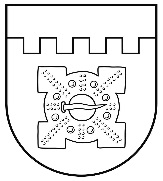 LATVIJAS REPUBLIKADOBELES NOVADA DOMEBrīvības iela 17, Dobele, Dobeles novads, LV-3701Tālr. 63707269, 63700137, 63720940, e-pasts dome@dobele.lvDOMES SĒDES PROTOKOLSDobelē2022. gada 30. martā								Nr. 5Sēde sasaukta plkst.15.00Sēdi atklāj plkst.15.03Sēdes audioieraksts publicēts Dobeles novada pašvaldības mājaslapā: http://www.dobele.lv/lv/content/domes-sedesSēdi vada – novada domes priekšsēdētājs Ivars Gorskis.Protokolē – domes sēžu sekretāre Santa Eberte.Piedalās deputāti: Ģirts Ante, Kristīne Briede, Edgars Gaigalis, Māris Feldmanis, Gints Kaminskis, Edgars Laimiņš, Sintija Liekniņa, Guntis Safranovičs, Sanita Olševska, Andris Podvinskis, Viesturs Reinfelds, Dace Reinika, Andrejs Spridzāns, Ainārs Meiers, Ivars Stanga,pieslēgumā ZOOM platformā: Sarmīte Dude, Indra Špela.Nepiedalās: Linda Karloviča – slimības dēļ.Sēdē piedalās pašvaldības administrācijas, iestāžu darbinieki un citi:vecākais datortīklu administrators Gints Dzenis,pieslēgumā ZOOM platformā: izpilddirektora vietnieks Aldis Lerhs, izpilddirektora vietnieks Gunārs Kurlovičs, Administratīvās nodaļas vadītāja Baiba Opmane, personāla vadītāja Inita Nagliņa, Finanšu un grāmatvedības nodaļas vadītāja Jolanta Kalniņa un vadītājas vietniece Ilze Ozoliņa, Kultūras pārvaldes vadītāja Nadežda Čerpaka, Nekustamo īpašumu nodaļas vadītājs Kaspars Ļaksa un vietniece Austra Apsīte, nekustamā īpašuma speciālists Gints Memmēns, Izglītības pārvaldes vadītāja Aija Didrihsone un juriskonsulte Evita Evardsone, Juridiskās nodaļas vadītāja Aiva Pole-Grinšpone,  juristi Anita Veltensone, Aivars Mičuls, Dzimtsarakstu nodaļas vadītāja Inese Strautmane, bāriņtiesas priekšsēdētāja Inga Vikštrema, Attīstības un plānošanas nodaļas projektu vadītāji Taiga Gribuste, Kristīne Ūdre, Ilmārs Matvejs, attīstības plānotāja Sandra Lasmane, Komunālās nodaļas komunālinženieres Lūcija Ozola, Elvija Namsone, sabiedrisko attiecību speciālistes Aiga Priede, Inita Roze, Gita Šēfere - Šteinberga, auditore Sandra Rasiņa, pagasta pārvaldes vadītāja Sandra Latiša, domes komiteju sekretāre Rita Bērtule, PIUAC uzņēmējdarbības konsultante Monta Mantrova, veselības veicināšanas koordinētāja Valda Zvirbule  u.c.Notiek reģistrēšanās balsošanas sistēmā.Ivars Gorskis jautā, vai deputātiem ir priekšlikumi vai iebildumi par izsludināto sēdes darba kārtību.Deputātiem priekšlikumu un iebildumu nav.Ivars Gorskis aicina pāriet pie darba kārtības jautājumu izskatīšanas. Darba kārtība:1.§Izpilddirektora atskaite par iepriekšējo darba periodu(A.Vilks)Ivars Gorskis informē, ka izpilddirektors Agris Vilks slimības dēļ nepiedalās domes sēdē, lūdz uzdot jautājumus par izpilddirektora atskaiti izpilddirektora vietniekiem.Jautā deputāte Kristīne Briede.Atbild Edgars Laimiņš.Dobeles novada dome pieņem zināšanai izpilddirektora atskaiti par iepriekšējo darba periodu.2.§Par Dobeles novada pašvaldības saistošo noteikumu Nr.2 “Interešu izglītības un pieaugušo neformālās izglītības programmu licencēšanas kārtība” apstiprināšanu galīgajā redakcijā(A.Didrihsone)Jautājums izskatīts Izglītības, kultūras un sporta komitejā 2022.gada 23.martā.Deputātiem jautājumu un iebildumu nav.Balsojums par lēmuma projektu. Atklāti balsojot: PAR –18  (Ģirts Ante, Kristīne Briede, Sarmīte Dude, Māris Feldmanis, Edgars Gaigalis, Ivars Gorskis, Gints Kaminskis, Edgars Laimiņš, Sintija Liekniņa, Andris Podvinskis, Viesturs Reinfelds, Dace Reinika, Sanita Olševska, Ainārs Meiers, Guntis Safranovičs, Andrejs Spridzāns, Ivars Stanga, Indra Špela), PRET – nav, ATTURAS – nav, Dobeles novada dome NOLEMJ:Pieņemt lēmumu Nr.96/5 “Par Dobeles novada pašvaldības saistošo noteikumu Nr.2 “Interešu izglītības un pieaugušo neformālās izglītības programmu licencēšanas kārtība” apstiprināšanu galīgajā redakcijā’’. Lēmums pievienots protokolam.3.§Par Dobeles novada pašvaldības saistošo noteikumu Nr.1 “Pirmsskolas vecuma bērnu reģistrācijas un uzņemšanas kārtība Dobeles novada pašvaldības izglītības iestādēs” apstiprināšanu galīgajā redakcijā( A.Didrihsone)Jautājums izskatīts Izglītības, kultūras un sporta komitejā 2022.gada 23.martā.Deputātiem jautājumu un iebildumu nav.Balsojums par lēmuma projektu.Atklāti balsojot: PAR –18  (Ģirts Ante, Kristīne Briede, Sarmīte Dude, Māris Feldmanis, Edgars Gaigalis, Ivars Gorskis, Gints Kaminskis, Edgars Laimiņš, Sintija Liekniņa, Andris Podvinskis, Viesturs Reinfelds, Dace Reinika, Sanita Olševska, Ainārs Meiers, Guntis Safranovičs, Andrejs Spridzāns, Ivars Stanga, Indra Špela), PRET – nav, ATTURAS – nav, Dobeles novada dome NOLEMJ:Pieņemt lēmumu Nr.97/5 “Par Dobeles novada pašvaldības saistošo noteikumu Nr.1 “Pirmsskolas vecuma bērnu reģistrācijas un uzņemšanas kārtība Dobeles novada pašvaldības izglītības iestādēs” apstiprināšanu galīgajā redakcijā”. Lēmums pievienots protokolam.4.§Par nolikuma “Par finansiāla atbalsta piešķiršanas kārtību jauniešu aktivitāšu un  bērnu un jauniešu vasaras nometņu projektiem Dobeles novadā” apstiprināšanu(G.Safranovičs)Jautājums izskatīts Izglītības, kultūras un sporta komitejā 2022.gada 23.martā. Jautā Kristīne Briede.Atbild Jolanta Kalniņa.Izsakās Dace Reinika.Balsojums par lēmuma projektu.Atklāti balsojot: PAR –18  (Ģirts Ante, Kristīne Briede, Sarmīte Dude, Māris Feldmanis, Edgars Gaigalis, Ivars Gorskis, Gints Kaminskis, Edgars Laimiņš, Sintija Liekniņa, Andris Podvinskis, Viesturs Reinfelds, Dace Reinika, Sanita Olševska, Ainārs Meiers, Guntis Safranovičs, Andrejs Spridzāns, Ivars Stanga, Indra Špela), PRET – nav, ATTURAS – nav, Dobeles novada dome NOLEMJ:Pieņemt lēmumu Nr.98/5 “Par nolikuma “Par finansiāla atbalsta piešķiršanas kārtību jauniešu aktivitāšu un  bērnu un jauniešu vasaras nometņu projektiem Dobeles novadā” apstiprināšanu ”. Lēmums pievienots protokolam.5.§Par grozījumiem 2021.gada 15.oktobra lēmumā Nr.180/11 “Par Dobeles novada pašvaldības Nepilngadīgo lietu komisijas izveidošanu”(G.Safranovičs)Jautājums izskatīts Sociālo un veselības jautājumu komitejā 2022.gada 22.martā. Jautā Kristīne Briede, Edgars Gaigalis.Atbild Ivars Gorskis, Guntis Safranovičs.Balsojums par lēmuma projektu.Atklāti balsojot: PAR –18  (Ģirts Ante, Kristīne Briede, Sarmīte Dude, Māris Feldmanis, Edgars Gaigalis, Ivars Gorskis, Gints Kaminskis, Edgars Laimiņš, Sintija Liekniņa, Andris Podvinskis, Viesturs Reinfelds, Dace Reinika, Sanita Olševska, Ainārs Meiers, Guntis Safranovičs, Andrejs Spridzāns, Ivars Stanga, Indra Špela), PRET – nav, ATTURAS – nav, Dobeles novada dome NOLEMJ:Pieņemt lēmumu Nr.99/5 “Par grozījumiem 2021.gada 15.oktobra lēmumā Nr.180/11 “Par Dobeles novada pašvaldības Nepilngadīgo lietu komisijas izveidošanu””. Lēmums pievienots protokolam.6.§Par nolikuma “Par finansiāla atbalsta piešķiršanas kārtību kultūras projektiem Dobeles novadā”  apstiprināšanu( N.Čerpaka)Jautājums izskatīts Izglītības, kultūras un sporta komitejā 2022.gada 23.martā.Viesturs Reinfelds izsaka priekšlikumu veikt precizējumu 15.punktā, svītrojot vārdus ‘’un piešķirt finansiālo atbalstu’’.Izsakās Dace Reinika.Viedokli izsaka Aiva Pole-Grinšpone, uzskatot, ka 15.punktu var atstāt esošajā redakcijā.Izsakās Viesturs Reinfelds, ka nolikumiem jābūt vienotā redakcijā.Izsakās Ivars Gorskis, Dace Reinika.Kristīne Briede izsaka priekšlikumu papildināt 4.5 punktu.Izsakās Dace Reinika, uzskatot, ka 4.5 jāatstāj esošajā redakcijā.Izsakās Kristīne Briede.Izsakās Guntis Safranovičs, uzskatot, ka 4.5 punkts jāatstāj esošajā redakcijā.Ivars Gorskis jautā Kristīnei Briedei, vai viņa uztur balsojumu par savu izteikto priekšlikumu.Atbild Kristīne Briede, ka vēlas balsojumu par izteikto priekšlikumu.Skaidro Ivars Gorskis, Dace Reinika.Kristīne Briede atceļ savu izteikto priekšlikumu.Balsojums par lēmuma projektu ar labojumu 15.punktā.Atklāti balsojot: PAR –18  (Ģirts Ante, Kristīne Briede, Sarmīte Dude, Māris Feldmanis, Edgars Gaigalis, Ivars Gorskis, Gints Kaminskis, Edgars Laimiņš, Sintija Liekniņa, Andris Podvinskis, Viesturs Reinfelds, Dace Reinika, Sanita Olševska, Ainārs Meiers, Guntis Safranovičs, Andrejs Spridzāns, Ivars Stanga, Indra Špela), PRET – nav, ATTURAS – nav, Dobeles novada dome NOLEMJ:Pieņemt lēmumu Nr.100/5 “Par nolikuma “Par finansiāla atbalsta piešķiršanas kārtību kultūras projektiem Dobeles novadā”  apstiprināšanu”. Lēmums pievienots protokolam.7.§Par maksas noteikšanu paraksta apliecināšanai saistībā ar parakstu vākšanu par likumprojektu, Satversmes grozījumu projektu, par ierosinājumu rīkot tautas nobalsošanu par Saeimas atsaukšanu( A.Veltensone)Jautājums izskatīts Finanšu un budžeta komitejā 2022.gada 23.martā.Jautā Viesturs Reinfelds.Atbild Ivars Gorskis, Dace Reinika.Balsojums par lēmuma projektu.Atklāti balsojot: PAR –18  (Ģirts Ante, Kristīne Briede, Sarmīte Dude, Māris Feldmanis, Edgars Gaigalis, Ivars Gorskis, Gints Kaminskis, Edgars Laimiņš, Sintija Liekniņa, Andris Podvinskis, Viesturs Reinfelds, Dace Reinika, Sanita Olševska, Ainārs Meiers, Guntis Safranovičs, Andrejs Spridzāns, Ivars Stanga, Indra Špela), PRET – nav, ATTURAS – nav, Dobeles novada dome NOLEMJ:Pieņemt lēmumu Nr.101/5 “Par maksas noteikšanu paraksta apliecināšanai saistībā ar parakstu vākšanu par likumprojektu, Satversmes grozījumu projektu, par ierosinājumu rīkot tautas nobalsošanu par Saeimas atsaukšanu”. Lēmums pievienots protokolam.8.§Par noteikumu ’’Kārtība, kādā Dobeles novada pašvaldības amatpersonas (darbinieki) izmanto pašvaldības mantu un finanšu resursus” apstiprināšanu(I.Gorskis)Jautājums izskatīts Tautsaimniecības un attīstības komitejā 2022.gada 22.martā,  Finanšu un budžeta komitejā 2022.gada 23.martā.Jautā Kristīne Briede, Edgars Gaigalis.Atbild Ivars Gorskis.Izsakās Andris Podvinskis, Edgars Gaigalis, Dace Reinika.Jautā Kristīne Briede.Atbild Ivars Gorskis.Izsakās Māris Feldmanis.Jautā Viesturs Reinfelds.Atbild Ivars Gorskis.Izsakās Gints Kaminskis, Ainārs Meiers.Skaidro Gunārs Kurlovičs.Ivars Gorskis izsaka priekšlikumu precizēt 38.1 punktu sekojošā redakcijā: ’’Domes priekšsēdētājam (priekšsēdētāja vietniekiem) - izpilddirektora apstiprinātā apmērā, izpilddirektoram (izpilddirektora vietniekiem) – domes priekšsēdētāja apstiprinātā apmērā’’, papildināt ar punktu 8.13. ’’transportlīdzekli nav atļauts izmantot darbinieka atvaļinājuma vai darba nespējas laikā’’, izlabot 10.3.punktā tekstu no ’’izņēmuma kārtā, darbiniekam jāveic darbs ārpus darba laika vai plānota darba uzdevumu veikšana brīvdienās’’ ar tekstu uz  ’’sabiedriskā transporta pakalpojumus nav iespējams izmantot vai arī to izmantošana apgrūtina darba pienākumu efektīvu izpildi’’.Izsakās Dace Reinika, Andris Podvinskis.Jautā Edgars Gaigalis, Dace Reinika.Atbild Ivars Gorskis.Izsakās Kristīne Briede. Gints Kaminskis ierosina veikt labojumu 15.punktā vārda ’’izdot’’ vietā rakstot vārdu ’’izdod’’.Izsakās Dace Reinika, Ivars Gorskis.Edgars Gaigalis komentē, ka neatbalsta šos noteikumus, tiem nav objektīva pamatojuma un izvērtējuma.Ivars Gorskis slēdz debates un lūdz deputātus balsot par lēmuma projektu ar precizējumiem.Balsojums par lēmuma projektu.Atklāti balsojot: PAR – 12 (Ģirts Ante, Sarmīte Dude, Ivars Gorskis, Gints Kaminskis, Edgars Laimiņš, Sintija Liekniņa, Dace Reinika, Sanita Olševska, Guntis Safranovičs, Andrejs Spridzāns, Ivars Stanga, Indra Špela), PRET – 3 (Māris Feldmanis, Edgars Gaigalis, Ainārs Meiers), ATTURAS – nav, NEBALSO – 3 (Kristīne Briede, Andris Podvinskis, Viesturs Reinfelds), Dobeles novada dome NOLEMJ:Pieņemt lēmumu Nr.102/5 “Par noteikumu ’’Kārtība, kādā Dobeles novada pašvaldības amatpersonas (darbinieki) izmanto pašvaldības mantu un finanšu resursus” apstiprināšanu”. Lēmums pievienots protokolam.Viesturs Reinfelds komentē savu balsojumu.Sintija Liekniņa plkst.16.45 lūdz atļauju personīgu iemeslu dēļ pamest sēdi.Edgars Gaigalis, Kristīne Briede komentē savu balsojumu.Ivars Gorskis izsaka viedokli, plkst.16.50 pasludina pārtraukumu.Ivars Gorskis plkst.16.57 atsāk sēdi, lūdz deputātus reģistrēties balsošanas sistēmā, informē, ka klātienē sēdē piedalās 17 deputāti, attālināti ZOOM platformā piedalās 2 deputāti.9.§Par Dobeles novada pašvaldības saistošo noteikumu Nr.10 “Par Dobeles novada pašvaldības nodevām” apstiprināšanu galīgajā redakcijā(I.Gorskis)Jautājums izskatīts Finanšu un budžeta komitejā 2022.gada 23.martā. Jautā Kristīne Briede.Atbild Ivars Gorskis.Balsojums par lēmuma projektu.Atklāti balsojot: PAR - 17  (Ģirts Ante, Kristīne Briede, Sarmīte Dude, Māris Feldmanis, Edgars Gaigalis, Ivars Gorskis, Gints Kaminskis, Edgars Laimiņš, Andris Podvinskis, Viesturs Reinfelds, Dace Reinika, Sanita Olševska, Ainārs Meiers, Guntis Safranovičs, Andrejs Spridzāns, Ivars Stanga, Indra Špela), PRET - nav, ATTURAS – nav, Dobeles novada dome NOLEMJ:Pieņemt lēmumu Nr.103/5 “Par Dobeles novada pašvaldības saistošo noteikumu Nr.10 “Par Dobeles novada pašvaldības nodevām” apstiprināšanu galīgajā redakcijā”. Lēmums pievienots protokolam.10.§Par nolikuma “Grantu konkursa “Attīsti uzņēmējdarbību Dobeles novadā 2022”” apstiprināšanu(B.Tivča)Jautājums izskatīts Finanšu un budžeta komitejā 2022.gada 23.martā. Jautā Kristīne Briede.Atbild Ivars Gorskis.Izsakās Viesturs Reinfelds.Paskaidro Monta MantrovaBalsojums par lēmuma projektu.Atklāti balsojot: PAR - 17  (Ģirts Ante, Kristīne Briede, Sarmīte Dude, Māris Feldmanis, Edgars Gaigalis, Ivars Gorskis, Gints Kaminskis, Edgars Laimiņš, Andris Podvinskis, Viesturs Reinfelds, Dace Reinika, Sanita Olševska, Ainārs Meiers, Guntis Safranovičs, Andrejs Spridzāns, Ivars Stanga, Indra Špela), PRET - nav, ATTURAS – nav, Dobeles novada dome NOLEMJ:Pieņemt lēmumu Nr.104/5 “Par nolikuma “Grantu konkursa “Attīsti uzņēmējdarbību Dobeles novadā 2022”” apstiprināšanu”. Lēmums pievienots protokolam.11.§Par noteikumu ’’Dobeles novada pašvaldības darbinieku ētikas kodekss” apstiprināšanu(S.Rasiņa)Jautājums izskatīts Finanšu un budžeta komitejā 2022.gada 23.martā. Skaidro Guntis Safranovičs.Deputātiem jautājumu un iebildumu nav.Balsojums par lēmuma projektu.Atklāti balsojot: PAR - 17  (Ģirts Ante, Kristīne Briede, Sarmīte Dude, Māris Feldmanis, Edgars Gaigalis, Ivars Gorskis, Gints Kaminskis, Edgars Laimiņš, Andris Podvinskis, Viesturs Reinfelds, Dace Reinika, Sanita Olševska, Ainārs Meiers, Guntis Safranovičs, Andrejs Spridzāns, Ivars Stanga, Indra Špela), PRET - nav, ATTURAS – nav, Dobeles novada dome NOLEMJ:Pieņemt lēmumu Nr.105/5 “Par noteikumu ’’Dobeles novada pašvaldības darbinieku ētikas kodekss” apstiprināšanu”. Lēmums pievienots protokolam.12.§Par grozījumiem Dobeles novada domes 2022. gada 12. janvāra lēmumā Nr. 3/1 ”Par Dobeles novada pašvaldības iestāžu maksas pakalpojumiem”(J.Kalniņa)Jautājums izskatīts Sociālo un veselības jautājumu komitejā 2022.gada 22.martā, Finanšu un budžeta komitejā 2022.gada 23.martā. Jautā Kristīne Briede.Viesturs Reinfelds izsaka priekšlikumu precizēt 2.pielikuma 3.4.8.punktu, ka pārtikas pakas paredzētas Ukrainas bēgļiem un precizēt 2.pielikuma tabulas 4.ailes nosaukumu.Balsojums par lēmuma projektu ar izteikto priekšlikumu.Atklāti balsojot: PAR - 17  (Ģirts Ante, Kristīne Briede, Sarmīte Dude, Māris Feldmanis, Edgars Gaigalis, Ivars Gorskis, Gints Kaminskis, Edgars Laimiņš, Andris Podvinskis, Viesturs Reinfelds, Dace Reinika, Sanita Olševska, Ainārs Meiers, Guntis Safranovičs, Andrejs Spridzāns, Ivars Stanga, Indra Špela), PRET - nav, ATTURAS – nav, Dobeles novada dome NOLEMJ:Pieņemt lēmumu Nr.106/5 “Par grozījumiem Dobeles novada domes 2022. gada 12. janvāra lēmumā Nr. 3/1 ”Par Dobeles novada pašvaldības iestāžu maksas pakalpojumiem””.  Lēmums pievienots protokolam.13.§Par grozījumu Dobeles novada domes 2020. gada 28. maija lēmumā Nr. 153/8 ’’Par izglītojamiem, kuru ēdināšanas izmaksas sedz Dobeles novada pašvaldībai”( J.Kalniņa)Jautājums izskatīts Finanšu un budžeta komitejā 2022.gada 23.martā. Deputātiem jautājumu un iebildumu nav.Balsojums par lēmuma projektu.Atklāti balsojot: PAR –17  (Ģirts Ante, Kristīne Briede, Māris Feldmanis, Edgars Gaigalis, Ivars Gorskis, Gints Kaminskis, Edgars Laimiņš, Sintija Liekniņa, Andris Podvinskis, Viesturs Reinfelds, Dace Reinika, Sanita Olševska, Ainārs Meiers, Guntis Safranovičs, Andrejs Spridzāns, Ivars Stanga, Indra Špela), PRET – nav, ATTURAS – nav, Dobeles novada dome NOLEMJ:Pieņemt lēmumu Nr.107/5 “Par grozījumu Dobeles novada domes 2020. gada 28. maija lēmumā Nr. 153/8 ’’Par izglītojamiem, kuru ēdināšanas izmaksas sedz Dobeles novada pašvaldībai””. Lēmums pievienots protokolam.14.§Par valstij piederošās zemes pārņemšanu pašvaldības īpašumā(K.Ļaksa)Jautājums izskatīts Tautsaimniecības un attīstības komitejā 2022.gada 22.martā.Deputātiem jautājumu un iebildumu nav.Balsojums par lēmuma projektu.Atklāti balsojot: PAR - 17  (Ģirts Ante, Kristīne Briede, Sarmīte Dude, Māris Feldmanis, Edgars Gaigalis, Ivars Gorskis, Gints Kaminskis, Edgars Laimiņš, Andris Podvinskis, Viesturs Reinfelds, Dace Reinika, Sanita Olševska, Ainārs Meiers, Guntis Safranovičs, Andrejs Spridzāns, Ivars Stanga, Indra Špela), PRET - nav, ATTURAS – nav, Dobeles novada dome NOLEMJ:Pieņemt lēmumu Nr.108/5 “Par valstij piederošās zemes pārņemšanu pašvaldības īpašumā”. Lēmums pievienots protokolam.15.§Par grozījumu Dobeles novada domes 2012. gada 20. septembra lēmumā Nr. 222/10 ’’Par zemes piekritību Dobeles novada pašvaldībai”(K.Ļaksa)Jautājums izskatīts Tautsaimniecības un attīstības komitejā 2022.gada 22.martā. Deputātiem jautājumu un iebildumu nav.Balsojums par lēmuma projektu.Atklāti balsojot: PAR - 17  (Ģirts Ante, Kristīne Briede, Sarmīte Dude, Māris Feldmanis, Edgars Gaigalis, Ivars Gorskis, Gints Kaminskis, Edgars Laimiņš, Andris Podvinskis, Viesturs Reinfelds, Dace Reinika, Sanita Olševska, Ainārs Meiers, Guntis Safranovičs, Andrejs Spridzāns, Ivars Stanga, Indra Špela), PRET - nav, ATTURAS – nav, Dobeles novada dome NOLEMJ:Pieņemt lēmumu Nr.109/5 “Par grozījumu Dobeles novada domes 2012. gada 20. septembra lēmumā Nr. 222/10 ’’Par zemes piekritību Dobeles novada pašvaldībai””.  Lēmums pievienots protokolam.16.§Par atļauju lauksaimniecības zemes ierīkošanai mežā nekustamā īpašuma “Aizkalnieši” (kadastra Nr. 46720020222) zemes vienībā ar kadastra apzīmējumu 46720020095, Krimūnu pagastā, Dobeles novadā(S.Lasmane)Jautājums izskatīts Tautsaimniecības un attīstības komitejā 2022.gada 22.martā. Jautā Viesturs Reinfelds.Atbild Ivars Gorskis.Izsakās Gints Kaminskis, Ainārs Meiers.Balsojums par lēmuma projektu.Atklāti balsojot: PAR - 17  (Ģirts Ante, Kristīne Briede, Sarmīte Dude, Māris Feldmanis, Edgars Gaigalis, Ivars Gorskis, Gints Kaminskis, Edgars Laimiņš, Andris Podvinskis, Viesturs Reinfelds, Dace Reinika, Sanita Olševska, Ainārs Meiers, Guntis Safranovičs, Andrejs Spridzāns, Ivars Stanga, Indra Špela), PRET - nav, ATTURAS – nav, Dobeles novada dome NOLEMJ:Pieņemt lēmumu Nr.110/5 “Par atļauju lauksaimniecības zemes ierīkošanai mežā nekustamā īpašuma “Aizkalnieši” (kadastra Nr. 46720020222) zemes vienībā ar kadastra apzīmējumu 46720020095, Krimūnu pagastā, Dobeles novadā”.  Lēmums pievienots protokolam.17.§Par lokālplānojuma izstrādes uzsākšanu teritorijas plānojuma funkcionālā zonējuma grozījumiem nekustamajā īpašumā “Rosmes”, Naudītē, Naudītes pagastā, Dobeles novadā(S.Lasmane)Jautājums izskatīts Tautsaimniecības un attīstības komitejā 2022.gada 22.martā.Deputātiem jautājumu un iebildumu nav.Balsojums par lēmuma projektu.Atklāti balsojot: PAR - 17  (Ģirts Ante, Kristīne Briede, Sarmīte Dude, Māris Feldmanis, Edgars Gaigalis, Ivars Gorskis, Gints Kaminskis, Edgars Laimiņš, Andris Podvinskis, Viesturs Reinfelds, Dace Reinika, Sanita Olševska, Ainārs Meiers, Guntis Safranovičs, Andrejs Spridzāns, Ivars Stanga, Indra Špela), PRET - nav, ATTURAS – nav, Dobeles novada dome NOLEMJ:Pieņemt lēmumu Nr.111/5 “Par lokālplānojuma izstrādes uzsākšanu teritorijas plānojuma funkcionālā zonējuma grozījumiem nekustamajā īpašumā “Rosmes”, Naudītē, Naudītes pagastā, Dobeles novadā” apstiprināšanu”. Lēmums pievienots protokolam.18.§Par bieži sastopamo derīgo izrakteņu ieguves atļaujas smilts atradnē “Lielauce”, Lielauces pagastā, Dobeles novadā izsniegšanu(S.Lasmane)Jautājums izskatīts Tautsaimniecības un attīstības komitejā 2022.gada 22.martā.Deputātiem jautājumu un iebildumu nav.Balsojums par lēmuma projektu.Atklāti balsojot: PAR - 17  (Ģirts Ante, Kristīne Briede, Sarmīte Dude, Māris Feldmanis, Edgars Gaigalis, Ivars Gorskis, Gints Kaminskis, Edgars Laimiņš, Andris Podvinskis, Viesturs Reinfelds, Dace Reinika, Sanita Olševska, Ainārs Meiers, Guntis Safranovičs, Andrejs Spridzāns, Ivars Stanga, Indra Špela), PRET - nav, ATTURAS – nav, Dobeles novada dome NOLEMJ:Pieņemt lēmumu Nr.112/5 “Par bieži sastopamo derīgo izrakteņu ieguves atļaujas smilts atradnē “Lielauce”, Lielauces pagastā, Dobeles novadā izsniegšanu’’.Lēmums pievienots protokolam.19.§Par bieži sastopamo derīgo izrakteņu ieguves atļaujas māla atradnē “Lielauce”, Lielauces pagastā, Dobeles novadā izsniegšanu(S.Lasmane)Jautājums izskatīts Tautsaimniecības un attīstības komitejā 2022.gada 22.martā.Deputātiem jautājumu un iebildumu nav.Balsojums par lēmuma projektu.Atklāti balsojot: PAR - 17  (Ģirts Ante, Kristīne Briede, Sarmīte Dude, Māris Feldmanis, Edgars Gaigalis, Ivars Gorskis, Gints Kaminskis, Edgars Laimiņš, Andris Podvinskis, Viesturs Reinfelds, Dace Reinika, Sanita Olševska, Ainārs Meiers, Guntis Safranovičs, Andrejs Spridzāns, Ivars Stanga, Indra Špela), PRET - nav, ATTURAS – nav, Dobeles novada dome NOLEMJ:Pieņemt lēmumu Nr.113/5 “Par bieži sastopamo derīgo izrakteņu ieguves atļaujas māla atradnē “Lielauce”, Lielauces pagastā, Dobeles novadā izsniegšanu’’.Lēmums pievienots protokolam.20.§Par Dobeles novada pašvaldības saistošo noteikumu Nr.12 „Par tirdzniecību publiskajās vietās, tirgus statusa piešķiršanu un alkoholisko dzērienu izbraukuma tirdzniecību sabiedrisko pasākumu norises vietās un novietnēs Dobeles novada administratīvajā teritorijā” apstiprināšanu(A.Mičuls)Jautājums izskatīts Tautsaimniecības un attīstības komitejā 2022.gada 22.martā.Jautā Kristīne Briede.Atbild Ivars Gorskis, Guntis Safranovičs.Izsakās Andris Podvinskis, Edgars Gaigalis, Viesturs Reinfelds, Dace Reinika.Jautā Ģirts Ante.Atbild Ivars Gorskis, Guntis Safranovičs, Aivars Mičuls.Jautā Dace Reinika, Ainārs Meiers.Atbild Aivars Mičuls.Izsakās Viesturs Reinfelds.Jautā Dace Reinika.Atbild Ivars Gorskis.Balsojums par lēmuma projektu.Atklāti balsojot: PAR - 13  (Ģirts Ante, Sarmīte Dude, Edgars Gaigalis, Ivars Gorskis, Gints Kaminskis, Edgars Laimiņš, Andris Podvinskis, Dace Reinika, Sanita Olševska, Guntis Safranovičs, Andrejs Spridzāns, Ivars Stanga, Indra Špela), PRET - nav, ATTURAS – 3 (Kristīne Briede, Māris Feldmanis, Ainārs Meiers), NEBALSO – 1 (Viesturs Reinfelds), Dobeles novada dome NOLEMJ:Pieņemt lēmumu Nr.114/5 “Par Dobeles novada pašvaldības saistošo noteikumu Nr.12 „Par tirdzniecību publiskajās vietās, tirgus statusa piešķiršanu un alkoholisko dzērienu izbraukuma tirdzniecību sabiedrisko pasākumu norises vietās un novietnēs Dobeles novada administratīvajā teritorijā” apstiprināšanu’’.Lēmums pievienots protokolam.21.§Par sociālā dzīvokļa statusa atcelšanu dzīvoklim Robežu ielā 23-4,Dobelē, Dobeles novadā(G.Safranovičs)Jautājums izskatīts Tautsaimniecības un attīstības komitejā 2022.gada 22.martā.Deputātiem jautājumu un iebildumu nav.Balsojums par lēmuma projektu.Atklāti balsojot: PAR - 17  (Ģirts Ante, Kristīne Briede, Sarmīte Dude, Māris Feldmanis, Edgars Gaigalis, Ivars Gorskis, Gints Kaminskis, Edgars Laimiņš, Andris Podvinskis, Viesturs Reinfelds, Dace Reinika, Sanita Olševska, Ainārs Meiers, Guntis Safranovičs, Andrejs Spridzāns, Ivars Stanga, Indra Špela), PRET - nav, ATTURAS – nav, Dobeles novada dome NOLEMJ:Pieņemt lēmumu Nr.115/5 “Par sociālā dzīvokļa statusa atcelšanu dzīvoklim Robežu ielā 23-4,Dobelē, Dobeles novadā’’.Lēmums pievienots protokolam.22.§Par saistošo noteikumu Nr.13 ”Dobeles novada pašvaldības līdzfinsējuma piešķiršanas kārtība dzīvojamo māju pieslēgšanai centralizētajai ūdensapgādes un kanalizācijas sistēmai” apstiprināšanu(I.Gorskis)Jautājums izskatīts Tautsaimniecības un attīstības komitejā 2022.gada 22.martā.Deputātiem jautājumu un iebildumu nav.Balsojums par lēmuma projektu.Atklāti balsojot: PAR - 17  (Ģirts Ante, Kristīne Briede, Sarmīte Dude, Māris Feldmanis, Edgars Gaigalis, Ivars Gorskis, Gints Kaminskis, Edgars Laimiņš, Andris Podvinskis, Viesturs Reinfelds, Dace Reinika, Sanita Olševska, Ainārs Meiers, Guntis Safranovičs, Andrejs Spridzāns, Ivars Stanga, Indra Špela), PRET - nav, ATTURAS – nav, Dobeles novada dome NOLEMJ:Pieņemt lēmumu Nr.116/5 “Par saistošo noteikumu Nr.13 ”Dobeles novada pašvaldības līdzfinsējuma piešķiršanas kārtība dzīvojamo māju pieslēgšanai centralizētajai ūdensapgādes un kanalizācijas sistēmai” apstiprināšanu’’.Lēmums pievienots protokolam.23.§Par līdzfinansējuma nekustamā īpašuma pieslēgšanai centralizētajai kanalizācijas un ūdensapgādes sistēmai piešķiršanas komisijas izveidi un komisijas nolikuma apstiprināšanu( E.Laimiņš)Jautājums izskatīts Tautsaimniecības un attīstības komitejā 2022.gada 22.martā.Deputātiem jautājumu nav.Balsojums par lēmuma projektu.Atklāti balsojot: PAR - 16  (Ģirts Ante, Kristīne Briede, Sarmīte Dude, Māris Feldmanis, Edgars Gaigalis, Ivars Gorskis, Gints Kaminskis, Edgars Laimiņš, Andris Podvinskis, Dace Reinika, Sanita Olševska, Ainārs Meiers, Guntis Safranovičs, Andrejs Spridzāns, Ivars Stanga, Indra Špela), PRET - nav, ATTURAS –1 (Viesturs Reinfelds), Dobeles novada dome NOLEMJ:Pieņemt lēmumu Nr.117/5 “Par līdzfinansējuma nekustamā īpašuma pieslēgšanai centralizētajai kanalizācijas un ūdensapgādes sistēmai piešķiršanas komisijas izveidi un komisijas nolikuma apstiprināšanu’’.Lēmums pievienots protokolam.24.§Par pašvaldības nekustamā īpašuma – dzīvokļa Nr.8 Sniķeres ielā 4, Bēnē, Bēnes pagastā, Dobeles novadā atsavināšanu(G.Memmēns)Jautājums izskatīts Tautsaimniecības un attīstības komitejā 2022.gada 22.martā.Deputātiem jautājumu nav.Balsojums par lēmuma projektu.Atklāti balsojot PAR - 17  (Ģirts Ante, Kristīne Briede, Sarmīte Dude, Māris Feldmanis, Edgars Gaigalis, Ivars Gorskis, Gints Kaminskis, Edgars Laimiņš, Andris Podvinskis, Viesturs Reinfelds, Dace Reinika, Sanita Olševska, Ainārs Meiers, Guntis Safranovičs, Andrejs Spridzāns, Ivars Stanga, Indra Špela), PRET - nav, ATTURAS – nav, Dobeles novada dome NOLEMJ:Pieņemt lēmumu Nr.118/5 “Par pašvaldības nekustamā īpašuma – dzīvokļa Nr.8 Sniķeres ielā 4, Bēnē, Bēnes pagastā, Dobeles novadā atsavināšanu’’.Lēmums pievienots protokolam.25.§Par pašvaldības nekustamā īpašuma – dzīvokļa Nr.3 Elektrības ielā 3, Dobelē,  Dobelē, Dobeles novadā atsavināšanu(A.Apsīte)Jautājums izskatīts Tautsaimniecības un attīstības komitejā 2022.gada 22.martā.Deputātiem jautājumu un iebildumu nav.Balsojums par lēmuma projektu.Atklāti balsojot: PAR - 17  (Ģirts Ante, Kristīne Briede, Sarmīte Dude, Māris Feldmanis, Edgars Gaigalis, Ivars Gorskis, Gints Kaminskis, Edgars Laimiņš, Andris Podvinskis, Viesturs Reinfelds, Dace Reinika, Sanita Olševska, Ainārs Meiers, Guntis Safranovičs, Andrejs Spridzāns, Ivars Stanga, Indra Špela), PRET - nav, ATTURAS – nav, Dobeles novada dome NOLEMJ:Pieņemt lēmumu Nr.119/5 “Par pašvaldības nekustamā īpašuma – dzīvokļa Nr.3 Elektrības ielā 3, Dobelē,  Dobelē, Dobeles novadā atsavināšanu’’.Lēmums pievienots protokolam.26.§Par pašvaldības nekustamā īpašuma – dzīvokļa Nr.10 Bērzes ielā 20, Dobelē, Dobeles novadā atsavināšanu(A.Apsīte)Jautājums izskatīts Tautsaimniecības un attīstības komitejā 2022.gada 22.martā.Deputātiem jautājumu un iebildumu nav.Balsojums par lēmuma projektu.Atklāti balsojot PAR - 17  (Ģirts Ante, Kristīne Briede, Sarmīte Dude, Māris Feldmanis, Edgars Gaigalis, Ivars Gorskis, Gints Kaminskis, Edgars Laimiņš, Andris Podvinskis, Viesturs Reinfelds, Dace Reinika, Sanita Olševska, Ainārs Meiers, Guntis Safranovičs, Andrejs Spridzāns, Ivars Stanga, Indra Špela), PRET - nav, ATTURAS – nav, Dobeles novada dome NOLEMJ:Pieņemt lēmumu Nr.120/5 “Par pašvaldības nekustamā īpašuma – dzīvokļa Nr.10 Bērzes ielā 20, Dobelē, Dobeles novadā atsavināšanu’’.Lēmums pievienots protokolam.27.§Par pašvaldības nekustamā īpašuma – dzīvokļa Nr.12 Priežu ielā 9, Gardenē, Auru pagastā, Dobeles novadā atsavināšanu( A.Apsīte)Jautājums izskatīts Tautsaimniecības un attīstības komitejā 2022.gada 22.martā.Jautā Kristīne Briede.Atbild Ivars Gorskis, Guntis Safranovičs.Izsakās Edgars Laimiņš, Viesturs Reinfelds, Kristīne Briede.Jautā Dace Reinika.Atbild Edgars Laimiņš.Izsakās Kristīne Briede.Balsojums par lēmuma projektu.Atklāti balsojot: PAR - 17  (Ģirts Ante, Kristīne Briede, Sarmīte Dude, Māris Feldmanis, Edgars Gaigalis, Ivars Gorskis, Gints Kaminskis, Edgars Laimiņš, Andris Podvinskis, Viesturs Reinfelds, Dace Reinika, Sanita Olševska, Ainārs Meiers, Guntis Safranovičs, Andrejs Spridzāns, Ivars Stanga, Indra Špela), PRET - nav, ATTURAS – nav, Dobeles novada dome NOLEMJ:Pieņemt lēmumu Nr.121/5 “Par pašvaldības nekustamā īpašuma – dzīvokļa Nr.12 Priežu ielā 9, Gardenē, Auru pagastā, Dobeles novadā atsavināšanu’’.Lēmums pievienots protokolam.28.§Par pašvaldības nekustamā īpašuma – dzīvokļa Nr.23 Priežu ielā 30, Gardenē, Auru pagastā,  Dobeles novadā atsavināšanu( A.Apsīte)Jautājums izskatīts Tautsaimniecības un attīstības komitejā 2022.gada 22.martā.Deputātiem jautājumu un iebildumu nav.Balsojums par lēmuma projektu.Atklāti balsojot: PAR - 17  (Ģirts Ante, Kristīne Briede, Sarmīte Dude, Māris Feldmanis, Edgars Gaigalis, Ivars Gorskis, Gints Kaminskis, Edgars Laimiņš, Andris Podvinskis, Viesturs Reinfelds, Dace Reinika, Sanita Olševska, Ainārs Meiers, Guntis Safranovičs, Andrejs Spridzāns, Ivars Stanga, Indra Špela), PRET - nav, ATTURAS – nav, Dobeles novada dome NOLEMJ:Pieņemt lēmumu Nr.122/5 “Par pašvaldības nekustamā īpašuma – dzīvokļa Nr.23 Priežu ielā 30, Gardenē, Auru pagastā,  Dobeles novadā atsavināšanu’’.Lēmums pievienots protokolam.29.§Par pašvaldības nekustamā īpašuma – dzīvokļa Nr.13 “Gaismas”, Tērvetes pagastā, Dobeles novadā atsavināšanu( A.Šafare)Jautājums izskatīts Tautsaimniecības un attīstības komitejā 2022.gada 22.martā.Deputātiem jautājumu un iebildumu nav.Balsojums par lēmuma projektu.Atklāti balsojot: PAR - 17  (Ģirts Ante, Kristīne Briede, Sarmīte Dude, Māris Feldmanis, Edgars Gaigalis, Ivars Gorskis, Gints Kaminskis, Edgars Laimiņš, Andris Podvinskis, Viesturs Reinfelds, Dace Reinika, Sanita Olševska, Ainārs Meiers, Guntis Safranovičs, Andrejs Spridzāns, Ivars Stanga, Indra Špela), PRET - nav, ATTURAS – nav, Dobeles novada dome NOLEMJ:Pieņemt lēmumu Nr.123/5 “Par pašvaldības nekustamā īpašuma – dzīvokļa Nr.13 “Gaismas”, Tērvetes pagastā, Dobeles novadā atsavināšanu’’.Lēmums pievienots protokolam.30.§Par nekustamā īpašuma Alkšņu ielā 13A, Aucē, Dobeles novadā atsavināšanu( G.Memmēns)Jautājums izskatīts Tautsaimniecības un attīstības komitejā 2022.gada 22.martā.Deputātiem jautājumu un iebildumu nav.Balsojums par lēmuma projektu.Atklāti balsojot: PAR - 17  (Ģirts Ante, Kristīne Briede, Sarmīte Dude, Māris Feldmanis, Edgars Gaigalis, Ivars Gorskis, Gints Kaminskis, Edgars Laimiņš, Andris Podvinskis, Viesturs Reinfelds, Dace Reinika, Sanita Olševska, Ainārs Meiers, Guntis Safranovičs, Andrejs Spridzāns, Ivars Stanga, Indra Špela), PRET - nav, ATTURAS – nav, Dobeles novada dome NOLEMJ:Pieņemt lēmumu Nr.124/5 “Par nekustamā īpašuma Alkšņu ielā 13A, Aucē, Dobeles novadā atsavināšanu’’. Lēmums pievienots protokolam.31.§Par nekustamā īpašuma “Dolāri”, Vītiņu pagastā, Dobeles novadā atsavināšanu( G.Memmēns)Jautājums izskatīts Tautsaimniecības un attīstības komitejā 2022.gada 22.martā.Deputātiem jautājumu un iebildumu nav.Balsojums par lēmuma projektu.Atklāti balsojot: PAR - 17  (Ģirts Ante, Kristīne Briede, Sarmīte Dude, Māris Feldmanis, Edgars Gaigalis, Ivars Gorskis, Gints Kaminskis, Edgars Laimiņš, Andris Podvinskis, Viesturs Reinfelds, Dace Reinika, Sanita Olševska, Ainārs Meiers, Guntis Safranovičs, Andrejs Spridzāns, Ivars Stanga, Indra Špela), PRET - nav, ATTURAS – nav,Dobeles novada dome NOLEMJ:Pieņemt lēmumu Nr.125/5 “Par nekustamā īpašuma “Dolāri”, Vītiņu pagastā, Dobeles novadā atsavināšanu’’. Lēmums pievienots protokolam.32.§Par pašvaldībai piederošā nekustamā īpašuma “Mazpikšas”, Jaunbērzes pagastā, Dobeles novadā atsavināšanu(A.Apsīte)Jautājums izskatīts Tautsaimniecības un attīstības komitejā 2022.gada 22.martā.Deputātiem jautājumu un iebildumu nav.Balsojums par lēmuma projektu.Atklāti balsojot: PAR - 17  (Ģirts Ante, Kristīne Briede, Sarmīte Dude, Māris Feldmanis, Edgars Gaigalis, Ivars Gorskis, Gints Kaminskis, Edgars Laimiņš, Andris Podvinskis, Viesturs Reinfelds, Dace Reinika, Sanita Olševska, Ainārs Meiers, Guntis Safranovičs, Andrejs Spridzāns, Ivars Stanga, Indra Špela), PRET - nav, ATTURAS – nav, Dobeles novada dome NOLEMJ:Pieņemt lēmumu Nr.126/5 “Par pašvaldībai piederošā nekustamā īpašuma “Mazpikšas”, Jaunbērzes pagastā, Dobeles novadā atsavināšanu’’.Lēmums pievienots protokolam.33.§Par pašvaldībai piederošā nekustamā īpašuma “Saulstari”, Bērzes pagastā, Dobeles novadā atsavināšanu(A.Apsīte)Jautājums izskatīts Tautsaimniecības un attīstības komitejā 2022.gada 22.martā.Deputātiem jautājumu un iebildumu nav.Balsojums par lēmuma projektu.Atklāti balsojot: PAR - 17  (Ģirts Ante, Kristīne Briede, Sarmīte Dude, Māris Feldmanis, Edgars Gaigalis, Ivars Gorskis, Gints Kaminskis, Edgars Laimiņš, Andris Podvinskis, Viesturs Reinfelds, Dace Reinika, Sanita Olševska, Ainārs Meiers, Guntis Safranovičs, Andrejs Spridzāns, Ivars Stanga, Indra Špela), PRET - nav, ATTURAS – nav, Dobeles novada dome NOLEMJ:Pieņemt lēmumu Nr.127/5 “Par pašvaldībai piederošā nekustamā īpašuma “Saulstari”, Bērzes pagastā, Dobeles novadā atsavināšanu’’.Lēmums pievienots protokolam.34.§Par pašvaldībai piederošā nekustamā īpašuma Zemgales iela 32, Dobelē, Dobeles novadā daļas atsavināšanu(A.Apsīte)Jautājums izskatīts Tautsaimniecības un attīstības komitejā 2022.gada 22.martā.Informē Andrejs Spridzāns, Andris Podvinskis, ka nepiedalīsies šī lēmumprojekta izskatīšanā.Jautā Kristīne Briede.Atbild Austra Apsīte.Jautā Ivars Gorskis.Atbild Aiva Pole-Grinšpone.	 Jautā Edgars Gaigalis.Atbild Gunārs Kurlovičs.Izsakās Ainārs Meiers.Ivars Gorskis izsaka priekšlikumu veikt tehnisko pauzi, lai deputāti varētu izdiskutēt šo jautājumu.Deputāti vienojoties atbalsta izteikto priekšlikumu.Ivars Gorskis izsludina tehnisko pauzi.Ivars Gorskis plkst.18.32 atsāk sēdi.Ivars Gorskis informē, ka deputāti vienojās, ka ir pamatoti veikt atkārtotu vērtēšanu, izsaka priekšlikumu atlikt lēmumprojekta izskatīšanu uz nākamo domes sēdi, pirms tam atkārtoti virzot uz komiteju.Deputāti vienojoties atbalsta izteikto priekšlikumu.Lēmumprojekta izskatīšana tiek noņemta no sēdes dienas kārtības.35.§Par nekustamā īpašuma Priežu iela 8, Gardenē, Auru pagastā, Dobeles novadā atsavināšanu(A.Apsīte)Jautājums izskatīts Tautsaimniecības un attīstības komitejā 2022.gada 22.martā.Ainārs Meiers iziet no sēžu zāles.Deputātiem jautājumu un iebildumu nav.Balsojums par lēmuma projektu.Atklāti balsojot: PAR - 16  (Ģirts Ante, Kristīne Briede, Sarmīte Dude, Māris Feldmanis, Edgars Gaigalis, Ivars Gorskis, Gints Kaminskis, Edgars Laimiņš, Andris Podvinskis, Viesturs Reinfelds, Dace Reinika, Sanita Olševska, Guntis Safranovičs, Andrejs Spridzāns, Ivars Stanga, Indra Špela), PRET - nav, ATTURAS – nav, NEPIEDALĀS - 1 (Ainārs Meiers), Dobeles novada dome NOLEMJ:Pieņemt lēmumu Nr.128/5 “Par nekustamā īpašuma Priežu iela 8, Gardenē, Auru pagastā, Dobeles novadā atsavināšanu’’.Lēmums pievienots protokolam.36.§Par nekustamā īpašuma „Jaunzemnieki 201”, Auru pagastā, Dobeles novadā atsavināšanu(A.Apsīte)Jautājums izskatīts Tautsaimniecības un attīstības komitejā 2022.gada 22.martā.Izsakās Viesturs Reinfelds.Gints Kaminskis iziet no sēžu zāles.Balsojums par lēmuma projektu.Atklāti balsojot: PAR - 15  (Ģirts Ante, Kristīne Briede, Sarmīte Dude, Māris Feldmanis, Edgars Gaigalis, Ivars Gorskis, Edgars Laimiņš, Andris Podvinskis, Viesturs Reinfelds, Dace Reinika, Sanita Olševska, Guntis Safranovičs, Andrejs Spridzāns, Ivars Stanga, Indra Špela), PRET - nav, ATTURAS – nav, NEPIEDALĀS - 2 (Ainārs Meiers, Gints Kaminskis), Dobeles novada dome NOLEMJ:Pieņemt lēmumu Nr.129/5 “Par nekustamā īpašuma „Jaunzemnieki 201”, Auru pagastā, Dobeles novadā atsavināšanu’’.Lēmums pievienots protokolam.37.§Par nekustamā īpašuma „Jaunzemnieki 209”, Auru pagastā, Dobeles novadā atsavināšanu(A.Apsīte)Jautājums izskatīts Tautsaimniecības un attīstības komitejā 2022.gada 22.martā.Deputātiem jautājumu un iebildumu nav.Balsojums par lēmuma projektu.Atklāti balsojot: PAR - 15  (Ģirts Ante, Kristīne Briede, Sarmīte Dude, Māris Feldmanis, Edgars Gaigalis, Ivars Gorskis, Edgars Laimiņš, Andris Podvinskis, Viesturs Reinfelds, Dace Reinika, Sanita Olševska, Guntis Safranovičs, Andrejs Spridzāns, Ivars Stanga, Indra Špela), PRET - nav, ATTURAS – nav, NEPIEDALĀS - 2 (Ainārs Meiers, Gints Kaminskis), Dobeles novada dome NOLEMJ:Pieņemt lēmumu Nr.130/5 “Par nekustamā īpašuma „Jaunzemnieki 209”, Auru pagastā, Dobeles novadā atsavināšanu’’. Lēmums pievienots protokolam.38.§Par nekustamā īpašuma „Jaunzemnieki 273”, Auru pagastā, Dobeles novadā atsavināšanu(A.Apsīte)Jautājums izskatīts Tautsaimniecības un attīstības komitejā 2022.gada 22.martā.Deputātiem jautājumu un iebildumu nav.Balsojums par lēmuma projektu.Atklāti balsojot: PAR - 15  (Ģirts Ante, Kristīne Briede, Sarmīte Dude, Māris Feldmanis, Edgars Gaigalis, Ivars Gorskis, Edgars Laimiņš, Andris Podvinskis, Viesturs Reinfelds, Dace Reinika, Sanita Olševska, Guntis Safranovičs, Andrejs Spridzāns, Ivars Stanga, Indra Špela), PRET - nav, ATTURAS – nav, NEPIEDALĀS - 2 (Ainārs Meiers, Gints Kaminskis), Dobeles novada dome NOLEMJ:Pieņemt lēmumu Nr.131/5 “Par nekustamā īpašuma „Jaunzemnieki 273”, Auru pagastā, Dobeles novadā atsavināšanu’’.Lēmums pievienots protokolam.39.§Par nekustamā īpašuma „ Jaunzemnieki 376”, Auru pagastā, Dobeles novadā atsavināšanu(A.Apsīte)Jautājums izskatīts Tautsaimniecības un attīstības komitejā 2022.gada 22.martā.Deputātiem jautājumu un iebildumu nav.Balsojums par lēmuma projektu.Atklāti balsojot: PAR - 15  (Ģirts Ante, Kristīne Briede, Sarmīte Dude, Māris Feldmanis, Edgars Gaigalis, Ivars Gorskis, Edgars Laimiņš, Andris Podvinskis, Viesturs Reinfelds, Dace Reinika, Sanita Olševska, Guntis Safranovičs, Andrejs Spridzāns, Ivars Stanga, Indra Špela), PRET - nav, ATTURAS – nav, NEPIEDALĀS - 2 (Ainārs Meiers, Gints Kaminskis), Dobeles novada dome NOLEMJ:Pieņemt lēmumu Nr.132/5 “Par nekustamā īpašuma „ Jaunzemnieki 376”, Auru pagastā, Dobeles novadā atsavināšanu’’.Lēmums pievienots protokolam.40.§Par nekustamā īpašuma „ Jaunzemnieki 389”, Auru pagastā, Dobeles novadā atsavināšanu(A.Apsīte)Jautājums izskatīts Tautsaimniecības un attīstības komitejā 2022.gada 22.martā.Deputātiem jautājumu un iebildumu nav.Balsojums par lēmuma projektu.Atklāti balsojot: PAR - 15  (Ģirts Ante, Kristīne Briede, Sarmīte Dude, Māris Feldmanis, Edgars Gaigalis, Ivars Gorskis, Edgars Laimiņš, Andris Podvinskis, Viesturs Reinfelds, Dace Reinika, Sanita Olševska, Guntis Safranovičs, Andrejs Spridzāns, Ivars Stanga, Indra Špela), PRET - nav, ATTURAS – nav, NEPIEDALĀS - 2 (Ainārs Meiers, Gints Kaminskis), Dobeles novada dome NOLEMJ:Pieņemt lēmumu Nr.133/5 “Par nekustamā īpašuma „ Jaunzemnieki 389”, Auru pagastā, Dobeles novadā atsavināšanu’’.Lēmums pievienots protokolam.41.§Par nekustamā īpašuma „ Jaunzemnieki 394”, Auru pagastā, Dobeles novadā atsavināšanu(A.Apsīte)Jautājums izskatīts Tautsaimniecības un attīstības komitejā 2022.gada 22.martā.Deputātiem jautājumu un iebildumu nav.Balsojums par lēmuma projektu,Atklāti balsojot: PAR - 15  (Ģirts Ante, Kristīne Briede, Sarmīte Dude, Māris Feldmanis, Edgars Gaigalis, Ivars Gorskis, Edgars Laimiņš, Andris Podvinskis, Viesturs Reinfelds, Dace Reinika, Sanita Olševska, Guntis Safranovičs, Andrejs Spridzāns, Ivars Stanga, Indra Špela), PRET - nav, ATTURAS – nav, NEPIEDALĀS - 2 (Ainārs Meiers, Gints Kaminskis), Dobeles novada dome NOLEMJ:Pieņemt lēmumu Nr.134/5 “Par nekustamā īpašuma „ Jaunzemnieki 394”, Auru pagastā, Dobeles novadā atsavināšanu’’.Lēmums pievienots protokolam.42.§Par pašvaldībai piederošā nekustamā īpašuma “Jaunzemnieki 456”, Auru pagastā, Dobeles novadā atsavināšanu(A.Apsīte)Jautājums izskatīts Tautsaimniecības un attīstības komitejā 2022.gada 22.martā.Deputātiem jautājumu un iebildumu nav.Balsojums par lēmuma projektu.Atklāti balsojot: PAR - 15  (Ģirts Ante, Kristīne Briede, Sarmīte Dude, Māris Feldmanis, Edgars Gaigalis, Ivars Gorskis, Edgars Laimiņš, Andris Podvinskis, Viesturs Reinfelds, Dace Reinika, Sanita Olševska, Guntis Safranovičs, Andrejs Spridzāns, Ivars Stanga, Indra Špela), PRET - nav, ATTURAS – nav, NEPIEDALĀS - 2 (Ainārs Meiers, Gints Kaminskis), Dobeles novada dome NOLEMJ:Pieņemt lēmumu Nr.135/5 “Par pašvaldībai piederošā nekustamā īpašuma “Jaunzemnieki 456”, Auru pagastā, Dobeles novadā atsavināšanu’’.Lēmums pievienots protokolam.43.§Par pašvaldībai piederošā nekustamā īpašuma “Jaunzemnieki 498”, Auru pagastā, Dobeles novadā atsavināšanu(A.Apsīte)Jautājums izskatīts Tautsaimniecības un attīstības komitejā 2022.gada 22.martā.Deputātiem jautājumu un iebildumu nav.Balsojums par lēmuma projektu.Atklāti balsojot: PAR - 15  (Ģirts Ante, Kristīne Briede, Sarmīte Dude, Māris Feldmanis, Edgars Gaigalis, Ivars Gorskis, Edgars Laimiņš, Andris Podvinskis, Viesturs Reinfelds, Dace Reinika, Sanita Olševska, Guntis Safranovičs, Andrejs Spridzāns, Ivars Stanga, Indra Špela), PRET - nav, ATTURAS – nav, NEPIEDALĀS - 2 (Ainārs Meiers, Gints Kaminskis), Dobeles novada dome NOLEMJ:Pieņemt lēmumu Nr.136/5 “Par pašvaldībai piederošā nekustamā īpašuma “Jaunzemnieki 498”, Auru pagastā, Dobeles novadā atsavināšanu’’.Lēmums pievienots protokolam.44.§Par pašvaldībai piederošā nekustamā īpašuma “Jaunzemnieki 498”, Auru pagastā, Dobeles novadā atsavināšanu(A.Apsīte)Jautājums izskatīts Tautsaimniecības un attīstības komitejā 2022.gada 22.martā.Deputātiem jautājumu un iebildumu nav.Balsojums par lēmuma projektu,Atklāti balsojot: PAR - 15  (Ģirts Ante, Kristīne Briede, Sarmīte Dude, Māris Feldmanis, Edgars Gaigalis, Ivars Gorskis, Edgars Laimiņš, Andris Podvinskis, Viesturs Reinfelds, Dace Reinika, Sanita Olševska, Guntis Safranovičs, Andrejs Spridzāns, Ivars Stanga, Indra Špela), PRET - nav, ATTURAS – nav, NEPIEDALĀS - 2 (Ainārs Meiers, Gints Kaminskis), Dobeles novada dome NOLEMJ:Pieņemt lēmumu Nr.137/5 “Par pašvaldībai piederošā nekustamā īpašuma “Jaunzemnieki 498”, Auru pagastā, Dobeles novadā atsavināšanu’’. Lēmums pievienots protokolam.45.§Par pašvaldībai piederošā nekustamā īpašuma “Galenieki 148”, Dobeles pagastā, Dobeles novadā atsavināšanu(A.Apsīte)Jautājums izskatīts Tautsaimniecības un attīstības komitejā 2022.gada 22.martā.Deputātiem jautājumu un iebildumu nav.Balsojums par lēmuma projektu.Atklāti balsojot: PAR - 15  (Ģirts Ante, Kristīne Briede, Sarmīte Dude, Māris Feldmanis, Edgars Gaigalis, Ivars Gorskis, Edgars Laimiņš, Andris Podvinskis, Viesturs Reinfelds, Dace Reinika, Sanita Olševska, Guntis Safranovičs, Andrejs Spridzāns, Ivars Stanga, Indra Špela), PRET - nav, ATTURAS – nav, NEPIEDALĀS - 2 (Ainārs Meiers, Gints Kaminskis), Dobeles novada dome NOLEMJ:Pieņemt lēmumu Nr.138/5 “Par pašvaldībai piederošā nekustamā īpašuma “Galenieki 148”, Dobeles pagastā, Dobeles novadā atsavināšanu’’. Lēmums pievienots protokolam.Ainārs Meiers atgriežas sēžu zālē.46.§Par pašvaldībai piederošā nekustamā īpašuma “Pokaiņi 12”, Krimūnu pagastā, Dobeles novadā atsavināšanu(A.Apsīte)Jautājums izskatīts Tautsaimniecības un attīstības komitejā 2022.gada 22.martā.Deputātiem jautājumu un iebildumu nav.Balsojums par lēmuma projektu.Atklāti balsojot: PAR - 16  (Ģirts Ante, Kristīne Briede, Sarmīte Dude, Māris Feldmanis, Edgars Gaigalis, Ivars Gorskis, Edgars Laimiņš, Andris Podvinskis, Viesturs Reinfelds, Dace Reinika, Ainārs Meiers, Sanita Olševska, Guntis Safranovičs, Andrejs Spridzāns, Ivars Stanga, Indra Špela), PRET - nav, ATTURAS – nav, NEPIEDALĀS - 1 (Gints Kaminskis), Dobeles novada dome NOLEMJ:Pieņemt lēmumu Nr.139/5 “Par pašvaldībai piederošā nekustamā īpašuma “Pokaiņi 12”, Krimūnu pagastā, Dobeles novadā atsavināšanu’’. Lēmums pievienots protokolam.47.§Par pašvaldībai piederošā nekustamā īpašuma “Daces”, Krimūnu pagastā, Dobeles novadā atsavināšanu(A.Apsīte)Jautājums izskatīts Tautsaimniecības un attīstības komitejā 2022.gada 22.martā.Deputātiem jautājumu un iebildumu navBalsojums par lēmuma projektu.Atklāti balsojot: PAR - 16  (Ģirts Ante, Kristīne Briede, Sarmīte Dude, Māris Feldmanis, Edgars Gaigalis, Ivars Gorskis, Edgars Laimiņš, Andris Podvinskis, Viesturs Reinfelds, Dace Reinika, Ainārs Meiers, Sanita Olševska, Guntis Safranovičs, Andrejs Spridzāns, Ivars Stanga, Indra Špela), PRET - nav, ATTURAS – nav, NEPIEDALĀS - 1 (Gints Kaminskis), Dobeles novada dome NOLEMJ:Pieņemt lēmumu Nr.140/5 “Par pašvaldībai piederošā nekustamā īpašuma “Daces”, Krimūnu pagastā, Dobeles novadā atsavināšanu’’.  Lēmums pievienots protokolam.48.§Par pašvaldībai piederošā nekustamā īpašuma Tērvetes iela 39B, Dobelē, Dobeles novadā atsavināšanu(A.Apsīte)Jautājums izskatīts Tautsaimniecības un attīstības komitejā 2022.gada 22.martā.Deputātiem jautājumu un iebildumu nav.Balsojums par lēmuma projektu.Atklāti balsojot: PAR - 16  (Ģirts Ante, Kristīne Briede, Sarmīte Dude, Māris Feldmanis, Edgars Gaigalis, Ivars Gorskis, Edgars Laimiņš, Andris Podvinskis, Viesturs Reinfelds, Dace Reinika, Ainārs Meiers, Sanita Olševska, Guntis Safranovičs, Andrejs Spridzāns, Ivars Stanga, Indra Špela), PRET - nav, ATTURAS – nav, NEPIEDALĀS - 1 (Gints Kaminskis), Dobeles novada dome NOLEMJ:Pieņemt lēmumu Nr.141/5 “Par pašvaldībai piederošā nekustamā īpašuma Tērvetes iela 39B, Dobelē, Dobeles novadā atsavināšanu’’.  Lēmums pievienots protokolam.49.§Par pašvaldībai piederošā nekustamā īpašuma Tērvetes iela 51, Dobelē, Dobeles novadā atsavināšanu(A.Apsīte)Jautājums izskatīts Tautsaimniecības un attīstības komitejā 2022.gada 22.martā.Deputātiem jautājumu un iebildumu nav.Balsojums par lēmuma projektu.Atklāti balsojot: PAR - 16  (Ģirts Ante, Kristīne Briede, Sarmīte Dude, Māris Feldmanis, Edgars Gaigalis, Ivars Gorskis, Edgars Laimiņš, Andris Podvinskis, Viesturs Reinfelds, Dace Reinika, Ainārs Meiers, Sanita Olševska, Guntis Safranovičs, Andrejs Spridzāns, Ivars Stanga, Indra Špela), PRET - nav, ATTURAS – nav, NEPIEDALĀS - 1 (Gints Kaminskis), Dobeles novada dome NOLEMJ:Pieņemt lēmumu Nr.142/5 “Par pašvaldībai piederošā nekustamā īpašuma Tērvetes iela 51, Dobelē, Dobeles novadā atsavināšanu’’.  Lēmums pievienots protokolam.Gints Kaminskis atgriežas sēžu zālē.50.§Par pašvaldībai piederošā nekustamā īpašuma “Saulīši”, Bērzes pagastā, Dobeles novadā atsavināšanu(A.Apsīte)Jautājums izskatīts Tautsaimniecības un attīstības komitejā 2022.gada 22.martā.Deputātiem jautājumu un iebildumu nav.Balsojums par lēmuma projektu.Atklāti balsojot: PAR - 17  (Ģirts Ante, Kristīne Briede, Sarmīte Dude, Māris Feldmanis, Edgars Gaigalis, Ivars Gorskis, Gints Kaminskis, Edgars Laimiņš, Andris Podvinskis, Viesturs Reinfelds, Dace Reinika, Ainārs Meiers, Sanita Olševska, Guntis Safranovičs, Andrejs Spridzāns, Ivars Stanga, Indra Špela), PRET - nav, ATTURAS – nav, Dobeles novada dome NOLEMJ:Pieņemt lēmumu Nr.143/5 “Par pašvaldībai piederošā nekustamā īpašuma “Saulīši”, Bērzes pagastā, Dobeles novadā atsavināšanu’’.  Lēmums pievienots protokolam.51.§Par pašvaldībai piederošā nekustamā īpašuma “Grāviņi”, Bērzes pagastā, Dobeles novadā atsavināšanu(A.Apsīte)Jautājums izskatīts Tautsaimniecības un attīstības komitejā 2022.gada 22.martā.Deputātiem jautājumu un iebildumu nav.Balsojums par lēmuma projektu.Atklāti balsojot: PAR - 17  (Ģirts Ante, Kristīne Briede, Sarmīte Dude, Māris Feldmanis, Edgars Gaigalis, Ivars Gorskis, Gints Kaminskis, Edgars Laimiņš, Andris Podvinskis, Viesturs Reinfelds, Dace Reinika, Ainārs Meiers, Sanita Olševska, Guntis Safranovičs, Andrejs Spridzāns, Ivars Stanga, Indra Špela), PRET - nav, ATTURAS – nav, Dobeles novada dome NOLEMJ:Pieņemt lēmumu Nr.144/5 “Par pašvaldībai piederošā nekustamā īpašuma “Grāviņi”, Bērzes pagastā, Dobeles novadā atsavināšanu’’.  Lēmums pievienots protokolam.52.§Par pašvaldībai piederošā nekustamā īpašuma “Ātras”, Annenieku pagastā, Dobeles novadā atsavināšanu(A.Apsīte)Jautājums izskatīts Tautsaimniecības un attīstības komitejā 2022.gada 22.martā.Deputātiem jautājumu un iebildumu nav.Balsojums par lēmuma projektu.Atklāti balsojot: PAR - 17  (Ģirts Ante, Kristīne Briede, Sarmīte Dude, Māris Feldmanis, Edgars Gaigalis, Ivars Gorskis, Gints Kaminskis, Edgars Laimiņš, Andris Podvinskis, Viesturs Reinfelds, Dace Reinika, Ainārs Meiers, Sanita Olševska, Guntis Safranovičs, Andrejs Spridzāns, Ivars Stanga, Indra Špela), PRET - nav, ATTURAS – nav, Dobeles novada dome NOLEMJ:Pieņemt lēmumu Nr.145/5 “Par pašvaldībai piederošā nekustamā īpašuma “Ātras”, Annenieku pagastā, Dobeles novadā atsavināšanu’’.  Lēmums pievienots protokolam.53.§Par pašvaldībai piederošā nekustamā īpašuma “Sudmaļi”, Auru pagastā, Dobeles novadā atsavināšanu(A.Apsīte)Jautājums izskatīts Tautsaimniecības un attīstības komitejā 2022.gada 22.martā.Deputātiem jautājumu un iebildumu nav.Balsojums par lēmuma projektu.Atklāti balsojot: PAR - 17  (Ģirts Ante, Kristīne Briede, Sarmīte Dude, Māris Feldmanis, Edgars Gaigalis, Ivars Gorskis, Gints Kaminskis, Edgars Laimiņš, Andris Podvinskis, Viesturs Reinfelds, Dace Reinika, Ainārs Meiers, Sanita Olševska, Guntis Safranovičs, Andrejs Spridzāns, Ivars Stanga, Indra Špela), PRET - nav, ATTURAS – nav, Dobeles novada dome NOLEMJ:Pieņemt lēmumu Nr.146/5 “Par pašvaldībai piederošā nekustamā īpašuma “Sudmaļi”, Auru pagastā, Dobeles novadā atsavināšanu’’.  Lēmums pievienots protokolam.54.§Par pašvaldībai piederošā nekustamā īpašuma “Vidi”, Penkules pagastā, Dobeles novadā atsavināšanu(A.Apsīte)Jautājums izskatīts Tautsaimniecības un attīstības komitejā 2022.gada 22.martā.Deputātiem jautājumu un iebildumu nav.Balsojums par lēmuma projektu.Atklāti balsojot: PAR - 17  (Ģirts Ante, Kristīne Briede, Sarmīte Dude, Māris Feldmanis, Edgars Gaigalis, Ivars Gorskis, Gints Kaminskis, Edgars Laimiņš, Andris Podvinskis, Viesturs Reinfelds, Dace Reinika, Ainārs Meiers, Sanita Olševska, Guntis Safranovičs, Andrejs Spridzāns, Ivars Stanga, Indra Špela), PRET - nav, ATTURAS – nav, Dobeles novada dome NOLEMJ:Pieņemt lēmumu Nr.147/5 “Par pašvaldībai piederošā nekustamā īpašuma “Vidi”, Penkules pagastā, Dobeles novadā atsavināšanu’’.  Lēmums pievienots protokolam.55.§Par nekustamā īpašuma „Tauriņi” Bukaišu pagastā, Dobeles novadā atsavināšanu(A.Šafare)Jautājums izskatīts Tautsaimniecības un attīstības komitejā 2022.gada 22.martā.Deputātiem jautājumu un iebildumu nav.Balsojums par lēmuma projektu.Atklāti balsojot: PAR - 17  (Ģirts Ante, Kristīne Briede, Sarmīte Dude, Māris Feldmanis, Edgars Gaigalis, Ivars Gorskis, Gints Kaminskis, Edgars Laimiņš, Andris Podvinskis, Viesturs Reinfelds, Dace Reinika, Ainārs Meiers, Sanita Olševska, Guntis Safranovičs, Andrejs Spridzāns, Ivars Stanga, Indra Špela), PRET - nav, ATTURAS – nav, Dobeles novada dome NOLEMJ:Pieņemt lēmumu Nr.148/5 “Par nekustamā īpašuma „Tauriņi” Bukaišu pagastā, Dobeles novadā atsavināšanu’’.  Lēmums pievienots protokolam.56.§Par nekustamā īpašuma “Zirņi”, Bukaišu pagastā,Dobeles novadā atsavināšanu(A.Šafare)Jautājums izskatīts Tautsaimniecības un attīstības komitejā 2022.gada 22.martā.Deputātiem jautājumu un iebildumu nav.Balsojums par lēmuma projektu.Atklāti balsojot: PAR - 17  (Ģirts Ante, Kristīne Briede, Sarmīte Dude, Māris Feldmanis, Edgars Gaigalis, Ivars Gorskis, Gints Kaminskis, Edgars Laimiņš, Andris Podvinskis, Viesturs Reinfelds, Dace Reinika, Ainārs Meiers, Sanita Olševska, Guntis Safranovičs, Andrejs Spridzāns, Ivars Stanga, Indra Špela), PRET - nav, ATTURAS – nav, Dobeles novada dome NOLEMJ:Pieņemt lēmumu Nr.149/5 “Par nekustamā īpašuma “Zirņi”, Bukaišu pagastā,Dobeles novadā atsavināšanu’’.  Lēmums pievienots protokolam.57.§Par nekustamā īpašuma „Stropi”, Īles pagastā, Dobeles novadā atsavināšanu(G.Memmēns)Jautājums izskatīts Tautsaimniecības un attīstības komitejā 2022.gada 22.martā.Deputātiem jautājumu un iebildumu nav.Balsojums par lēmuma projektu.Atklāti balsojot: PAR - 17  (Ģirts Ante, Kristīne Briede, Sarmīte Dude, Māris Feldmanis, Edgars Gaigalis, Ivars Gorskis, Gints Kaminskis, Edgars Laimiņš, Andris Podvinskis, Viesturs Reinfelds, Dace Reinika, Ainārs Meiers, Sanita Olševska, Guntis Safranovičs, Andrejs Spridzāns, Ivars Stanga, Indra Špela), PRET - nav, ATTURAS – nav, Dobeles novada dome NOLEMJ:Pieņemt lēmumu Nr.150/5 “Par nekustamā īpašuma „Stropi”, Īles pagastā, Dobeles novadā atsavināšanu’’.  Lēmums pievienots protokolam.58.§Par nekustamā īpašuma „Ošlejas”, Lielauces pagastā, Dobeles novadā atsavināšanu( G.Memmēns)Jautājums izskatīts Tautsaimniecības un attīstības komitejā 2022.gada 22.martā.Deputātiem jautājumu un iebildumu nav.Balsojums par lēmuma projektu.Atklāti balsojot: PAR - 17  (Ģirts Ante, Kristīne Briede, Sarmīte Dude, Māris Feldmanis, Edgars Gaigalis, Ivars Gorskis, Gints Kaminskis, Edgars Laimiņš, Andris Podvinskis, Viesturs Reinfelds, Dace Reinika, Ainārs Meiers, Sanita Olševska, Guntis Safranovičs, Andrejs Spridzāns, Ivars Stanga, Indra Špela), PRET - nav, ATTURAS – nav, Dobeles novada dome NOLEMJ:Pieņemt lēmumu Nr.151/5 “Par nekustamā īpašuma „Ošlejas”, Lielauces pagastā, Dobeles novadā atsavināšanu’’.  Lēmums pievienots protokolam.59.§Par nekustamā īpašuma „Mazzeltiņi”, Vītiņu pagastā, Dobeles novadā atsavināšanu(A.Apsīte)Jautājums izskatīts Tautsaimniecības un attīstības komitejā 2022.gada 22.martā.Deputātiem jautājumu un iebildumu nav.Balsojums par lēmuma projektu.Atklāti balsojot: PAR - 17  (Ģirts Ante, Kristīne Briede, Sarmīte Dude, Māris Feldmanis, Edgars Gaigalis, Ivars Gorskis, Gints Kaminskis, Edgars Laimiņš, Andris Podvinskis, Viesturs Reinfelds, Dace Reinika, Ainārs Meiers, Sanita Olševska, Guntis Safranovičs, Andrejs Spridzāns, Ivars Stanga, Indra Špela), PRET - nav, ATTURAS – nav, Dobeles novada dome NOLEMJ:Pieņemt lēmumu Nr.152/5 “Par nekustamā īpašuma „Mazzeltiņi”, Vītiņu pagastā, Dobeles novadā atsavināšanu’’.  Lēmums pievienots protokolam.60.§Par nekustamā īpašuma „Ķirši”, Vītiņu pagastā, Dobeles novadā atsavināšanu(A.Apsīte)Jautājums izskatīts Tautsaimniecības un attīstības komitejā 2022.gada 22.martā.Deputātiem jautājumu un iebildumu nav.Balsojums par lēmuma projektu.Atklāti balsojot: PAR - 17  (Ģirts Ante, Kristīne Briede, Sarmīte Dude, Māris Feldmanis, Edgars Gaigalis, Ivars Gorskis, Gints Kaminskis, Edgars Laimiņš, Andris Podvinskis, Viesturs Reinfelds, Dace Reinika, Ainārs Meiers, Sanita Olševska, Guntis Safranovičs, Andrejs Spridzāns, Ivars Stanga, Indra Špela), PRET - nav, ATTURAS – nav, Dobeles novada dome NOLEMJ:Pieņemt lēmumu Nr.153/5 “Par nekustamā īpašuma „Ķirši”, Vītiņu pagastā, Dobeles novadā atsavināšanu’’.  Lēmums pievienots protokolam.61.§Par nekustamā īpašuma „Dzidras”, Lielauces pagastā, Dobeles novadā atsavināšanu(A.Apsīte)Jautājums izskatīts Tautsaimniecības un attīstības komitejā 2022.gada 22.martā.Deputātiem jautājumu un iebildumu nav.Balsojums par lēmuma projektu.Atklāti balsojot: PAR - 17  (Ģirts Ante, Kristīne Briede, Sarmīte Dude, Māris Feldmanis, Edgars Gaigalis, Ivars Gorskis, Gints Kaminskis, Edgars Laimiņš, Andris Podvinskis, Viesturs Reinfelds, Dace Reinika, Ainārs Meiers, Sanita Olševska, Guntis Safranovičs, Andrejs Spridzāns, Ivars Stanga, Indra Špela), PRET - nav, ATTURAS – nav, Dobeles novada dome NOLEMJ:Pieņemt lēmumu Nr.154/5 “Par nekustamā īpašuma „Dzidras”, Lielauces pagastā, Dobeles novadā atsavināšanu’’.  Lēmums pievienots protokolam.62.§Par nekustamā īpašuma „Draviņas”, Ukru pagastā, Dobeles novadā atsavināšanu(A.Apsīte)Jautājums izskatīts Tautsaimniecības un attīstības komitejā 2022.gada 22.martā.Deputātiem jautājumu un iebildumu nav.Balsojums par lēmuma projektu.Atklāti balsojot: PAR - 17  (Ģirts Ante, Kristīne Briede, Sarmīte Dude, Māris Feldmanis, Edgars Gaigalis, Ivars Gorskis, Gints Kaminskis, Edgars Laimiņš, Andris Podvinskis, Viesturs Reinfelds, Dace Reinika, Ainārs Meiers, Sanita Olševska, Guntis Safranovičs, Andrejs Spridzāns, Ivars Stanga, Indra Špela), PRET - nav, ATTURAS – nav, Dobeles novada dome NOLEMJ:Pieņemt lēmumu Nr.155/5 “Par nekustamā īpašuma „Draviņas”, Ukru pagastā, Dobeles novadā atsavināšanu’’.  Lēmums pievienots protokolam.63.§Par nekustamā īpašuma „Alberti”, Lielauces pagastā, Dobeles novadā atsavināšanu(A.Apsīte)Jautājums izskatīts Tautsaimniecības un attīstības komitejā 2022.gada 22.martā.Deputātiem jautājumu un iebildumu nav.Balsojums par lēmuma projektu.Atklāti balsojot: PAR - 17  (Ģirts Ante, Kristīne Briede, Sarmīte Dude, Māris Feldmanis, Edgars Gaigalis, Ivars Gorskis, Gints Kaminskis, Edgars Laimiņš, Andris Podvinskis, Viesturs Reinfelds, Dace Reinika, Ainārs Meiers, Sanita Olševska, Guntis Safranovičs, Andrejs Spridzāns, Ivars Stanga, Indra Špela), PRET - nav, ATTURAS – nav, Dobeles novada dome NOLEMJ:Pieņemt lēmumu Nr.156/5 “Par nekustamā īpašuma „Alberti”, Lielauces pagastā, Dobeles novadā atsavināšanu’’.  Lēmums pievienots protokolam.64.§Par izsoles rezultātu apstiprināšanu(A.Apsīte)Jautājums izskatīts Tautsaimniecības un attīstības komitejā 2022.gada 22.martā.Deputātiem jautājumu un iebildumu nav.Balsojums par lēmuma projektu.Atklāti balsojot: PAR - 17  (Ģirts Ante, Kristīne Briede, Sarmīte Dude, Māris Feldmanis, Edgars Gaigalis, Ivars Gorskis, Gints Kaminskis, Edgars Laimiņš, Andris Podvinskis, Viesturs Reinfelds, Dace Reinika, Ainārs Meiers, Sanita Olševska, Guntis Safranovičs, Andrejs Spridzāns, Ivars Stanga, Indra Špela), PRET - nav, ATTURAS – nav, Dobeles novada dome NOLEMJ:Pieņemt lēmumu Nr.157/5 “Par izsoles rezultātu apstiprināšanu’.  Lēmums pievienots protokolam.65.§Par noteikumu ,,Dobeles un Auces pilsētu ielu ikdienas uzturēšanas un lietošanas kārtība” apstiprināšanu(L.Ozola)Jautājums izskatīts Tautsaimniecības un attīstības komitejā 2022.gada 22.martā.Deputātiem jautājumu un iebildumu nav.Balsojums par lēmuma projektu.Atklāti balsojot: PAR - 17  (Ģirts Ante, Kristīne Briede, Sarmīte Dude, Māris Feldmanis, Edgars Gaigalis, Ivars Gorskis, Gints Kaminskis, Edgars Laimiņš, Andris Podvinskis, Viesturs Reinfelds, Dace Reinika, Ainārs Meiers, Sanita Olševska, Guntis Safranovičs, Andrejs Spridzāns, Ivars Stanga, Indra Špela), PRET - nav, ATTURAS – nav, Dobeles novada dome NOLEMJ:Pieņemt lēmumu Nr.158/5 “Par noteikumu ,,Dobeles un Auces pilsētu ielu ikdienas uzturēšanas un lietošanas kārtība” apstiprināšanu”.  Lēmums pievienots protokolam.66.§Par Dobeles novada pašvaldības autoceļu uzturēšanas klasēm(L.Ozola)Jautājums izskatīts Tautsaimniecības un attīstības komitejā 2022.gada 22.martā.Deputātiem jautājumu un iebildumu nav.Balsojums par lēmuma projektu.Atklāti balsojot: PAR - 17  (Ģirts Ante, Kristīne Briede, Sarmīte Dude, Māris Feldmanis, Edgars Gaigalis, Ivars Gorskis, Gints Kaminskis, Edgars Laimiņš, Andris Podvinskis, Viesturs Reinfelds, Dace Reinika, Ainārs Meiers, Sanita Olševska, Guntis Safranovičs, Andrejs Spridzāns, Ivars Stanga, Indra Špela), PRET - nav, ATTURAS – nav, Dobeles novada dome NOLEMJ:Pieņemt lēmumu Nr.159/5 “Par Dobeles novada pašvaldības autoceļu uzturēšanas klasēm”.  Lēmums pievienots protokolam.67.§Par iesnieguma izskatīšanu(A.Pole-Grinšpone)Jautājums izskatīts Tautsaimniecības un attīstības komitejā 2022.gada 22.martā.Deputātiem jautājumu un iebildumu nav.Balsojums par lēmuma projektu.Atklāti balsojot: PAR - 17  (Ģirts Ante, Kristīne Briede, Sarmīte Dude, Māris Feldmanis, Edgars Gaigalis, Ivars Gorskis, Gints Kaminskis, Edgars Laimiņš, Andris Podvinskis, Viesturs Reinfelds, Dace Reinika, Ainārs Meiers, Sanita Olševska, Guntis Safranovičs, Andrejs Spridzāns, Ivars Stanga, Indra Špela), PRET - nav, ATTURAS – nav, Dobeles novada dome NOLEMJ:Pieņemt lēmumu Nr.160/5 “Par iesnieguma izskatīšanu”. 68.§Domes priekšsēdētāja informācija deputātiem(I.Gorskis)Ivars Gorskis informē:par informācijas sniegšanu biedrībai ‘’Publiskās atmiņas centrs’’;par gada pārskata apstiprināšanu kapitālsabiedrībās SIA ‘’Dobeles komunālie pakalpojumi’’ un SIA ‘’Dobeles ūdens’’;par sadarbību ar Ukrainas partneriem, par kara bēgļu izmetināšanu, par pārtikas palīdzības organizēšanu un nosūtīšanu.Izsakās Andris Podvinskis, Gints Kaminskis, Dace Reinika, Indra Špela, Edgars Gaigalis, Kristīne Briede, Viesturs Reinfelds, Sanita Olševska, Aldis Lerhs, Guntis Safranovičs, Ainārs Meiers, Dace Reinika.Sēde slēgta plkst. 19:15Nākamā novada domes sēde 2022. gada. 28.aprīlī.                                             Sēdes vadītājs									I.Gorskis (05.04.2022.)Protokolēja									S.Eberte (05.04.2022.)Sēdes audioieraksts publicēts Dobeles novada pašvaldības mājaslapā: http://www.dobele.lv/lv/content/does-sedesLATVIJAS REPUBLIKADOBELES NOVADA DOMEBrīvības iela 17, Dobele, Dobeles novads, LV-3701Tālr. 63707269, 63700137, 63720940, e-pasts dome@dobele.lvLĒMUMSDobelē2022. gada 30. martā		Nr.96/5		(prot.Nr.5, 2.§)Par Dobeles novada pašvaldības saistošo noteikumu Nr.2 “Interešu izglītības un pieaugušo neformālās izglītības programmu licencēšanas kārtība” apstiprināšanu galīgajā redakcijāDobeles novada dome, ievērojot Vides aizsardzības un reģionālās attīstības ministrijas 2022. gada 1. marta atzinumu Nr.1-18/1583 “Par saistošajiem noteikumiem Nr. 2” un pamatojoties uz likuma "Par pašvaldībām" 21. panta pirmās daļas 27.punktu, atklāti balsojot, PAR - 18  (Ģirts Ante, Kristīne Briede, Sarmīte Dude, Māris Feldmanis, Edgars Gaigalis, Ivars Gorskis, Gints Kaminskis, Edgars Laimiņš, Sintija Liekniņa, Andris Podvinskis, Viesturs Reinfelds, Dace Reinika, Sanita Olševska, Ainārs Meiers, Guntis Safranovičs, Andrejs Spridzāns, Ivars Stanga, Indra Špela), PRET - nav, ATTURAS – nav, Dobeles novada dome NOLEMJ:Ar Dobeles novada domes 2022.gada 27.janvāra lēmumu Nr.5/2 (prot.Nr.2, 3.§) apstiprinātajos saistošajos noteikumos Nr.2 “Interešu izglītības un pieaugušo neformālās izglītības programmu licencēšanas kārtība” (turpmāk - saistošie noteikumi) izdarīt šādus precizējumus:papildināt 3. punktu aiz vārda “novadā” ar vārdiem ”vai nosūta uz Izglītības pārvaldes oficiālo elektronisko adresi (mana.latvija.lv)”;papildināt 4.3. apakšpunktu aiz vārda “un” ar vārdiem ”gadījumos, ja Izglītības pārvalde objektīvu iemeslu dēļ nevar iegūt pati”;papildināt 11. punktu aiz vārda “laikā” ar vārdiem ”uz oficiālo elektronisko adresi (mana.latvija.lv) vai”.Apstiprināt saistošos noteikumus to galīgajā redakcijā (lēmuma pielikumā). Publicēt saistošos noteikumus oficiālajā izdevumā “Latvijas Vēstnesis”. Saistošie noteikumi stājas spēkā nākamajā dienā pēc to publicēšanas oficiālajā izdevumā “Latvijas Vēstnesis”.Saistošos noteikumus pēc to stāšanās spēkā publicēt pašvaldības tīmekļa vietnē www.dobele.lv un nodrošināt saistošo noteikumu pieejamību Dobeles novada pašvaldības administrācijas ēkā un pagastu pārvaldēs.Kontroli par šī lēmuma izpildi veikt Dobeles novada pašvaldības izpilddirektoram. Priekšsēdētājs									I.GorskisPielikums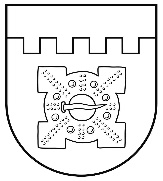 LATVIJAS REPUBLIKADOBELES NOVADA DOMEBrīvības iela 17, Dobele, Dobeles novads, LV-3701Tālr. 63707269, 63700137, 63720940, e-pasts dome@dobele.lvAPSTIPRINĀTIar Dobeles novada domes2022. gada 27.janvāra  lēmumu Nr.5/2(protokols Nr.2)Precizēti ar Dobeles novada domes2022. gada 30. marta lēmumu Nr.96/5(protokols Nr.5)2022. gada 27. janvārī				Saistošie noteikumi Nr.2Interešu izglītības un pieaugušo neformālās izglītības programmu licencēšanas kārtībaIzdoti saskaņā ar likuma "Par pašvaldībām" 21.panta pirmās daļas 14.punkta f) apakšpunktu unIzglītības likuma 17.panta trešās daļas 16.punktu, 46.panta piekto daļu un 47.panta trešo daļuVispārīgie jautājumiSaistošie noteikumi (turpmāk - noteikumi) nosaka kārtību, kādā Dobeles novada pašvaldība izsniedz licences interešu un pieaugušo neformālās izglītības programmu īstenošanai juridiskām un fiziskām personām, kuras nav reģistrētas Izglītības iestāžu reģistrā (turpmāk - licence). Noteikumi nosaka iesniegto izglītības programmu licencēšanas dokumentu izvērtēšanas kārtību, lēmuma par licences izsniegšanas, licences pārreģistrācijas, licences izsniegšanas atteikuma vai licences anulēšanu pieņemšanas kārtību.Licences pieprasījuma iesniegšanas, lēmuma pieņemšanas un apstrīdēšanas kārtībaLicences saņemšanai fiziska vai juridiska persona (turpmāk –pieprasītājs) dokumentus iesniedz Dobeles novada Izglītības pārvaldē (turpmāk - Pārvalde), Brīvības ielā 15, Dobelē, Dobeles novadā, vai nosūta uz Pārvaldes oficiālo elektronisko adresi (mana.latvija.lv), vai  pa pastu, vai elektroniski parakstītu ar drošu elektronisko parakstu uz e-pasta adresi: izglitiba@dobele.lv. Licences saņemšanai pieprasītājs Pārvaldē iesniedz:rakstveida iesniegumu (1. pielikums);licencējamo izglītības programmu (2. pielikums);licencējamās programmas īstenošanai nepieciešamā personāla sarakstu, norādot iegūto izglītību un kvalifikāciju, un gadījumos, ja Pārvalde objektīvu iemeslu dēļ nevar iegūt pati, pievieno:Izglītības kvalitātes valsts dienesta izsniegtu privātprakses sertifikāta kopiju, ja programmu īsteno pedagogs;sporta speciālista sertifikāta kopiju, ja programma tiek īstenota sporta jomā;izglītību un papildizglītību apliecinošo dokumentu kopijas;dokumenta apliecinātu kopiju, kas apliecina nodrošinājumu ar vietu (būve, telpa, zemesgabals u.c.) licencējamās izglītības programmas īstenošanai un Veselības inspekcijas atzinumu par vietas, telpas atbilstību noteiktām sanitārām prasībām, izņemot gadījumus, kad izglītības programmu īstenos izglītības iestādes telpās, apliecinātu kopiju; izziņu no Sodu reģistra saskaņā ar Bērnu tiesības aizsardzības likuma 72. panta piektajā daļā noteikto, personām, kuras īstenos interešu izglītības programmas bērniem un jauniešiem, izņemot pašvaldības dibināto izglītības iestāžu pedagoģiskos darbiniekus;nepieciešamības gadījumā pilnvaru iesnieguma iesniegšanai un licences saņemšanai. Licences pieprasītājam ir jābūt reģistrētam Valsts ieņēmumu dienesta nodokļu maksātāju reģistrā.Ar Pārvaldes vadītāja rīkojumu izveidota interešu un pieaugušo neformālās izglītības programmu licencēšanas komisija (turpmāk - komisija) izskata un izvērtē Pieprasītāja iesniegtos dokumentus. Ja Licences saņemšanai iesniegtajos dokumentos nav pietiekama informācija, lai izlemtu par licences pieprasījuma izskatīšanu, komisijai ir tiesības pieprasīt papildu informāciju.Komisija pieņem lēmumu par licences izsniegšanu vai atteikumu izsniegt licenci, kā arī anulēt izsniegto licenci.Komisija ir tiesīga pieņemt lēmumu par atteikumu izsniegt licenci, ja:iesniegtie dokumenti neatbilst normatīvo aktu prasībām vai noteiktajā termiņā nav iesniegti visi nepieciešamie dokumenti;iesniegtajos dokumentos ir sniegta nepatiesa informācija;licencējamās izglītības programmas saturs neatbilst izglītības programmas nosaukumam, mērķim vai normatīvo aktu prasībām;vieta, telpa, aprīkojums, to apraksts vai personāla kvalifikācija neatbilst licencējamās izglītības programmas īstenošanai.Komisija pieņem lēmumu par licences anulēšanu, ja:licences īpašnieks sniedzis nepatiesu informāciju;licencētās programmas īstenošanā konstatēti normatīvo aktu pārkāpumi;juridiskās personas darbība ir izbeigta normatīvajos aktos noteiktajā kārtībā;pēc licences pieprasītāja lūguma.Lēmums par licences izsniegšanu, atteikumu izsniegt licenci vai licences anulēšanu pieprasītājam tiek nosūtīts 5 (piecu) darba dienu laikā uz oficiālo elektronisko adresi (mana.latvija.lv) vai ierakstītā pasta sūtījumā, vai elektroniski uz pieprasītāja norādīto e-pasta adresi.Licence tiek izsniegta uz laiku līdz trim gadiem vai līdz pedagoga privātprakses sertifikāta termiņa beigām. Licence stājas spēkā nākamajā dienā pēc tās izdošanas datuma vai komisijas lēmumā norādītajā laikā.Licenci noformē un izsniedz Pārvaldes speciālists (3. pielikums).Licenci paraksta komisijas priekšsēdētājs un Pārvaldes vadītājs.Licence tiek pārreģistrēta, ja, pamatojoties uz pieprasītāja iesniegumu, nepieciešams licencē izdarīt izmaiņas. Pārreģistrācijas gadījumā jāiesniedz visi dokumenti, kas nepieciešami jaunas licences izsniegšanai, un iepriekš izsniegtā licence.Ja Licence tiek anulēta, tās īpašniekam jāpārtrauc apmācību veikšana.III. Faktiskās rīcības un administratīvā akta apstrīdēšanas kārtība Izglītības iestādes vadītāja pieņemtos lēmumus un faktisko rīcību var apstrīdēt Dobeles novada domē.Dobeles novada domes lēmumu noteiktajā kārtībā var pārsūdzēt Administratīvajā rajona tiesā. Noslēguma jautājumiAr šo saistošo noteikumu spēkā stāšanos dienu spēku zaudē:Dobeles novada domes 2016. gada 28. aprīļa saistošie noteikumi Nr. 7 “Par interešu un pieaugušo neformālās izglītības programmu licencēšanu“;Auces novada domes 2011. gada 23. februāra saistošie noteikumi Nr. 1 “Interešu izglītības  un pieaugušo neformālās izglītības programmu licencēšanas kārtība.“ Licences, kas izsniegtas līdz šo saistošo noteikumu spēkā stāšanās dienai, ir derīgas līdz tajās norādītā termiņa beigām.Domes priekšsēdētājs								I. Gorskispielikums Dobeles novada domes 2022. gada 27. janvāra  saistošajiem noteikumiem Nr. 2 Dobeles novada Izglītības pārvaldeiIESNIEGUMSLūdzu izsniegt licenci 	interešu izglītības programmai (programmām) 	pieaugušo neformālās izglītības programmai (programmām)Programmas/u īstenošanas vietas adrese _______________________________________Pielikumā:Sniegto ziņu patiesumu apliecinu ar parakstupielikums  Dobeles novada domes 2022. gada 27. janvāra saistošajiem noteikumiem Nr. 2 Licencējamās programmas nosaukumsProgrammas mērķisProgrammas uzdevumiPlānoto rezultātu aprakstsIzglītības programmas materiālais nodrošinājumsIzglītības programmas finansiālais nodrošinājumsIzglītības programmas īstenošanai nepieciešamā personāla saraksts, kuram pievieno personāla izglītību apliecinošo dokumentu apliecinātas kopijas (neattiecas uz pieaugušo neformālās izglītības programmu)pielikums Dobeles novada domes 2022. gada 27. janvārasaistošajiem noteikumiem Nr. 2Latvijas RepublikaDOBELES NOVADA PAŠVALDĪBADOBELES NOVADA IZGLĪTĪBAS PĀRVALDELICENCE Nr. izsniegta LICENCES PIEPRASĪTĀJS(juridiskas personas nosaukums vai fiziskas personas vārds, uzvārds)Reģistrācijas numurs/personas kodsInterešu izglītības / pieaugušo neformālās izglītības programmasPROGRAMMAS NOSAUKUMSstundu skaitsīstenošanai Dobeles novadā.Lēmums par licences izsniegšanu pieņemts (datums).Licence derīga līdz (datums)Saistošo noteikumu Nr.2 „Interešu izglītības un pieaugušo neformālās izglītības programmu licencēšanas kārtība”paskaidrojuma rakstsDomes priekšsēdētājs									I. GorskisLATVIJAS REPUBLIKADOBELES NOVADA DOMEBrīvības iela 17, Dobele, Dobeles novads, LV-3701Tālr. 63707269, 63700137, 63720940, e-pasts dome@dobele.lvLĒMUMSDobelē2022. gada 30. martā		Nr.97/5		(prot.Nr.5, 3.§)Par Dobeles novada pašvaldības saistošo noteikumu Nr.1 “Pirmsskolas vecuma bērnu reģistrācijas un uzņemšanas kārtība Dobeles novada pašvaldības izglītības iestādēs” apstiprināšanu galīgajā redakcijāDobeles novada dome 2022. gada 27. janvārī izdeva saistošos noteikumus Nr.1 “Pirmsskolas vecuma bērnu reģistrācijas un uzņemšanas kārtība Dobeles novada pašvaldības izglītības iestādēs (turpmāk - saistošie noteikumi) un nosūtīja Vides aizsardzības un reģionālās attīstības ministrijai (turpmāk – VARAM) atzinuma sniegšanai.Pašvaldība ir saņēmusi VARAM 2022. gada 11. februāra atzinumu Nr.1-18/1137 “Par saistošajiem noteikumiem Nr. 1” (turpmāk – Atzinums), kurā par Pašvaldības Saistošajiem noteikumiem ir izteikti 6 iebildumi.Likuma “Par pašvaldībām” 45. panta ceturtā daļa noteic, ja saņemts ministrijas atzinums, kurā pamatots saistošo noteikumu vai to daļas prettiesiskums, pašvaldības dome precizē saistošos noteikumus atbilstoši atzinumā norādītajam un publicē precizētos saistošos noteikumus. Ja pašvaldības dome nepiekrīt atzinumam pilnībā vai kādā tā daļā, dome savā lēmumā sniedz atbilstošu pamatojumu, kā arī publicē saistošos noteikumus. Saistošos noteikumus triju darba dienu laikā pēc to parakstīšanas rakstveidā un elektroniskā veidā nosūta ministrijai.Saistošie noteikumi nav stājušies spēkā un lietderības apsvērumu dēļ Saistošajos noteikumos veikti precizējumi atbilstoši VARAM norādījumiem, tādējādi pilnībā ņemot vērā VARAM Atzinumā izteikto 1., 3., 4. un 5. iebildumu. Pašvaldība daļēji nav ņēmusi vērā VARAM izteikto 2. iebildumu, kurā ieteikts noteikt vienu vienotu  bērnu reģistru uz visām pirmsskolas izglītības iestādēm un vecāku iesniegumus pieņemt tikai Dobeles novada Izglītības pārvaldē (turpmāk - Pārvalde). Pašvaldība nepiekrīt VARAM viedoklim, ka vecāku iesniegumu iesniegšana izglītības iestādēs, kas atrodas ārpus Dobeles pilsētas, nenodrošinātu taisnīgu vietu sadali pirmsskolas izglītības iestādēs. Pašvaldība norāda, ka saistošajos noteikumos paredzētā norma par to, ka vecāki var iesniegumu iesniegt tieši izglītības iestādē, nodrošina Valsts pārvaldes iekārtas likuma 10. panta sestā daļā noteikto valsts pārvaldes pienākumu vienkāršot un uzlabot procedūras privātpersonas labā un 10.panta astotajā daļā noteikto, ka valsts pārvaldi organizē pēc iespējas ērti un pieejami privātpersonai. Ņemot vērā, ka lielākoties izglītības iestādēs ārpus Dobeles pilsētas neveidojas rindas uz pirmsskolas grupām un vecākiem ir ērtāk un vienkāršāk iesniegt iesniegumu tieši viņu izvēlētajā izglītības iestādē, kas lielākoties ir tuvāk viņu dzīvesvietai, pašvaldības ieskatā ir saglabājama norma par vecāku tiesībām iesniegt iesniegumus viņu izvēlētajā izglītības iestādē. Daļēji ņemot vērā VARAM iebildumu, saistošie noteikumi papildināti ar normu, ka vecāki iesniegumu var iesniegt arī Pārvaldē, un Pārvalde veido vienu vienotu reģistru, bet katrai izglītības iestādei paredzot savu sadaļu reģistrā. Vienlaikus saistošie noteikumi precizēti, nosakot, ka Dobeles pilsētā esošajās izglītības iestādēs pirmsskolas izglītības grupas komplektē Pārvaldes atbildīgais darbinieks sadarbībā ar izglītības iestāžu vadītājiem, bet ārpus Dobeles pilsētas esošajās izglītības iestādēs pirmsskolas izglītības grupas komplektē izglītības iestādes atbildīgais darbinieks sadarbībā ar Pārvaldes atbildīgo darbinieku, pamatojoties uz brīvo vietu skaitu izglītības iestādēs un reģistra datiem. Vienotais reģistrs pieejams tīmekļa vietnē www.dobele.lv, tas tiek atjaunots katra mēneša pirmajā nedēļā. Pašvaldība nepiekrīt VARAM Atzinuma 6. iebildumam par nepieciešamību papildināt saistošos noteikumus ar jaunu nodaļu par bērnu atskaitīšanas kārtību. Pašvaldība norāda, ka bērnu atskaitīšanu no pirmsskolas grupām regulē Ministru kabineta 2022. gada 11. janvāra noteikumu Nr.11 “Kārtība, kādā izglītojamie tiek uzņemti vispārējās izglītības programmās un atskaitīti no tām, kā arī obligātās prasības izglītojamo pārcelšanai nākamajā klasē” 37., 40. un 42. punkts. Atbilstoši Ministru kabineta 2009. gada 3. februāra noteikumu Nr. 108 “Normatīvo aktu projektu sagatavošanas noteikumi” 3.2. apakšpunktam normatīvā akta projektā neietver normas, kas dublē augstāka vai tāda paša spēka normatīvā akta tiesību normās ietverto normatīvo regulējumu. Līdz ar to Pašvaldība, daļēji ņemot vērā VARAM iebildumu, saistošo noteikumu III. nodaļu papildinājusi ar punktu par to, ka bērnu no izglītības iestādes atskaita MK noteikumu Nr.11 noteiktajā kārtībā.Dobeles novada dome, ņemot vērā minēto un VARAM Atzinumu, kā arī pamatojoties uz likuma "Par pašvaldībām" 43. panta trešo daļu un 27. punktu un 45. panta ceturto, piekto, sesto un septīto daļu, atklāti balsojot, PAR - 18  (Ģirts Ante, Kristīne Briede, Sarmīte Dude, Māris Feldmanis, Edgars Gaigalis, Ivars Gorskis, Gints Kaminskis, Edgars Laimiņš, Sintija Liekniņa, Andris Podvinskis, Viesturs Reinfelds, Dace Reinika, Sanita Olševska, Ainārs Meiers, Guntis Safranovičs, Andrejs Spridzāns, Ivars Stanga, Indra Špela), PRET - nav, ATTURAS – nav, NOLEMJ: Apstiprināt saistošos noteikumus Nr.1 “Pirmsskolas vecuma bērnu reģistrācijas un uzņemšanas kārtība Dobeles novada pašvaldības izglītības iestādēs” (apstiprināti ar Dobeles novada domes 2022. gada 27. janvāra lēmumu Nr.4/2 (prot.Nr.2, 2.§)) galīgajā redakcijā (pielikumā).2.  Publicēt saistošos noteikumus oficiālajā izdevumā “Latvijas Vēstnesis”. 3. Saistošos noteikumus pēc to stāšanās spēkā publicēt pašvaldības tīmekļa vietnē www.dobele.lv un nodrošināt saistošo noteikumu pieejamību Dobeles novada pašvaldības administrācijas ēkā un pagastu pārvaldēs.4.  Kontroli par šī lēmuma izpildi veikt Dobeles novada pašvaldības izpilddirektoram. Priekšsēdētājs									I. GorskisLATVIJAS REPUBLIKADOBELES NOVADA DOMEBrīvības iela 17, Dobele, Dobeles novads, LV-3701Tālr. 63707269, 63700137, 63720940, e-pasts dome@dobele.lvAPSTIPRINĀTI ar Dobeles novada domes 27.01.2022. lēmumu Nr.4/2 (protokols Nr.2)Precizēti ar Dobeles novada domes2022. gada 30. marta lēmumu Nr.97/5(protokols Nr.5)2022. gada 27. janvārī						Saistošie noteikumi Nr. 1Pirmsskolas vecuma bērnu reģistrācijas un uzņemšanas kārtība Dobeles novada pašvaldības izglītības iestādēsIzdoti saskaņā ar Vispārējās izglītības likuma26. panta pirmo daļuVispārīgie jautājumiSaistošie noteikumi (turpmāk - noteikumi) nosaka pirmsskolas vecuma bērnu (turpmāk – bērni) reģistrācijas un uzņemšanas kārtību Dobeles novada pašvaldības (turpmāk - pašvaldība) pirmsskolas izglītības iestādēs un vispārējo izglītības iestāžu pirmsskolas grupās, kas īsteno pirmsskolas izglītības programmas (turpmāk - izglītības iestādes).Noteikumi neattiecas uz uzņemšanu speciālās izglītības iestādēs un vispārējo izglītības iestāžu speciālās pirmsskolas izglītības grupās. Bērni speciālo pirmsskolas izglītības programmu apguvei tiek uzņemti saskaņā ar 2022. gada 11. janvāra Ministru kabineta noteikumiem Nr. 11 “Kārtība, kādā izglītojamie tiek uzņemti vispārējās izglītības programmās un atskaitīti no tām, kā arī obligātās prasības izglītojamo pārcelšanai nākamajā klasē" (turpmāk - MK noteikumi Nr. 11).Bērnam vieta pirmsskolas izglītības apguvei tiek nodrošināta tikai vienā izglītības iestādē. Izglītības iestādes, pirmsskolas izglītības programmas un bērna vecums, no kura bērns var tikt uzņemts izglītības iestādē, noteikts šo noteikumu 1. pielikumā.Iesniegumu reģistrācijas kārtībaBērnu uzņemšanai izglītības iestādē viens no bērna vecākiem vai bērna likumiskais pārstāvis (turpmāk – vecāks) var pieteikt, sākot no bērna dzimšanas. Iesniegumu reģistrācija notiek visu kalendāro gadu.Lai pieteiktu bērnu uzņemšanai izglītības iestādē, vecāks aizpilda vienotas formas iesniegumu (2. pielikums). Iesniegumu uzņemšanai Dobeles pilsētā esošajās izglītības iestādēs iesniedz Dobeles novada Izglītības pārvaldē (turpmāk - Pārvalde), Brīvības ielā 15, Dobelē, Dobeles novadā, vai nosūta uz Pārvaldes oficiālo elektronisko adresi (mana.latvija.lv) vai pa pastu, vai parakstītu ar drošu elektronisko parakstu nosūta uz elektroniskā pasta adresi izglitiba@dobele.lv.Iesniegumu uzņemšanai ārpus Dobeles pilsētas esošajās izglītības iestādēs iesniedz                             Pārvaldē vai izvēlētajā izglītības iestādē vai nosūta uz Pārvaldes oficiālo elektronisko adresi (mana.latvija.lv) vai pa pastu, vai, parakstītu ar drošu elektronisko parakstu, nosūta uz elektroniskā pasta adresi izglitiba@dobele.lv, vai uz izglītības iestādes elektroniskā pasta adresi. Izglītības iestāžu adreses un elektroniskā pasta adreses norādītas šo noteikumu 1. pielikumā. Pārvalde veido  vienotu reģistru bērnu uzņemšanai izglītības iestādēs, kurā  katrai izglītības iestādei paredz savu sadaļu. Reģistrēt bērnu rindā var tikai vienā no sadaļām. Katrā sadaļā veido trīs apakšreģistrus:„Dobeles novadā deklarēti bērni”;„Izglītības iestādes maiņa” - saņemts iesniegums par izglītības iestādes maiņu, ja bērns deklarēts Dobeles novadā;„Citu pašvaldību administratīvajās teritorijās deklarēti bērni, tai skaitā izglītības      iestādes maiņas gadījumā”. Prioritāri vieta izglītības iestādē tiek nodrošināta 1. apakšreģistrā reģistrētajiem bērniem. Reģistrējot iesniegumu bērnu uzņemšanai izglītības iestādē, bērnam tiek piešķirts individuāls reģistrācijas kods, pēc kura vecākam ir iespējams sekot līdzi bērna virzībai rindā uzņemšanai izglītības iestādē. Vienotais reģistrs pieejams tīmekļa vietnē www.dobele.lv, tas tiek atjaunots katra mēneša pirmajā nedēļā.Ārpus rindas uzņemšana tiek nodrošināta: daudzbērnu ģimeņu bērniem;bērniem, kuriem brālis/māsa konkrētajā izglītības iestādē apgūst pirmsskolas izglītības programmu;ārpusģimenes aprūpē esošiem bērniem;Latvijas Republikas normatīvajos aktos noteikto profesiju pārstāvju bērniem (profesionālā dienesta karavīru, robežsargu bērniem u.c.), un to apliecina darba vietas izsniegts dokuments; attiecīgās izglītības iestādes darbinieka bērniem.Dobeles pilsētā esošajās izglītības iestādēs pirmsskolas izglītības grupas komplektē Pārvaldes atbildīgais darbinieks sadarbībā ar izglītības iestāžu vadītājiem, pamatojoties uz brīvo vietu skaitu izglītības iestādēs un reģistra datiem. Ārpus Dobeles pilsētas esošajās izglītības iestādēs pirmsskolas izglītības grupas komplektē izglītības iestādes atbildīgais darbinieks sadarbībā ar Pārvaldes atbildīgo darbinieku, pamatojoties uz brīvo vietu skaitu izglītības iestādēs un reģistra datiem.Pirms jaunā mācību gada sākuma uzņemamo bērnu sarakstu pēc to reģistrācijas kodiem Pārvalde katru gadu no 1. jūnija līdz 15. jūnijam publicē tīmekļa vietnē www.dobele.lv,  kā arī par bērna uzņemšanu vai  atteikumu uzņemt izglītības iestādes pirmsskolas grupā rakstiski paziņo vecākiem, paziņojumu nosūtot uz iesniegumā norādīto adresi vai elektroniskā pasta adresi.Pirmsskolas grupas tiek komplektētas līdz kārtējā gada 31. augustam. Ja ir brīvas vietas, bērnu uzņemšana tiek veikta visa mācību gada laikā.Ja izvēlētajā izglītības iestādē vēlamajā uzņemšanas laikā nav brīvu vietu, vecākam sadarbībā ar Pārvaldi tiek piedāvāta cita izglītības iestāde.Bērnu uzņemšanas, aprūpes un atskaitīšanas kārtībaPēc saistošo noteikumu 13. punktā noteiktā uzņemamo bērnu saraksta publicēšanas un paziņojuma saņemšanas par vietas piešķiršanu izglītības iestādē vecāks ne vēlāk kā līdz 15. augustam izglītības iestādē iesniedz bērna medicīnisko karti (veidlapa Nr. 026/u) un ar izglītības iestādi noslēdz līgumu. Līguma saturu un formu apstiprina Pārvaldes vadītājs un to publicē  tīmekļa vietnē www.dobele.lv. Pārvalde saskaņo izmaiņas izglītības iestādes līgumā, ja apstiprinātā līguma saturs jāpiemēro konkrētās izglītības iestādes darbības specifikai. Ja vecāks noteiktajā termiņā neiesniedz izglītības iestādē bērna medicīnisko karti un nenoslēdz līgumu ar izglītības iestādi,  par vietas piešķiršanu bērna uzņemšanai izglītības iestādē zaudē spēku, un vieta tiek piešķirta nākamajam reģistrētajam bērnam.  Izglītības iestādes vadītājs nekavējoties, bet ne vēlāk kā 10 darbdienu laikā pēc bērna uzņemšanas izglītības iestādē, ievada informāciju par bērna uzņemšanu Valsts izglītības informācijas sistēmā. Ja bērns tiek uzņemts pirms mācību gada sākuma,  informāciju ievada līdz 1. septembrim.Pārvaldei ir tiesības vasaras periodā pārtraukt izglītības iestādes darbu līdz vienam mēnesim. Pārtraukuma laikā bērniem tiek nodrošināta vieta citā pirmsskolas izglītības iestādē vai izglītības iestāžu pirmsskolu grupās.Ja vecāks vēlas mainīt bērnam izglītības iestādi, vecāks aizpilda un saistošo noteikumu 5. punktā noteiktā kārtībā iesniedz vienotas formas iesniegumu (3. pielikums), norādot izglītības iestādi, uz kuru vēlas pārreģistrēt bērnu. Bērnu no izglītības iestādes atskaita MK noteikumu Nr. 11 noteiktajā kārtībā.Lēmumu un faktiskās rīcības apstrīdēšana un pārsūdzēšanaIzglītības iestādes vadītāja pieņemtos lēmumus un faktisko rīcību var apstrīdēt Dobeles novada domē.Dobeles novada domes lēmumu noteiktajā kārtībā var pārsūdzēt Administratīvajā rajona tiesā. Noslēguma jautājumsAr šo saistošo noteikumu spēkā stāšanos spēku zaudē: Dobeles novada domes 2019. gada 25. jūlija saistošie noteikumi Nr. 8 “Pirmsskolas vecuma bērnu reģistrācijas, uzņemšanas un atskaitīšanas kārtība Dobeles novada izglītības iestādēs, kas īsteno pirmsskolas izglītības programmas”;Auces novada domes 2010. gada 27. janvāra saistošie noteikumi Nr. 2 “Pirmsskolas vecuma bērnu reģistrācijas un uzņemšanas kārtība Auces novada pašvaldības pirmsskolas izglītības iestādēs”;Tērvetes novada domes 2014. gada 21. augusta saistošie noteikumi Nr. 12 “Kārtība, kādā Tērvetes novada pašvaldība īsteno pirmsskolas izglītības nodrošināšanas funkciju”.Domes priekšsēdētājs									I. Gorskis1. pielikumsDobeles novada domes 2022. gada 27. janvāra saistošajiem noteikumiem Nr. 1Dobeles novada izglītības iestādes, kas īsteno pirmsskolas izglītības programmas2.pielikums Dobeles novada domes 2022. gada 27. janvārasaistošajiem noteikumiem Nr. 1Iesnieguma reģistra numurs _____________________________________________________________________________________(bērna vecāka vārds, uzvārds)deklarētā adrese ______________________________________________________________tālrunis ______________________________ e-pasts _________________________________IESNIEGUMSLūdzu reģistrēt manu meitu/dēlu_________________________________________________ (vārds,uzvārds nominatīvā)personas kods dzimšanas dati		____.______.________.(dd.mm. gggg.)deklarētā adrese_____________________________________________________________faktiskā dzīvesvietas adrese____________________________________________________uzņemšanai Dobeles novada pašvaldības izglītības iestādes pirmsskolas grupā __________________________________________________________________________(izglītības iestādes nosaukums)no 20__. gada	_____.	 ____________________ Manam bērnam pienākas vieta pirmsskolas grupā ārpus kārtas, jo: ģimene ir daudzbērnu ģimene; brālis/māsa konkrētajā izglītības iestādē apgūst pirmsskolas izglītības programmu; ārpusģimenes aprūpē esošs bērns;  Latvijas Republikas normatīvajos aktos noteikto profesiju pārstāvju bērniem (profesionālā dienesta karavīru, robežsargu bērniem u.c.) un to apliecina darba vietas izsniegts dokuments; attiecīgās izglītības iestādes darbinieka bērns.	piekrītu iesniegumā minēto personas datu apstrādei	saziņai vēlos izmantot elektronisko pastuInformāciju par bērna uzņemšanu vai atteikumu uzņemt izglītības iestādē vēlos saņemt:Iesnieguma iesniegšanas datums		20___. gada	___.	_______________ Iesnieguma iesniedzēja paraksts______________________________3. pielikums Dobeles novada domes 2022. gada 27. janvārasaistošajiem noteikumiem Nr.1Iesnieguma reģistra numurs ____________________________________________________________________________________________________(bērna vecāka vārds, uzvārds)Deklarētā adrese_______________________________________________________________tālrunis ________________________________ e-pasts _______________________________IESNIEGUMSLūdzu pārreģistrēt manu meitu/dēlu______________________________________________(vārds,uzvārds nominatīvā)personas kodsdzimšanas dati		____.______.________.(dd.mm. gggg)deklarētā adrese______________________________________________________________faktiskā dzīvesvietas adrese____________________________________________________no 20__. gada	_____.	 ____________________ Manam bērnam pienākas vieta pirmsskolas grupā ārpus kārtas, jo: ģimene ir daudzbērnu ģimene; brālis/māsa konkrētajā izglītības iestādē apgūst pirmsskolas izglītības programmu; ārpusģimenes aprūpē esošs bērns;  Latvijas Republikas normatīvajos aktos noteikto profesiju pārstāvju bērniem (profesionālā dienesta karavīru, robežsargu bērniem u.c.) un to apliecina darba vietas izsniegts dokuments; attiecīgās izglītības iestādes darbinieka bērns.Informāciju par bērna uzņemšanu vai atteikumu uzņemt izglītības iestādē vēlos saņemt:Iesnieguma iesniegšanas datums			20___. gada	___.	_______________ Iesnieguma iesniedzēja paraksts_________________________________Saistošo noteikumu Nr.1„Pirmsskolas vecuma bērnu reģistrācijas un uzņemšanas kārtība Dobeles novada pašvaldības izglītības iestādēs“  paskaidrojuma rakstsDomes priekšsēdētājs 								I. GorskisLATVIJAS REPUBLIKADOBELES NOVADA DOMEBrīvības iela 17, Dobele, Dobeles novads, LV-3701Tālr. 63707269, 63700137, 63720940, e-pasts dome@dobele.lvLĒMUMSDobelē2022. gada 30. martā		Nr.98/5		(prot.Nr.5, 4.§)Par nolikuma “Par finansiāla atbalsta piešķiršanas kārtību jauniešu aktivitāšu un  bērnu un jauniešu vasaras nometņu projektiem Dobeles novadā” apstiprināšanuSaskaņā ar likuma “Par pašvaldībām” 15. panta pirmās daļas 4. un 6. punktu, 41. panta pirmās daļas 2. punktu, atklāti balsojot, PAR - 18  (Ģirts Ante, Kristīne Briede, Sarmīte Dude, Māris Feldmanis, Edgars Gaigalis, Ivars Gorskis, Gints Kaminskis, Edgars Laimiņš, Sintija Liekniņa, Andris Podvinskis, Viesturs Reinfelds, Dace Reinika, Sanita Olševska, Ainārs Meiers, Guntis Safranovičs, Andrejs Spridzāns, Ivars Stanga, Indra Špela), PRET - nav, ATTURAS – nav, Dobeles novada dome NOLEMJ:Apstiprināt nolikumu “Par finansiāla atbalsta piešķiršanas kārtību jauniešu aktivitāšu un  bērnu un jauniešu vasaras nometņu projektiem Dobeles novadā” (pielikumā).Domes priekšsēdētājs								I.GorskisPIELIKUMS Dobeles novada domes 2022. gada 30. marta lēmumam Nr.98/5LATVIJAS REPUBLIKADOBELES NOVADA DOMEBrīvības iela 17, Dobele, Dobeles novads, LV-3701Tālr. 63707269, 63700137, 63720940, e-pasts dome@dobele.lvApstiprināts ar Dobeles novada domes 2022. gada 30. marta lēmumu Nr.98/5NOLIKUMS PAR FINANSIĀLA ATBALSTA PIEŠĶIRŠANAS KĀRTĪBU JAUNIEŠU AKTIVITĀŠU UN  BĒRNU UN JAUNIEŠU VASARAS NOMETŅU PROJEKTIEM DOBELES NOVADĀIzdots saskaņā ar likuma “Par pašvaldībām” 15. panta pirmās daļas 4. un 6. punktu, 41. panta pirmās daļas 2. punktuI. Vispārīgie jautājumiDobeles novada dome (turpmāk – Dome) piešķir finansiālu atbalstu Dobeles novada pašvaldības (turpmāk – Pašvaldība) jauniešu aktivitāšu un bērnu un jauniešu vasaras nometņu projektiem ar mērķi:radīt apstākļus jauniešu pašiniciatīvai un ideju īstenošanai, sekmējot jauniešu aktivitāti un pašiniciatīvu, iesaistot Dobeles novada sabiedrību uz rezultātu vērstos kopīgos pasākumos;veicināt izglītības iestāžu, izglītības atbalsta iestāžu, pašvaldības institūciju, kā arī juridisko un fizisko personu iniciatīvu bērnu un jauniešu vasaras nometņu projektu izstrādē un īstenošanā; piedāvāt bērniem brīvā laika lietderīgas pavadīšanas iespējas, veicināt veselīgu dzīvesveidu, jaunu zināšanu un prasmju apguvi, indivīda radošo un sociālo pašizaugsmi vasaras periodā.Projektu konkursam paredzēto summu Dome apstiprina kārtējā budžeta gada ietvaros Dobeles novada Izglītības pārvaldes (turpmāk– Pārvalde) budžeta tāmē divās programmās:jauniešu un jaunatnes biedrību projektu programma;bērnu un jauniešu vasaras nometņu projektu programma.II. Finansiālā atbalsta piešķiršanas kārtība jauniešu un jaunatnes biedrību projektu programmāPretendenti uz finansiālo atbalstu ir Dobeles novada administratīvās teritorijas jaunieši -vecumā no 13 līdz 25 gadiem, administratīvajā teritorijā reģistrētās jauniešu biedrības un nodibinājumi vai to vietējās nodaļas, jauniešu neformālās grupas. Projektu konkurss atkarībā no piešķirtā finansējuma tiek izsludināts vienu vai divas reizes gadā.Projektu konkursu organizē Pārvalde.Informācija par projektu konkursu un projektu konkursa nolikumu ir pieejama Pašvaldības mājas lapā www.dobele.lv un Dobeles Jaunatnes iniciatīvu un veselības centra mājas lapā www.djivc.lvPieteikumu, aizpildītu latviešu valodā, datorrakstā (1. pielikums), iesniedz elektroniski, sūtot uz e-pastu: izglitiba@dobele.lv.Ja projekts tiek finansiāli atbalstīts, pieteikumu papīra formātā paraksta Pārvaldē, Dobelē, Brīvības ielā 15, pie līguma slēgšanas.Ja iesniedzējs ir nepilngadīga persona vai neformāla jauniešu grupa, pieteikums jāparaksta pilngadīgai personai, kura projektā darbojas kā jauniešu interešu pārstāvis un uzņemas pilnu atbildību par līdzekļu atbilstošu izlietojumu. Prasības jauniešu interešu pārstāvim – iegūtā izglītības pakāpe –   ne zemāka par vidējo, pieredze darbā ar jauniešiem.Par pieteikumā sniegto ziņu patiesumu atbild iesniedzējs. Pieteikumu izskatīšanas un izvērtēšanas kārtība:iesniegto pieteikumu izskatīšanu veic un lēmumu par finansiālā atbalsta piešķiršanu saskaņā ar šo nolikumu pieņem Jauniešu aktivitāšu un bērnu vasaras nometņu projektu fonda finansiālā atbalsta piešķiršanas komisija (turpmāk – Komisija). Pieteikumi tiek izvērtēti saskaņā ar šajā nolikumā apstiprinātajiem kritērijiem (2. pielikums); Komisija pieteikumus izskata 2 nedēļu laikā, rezultātus paziņo projektu iesniedzējiem un publicē mājas lapās www.dobele.lv un www.djivc.lv;projektu programmā netiek atbalstītas projekta administrēšanas izmaksas un pamatlīdzekļu iegāde;iesniedzējs, kurš iesniedzis vairākus projekta pieteikumus, katrā projekta konkursa izsludināšanas kārtā var saņemt finansiālu atbalstu vienam projektam; Komisijai ir tiesības atteikt izskatīt projekta pieteikumu, ja iepriekš piešķirtais  finansiālais atbalsts ir izlietots pretēji noslēgtā līguma nosacījumiem vai nav saņemtas atskaites par iepriekš piešķirto finansiālo atbalstu;Komisijai ir tiesības piešķirt finansiālo atbalstu mazākā apmērā nekā pieprasīts projekta pieteikumā. Iesniedzējs 5 darba dienu laikā paziņo Komisijai, vai piekrīt realizēt projektu, ņemot vērā finansiālā atbalsta samazinājumu. Piekrītot realizēt projektu, iesniedzējs precizē projekta tāmi un parakstītu pieteikumu (1. pielikums) papīra formātā iesniedz Pārvaldē; Komisijas darba organizācija un pieņemto lēmumu apstrīdēšana notiek atbilstoši tās nolikumam.Finansiālā atbalsta izmaksas un atskaites kārtība:piešķirtā finansiālā atbalsta maksimālo apjomu vienam projektam Komisija nosaka pirms konkursa izsludināšanas atbilstoši Pārvaldes budžetā paredzētajam finansējumam;piešķirtā finansiālā atbalsta izmaksas, līgumu slēgšanu un atskaišu pieņemšanu pēc projekta realizācijas organizē Pārvalde. Finansēšanas līgumus paraksta Izglītības pārvaldes vadītājs;Dobeles novada administratīvajā teritorijā reģistrētajām jauniešu biedrībām un nodibinājumiem vai to vietējām nodaļām pēc līguma noslēgšanas un rēķina iesniegšanas finansējums tiek ieskaitīts šīs organizācijas norādītajā kredītiestādes  norēķinu kontā;Dobeles novada administratīvās teritorijas jauniešiem (vecumā no 13 līdz 25 gadiem) un jauniešu neformālajām grupām finansējums netiek izmaksāts, Pārvalde apmaksā iesniegtos preču iegādes un pakalpojumu rēķinus projekta realizācijai piešķirtā finansējuma un atbalstāmo izmaksu ietvaros saskaņā ar projekta tāmi vai precizēto projekta tāmi;Komisijas lēmumā noteiktajā termiņā iesniedzējs iesniedz Pārvaldei detalizētas satura un finanšu atskaites par projekta realizāciju, pievienojot vizuālo atspoguļojumu un piešķirtā finansiālā atbalsta izlietojuma attaisnojuma dokumentus (3. pielikums);Pārvaldei ir tiesības pieprasīt papildu informāciju par projekta realizācijas gaitu un rezultātiem, kā arī veikt piešķirtā finansējuma izlietojuma pārbaudi un kontrolēt projekta  īstenošanas procesu atbilstoši projekta aktivitāšu plānam.III. Finansiālā atbalsta  piešķiršanas  kārtība bērnu 
un jauniešu vasaras nometņu projektu programmāFinansiālais atbalsts bērnu un jauniešu vasaras nometņu organizēšanai Dobeles novadā deklarētajiem bērniem un/vai Dobeles novada izglītības iestāžu izglītojamajiem tiek piešķirts konkursa kārtībā, dalībnieku skaitam grupā jābūt no 10 līdz  30 bērniem un/vai jauniešiem.Projekta pieteikumus var iesniegt Dobeles novada izglītības iestādes, interešu izglītības iestādes, Dobeles novadā reģistrētās biedrības un nodibinājumi, sabiedrības ar ierobežotu atbildību, fiziskas personas, kas normatīvajos aktos noteiktajā kārtībā ir reģistrētas komercreģistrā kā individuālais komersants vai saimnieciskās darbības veicējs u.c. Projektu konkurss atkarībā no piešķirtā finansējuma tiek izsludināts vienu vai divas reizes gadā. Projektu konkursu organizē Pārvalde.Informācija par projektu konkursu un projektu konkursa nolikumu ir pieejama Pašvaldības mājas lapā www.dobele.lv un Dobeles Jaunatnes iniciatīvu un veselības centra mājas lapā www.djivc.lvPieteikumu, aizpildītu latviešu valodā, datorrakstā (4.pielikums), iesniedz elektroniski, sūtot uz e-pastu: izglitiba@dobele.lv.Ja projekts tiek finansiāli atbalstīts, pieteikumu papīra formātā paraksta Pārvaldē, Dobelē, Brīvības ielā 15, pie līguma slēgšanas.Pieteikumu izskatīšanas un izvērtēšanas kārtība:iesniegto pieteikumu izskatīšanu veic un lēmumu par finansiālā atbalsta piešķiršanu saskaņā ar šo nolikumu pieņem Jauniešu aktivitāšu un bērnu vasaras nometņu projektu fonda finansiālā atbalsta piešķiršanas komisija (turpmāk – Komisija). Pieteikumi tiek izvērtēti saskaņā ar šajā nolikumā apstiprinātajiem kritērijiem (5. pielikums);Komisija iesniegumus izskata 2 nedēļu laikā, rezultātus paziņo projektu iesniedzējiem un publicē mājas lapās www.dobele.lv un www.djivc.lv;Komisijai ir tiesības atteikt izskatīt projekta pieteikumu, ja iepriekš piešķirtais finansiālais atbalsts ir izlietots pretēji noslēgtā līguma nosacījumiem vai nav saņemtas atskaites par iepriekš piešķirto finansiālo atbalstu;Pārvalde slēdz līgumu ar atbalstītā projekta pieteikuma iesniedzēju par nometnes organizēšanu pirms nometnes sākuma;Komisijas darba organizācija un pieņemto lēmumu apstrīdēšana notiek atbilstoši tās nolikumam.Finansējuma piešķiršanas nosacījumi un kārtība:finansējuma apjoms tiek piešķirts pēc šādas formulas: F = B x D x N, kur F- kopējais piešķiramais līdzfinansējums, B - bērnu un jauniešu skaits nometnē, D - nometnes norises dienu skaits, N - konstantais līdzfinansējums vienam bērnam, jaunietim pilnā dienā: 18,00 EUR diennakts nometnei, 9,00 EUR dienas nometnei;samaksa nometnes personālam (atalgojums darbiniekiem un sociālais nodoklis) no Pašvaldības finansējuma nedrīkst pārsniegt 30% no kopējām izmaksām;nometnes norises laiks nedrīkst pārsniegt 10 dienas;Komisijai ir tiesības piešķirt finansējumu mazākā apmērā nekā pieprasīts projekta pieteikumā. Iesniedzējs 5 darba dienu laikā paziņo Komisijai, vai piekrīt realizēt projektu, ņemot vērā finansiālā atbalsta samazinājumu. Piekrītot realizēt projektu, iesniedzējs precizē projekta tāmi un parakstītu pieteikumu (4. pielikums) papīra formātā iesniedz Pārvaldē; katrs nometnes projekta iesniedzējs var iesniegt vairākus projekta pieteikumus katrā konkursa izsludināšanas kārtā;piešķirtais finansējums tiek ieskaitīts iesniedzēja kredītiestādes norēķinu kontā.Nometnes organizētājs ir atbildīgs par nometnes programmas īstenošanu un piešķirtā finansējuma lietderīgu izmantošanu.Nometnes organizētājs ir atbildīgs par nometnes reģistrēšanu un saskaņošanu atbilstoši Ministru kabineta 2009. gada 1. septembra noteikumiem Nr. 981 “Bērnu nometņu organizēšanas un darbības kārtība”.Pārvalde ir tiesīga veikt piešķirtā finansējuma izlietojuma pārbaudi un kontrolēt nometnes īstenošanas procesu atbilstoši nometnes programmai.Komisijas lēmumā noteiktajā termiņā un kārtībā iesniedzējs iesniedz Pārvaldei detalizētas satura un finanšu atskaites par projekta realizāciju, pievienojot vizuālo atspoguļojumu un piešķirtā finansiālā atbalsta izlietojuma attaisnojuma dokumentus (6.pielikums). IV. Noslēguma jautājumsAr šī nolikuma spēkā stāšanos spēku zaudē Dobeles novada domes 2020. gada 30. aprīļa nolikums “Par finansiāla atbalsta piešķiršanas kārtību jauniešu aktivitāšu un  bērnu un jauniešu vasaras nometņu projektiem Dobeles novadā”.Priekšsēdētājs								I.Gorskis1.pielikumsNolikumam par finansiāla atbalsta piešķiršanas kārtību  jauniešu aktivitāšu un  bērnu un jauniešu vasaras nometņu projektiem Dobeles novadāGalvenās ziņas par projekta iesniedzējuProjekta aprakstsProjekta budžeta tāmePiekrītu visām Nolikuma “Par finansiāla atbalsta piešķiršanas kārtību jauniešu aktivitāšu un  bērnu un jauniešu vasaras nometņu projektiem Dobeles novadā” noteiktajām prasībām un apliecinu, ka projekta īstenošanas laikā tiks ievērotas Latvijas Republikas normatīvo aktu prasības un pieteikuma aprakstā un šajā pieteikumā norādītā informācija ir patiesa.Projekta vadītājs:__________________  	 		______________________ 			paraksts		      			paraksta atšifrējumsBiedrība/nodibinājuma valdes priekšsēdētājs/vadītājs (juridiskai personai):________________________				__________________________paraksts							paraksta atšifrējumsDatums______________2.pielikumsNolikumam par finansiāla atbalsta piešķiršanas kārtību  jauniešu aktivitāšu un  bērnu un jauniešu vasaras nometņu projektiem Dobeles novadāJAUNIEŠU UN JAUNatnes BIEDRĪBU projektu programmā iesniegto projektu vērtēšanas kritēriji Jauniešu aktivitāšu un bērnu vasaras nometņu projekta fonda finansiālā atbalsta piešķiršanas komisijas locekļa darba lapa1. Administratīvie atbilstības kritērijiKvalitatīvās un finanšu izvērtēšanas kritērijiPiešķirot projektiem finansējumu, priekšroka tiks dota pieteikumiem ar augstāku vidējo punktu skaitu, ko iegūst saskaitot katra eksperta un finanšu izvērtēšanu.  Komisijas locekļa vārds, uzvārds:________________________   Paraksts: ________________________Datums_________________________ 3.pielikumsNolikumam par finansiāla atbalsta piešķiršanas kārtību  jauniešu aktivitāšu un  bērnu un jauniešu vasaras nometņu projektiem Dobeles novadāJAUNIEŠU UN JAUNATNES BIEDRĪBU PROJEKTA  SATURA ATSKAITEFINANŠU ATSKAITE4.pielikumsNolikumam par finansiāla atbalsta piešķiršanas kārtību  jauniešu aktivitāšu un  bērnu un jauniešu vasaras nometņu projektiem Dobeles novadā2.Nometnes aprakstsNometnes budžets5. pielikumsNolikumam par finansiāla atbalsta piešķiršanas kārtību  jauniešu aktivitāšu un  bērnu un jauniešu vasaras nometņu projektiem Dobeles novadāBĒRNU uN JAUNIEŠU VASARAS NOMETŅU programmā iesniegto projektu vērtēšanas kritēriji Jauniešu aktivitāšu un bērnu vasaras nometņu projekta fonda finansiālā atbalsta piešķiršanas komisijas locekļa darba lapa1. Administratīvie atbilstības kritērijiKvalitatīvās un finanšu izvērtēšanas kritērijiPiešķirot projektiem finansējumu, priekšroka tiks dota pieteikumiem ar augstāku vidējo punktu skaitu, ko iegūst, saskaitot katra eksperta un finanšu izvērtēšanu.  Komisijas locekļa vārds, uzvārds________________________   Paraksts ________________________Datums_________________________ 6. pielikumsNolikumam par finansiāla atbalsta piešķiršanas kārtību  jauniešu aktivitāšu un  bērnu un jauniešu vasaras nometņu projektiem Dobeles novadāBĒRNU UN JAUNIEŠU VASARAS NOMETŅU PROJEKTASATURA ATSKAITEFINANŠU ATSKAITELATVIJAS REPUBLIKADOBELES NOVADA DOMEBrīvības iela 17, Dobele, Dobeles novads, LV-3701Tālr. 63707269, 63700137, 63720940, e-pasts dome@dobele.lvLĒMUMSDobelē2022. gada 30. martā                                                                                                   Nr.99/5(prot.Nr.5, 5.§)Par grozījumiem 2021.gada 15.oktobra lēmumā Nr.180/11 “Par Dobeles novada pašvaldības Nepilngadīgo lietu komisijas izveidošanu”Saskaņā ar likuma „Par pašvaldībām” 21. panta pirmās daļas 24. punktu, kā arī Annas Meņkovas 2022.gada 22.februāra iesniegumu, atklāti balsojot, PAR - 18  (Ģirts Ante, Kristīne Briede, Sarmīte Dude, Māris Feldmanis, Edgars Gaigalis, Ivars Gorskis, Gints Kaminskis, Edgars Laimiņš, Sintija Liekniņa, Andris Podvinskis, Viesturs Reinfelds, Dace Reinika, Sanita Olševska, Ainārs Meiers, Guntis Safranovičs, Andrejs Spridzāns, Ivars Stanga, Indra Špela), PRET - nav, ATTURAS – nav, Dobeles novada dome NOLEMJ:Izdarīt 2021.gada 15.oktobra lēmumā Nr.180/11 “Par Dobeles novada pašvaldības Nepilngadīgo lietu komisijas izveidošanu” šādu grozījumu:svītrot 2.7.punktā vārdus “Anna Meņkova, Dobeles novada Sociālā dienesta sociālais darbinieks”Domes priekšsēdētājs	 								I. Gorskis  LATVIJAS REPUBLIKADOBELES NOVADA DOMEBrīvības iela 17, Dobele, Dobeles novads, LV-3701Tālr. 63707269, 63700137, 63720940, e-pasts dome@dobele.lvLĒMUMSDobelē2022. gada 30. martā		Nr.100/5		(prot.Nr.5, 6.§)Par nolikuma “Par finansiāla atbalsta piešķiršanas kārtību kultūras projektiem Dobeles novadā”  apstiprināšanu	Saskaņā ar likuma “Par pašvaldībām” 15. panta pirmās daļas 5. punktu, 41. panta pirmās daļas 2. punktu, atklāti balsojot, PAR - 18  (Ģirts Ante, Kristīne Briede, Sarmīte Dude, Māris Feldmanis, Edgars Gaigalis, Ivars Gorskis, Gints Kaminskis, Edgars Laimiņš, Sintija Liekniņa, Andris Podvinskis, Viesturs Reinfelds, Dace Reinika, Sanita Olševska, Ainārs Meiers, Guntis Safranovičs, Andrejs Spridzāns, Ivars Stanga, Indra Špela), PRET - nav, ATTURAS – nav, Dobeles novada dome NOLEMJ:Apstiprināt nolikumu “Par finansiāla atbalsta piešķiršanas kārtību kultūras projektiem Dobeles novadā“ (lēmuma pielikumā).Domes priekšsēdētājs								               I. GorskisPielikums Dobeles novada domes 2022.gada 30.marta lēmumam Nr.100/5LATVIJAS REPUBLIKADOBELES NOVADA DOMEBrīvības iela 17, Dobele, Dobeles novads, LV-3701Tālr. 63707269, 63700137, 63720940, e-pasts dome@dobele.lvDobelēaPSTIPRINĀTSar Dobeles novada domes2022. gada 30.marta lēmumu Nr.100/52022. gada 30. martāNOLIKUMSPar finansiāla atbalsta piešķiršanas kārtību kultūras projektiem Dobeles novadā Izdots saskaņā arlikuma “Par pašvaldībām” 15. panta pirmās daļas 5. punktu, 41. panta pirmās daļas 2.punktuI.  Vispārīgie jautājumiDobeles novada dome (turpmāk – Dome) konkursa kārtībā piešķir finansiālu atbalstu kultūras projektiem Dobeles novada tēla veidošanai un popularizēšanai, kultūras nozares attīstībai, atbalstot uz rezultātu vērstas kolektīvas vai individuālas kultūras aktivitātes. Izglītības, kultūras un sporta komitejai ir tiesības noteikt katra nākamā gada budžetā atbalstāmās prioritātes kultūrā.Projektu konkursam paredzēto summu Dome apstiprina kārtējā budžeta gada ietvaros Dobeles novada Kultūras pārvaldes (turpmāk – Pārvalde) budžeta tāmē.Finansējuma piešķiršanas mērķi ir:sekmēt kultūras pieejamību Dobeles novada iedzīvotājiem;veicināt novada iedzīvotāju aktivitāti un radošumu;uzturēt un attīstīt kultūras tradīcijas Dobeles novadā;popularizēt Dobeles novadu.4. 	Pretendenti uz finansiālo atbalstu ir:biedrības un  nodibinājumi, kuru iesniegtie projekti atbilst finansējuma piešķiršanas mērķiem  un kuru juridiskā adrese ir Dobeles novada administratīvajā teritorijā; biedrības, kuru projekta aktivitātes notiek Dobeles novadā vai ieguvēji no projekta rezultātiem  ir  Dobeles novada iedzīvotāji;fiziskas personas, kuru iesniegtie projekti atbilst finansējuma piešķiršanas mērķiem. Fiziskām personām atbalstu piešķir izpētes un jaunrades procesiem;iedzīvotāju iniciatīvu grupas, kuru dalībnieki ir Dobeles novada iedzīvotāji un kuras projektus īstenos Dobeles novada administratīvajā teritorijā.  Domes izveidotā Finansiālā atbalsta piešķiršanas kultūras projektiem komisija (turpmāk – Komisija) pirms konkursa izsludināšanas nosaka piešķirtā finansiālā atbalsta maksimālo apjomu vienam projektam atbilstoši budžetā paredzētajam finansējuma apmēram.II. Iesniegumu iesniegšanaProjektu konkurss tiek izsludināts 2 (divas) reizes gadā.Informācija par projekta iesniegšanas termiņiem tiek ievietota Dobeles novada pašvaldības mājaslapā  www.dobele.lv un vietējā laikrakstā.Ar projektu konkursa nolikumu var iepazīties Dobeles novada pašvaldības mājaslapā www.dobele.lv.Datorrakstā aizpildītu iesnieguma veidlapu (1. pielikums) jāiesniedz Pārvaldē, Brīvības ielā 17, Dobelē, Dobele novadā, 13. kabinetā, vai parakstītu ar elektronisko parakstu jānosūta uz e-pasta adresi: kultura@dobele.lv.Par iesniegumā sniegto ziņu patiesumu atbild iesniedzējs.Iesniegumam kā pielikumu pievieno projekta vadītāja CV (Curriculum Vitae).  Iedzīvotāju iniciatīvu grupas pievieno  arī iedzīvotāju sanāksmes protokolu  un pilnvarotā pārstāvja (projekta vadītāja) iesniegumu par piekrišanu pārstāvēt iniciatīvas grupu projekta īstenošanas gaitā un veikt ar projekta ieviešanu saistītās dokumentācijas parakstīšanu. Katrā projektu konkursā katram iesniedzējam ir tiesības iesniegt vienu projekta iesniegumu.III.  Iesniegumu izskatīšanas un izvērtēšanas kārtība Iesniegumu izskatīšanu veic un lēmumu par finansiālā atbalsta piešķiršanu pieņem Komisija ne vēlāk kā 2 nedēļu laikā no iesniegumu iesniegšanas termiņa beigām saskaņā ar šo Nolikumu. Iesniegumi tiek izvērtēti saskaņā ar šajā Nolikumā noteiktajiem kritērijiem (3. pielikums).Komisija nosaka katra projektu konkursa īstenošanas un atskaišu termiņus.Komisijai ir tiesības atteikt izskatīt projekta iesniegumu, ja:15.1. iepriekš piešķirtais Domes finansiālais atbalsts nav izlietots saskaņā ar noslēgtā līguma nosacījumiem;15.2.  nav saņemtas atskaites par iepriekš piešķirtā finansiālā atbalsta izlietošanu;15.3. līdzīgas aktivitātes iesniedzējam jau ir īstenotas vai tās tiek plānotas finansēt no pašvaldības budžeta attiecīgajā gadā. IV. Finansiālā atbalsta izmaksas un atskaites kārtībaProjektu konkursu, finansiālā atbalsta izmaksas, līgumu slēgšanu un atskaišu pieņemšanu pēc projekta realizācijas organizē Pārvalde. Finansēšanas līgumus saskaņā ar Komisijas lēmumu paraksta Pārvaldes vadītājs.Par saņemtā finansiālā atbalsta izlietojumu līgumā noteiktajā termiņā projekta iesniedzējs iesniedz Pārvaldei atskaiti (2.pielikums), pievienojot informatīvos materiālus.Pārvaldei ir tiesības pieprasīt papildu informāciju par projekta realizācijas gaitu un rezultātiem, kā arī kontrolēt piešķirtā finansiālā atbalsta izlietojumu.V.  Noslēguma jautājumi19. Ar šī nolikuma spēkā stāšanos spēku zaudē:     19.1. Auces novada domes apstiprinātais 2013. gada 27. novembra nolikums   “Par finansiāla atbalsta piešķiršanas kārtību kultūras un sporta projektiem Auces novadā”.19.2. Dobeles novada domes 2020. gada 30. aprīlī apstiprinātais nolikums “Par finansiāla atbalsta piešķiršanas kārtību kultūras projektiem Dobeles novadā“.Domes priekšsēdētājs   	                                                                    Ivars Gorskispielikums pie 2022. gada 30. marta Nolikuma „Par finansiāla atbalsta piešķiršanas kārtībukultūras projektiem Dobeles novadā”iesniegums finansiāla atbalsta saņemšanai kultūras projektiem 12. Piekrītu visām Nolikuma „Par finansiāla atbalsta piešķiršanas kārtību kultūras projektiem Dobeles novadā” noteiktajām prasībām un apliecinu, ka projekta īstenošanas laikā tiks ievērotas Latvijas Republikas normatīvo aktu prasības un pieteikuma aprakstā un šajā pieteikumā norādītā informācija ir patiesa. Apliecinu, ka iesniegumā minētās aktivitātes nav īstenotas un netiek plānots tās īstenot no citiem pašvaldības budžeta līdzekļiem.Projekta vadītājs:_________________________       ___________________________paraksts                                              paraksta atšifrējumsBiedrības/nodibinājuma valdesparaksttiesīgā persona: ______________________  ___________________________                                                    paraksts                               paraksta atšifrējums Datums______________2.pielikumspie 2022. gada 30. marta Nolikuma „Par finansiāla atbalsta piešķiršanas kārtībukultūras projektiem Dobeles novadā”pielikums20….gada …….Finansējuma līgumam Nr………..3. pielikumspie 2022. gada 30. marta Nolikuma „Par finansiāla atbalsta piešķiršanas kārtībukultūras projektiem Dobeles novadā” Dobeles novada kultūras projektu iesniegumu vērtēšanas kritērijiFinansiālā atbalsta piešķiršanas kultūras projektiem komisijas locekļadarba lapa1. Administratīvie atbilstības kritēriji2.Kvalitatīvās un finanšu izvērtēšanas kritērijiPiešķirot projektiem finansējumu, priekšroka tiks dota iesniegumiem ar augstāku vidējo punktu skaitu, ko iegūst, saskaitot katra eksperta vērtējumu, un dalot ar to ekspertu skaitu, kuri veikuši kvalitatīvo un finanšu izvērtēšanu.Komisijas locekļa vārds, uzvārds: ___________________parakstsDatums________________________        LATVIJAS REPUBLIKADOBELES NOVADA DOMEBrīvības iela 17, Dobele, Dobeles novads, LV-3701Tālr. 63707269, 63700137, 63720940, e-pasts dome@dobele.lvLĒMUMSDobelē2022.gada 30. martā                                                                                                    Nr.101/5(prot.Nr.5, 7.§)Par maksas noteikšanu paraksta apliecināšanai saistībā ar parakstu vākšanu par likumprojektu, Satversmes grozījumu projektu, par ierosinājumu rīkot tautas nobalsošanu par Saeimas atsaukšanuLikuma “Par tautas nobalsošanu, likumu ierosināšanu un Eiropas pilsoņu iniciatīvu” 22. panta pirmā daļa nosaka, ka ne mazāk kā vienai desmitajai daļai vēlētāju ir tiesības, norādot savu vārdu, uzvārdu, personas kodu un parakstīšanās datumu, iesniegt Centrālajai vēlēšanu komisijai pilnīgi izstrādātu likumprojektu vai Satversmes grozījumu projektu. Likumprojektu vai Satversmes grozījumu projektu var iesniegt 12 mēnešu laikā no dienas, kad likumprojekts vai Satversmes grozījumu projekts reģistrēts Centrālajā vēlēšanu komisijā. Šī paša likuma 25.5 panta pirmā daļa nosaka, ka ne mazāk kā vienai desmitajai daļai vēlētāju ir tiesības, norādot savu vārdu, uzvārdu, personas kodu un parakstīšanās datumu, iesniegt Centrālajai vēlēšanu komisijai ierosinājumu rīkot tautas nobalsošanu par Saeimas atsaukšanu. Ierosinājumu rīkot tautas nobalsošanu par Saeimas atsaukšanu var iesniegt 12 mēnešu laikā no dienas, kad iniciatīvas grupa reģistrēta Centrālajā vēlēšanu komisijā, ja vien nav iestājies Satversmes 14.pantā noteiktais termiņš, kad tiesības ierosināt tautas nobalsošanu par Saeimas atsaukšanu nevar izmantot.Likuma “Par tautas nobalsošanu, likumu ierosināšanu un Eiropas pilsoņu iniciatīvu” 22. panta otrā daļa nosaka, ka katram vēlētāja parakstam šo 12 mēnešu laikā jābūt apliecinātam pie zvērināta notāra, dzīvesvietas deklarēšanas vietā pašvaldībā, bāriņtiesā, kura veic notariālas darbības, novadā pie pagasta vai pilsētas pārvaldes vadītāja vai Latvijas Republikas diplomātiskajās un konsulārajās pārstāvniecībās ārvalstīs pie konsulārās amatpersonas, kura ir tiesīga veikt notariālās funkcijas. Apliecināti paraksti vācami uz Centrālās vēlēšanu komisijas apstiprināta parauga veidlapas. Persona, kura apliecina parakstu, Centrālās vēlēšanu komisijas noteiktajā kārtībā informāciju par parakstīšanos saglabā Centrālās vēlēšanu komisijas parakstu vākšanas tiešsaistes sistēmā. Šī paša likuma 22. panta trešā daļa un 25.5 panta trešā daļa nosaka, ka maksu par paraksta apliecināšanu saistībā ar parakstu vākšanu par likumprojektu, Satversmes grozījumu projektu, par ierosinājumu rīkot tautas nobalsošanu par Saeimas atsaukšanu bāriņtiesā vai pašvaldības institūcijā nosaka, ņemot vērā paraksta apliecināšanas tiešās administratīvās izmaksas, taču ne lielāku par pusi no summas, kas likumā noteikta paraksta īstuma apliecināšanai bāriņtiesā.Bāriņtiesu likuma 79. panta pirmās daļas 7. punkts nosaka, ka valsts nodevas par bāriņtiesas pakalpojumiem ieskaita pašvaldības budžetā. Bāriņtiesa par paraksta apliecināšanu iekasē valsts nodevu 2,85 EUR. Dobeles novada pašvaldības Finanšu un grāmatvedības nodaļa ir veikusi tiešo administratīvo izmaksu aktuālo aprēķinu par parakstu apliecināšanu saistībā ar parakstu vākšanu par likumprojektu, Satversmes grozījumu projektu vai ierosinājumu rīkot tautas nobalsošanu par Saeimas atsaukšanu. Dobeles novada pašvaldības tiešās administratīvās izmaksas par likumprojektu, Satversmes grozījumu projektu vai ierosinājumu rīkot tautas nobalsošanu par Saeimas atsaukšanu ir 0,50 EUR.Pamatojoties uz iepriekš minēto un uz likuma “Par pašvaldībām” 21. panta pirmās daļas 14. punkta “g” apakšpunktu un 27. punktu, likuma “Par tautas nobalsošanu, likumu ierosināšanu un Eiropas pilsoņu iniciatīvu” 22. panta trešo daļu, 25.5 panta trešo daļu, Bāriņtiesu likuma 79. panta pirmās daļas 7. punktu, atklāti balsojot: PAR - 18  (Ģirts Ante, Kristīne Briede, Sarmīte Dude, Māris Feldmanis, Edgars Gaigalis, Ivars Gorskis, Gints Kaminskis, Edgars Laimiņš, Sintija Liekniņa, Andris Podvinskis, Viesturs Reinfelds, Dace Reinika, Sanita Olševska, Ainārs Meiers, Guntis Safranovičs, Andrejs Spridzāns, Ivars Stanga, Indra Špela), PRET - nav, ATTURAS – nav, Dobeles novada dome NOLEMJ:Noteikt maksu 0,50 EUR par viena paraksta apliecināšanu saistībā ar parakstu vākšanu par likumprojektu, Satversmes grozījumu projektu, par ierosinājumu rīkot tautas nobalsošanu par Saeimas atsaukšanu, dzīvesvietas deklarēšanas vietā pašvaldībā, bāriņtiesā un pie pagasta vai pilsētas pārvaldes vadītāja. Atzīt par spēku zaudējušiem : Auces novada domes 2019. gada 27. novembra lēmumu Nr.327 “Par apstiprinātās pakalpojuma maksas apmēra pārskatīšanu”;Tērvetes novada domes 2019. gada 28. novembra lēmumu Nr.19 “Par apstiprinātās pakalpojuma maksas apmēra pārskatīšanu”;Dobeles novada domes 2015. gada 26. marta lēmumu Nr.94/4 “Par maksas noteikšanu paraksta apliecināšanai”.Domes priekšsēdētājs									I.GorskisLATVIJAS REPUBLIKADOBELES NOVADA DOMEBrīvības iela 17, Dobele, Dobeles novads, LV-3701Tālr. 63707269, 63700137, 63720940, e-pasts dome@dobele.lvLĒMUMSDobelē2022. gada 30. martā                                                                                                Nr.102/5(prot.Nr.5, 8.§)Par noteikumu „Kārtība, kādā Dobeles novada pašvaldības amatpersonas (darbinieki) izmanto pašvaldības mantu un finanšu resursus”apstiprināšanu	Saskaņā ar likuma “Par pašvaldībām” 41. panta pirmās daļas 2.punktu, likuma "Par interešu konflikta novēršanu valsts amatpersonu darbībā" 18.panta pirmo daļu,  likuma "Par valsts un pašvaldību finanšu līdzekļu un mantas izšķērdēšanas novēršanu" 5.² panta piekto daļu, atklāti balsojot: PAR – 12 (Ģirts Ante, Sarmīte Dude, Ivars Gorskis, Gints Kaminskis, Edgars Laimiņš, Sintija Liekniņa, Dace Reinika, Sanita Olševska, Guntis Safranovičs, Andrejs Spridzāns, Ivars Stanga, Indra Špela), PRET – 3 (Māris Feldmanis, Edgars Gaigalis, Ainārs Meiers), ATTURAS – nav, NEBALSO – 3 (Kristīne Briede, Andris Podvinskis, Viesturs Reinfelds) , Dobeles novada dome NOLEMJ:Apstiprināt noteikumus „Kārtība, kādā Dobeles novada pašvaldības amatpersonas (darbinieki) izmanto pašvaldības mantu un finanšu resursus” (pielikumā).Domes priekšsēdētājs									I. GorskisLATVIJAS REPUBLIKADOBELES NOVADA DOMEBrīvības iela 17, Dobele, Dobeles novads, LV-3701Tālr. 63707269, 63700137, 63720940, e-pasts dome@dobele.lvAPSTIPRINĀTIar Dobeles novada domes2022.gada 30.marta lēmumu Nr.102/5(protokols Nr.5)NOTEIKUMI„Kārtība, kādā Dobeles novada pašvaldības amatpersonas (darbinieki) izmanto pašvaldības mantu un finanšu resursus”Izdoti saskaņā ar likuma "Par pašvaldībām" 41.panta pirmās daļas 2.punktu, likuma "Par interešu konflikta novēršanu valsts amatpersonu darbībā" 18.panta pirmo daļu, "Publiskas personas finanšu līdzekļu un mantas izšķērdēšanas novēršanas likuma" 5.² panta piekto daļuI. Vispārīgie noteikumi1. Šie noteikumi nosaka kārtību, kādā Dobeles novada pašvaldības (turpmāk tekstā – pašvaldība), tās izveidoto iestāžu amatpersonas un darbinieki (turpmāk tekstā – darbinieki) izmanto pašvaldības īpašumā esošo mantu (transportlīdzekļus, saziņas līdzekļus) un finanšu resursus. 2. Darbinieki šo noteikumu izpratnē ir darbinieki, kuru amati minēti Dobeles novada pašvaldības, tās izveidoto iestāžu apstiprinātajos amatu sarakstos, kuri ieņem vēlētus amatus, likumā noteiktā kārtībā iecelti un apstiprināti amatos vai pieņemti darbā uz nenoteiktu vai noteiktu laiku.3. Pašvaldības īpašumā vai turējumā esošā manta izmantojama tikai darba pienākumu veikšanai, lai nodrošinātu pašvaldībai noteikto autonomo funkciju pildīšanu vai normatīvajos aktos noteiktā kārtībā iedzīvotāju vajadzību apmierināšanu. 4. Pašvaldības izpilddirektors un iestāžu vadītāji slēdz ar darbiniekiem līgumu par pilnu materiālo atbildību par darbiniekam nodoto materiālo vērtību saglabāšanu. II. Pašvaldības īpašumā vai turējumā esošā autotransporta izmantošana5. Pašvaldības turējumā vai īpašumā esošā transportlīdzekļa lietotāji ir šo Noteikumu 2.punktā minētās personas, kurām ir derīga transporta līdzekļa vadīšanas apliecība un kurām transportlīdzeklis ir nodots dienesta lietošanā. 6. Par transportlīdzekļa izmantošanas organizēšanu un lietderīgu noslogojumu atbildīgs ir pašvaldības izpilddirektors vai iestādes vadītājs. 7. Katrs transportlīdzeklis tiek nodots konkrēta darbinieka atbildībā, kurš ir pilnībā materiāli atbildīgs par transportlīdzekļa uzturēšanu lietošanas kārtībā, ekspluatācijas noteikumu un tehnisko normu ievērošanu tās lietošanas laikā. 8. Transportlīdzekļa lietotāja pienākumi un atbildība: 8.1. sekot transportlīdzekļa tehniskajai kārtībai; 8.2. sekot un savlaicīgi informēt pašvaldības administrācijas saimniecības vadītāju vai iestādes vadītāju par transportlīdzekļa tehniskajā dokumentācijā vai līgumā noteikto tehnisko apkopju nepieciešamību; 8.3. veikt noteiktos ierakstus ceļazīmēs; 8.4. nekavējoties informēt pašvaldības administrācijas saimniecības vadītāju vai iestādes vadītāju par transportlīdzekļa bojājumiem, tehniskajiem vai citiem defektiem, ceļu satiksmes negadījumiem, Ceļu satiksmes noteikumu pārkāpumiem; 8.5. veikt transportlīdzekļa ekspluatāciju saskaņā ar tehniskajām specifikācijām un Ceļu satiksmes noteikumiem; 8.6. Nepieļaut Ceļu satiksmes noteikumu pārkāpumu, bet pārkāpuma gadījumā samaksāt uzlikto administratīvo sodu; 8.7. ceļu satiksmes negadījuma notikumā veikt normatīvajos aktos noteiktās darbības; 8.8. materiāli atbildēt par transportlīdzekļa bojājumiem, kuri radušies lietotāja vainas dēļ, kā arī atlīdzināt pašvaldībai vai citām personām nodarītos zaudējumus un/vai kaitējumu saskaņā ar normatīvajiem aktiem; 8.9. ja apdrošināšanas gadījums ir iestājies lietotāja vainas dēļ segt izdevumus pašriska apmērā; 8.10. ievērot noteikto degvielas patēriņa limitu; 8.11. gadījumos, kad transportlīdzekļa izdevumi pārsniedz noteikto degvielas limitu, atlīdzināt summu, par kuru pārsniegts noteiktā perioda limits vai, ja pārsniegums objektīvu iemeslu dēļ attaisnojams, iesniegt iestādē iesniegumu, kurā pamatots degvielas limita pārsniegums; 8.12. veikt ceļazīmju aizpildīšanu, ceļazīmju un degvielas čeku iesniegšanu iestādes grāmatvedībā līdz nākamā mēneša 10.datumam, un uzņemties pilnu materiālo vai cita veida atbildību par šajos dokumentos iekļautās informācijas patiesumu;8.13. transportlīdzekli nav atļauts izmantot darbinieka atvaļinājuma vai darba nespējas laikā; 9. Ar izpilddirektora vai iestādes vadītāja rīkojumu tiek noteikts to darbinieku un amatpersonu loks, kuras drīkst lietot iestādes autotransportu, izmantojamā transportlīdzekļa degvielas patēriņa norma litros uz 100 km mēnesī un konkrēts katram darbiniekam piešķirtais degvielas limits litros mēnesī vasaras un ziemas periodā. 10. Par transportlīdzekļa izmantošanu darba vajadzībām uzskatāma arī tā lietošana šādos gadījumos: 10.1. attiecīgā darbinieka darba pienākumi ir saistīti ar nepieciešamību nodrošināt viņam iespēju jebkurā laikā atgriezties pie darba pienākumu pildīšanas vai darba pienākumu pildīšanu nepieciešams nodrošināt īpašas steidzamības kārtībā, tai skaitā, lai novērstu ārkārtas situācijas un to sekas, apdraudējumu sabiedrības veselībai vai drošībai; 10.2. darbinieka darba pienākumu specifika paredz to pildīšanu tādā teritorijā, kuru objektīvu iemeslu dēļ nevar sasniegt ar sabiedrisko transportu vai bez transportlīdzekļa izmantošanas;10.3. darbinieks tiek nogādāts no darba vietas uz dzīvesvietu vai no dzīvesvietas uz darba vietu, ja objektīvu iemeslu dēļ sabiedriskā transporta pakalpojumus nav iespējams izmantot vai arī to izmantošana apgrūtina darba pienākumu efektīvu izpildi; 10.4. degvielas uzpildīšana, transportlīdzekļa apkopes un/vai remonta apmeklējums.   11. Darbinieks, saņemot dienesta transportlīdzekli, paraksta un saņem sekojošus dokumentus: 11.1. līgumu par darbinieka materiālo atbildību (1. pielikums); 11.2. nodošanas - pieņemšanas aktu (2. pielikums ); 11.3. degvielas iegādes karti. 12. Pašvaldības domes priekšsēdētājam, priekšsēdētāja vietniekiem darba pienākumu veikšanai tiek nodots transportlīdzeklis lietošanā, nodrošinot transportlīdzekli ar vadītāju. 13. Transportlīdzekļu stāvvietas ārpus darba laika nosaka ar pašvaldības izpilddirektora vietnieka teritoriālās pārvaldības jautājumos (turpmāk – izpilddirektora vietnieks) vai iestādes vadītāja rīkojumu. Transportlīdzekļa stāvvietu darbinieka/amatpersonas dzīvesvietā ar motivētu rīkojumu drīkst noteikt gadījumos, ja: 13.1. attiecīgās amatpersonas vai darbinieka darba pienākumi ir saistīti ar nepieciešamību nodrošināt viņam iespēju jebkurā brīdī atgriezties pie darba pienākumu pildīšanas vai darba pienākumu pildīšanu nepieciešams nodrošināt īpašas steidzamības kārtībā, arī tādēļ, lai novērstu ārkārtas situācijas un to sekas, apdraudējumu sabiedrības veselībai vai drošībai; 13.2. amatpersonas vai darbinieka darba pienākumu specifika paredz to pildīšanu tādā teritorijā, kuru objektīvu iemeslu dēļ nevar sasniegt ar sabiedrisko transportu vai bez autotransporta izmantošanas; 13.3. amatpersonai vai darbiniekam objektīvu iemeslu dēļ nokļūšanai no darba vietas uz dzīvesvietu vai no dzīvesvietas uz darba vietu sabiedriskā transporta pakalpojumus nav iespējams izmantot vai arī tā izmantošana apgrūtina darba pienākumu efektīvu izpildi. 14. Ja darbinieks atrodas ikgadējā atvaļinājumā vai attaisnotā ilgstošā prombūtnē, tad ar izpilddirektora vietnieka vai iestādes vadītāja rīkojumu var tikt noteikts cits darbinieks, kurš lieto transportlīdzekli. 15. Iestādes transportlīdzekļi var tikt izmantoti, lai darbiniekus nogādātu no darba vietas uz dzīvesvietu vai no dzīvesvietas uz darba vietu, ja objektīvu iemeslu dēļ sabiedriskā transporta pakalpojumus nav iespējams izmantot vai arī to izmantošana apgrūtina darba pienākumu efektīvu izpildi. Šādos gadījumos pašvaldības izpilddirektors vai iestādes vadītājs izdod atbilstošu, motivētu rīkojumu.III. Darbinieka īpašumā vai valdījumā esoša transportlīdzekļa izmantošana darba pienākumu pildīšanai16. Ja darbinieka darba pienākumu pildīšanai nav iespējams vai nav lietderīgi izmantot pašvaldības īpašumā vai lietojumā esošu transportlīdzekli vai sabiedrisko transportu, pašvaldības izpilddirektora vietnieks vai iestādes vadītājs, rakstveidā var noslēgt ar darbinieku līgumu par darbinieka īpašumā vai valdījumā (turējumā) esoša transportlīdzekļa izmantošanu darba pienākumu pildīšanai (turpmāk – līgums) (pielikums Nr. 3). 17. Līgumam pievieno transportlīdzekļa reģistrācijas apliecības kopiju. Līgumā ietver vidējo degvielas patēriņu litros uz 100 km, patērējamās degvielas daudzuma limitu, transportlīdzekļa izmantošanas laiku. 18. Darbinieks darba pienākumu pildīšanai, izmantojot personīgo transportlīdzekli, uzpilda degvielu ar pašvaldības izsniegto degvielas karti, līgumā noteiktā nobraukuma un degvielas patēriņa limita ietvaros. Gadījumos, kad degvielas kartes izmantošana nav iespējama, darbinieks degvielas uzpildīšanu var veikt par personīgajiem līdzekļiem un saņemt šo izdevumu atmaksu, iesniedzot attaisnojuma dokumentu (iesniegums, čeks ar transportlīdzekļa vadītāja personas datiem vai iestādes nosaukumu un reģistrācijas numuru) attiecīgajā pašvaldības iestādē līdz nākamā mēneša 10.datumam. 19. Izdevumi par patērēto degvielu tiek apmaksāti no pašvaldības iestādes budžeta līdzekļiem, kura izmantojusi transportlīdzekli. 20. Par darbinieka personīgā transportlīdzekļa izmantošanu darba pienākumu pildīšanai darbinieks līdz nākamā mēneša 10.datumam aizpilda maršruta lapu. Maršruta lapu apstiprina pašvaldības izpilddirektora vietnieks vai iestādes vadītājs. 21. Darbinieks, ar kuru noslēgts līgums par darbinieka īpašumā vai valdījumā esoša transportlīdzekļa izmantošanu darba pienākumu pildīšanai, ir atbildīgs par maršruta lapu savlaicīgu aizpildīšanu, maršruta lapu un degvielas čeku iesniegšanu pašvaldības grāmatvedībā, un uzņemas pilnu materiālo vai cita veida atbildību par šajos dokumentos iekļautās informācijas patiesumu. IV. Degvielas patēriņa normu noteikšana22. Degvielas patēriņa normu 100 km nobraukumam nosaka ar pašvaldības izpilddirektora vai iestādes vadītāja rīkojumu, saskaņā ar transportlīdzekļa ražotāja norādīto vidējo degvielas patēriņu, kas publicēts Ceļu satiksmes un drošības direkcijas datu bāzē.  23. Ja ražotāja tehniskie dati nav pieejami vai izgatavotājrūpnīcas norādītā degvielas patēriņa norma neatbilst faktiskajiem (reālajiem) ekspluatācijas apstākļiem un faktiski patērētajam degvielas daudzumam, vai tiek konstatēti citi objektīvi apstākļi transportlīdzeklim degvielas patēriņa normas izmaiņām, tad degvielas patēriņa normu 100 km nobraukumam nosaka eksperimentāli. 24. Eksperimentāli transportlīdzekļa degvielas patēriņa normu nosaka  ar pašvaldības izpilddirektora vai iestādes vadītāja rīkojumu izveidota komisija trīs iestādes darbinieku sastāvā, piedaloties transportlīdzekļa vadītājam. Degvielas patēriņa norma tiek noteikta šādi: 24.1. transportlīdzekļa degvielas tvertni maksimāli piepilda ar degvielu; 24.2. atzīmē odometra rādījumu (B); 24.3. ar transportlīdzekli ikdienas darba režīmā (gan pilsētas satiksmē, gan ārpus apdzīvotam vietām) nobrauc ne mazāk kā 100 kilometru un atkārtoti atzīmē odometra rādījumu (B1); 24.4. transportlīdzekļa degvielas tvertni atkārtoti maksimāli piepilda ar degvielu un atzīmē ielieto degvielas daudzumu (A). 24.5. Transportlīdzekļa degvielas patēriņa normu aprēķina, izmantojot šādu formulu: Degvielas patēriņa norma = A / (B1-B) x 100.  25. Visus aprēķinus un darbības degvielas patēriņa normas noteikšanai fiksē aktā, kuru pievieno rīkojumam par degvielas patēriņa normas noteikšanu transportlīdzeklim. Pamatojoties uz minēto aktu, pašvaldības izpilddirektors vai iestādes vadītājs izdod rīkojumu par degvielas patēriņa normas noteikšanu transportlīdzeklim. Rīkojumā norāda: 25.1. transportlīdzekļa marku, modeli, dzinēja tilpumu, pirmreizējās reģistrācijas gadu un valsts reģistrācijas numuru; 25.2. degvielas veidu un degvielas patēriņa normu 100 km nobraukumam. 26. Ja ekspluatācijas laikā mainās transportlīdzeklim eksperimentāli noteiktā degvielas patēriņa norma, nepieciešams noskaidrot izmaiņu iemeslu, veikt jaunu eksperimentu, noformēt aktu, izdot jaunu rīkojumu. 27. Laika posmā no 1.novembra līdz nākamā gada 31.martam, ņemot vērā klimatisko apstākļus, var tikt noteikta līdz 10% paaugstināta degvielas patēriņa norma 100 km nobraukumam.V. Pašvaldības īpašumā esošo saziņas līdzekļu izmantošanas kārtība28. Saziņas līdzekļi šo noteikumu izpratnē ir pašvaldības īpašumā vai turējumā esošie mobilie tālruņi un tālruņi.  29. Darba pienākumu veikšanai mobilos tālruņus var piešķirt individuālā lietošanā darbiniekiem, kuriem jābūt pieejamiem darba devējam ārpus noteiktās stacionārās darba vietas. Šo darbinieku loku apstiprina ar izpilddirektora vai iestādes vadītāja rīkojumu. 30. Ar izpilddirektora vai iestādes vadītāja rīkojumu mobilajiem tālruņiem tiek apstiprināts tālruņa izmaksu limits mēnesī. 31. Ja darbinieks, kuram mobilais tālrunis nodots individuālā lietošanā, ir pārsniedzis apstiprināto limitu mēnesī, tam jāatlīdzina pašvaldībai starpība starp faktiskajām izmaksām un apstiprināto limitu mēnesī. Ja tiek konstatēts, ka limits ir pārsniegts darba pienākumu veikšanas rezultātā, minētais limita pārsniegums nav jāatlīdzina. 32. Stacionārā pieslēguma tālruni darbiniekiem atļauts izmantot tikai darba pienākumu veikšanai.    33. Darbiniekiem tālruņus aizliegts izmantot ziedojumu, konkursu un loteriju zvaniem, kā arī zvaniem uz maksas numuriem. 34. Zvaniem uz ārzemēm darbinieki mobilos tālruņus un tālruņus var izmantot tikai saņemot izpilddirektora vai iestādes vadītāja atļauju. 35. Mobilais tālrunis darbiniekam lietošanā tiek nodots sastādot attiecīgās iekārtas pieņemšanas - nodošanas aktu. 36. Pieņemšanas - nodošanas aktā norāda: 36.1. darbinieka, kuram nodots lietošanā pašvaldības tālrunis - vārdu, uzvārdu un ieņemamo amatu; 36.2. materiāli atbildīgā darbinieka, kurš nodod darbiniekam mobilo tālruni - vārdu, uzvārdu un ieņemamo amatu; 36.3. mobilā tālruņa modeli un IMEI numuru; 36.4. mobilā tālruņa uzskaites vērtību. 37. Pieņemot konkrēto mobilo tālruni, darbinieks kļūst par personu, kura uzņemas pilnu individuālu un materiālu atbildību par konkrēto iekārtu. 38. Pašvaldības īpašumā esošajiem mobilajiem tālruņiem sakaru izdevumi  amata pienākumu veikšanai tiek apmaksāti: 38.1. Domes priekšsēdētājam (priekšsēdētāja vietniekiem) - izpilddirektora apstiprinātā apmērā, izpilddirektoram (izpilddirektora vietniekiem) – domes priekšsēdētāja apstiprinātā apmērā;38.2. iestāžu vadītājiem (vadītāju vietniekiem)- izpilddirektora apstiprinātā apmērā;38.3. struktūrvienību vadītājiem un darbiniekiem-  iestādes vadītāja apstiprinātā apmērā.39. Darbinieki ir atbildīgi par viņu rīcībā nodoto saziņas līdzekļu lietošanu vai izmantošanu, atbilstoši to ekspluatācijas noteikumiem. 40. Ja konstatē, ka pašvaldības mobilais tālrunis  ir bojāts un ir samazināta tā vērtība, materiāli atbildīgā persona noformē aktu. Strīdus gadījumā zaudējumu novērtēšanai tiek izveidota komisija. 41. Darbiniekam ir pienākums atbildēt par pašvaldības mobilajam tālrunim nodarītiem bojājumiem pilnā apmērā un apmaksāt to remontam nepieciešamos izdevumus, ja bojājumi radušies darbinieka vainas rezultātā. Šādā gadījumā tiek noformēts remonta izdevumu akts. 42. Par Darbinieku rīcībā nodoto saziņas līdzekļu izmantošanas pārkāpumiem pret Darbiniekiem var tikt piemērota disciplināratbildība, kā arī no pārkāpēja tiek ieturēti pašvaldībai nodarītie zaudējumi.VI. Citas pašvaldības mantas izmantošana43. Citu pašvaldības kustamo mantu (datorus, programmatūru, projektorus, kopētājus, kodoskopu, digitālo kameru, fotoaparātu, ekrānu un citus) darbinieki var izmantot uzdoto darba pienākumu veikšanai. 44. Dators darbiniekam lietošanā tiek nodots sastādot attiecīgās iekārtas pieņemšanas - nodošanas aktu. 45. Pieņemšanas - nodošanas aktā norāda: 45.1. darbinieka, kuram nodots lietošanā pašvaldības dators - vārdu, uzvārdu un ieņemamo amatu; 45.2. materiāli atbildīgā darbinieka, kurš nodod darbiniekam datoru - vārdu, uzvārdu un ieņemamo amatu; 45.3. datora modeli un inventāra numuru; 45.4. datora uzskaites vērtību. 46. Pieņemot konkrēto datoru, darbinieks kļūst par personu, kura uzņemas pilnu individuālu un materiālu atbildību par konkrēto iekārtu. 47. Darbinieki ir atbildīgi par viņu rīcībā nodoto datoru lietošanu vai izmantošanu, atbilstoši to ekspluatācijas noteikumiem. 48. Ja konstatē, ka pašvaldības dators  ir bojāts un ir samazināta tā vērtība, materiāli atbildīgā persona noformē aktu. Strīdus gadījumā zaudējumu novērtēšanai tiek izveidota komisija. 49. Darbiniekam ir pienākums atbildēt par pašvaldības datoram nodarītiem bojājumiem pilnā apmērā un apmaksāt to remontam nepieciešamos izdevumus, ja bojājumi radušies darbinieka vainas rezultātā. Šādā gadījumā tiek noformēts remonta izdevumu akts.  50. Par Darbinieku rīcībā nodoto datoru izmantošanas pārkāpumiem pret Darbiniekiem var tikt piemērota disciplināratbildība, kā arī no pārkāpēja tiek ieturēti pašvaldībai nodarītie zaudējumi.VII. Noslēguma jautājumi51. Noteikumi neattiecas uz pašvaldības policijas operatīvo transportlīdzekļu izmantošanu.52. Atzīt par spēku zaudējušiem Tērvetes novada domes 2013.gada 24.oktobra noteikumus “Kārtība, kādā Tērvetes novada pašvaldības amatpersonas (darbinieki) izmanto pašvaldības mantu un finanšu resursus”.53. Noteikumi stājas spēkā to apstiprināšanas brīdī. Domes priekšsēdētājs                                                                                      I.Gorskis1.Pielikums Līgums Nr.______________ par pilnu materiālo atbildībuDobelē, 202__gada ___._______________________ Dobeles novada pašvaldība (vai Dobeles novada pašvaldības iestāde_______________), turpmāk – Darba devējs, kuras vārdā amata pilnvaru robežās rīkojas  izpilddirektora vietnieks teritoriālās pārvaldības jautājumos  Aldis Lerhs (vai iestādes vadītājs ______________), no vienas puses un _____________________________________________________________ turpmāk:1.Darbinieks, no otras puses, noslēdz pilnu materiālās atbildības līgumu  (turpmāk – Līgums) – Darbinieks, kurš pilda _____________________ pienākumus, kuri ir tieši saistīti ar viņam nodoto Darba devēja materiālo vērtību izmantošanu (t.sk. glabāšanu un lietošanu), uzņemas pilnu materiālo atbildību par šādām Darba devēja materiālajām vērtībām: 1.1. Automašīnu: Marka un modelis Reģistrācijas numurs 1.2. Automašīnas komplektāciju atbilstoši automašīnas nodošanas- pieņemšanas aktam. 1.3. Darba inventāru atbilstoši inventāra nodošanas- pieņemšanas aktiem. 2. Darbinieks izmanto viņam nodotās materiālās vērtības patstāvīgi vai atbilstoši Darba devēja apstiprinātam materiālo vērtību izmantošanas grafikam. 3. Līguma 1.punktā noteiktā materiālā atbildība par Darba devēja materiālām vērtībām Darbiniekam iestājas ar brīdi, kad Darbinieks ir saņēmis Darba devēja materiālās vērtības un izbeidzas brīdī, kad materiālās vērtības tiek nodotas atpakaļ Darba devējam. 4. Materiālo vērtību nodošanu Darbiniekam apliecina viens vai vairāki nodošanas pieņemšanas akti, kuru Darbinieks paraksta brīdī, kad viņam faktiski tiek nodotas attiecīgās materiālās vērtības. Sastādītais nodošanas – pieņemšanas akts ir šī Līguma pielikums un tā neatņemama sastāvdaļa. 5. No brīža, kad Darbinieks, ir pieņēmis materiālās vērtības, iestājas Darbinieka pilna materiālā atbildība par viņam nodotajām materiālajām vērtībām, saskaņā ar šī Līguma noteikumiem. 6. Darbinieks apņemas izmantot materiālās vērtības tikai savu darba pienākumu veikšanai. 7. Darbiniekiem nav tiesību bez Darba devēja atļaujas nodot materiālās vērtības trešajām personām. 8. Darbinieks apņemas saudzīgi izturēties pret Darba devēja materiālajām vērtībām, uzturēt tās pilnīgā kārtībā, zināt un ievērot to lietošanas noteikumus un instrukcijas, ugunsdrošības un darba aizsardzības prasības. Darbinieks apņemas ievērot ceļu satiksmes noteikumus. 9. Darbinieks apņemas veikt nepieciešamos pasākumus saistībā ar Darba devēja materiālo vērtību saglabāšanu un aizsardzību, nekavējoties informēt Darba devēju, ja materiālās vērtības salūst, tiek bojātas vai nozaudētas, kā arī par visiem apstākļiem, kuri traucēja vai traucē Darbiniekam izmantot Darba devēja materiālās vērtības. 10. Darbinieks apņemas veikt visus nepieciešamos pasākumus, lai novērstu kaitējuma nodarīšanu Darba devēja materiālajām vērtībām. 11. Ja Darbinieka vainas dēļ Darba devēja materiālās vērtības tiek pilnīgi un/vai daļēji nozaudētas, salauztas vai sabojātas, Darbinieks apņemas atlīdzināt Darba devējam šādi nodarītos zaudējumus saskaņā ar spēkā esošajiem Latvijas Republikas normatīvajiem aktiem. Ar Darba devēja piekrišanu Darbinieks var nodot Darba devējam līdzvērtīgu lietu vai patstāvīgi par saviem līdzekļiem novērst tās bojājumus. 12. Darbinieks ir pilnā apmērā atbildīgs par zaudējumiem, kas, izpildot darba pienākumus, Darbinieka vainas dēļ nodarīti Darba devējam. 13. Darbiniekam, nekavējoties pēc Darba devēja pieprasījuma, jānodod Darba devējam tā materiālās vērtības. 14. Darba devējs apņemas: 14.1. radīt apstākļus, kas nepieciešami Darbiniekam uzticēto materiālo vērtību saglabāšanai; 14.2. iepazīstināt Darbinieku ar likuma paredzēto atbildību par Darba devējam nodarīto zaudējumu atlīdzināšanu; 14.3. noteiktā kārtībā veikt materiālo vērtību inventarizāciju. 15. Līgums stājas spēkā ar brīdi, kad Puses to ir parakstījušas, un ir spēkā līdz brīdim, kad materiālās vērtības tiek nodotas atpakaļ Darba devējam. 16. Līgumu var grozīt un papildināt, Pusēm savstarpēji rakstiski vienojoties. 17. Darbinieka un Darba devēja strīdi tiek izšķirti saskaņā ar spēkā esošajiem Latvijas Republikas normatīvajiem aktiem. 18. Līgums sagatavots divos identiskos eksemplāros. Abiem Līguma eksemplāriem ir vienāds juridisks spēks. Pušu rekvizīti un paraksti:  2. Pielikums TRANSPORTLĪDZEKĻA NODOŠANAS UN PIEŅEMŠANAS AKTSDobelē, 202__gada ___._______________________ Dobeles novada pašvaldība (vai Dobeles novada pašvaldības iestāde_______________), turpmāk – Darba devējs, kuras vārdā amata pilnvaru robežās rīkojas  izpilddirektora vietnieks teritoriālās pārvaldības jautājumos  Aldis Lerhs (vai iestādes vadītājs ______________), no vienas puses un _____________________________________________________________ turpmāk - Darbinieks, no otras puses, pamatojoties uz 202___.gada ____________________ noslēgto līgumu Nr. ___ par darbinieka pilnu materiālo atbildību (turpmāk - Līgums), paraksta šādu nodošanas un pieņemšanas aktu (turpmāk - Akts): 1. Parakstot Aktu, Puses apliecina, ka Darba devējs ir nodevis, bet Darbinieks pieņēmis šādas materiālās vērtības: 1.1. Automašīnu: Marka un modelis; Reģistrācijas numurs; Izlaides gads; Šasijas numurs; Degvielas veids; 1.2. Komplektācija: Ugunsdzēšamais aparāts; Avārijas apstāšanās zīme; Aptieciņa; Rezerves ritenis; Dokumentācija; Atlikusī degviela _____litri.2. Akts stājas spēkā ar brīdi, kad Puses to parakstījušas. 3. Akts ir Līguma pielikums un tā neatņemama sastāvdaļa. 4. Ar Akta parakstīšanas brīdi Darbiniekam iestājas pilna materiālā atbildība par viņam nodotajām Akta 1.punktā minētajām materiālajām vērtībām saskaņā ar Līguma noteikumiem. 5. Akts ir sagatavots divos identiskos eksemplāros, kuriem ir vienāds juridiskais spēks, no kuriem viens eksemplārs glabājas pie Darba devēja, bet otrs pie Darbinieka. Pušu paraksti: 3. Pielikums LĪGUMS Nr.____par valdījumā/īpašumā  esoša transportlīdzekļa izmantošanu darba pienākumu izpildes nodrošināšanai Dobelē, 202__gada ___._______________________ Dobeles novada pašvaldība (vai Dobeles novada pašvaldības iestāde_______________), turpmāk – Darba devējs, kuras vārdā amata pilnvaru robežās rīkojas  izpilddirektora vietnieks teritoriālās pārvaldības jautājumos  Aldis Lerhs (vai iestādes vadītājs ______________), no vienas puses un _____________________________________________________________ turpmāk – Darbinieks, no otras puses, savstarpēji vienojoties, noslēdz šādu līgumu (turpmāk – Līgums):1. Darbinieks darba pienākumu izpildes nodrošināšanai izmanto tā  īpašumā/valdījumā esošo vieglo pasažieru transportlīdzekli ____________________, virsbūves identifikācijas numurs _____________________, valsts reģistrācijas numurs ____________, turpmāk – Transportlīdzeklis, ar degvielas patēriņu ________ litri uz 100 km, izmantojamās degvielas veids -_______________, ar mērķi nodrošināt Darba devēju ar autotransportu iestādes funkciju un uzdevumu nodrošināšanai. 2. Darbinieks garantē, ka viņam ir tiesības rīkoties ar Transportlīdzekli, tas nav ieķīlāts un tam nav uzlikts aizliegums. 3. Darbinieks apliecina, ka Transportlīdzeklis ir tehniskā kārtībā, nokomplektēts ar nepieciešamajiem piederumiem un dokumentiem. 4. Līguma darbības laikā Transportlīdzekli lieto un glabā tikai Darbinieks savu amata pienākumu pildīšanai un atbild par Transportlīdzekļa lietošanu atbilstoši tā lietošanas mērķim, kā arī par zaudējumu (tiešu, netiešu un nejaušu) nodarīšanu Transportlīdzeklim. 5. Darbinieks uz sava rēķina veic Transportlīdzekļa  tehnisko apkopi, tehnisko apskati, kā arī sedz ar Transportlīdzekļa ekspluatāciju un uzturēšanu saistītos izdevumus (eļļas maiņu, autoriepas, apdrošināšanu, remontus). 6. Darba devējs atlīdzina Darbiniekam izdevumus par patērēto degvielu atbilstoši degvielas patēriņa normai un nobraukumam, bet ne vairāk kā litri___ mēnesī. Par kontroles dokumentu uzskatāma maršruta lapa un faktisko izdevumu par patērēto degvielu apliecinoši attaisnojuma dokumenti (čeki, kvītis).7. Darba devējs ieskaita kompensāciju par patērēto degvielu Darbinieka bankas kontā saskaņā ar iesniegtajiem degvielas iegādes čekiem mēneša laikā no dokumentu (čeku un maršruta lapas) iesniegšanas Darba devēja grāmatvedībā.8. Darbinieks atbild par maršruta lapā norādītās informācijas patiesumu.9. Darbiniekam nav tiesību kavēt Transportlīdzekļa lietošanu atbilstoši Līguma mērķim. 10. Darbiniekam ir pienākums viena mēneša laikā informēt Darba devēju transporta līdzekļa nomaiņas gadījumā.
 11. Līgums stājas spēkā no brīža, kad to ir parakstījušas abas Puses, un ir spēkā uz Darbinieka darba pienākumu izpildes laiku. 12. Līgumu var izbeigt pirms termiņa, Pusēm rakstiski par to vienojoties vai vienpusēji atkāpties no Līguma, rakstiski informējot par to otru Pusi vismaz 3 (trīs) kalendāra dienas iepriekš.13. Grozījumi Līgumā ir spēkā tikai tad, ja tie ir noformēti rakstveidā un tos parakstījušas abas Puses. Līguma grozījumi ir Līguma neatņemama sastāvdaļa. 14. Visi strīdi, kas rodas starp Pusēm, tiek risināti pārrunu ceļā, Ja strīdi netiek atrisināti pārrunu ceļā, tie tiek izskatīti tiesā, saskaņā ar Latvijas Republikas normatīvajiem aktiem. 15. Līgums ir sagatavots uz divām lapām un parakstīts divos identiskos eksemplāros, no kuriem viens glabājas pie Darba devēja un otrs – pie Darbinieka. Pušu rekvizīti un paraksti:  LATVIJAS REPUBLIKADOBELES NOVADA DOMEBrīvības iela 17, Dobele, Dobeles novads, LV-3701Tālr. 63707269, 63700137, 63720940, e-pasts dome@dobele.lvLĒMUMSDobelē2022. gada 30. martā                                                                                                 Nr.103/5(prot.Nr.5, 9.§)Par Dobeles novada pašvaldības saistošo noteikumu Nr.10 “Par Dobeles novada pašvaldības nodevām” apstiprināšanu galīgajā redakcijā	Dobeles novada dome, ievērojot Vides aizsardzības un reģionālās attīstības ministrijas 2022.gada 8.marta atzinumu Nr. Nr.1-18/1779 “Par saistošajiem noteikumiem Nr.10”, pamatojoties uz likuma “Par pašvaldībām” 21.panta pirmās daļas 27.punktu, atklāti balsojot: PAR - 17  (Ģirts Ante, Kristīne Briede, Sarmīte Dude, Māris Feldmanis, Edgars Gaigalis, Ivars Gorskis, Gints Kaminskis, Edgars Laimiņš, Andris Podvinskis, Viesturs Reinfelds, Dace Reinika, Sanita Olševska, Ainārs Meiers, Guntis Safranovičs, Andrejs Spridzāns, Ivars Stanga, Indra Špela), PRET - nav, ATTURAS – nav, NOLEMJ:1. Dobeles novada domes 2022.gada 24.februāra saistošajos noteikumos  Nr. 10   “Par Dobeles novada pašvaldības nodevām” (turpmāk tekstā – saistošie noteikumi), izdarīt šādus precizējumus:1.1. izslēgt saistošo noteikumu 2. punktu, mainot turpmāko punktu numerāciju; 1.2. izslēgt saistošo noteikumu 26. punktu, mainot turpmāko punktu numerāciju; 1.3. izslēgt saistošo noteikumu 35. punktu, mainot turpmāko punktu numerāciju. 2. Apstiprināt saistošos noteikumus to galīgajā redakcijā (lēmuma pielikumā). 3.  Publicēt saistošos noteikumus oficiālajā izdevumā “Latvijas Vēstnesis”. Saistošie noteikumi stājas spēkā nākamajā dienā pēc to publicēšanas oficiālajā izdevumā “Latvijas Vēstnesis”.4. Saistošos noteikumus pēc to stāšanās spēkā publicēt pašvaldības tīmekļa vietnē www.dobele.lv un nodrošināt saistošo noteikumu pieejamību Dobeles novada pašvaldības administrācijas ēkā un pagastu pārvaldēs.5. Kontroli par šī lēmuma izpildi veikt Dobeles novada pašvaldības izpilddirektoram. Domes priekšsēdētājs									 I.GorskisLATVIJAS REPUBLIKADOBELES NOVADA DOMEBrīvības iela 17, Dobele, Dobeles novads, LV-3701Tālr. 63707269, 63700137, 63720940, e-pasts dome@dobele.lvAPSTIPRINĀTIar Dobeles novada domes2022. gada 24. februāra lēmumu Nr. 84/3(protokols Nr.3)PRECIZĒTIar Dobeles novada domes2022.gada 30.marta lēmumu Nr. 103/5(protokols Nr.5)2022. gada 24. februārī	        				Saistošie noteikumi  Nr.10Par Dobeles novada pašvaldības nodevāmIzdoti saskaņā ar likuma "Par pašvaldībām" 14. panta pirmās daļas 3. punktu, 21. panta pirmās daļas 15. punktu, likuma "Par nodokļiem un nodevām" 12. panta pirmās daļas 1., 2., 4., 7., 9., un 10. punktu, Ministru kabineta 2005. gada 28. jūnija noteikumu Nr. 480 "Noteikumi par kārtību, kādā pašvaldības var uzlikt pašvaldības nodevas" 6., 7., 9., 12., 14., 15. un 16.1punktu. Vispārīgie jautājumiSaistošie noteikumi (turpmāk – noteikumi) nosaka ar nodevām apliekamos objektus, uzlikto nodevu maksāšanas kārtību, nodevu apmēru un atvieglojumus, kā arī nodevu samaksas un kontroles kārtību Dobeles novada administratīvajā teritorijā.Nodevas iemaksājamas Dobeles novada pašvaldības (turpmāk – pašvaldības)  pamatbudžetā pirms dokumenta,  atļaujas vai pakalpojuma saņemšanas, ja šajos noteikumos nav noteikta cita kārtība. Nodevu iekasēšanas un izlietošanas kārtību kontrolē pašvaldības administrācijas Finanšu un grāmatvedības nodaļa. Nodeva par pašvaldības oficiālo dokumentu un apliecinātu to kopiju saņemšanuNodevas par pašvaldības izstrādāto oficiālo dokumentu un apliecinātu to atvasinājumu saņemšanu maksātāji ir fiziskas un juridiskas personas, kuras saņem Dobeles novada domes (turpmāk – dome) vai pašvaldības iestāžu izstrādātos oficiālos dokumentus un/vai apliecinātus to atvasinājumus.Objekti un nodevu likmes: domes vai komitejas lēmuma (protokola) apliecināts atvasinājums, izņemot pirmreizējo izsniegšanu adresātam - 1,50 euro par katru lappusi;apliecināti dokumentu atvasinājumi no pašvaldības arhīva - 1,50 euro par katru lappusi;arhīva izziņa - 5 euro; izziņa par personas apbedīšanu Dobeles novada kapsētās – 3,00 euro;izziņa par nekustamā īpašuma izpirkšanu – 3,00 euro;izziņa par lauksaimniecības produkcijas ražošanai izmantojamo zemi  – 4,00 euro;izziņa par nekustamā īpašuma nodokļa samaksu – 3,00 euro;apliecinātās kopijas no lietvedībā esošiem materiāliem - 1,5 euro par katru lappusi;cita rakstura izziņas, dokumenti - 1,5 euro par katru lappusi;atļauja būvmateriālu, kurināmā u.c. materiālu īslaicīgai (līdz 30 dienām) novietošanai pašvaldībai piederošā teritorijā ielu sarkano līniju robežās – 7,00 euro;atļauja par servisa ceļa zīmju uzstādīšanu ielu sarkano līniju robežās (par vienu gadu) – 10,00 euro; rakšanas darbu atļauja (rokot dziļāk par 0,3 m): maģistrālajās ielās – 14,00 euro;maģistrālo ielu trotuāros – 11,00 euro;vietējās nozīmes ielās – 11,00 euro;vietējās nozīmes ielu trotuāros – 7,00 euro; pārējā teritorijā – 7,00 euro; rakšanas darbu atļauja sakarā ar termiņa izmaiņām:maģistrālajās ielās – 7,00 euro;maģistrālo ielu trotuāros – 5,00 euro;vietējās nozīmes ielās – 5,00 euro;vietējās nozīmes ielu trotuāros un pārējā teritorijā – 4,00 euro.No 5.4., 5.5., 5.7., 5.8. un 5.9. punktos minētās nodevas samaksas atbrīvo pensionārus, daudzbērnu ģimenes, politiski represētās personas, trūcīgas vai maznodrošinātas personas (ģimenes), personas ar I un II grupas invaliditāti, Černobiļas atomelektrostacijas avārijas seku likvidētājus, ja šo personu deklarētā dzīvesvieta ir Dobeles novada administratīvajā teritorijā.Nodeva par izklaidējoša rakstura pasākumu sarīkošanu publiskās vietāsNodevas par izklaidējoša rakstura pasākumu rīkošanu publiskās vietās maksātāji ir fiziskas un juridiskas personas, kuras rīko izklaidējoša rakstura pasākumus publiskās vietās pašvaldības teritorijā.Pašvaldības nodeva par izklaidējoša pasākuma rīkošanu publiskā vietā, ja tas satur sporta un fizisko aktivitāšu elementus:15 euro dienā, ja pasākums noris vienu dienu; 5 euro par katru nākamo dienu, ja pasākums noris vairākas dienas;150 euro par mēnesi.Pašvaldības nodeva par atrakciju rīkošanu publiskā vietā:20 euro dienā, ja pasākums noris vienu dienu;10 euro par katru nākamo dienu, ja pasākums noris vairākas dienas;200 euro par mēnesi.Par koncertiem un citiem komerciāliem pasākumiem – 10 euro stundā.No nodevas samaksas atbrīvo:piemiņas pasākumu organizatorus, kuru norīkotā publiskā pasākuma veids un mērķis atbilst piemiņas raksturam, kā arī citu nekomerciāla rakstura izklaides pasākumu (labdarības pasākumi ar ziedojumiem, garīgās mūzikas koncerti u.c.) organizatorus;valsts pārvaldes institūcijas un pašvaldības iestādes. Nodeva par tirdzniecību publiskās vietāsNodevas likme par vienu tirdzniecības vietu ielu tirdzniecības vietās juridiskai personai un fiziskai personai, kura reģistrējusi saimniecisko darbību, tirgojot un sniedzot:pašu ražoto lauksaimniecības produkciju un zvejas produktus – 2,00 euro dienā vai 20,00 euro mēnesī;rūpnieciski ražotas pārtikas preces – 5,00 euro dienā vai 50,00 euro mēnesī;alu un citus alkoholiskos dzērienus – 10,00 euro dienā vai 50,00 euro mēnesī;tabakas izstrādājumus – 10,00 euro dienā vai 50,00 euro mēnesī;sabiedriskās ēdināšanas pakalpojumus – 5,00 euro dienā vai 50,00 euro mēnesī;grāmatas, preses izdevumus – 1,00 euro dienā vai 10,00 euro mēnesīrūpnieciski ražotas nepārtikas preces – 5,00 euro dienā vai 50,00 euro mēnesī;loterijas biļetes – 10,00 euro dienā vai 50,00 euro mēnesī;pašu izgatavotus mākslas priekšmetus, lietišķās mākslas un daiļamatniecības izstrādājumus – 2,00 euro dienā vai 20,00 euro mēnesī;Nodevas likme par vienu tirdzniecības vietu ielu tirdzniecības vietās ar nocirstiem vai podos augošiem dažādu sugu skuju kokiem (Ziemassvētku un Jaungada sagaidīšanas laikā) – 5,00 euro dienā.Ja persona veic tirdzniecību ar pārvietojamo mazumtirdzniecības punktu vairākās publiskās vietās, tad nodevas apmērs tiek noteikts atbilstoši noteiktajām nodevas likmēm kā par vienu tirdzniecības vietu.Ja persona veic tirdzniecību vienā tirdzniecības vietā ar dažāda sortimenta precēm, tad nodevas apmērs tiek noteikts pēc augstākās nodevas likmes.Nodevu nemaksā personas, ja tirdzniecība notiek uz šo personu īpašumā, valdījumā vai lietojumā esošās zemes. Nodeva par reklāmas, afišu un sludinājumu izvietošanu publiskās vietāsNodevas par reklāmu izkārtņu, sludinājumu un citu informatīvo materiālu izvietošanu publiskās vietās Dobeles novadā maksātāji ir fiziskas vai juridiskas personas, kuras uz pašvaldības īpašuma objektiem, kuri vērsti pret publiskām vietām Dobeles novadā, kā arī citās tam atvēlētās publiskās vietās, izvieto reklāmu, sludinājumus un citus informatīvus materiālus.Nodevas par reklāmu izkārtņu, sludinājumu un citu informatīvo materiālu izvietošanu publiskās vietās Dobeles novadā objekts ir:reklāmu izvietošana un eksponēšana publiskās vietās Dobeles novadā vai vietās, kas vērstas pret publisku vietu, kas veikta saskaņā ar normatīvajiem aktiem par reklāmu izkārtņu, sludinājumu un citu informatīvo materiālu izvietošanu publiskās vietās Dobeles novadā pašvaldībā;izkārtnes izvietošana un eksponēšana publiskās vietās Dobeles novadā vai vietās, kas vērstas pret publisku vietu, tajā skaitā uzņēmējdarbības vietā Dobeles novadā, ja kā izkārtnes sastāvdaļa tiek izvietota informācija par pārdodamo produkciju, pakalpojuma veidu un tml., kas dominē pār galveno informāciju, saskaņā ar normatīvajiem aktiem par reklāmu, izkārtņu, sludinājumu un citu informatīvo materiālu izvietošanu publiskās vietās Dobeles novadā pašvaldībā.Ziņas par reklāmas vai reklāmas nesēja izmēriem, kā arī par izvietojamās reklāmas eksponēšanas ilgumu, pašvaldības nodevas par reklāmu izkārtņu, sludinājumu un citu informatīvo materiālu izvietošanu publiskās vietās Dobeles novadā aprēķināšanai iesniedz reklāmas izvietotājs, kurš ir atbildīgs par sniegto ziņu pareizību.Nodevas par reklāmu izkārtņu, sludinājumu un citu informatīvo materiālu izvietošanu publiskās vietās Dobeles novadā apmēru nosaka pēc formulas N= L X B X Z X T X M X ZN, kur:N – nodevas apmērs;L – reklāmas laukums (m²) (ja reklāmas vai reklāmas nesēja virsmas izmērs ir mazāks par vienu kvadrātmetru, aprēķinos jāizmanto koeficients ar vērtību 1;B – bāzes likme 1,50 euro;Z – zonas koeficients, ko nosaka atbilstoši šādiem kritērijiem:Dobeles pilsētas un Auces pilsētas centra zonā (saskaņā ar pašvaldības apstiprināto zonējumu) – 3;pārējā Dobeles pilsētas un Auces pilsētas teritorijā un novada ciematos – 2;pārējā novada teritorijā – 1;mobilajai reklāmai 4,5.T –Tematikas koeficients, ko nosaka atbilstoši šādiem kritērijiem:priekšvēlēšanu aģitācijas materiāli - 0,5;kultūras, dabas un veselības aizsardzības, sporta, bērnu, jaunatnes pasākumi u.tml. - 0,5;Latvijas Republikā ražotās produkcijas reklāma un to firmu reklāma, kas produktu ražo - 0,75;Dobeles novadā ražotās produkcijas reklāma un to firmu reklāma, kas produktu ražo - 0,5;reklāma, kas izvietota kā standarta ceļa norāde - 0,5;tūrismu veicinoša reklāma - 0,5;dinamiskā reklāma - 2;pārējās reklāmas - 1. M – izvietošanas laiks mēnešos;ZN – koeficients maksai par pašvaldības zemes izmantošanu reklāmas vajadzībām, ko nosaka atbilstoši šādiem kritērijiem:Dobeles pilsētas un Auces pilsētas centra zonā (saskaņā ar pašvaldības apstiprināto zonējumu) – 1,4; pie Dobeles pilsētas un Auces pilsētas galvenajām ielām -1,3;pārējā Dobeles pilsētas un Auces pilsētas teritorijā un novada ciematos – 1,2;pārējā novada teritorijā – 1,1.Ja reklāmas objekts novietots uz pašvaldībai nepiederoša zemesgabala vai par reklāmas objektu ir noslēgts reklāmas vietas nomas līgums ar pašvaldību un tajā ir iekļauta zemes nomas maksa, aprēķinos izmanto ZN koeficientu ar vērtību 1.Ja vienā reklāmā vienlaicīgi tiek eksponēta reklāma ar dažādiem tematikas koeficientiem, tad piemērojams lielākais tematikas koeficients.Reklāmu, sludinājumu un citu informatīvo materiālu izvietošanai uz pārvietojamiem stendiem atsevišķu publisku sarīkojumu gadījumos nodevu nosaka saskaņā ar šo noteikumu 27. punktu.No nodevas samaksas tiek atbrīvotas:valsts un pašvaldību iestādes, kā arī fiziskas un juridiskas personas par tādas izkārtnes izvietošanu, kas izvietota nekustamajā īpašumā (zemesgabalā vai būvē), kurā atrodas attiecīgā iestāde vai kurā attiecīgā fiziskā vai juridiskā persona tieši veic saimniecisku darbību, un kas satur informāciju par iestādes vai personas nosaukumu, darbības veidu, darba laiku, pārdodamo produkciju vai sniegtajiem pakalpojumiem;personas, kuras izvieto afišas un sludinājumus uz pašvaldībai piederošiem afišu stendiem;personas, kuras reklamē pasākumus, kas nav saistīti ar komercdarbību.Dobeles novada domes rīkoto pasākumu sponsoru reklāmu no nodevas par reklāmu izkārtņu, sludinājumu un citu informatīvo materiālu izvietošanu publiskās vietās Dobeles novadā atbrīvo pasākuma norises vietā un laikā.Ja pēc nodevas samaksāšanas, pēc reklāmas izvietotāja iniciatīvas tiek samazināts reklāmas eksponēšanas ilgums vai reklāmas laukuma platība (apjoms), samaksātā nodeva netiek atmaksāta.Patvaļīga reklāmas/reklāmas objekta izvietošana un naudas soda nomaksa par tās patvaļīgu izvietošanu neatbrīvo no nodevas samaksas.Konstatējot faktu par patvaļīgu reklāmas izvietošanu, pašvaldība:aprēķina nodevu no fakta konstatēšanas brīža līdz reklāmas demontāžai vai reklāmas izvietošanas atļaujas saņemšanai. Reklāmas devējam jāveic minētās nodevas maksājums maksāšanas paziņojumā norādītajā termiņā;ja tas noticis pēc reklāmas izvietošanas atļaujas derīguma termiņa beigām, nodevu aprēķina par periodu no reklāmas izvietošanas atļaujas derīguma termiņa beigām līdz patvaļīgi izvietotās reklāmas demontāžai vai jaunas reklāmas izvietošanas atļaujas saņemšanai. Reklāmas devējam jāveic minētās nodevas maksājums paziņojumā norādītajā termiņā.Nodeva par Dobeles novada pašvaldības simbolikas izmantošanuNodeva par Dobeles novada pašvaldības simbolikas izmantošanu ir jāmaksā fiziskām un juridiskām personām, kas Dobeles novada pašvaldības simboliku izmanto komerciāliem mērķiem.Nodevas likme par Dobeles novada pašvaldības simbolikas izmantošanu ir:ja simbolika tiek izmantota vienreizējam pasākumam vai ja simbolika tiek tiražēta produkcijai līdz 100 eksemplāriem – 15,00 euro;ja simbolika tiek tiražēta produkcijai vairāk par 100 eksemplāriem – 15,00 euro + 0,10 euro par katru eksemplāru;ja simbolika tiek tiražēta produkcijai līdz 1000 eksemplāriem – 100 euro;ja simbolika tiek tiražēta produkcijai vairāk par 1000 eksemplāriem – 100 euro + 10 euro par katriem nākošajiem 100 eksemplāru.Nodeva par būvatļaujas izdošanu vai būvniecības ieceres akceptuNodevu maksā personas, kuras, normatīvo aktu noteiktajā kārtībā saskaņojot būvniecību, pašvaldības būvvaldē saņem būvatļauju vai būvniecības ieceres akceptu (atzīmi paskaidrojuma rakstā vai apliecinājuma kartē).Nodevas likme atbilstoši būvniecības ieceres iesnieguma veidam:paskaidrojuma raksts (ieceres akcepts) – 30 euro;apliecinājuma karte, t.sk. ēkas fasādei (ieceres akcepts) – 30 euro;būvniecības iesniegums (būvatļauja) – 50 euro.Nodeva maksājama šādā kārtībā:par būvatļaujas izdošanu - 50 procentu apmērā pēc būvatļaujas saņemšanas pašvaldības būvvaldes noteiktajā termiņā un atlikušos 50 procentus no nodevas samaksā pirms dokumentu iesniegšanas būvvaldē par būvatļaujā ietverto projektēšanas nosacījumu izpildi;par būvniecības ieceres akceptu - 100 procentu apmērā pirms dokumentu iesniegšanas būvvaldē, lai uz paskaidrojuma raksta vai apliecinājuma kartes saņemtu atzīmi par būvniecības ieceres akceptu.Persona ir tiesīga nodevu par būvatļaujas izdošanu maksāt vienā maksājumā.Ja pašvaldības būvvalde pieņem lēmumu par atteikumu akceptēt ieceri par būvniecību, nodeva par būvniecības ieceres akceptu tiek atmaksāta.Samaksātā nodeva par būvatļaujas izdošanu vai būvniecības ieceres akceptu netiek atmaksāta, ja persona neizpilda būvatļaujas nosacījumus vai būvniecības ieceri nerealizē.No nodevas samaksas tiek atbrīvotas:pašvaldības iestādes, ja būvniecība tiek veikta deleģētās funkcijas nodrošināšanai;politiski represētas personas un personas ar I vai II invaliditātes grupu, ja būvatļauja vai būvniecības ieceres akcepts tiek saņemts:dzīvokļa būvniecībai;dzīvojamās ēkas un dārza mājas būvniecībai;saimniecības ēkas būvniecībai;īpašuma teritorijas labiekārtošanai un tās elementu būvniecībai.Nodevas likme tiek samazināta par 50 procentiem, ja būvatļauju vai būvniecības ieceres akceptu dzīvokļa būvniecībai, dzīvojamās ēkas un dārza mājas būvniecībai, saimniecības ēkas būvniecībai vai īpašuma teritorijas labiekārtošanai un tās elementu būvniecībai saņem:personas, kurām piešķirts daudzbērnu ģimenes statuss;personas, kurām piešķirts trūcīgas vai maznodrošinātas ģimenes (personas) statuss;pensionāri.VIII. Noslēguma jautājumsAr Noteikumu spēkā stāšanos spēku zaudē: Auces novada pašvaldības 2013. gada 26. septembra saistošie noteikumi Nr. 7 “Auces novada pašvaldības nodevas”;Dobeles novada pašvaldības 2013. gada 26. septembra saistošie noteikumi Nr. 19 “Par Dobeles novada pašvaldības nodevām”;Tērvetes novada pašvaldības 2013. gada 24. aprīļa  saistošie noteikumi Nr. 25 “Tērvetes novada pašvaldības nodevas”.Domes priekšsēdētājs                                                                                                     I.GorskisDobeles novada domes saistošo noteikumu Nr.10“Par Dobeles novada pašvaldības nodevām”paskaidrojuma rakstsDomes priekšsēdētājs								   I.GorskisLATVIJAS REPUBLIKADOBELES NOVADA DOMEBrīvības iela 17, Dobele, Dobeles novads, LV-3701Tālr. 63707269, 63700137, 63720940, e-pasts dome@dobele.lvLĒMUMSDobelē2022. gada 30. martā                                                                                                 Nr.104/5(prot.Nr.5, 10.§)Par nolikuma “Grantu konkursa “Attīsti uzņēmējdarbību Dobeles novadā 2022”” apstiprināšanu Saskaņā ar likuma „Par pašvaldībām” 15. panta pirmās daļas 10. punktu, 41. panta pirmās daļas 2. punktu, Dobeles novada dome, atklāti balsojot: PAR - 17  (Ģirts Ante, Kristīne Briede, Sarmīte Dude, Māris Feldmanis, Edgars Gaigalis, Ivars Gorskis, Gints Kaminskis, Edgars Laimiņš, Andris Podvinskis, Viesturs Reinfelds, Dace Reinika, Sanita Olševska, Ainārs Meiers, Guntis Safranovičs, Andrejs Spridzāns, Ivars Stanga, Indra Špela), PRET - nav, ATTURAS – nav, Dobeles novada dome NOLEMJ:Apstiprināt nolikumu “Grantu konkursa “Attīsti uzņēmējdarbību Dobeles novadā 2022”” (lēmuma pielikumā).Domes priekšsēdētājs								I.GorskisPIELIKUMSDobeles novada domes 2022. gada 30. martalēmumam Nr.104/5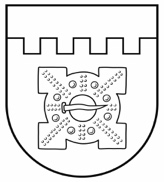 LATVIJAS REPUBLIKADOBELES NOVADA DOMEBrīvības iela 17, Dobele, Dobeles novads, LV-3701Tālr. 63707269, 63700137, 63720940, e-pasts dome@dobele.lvDobelēAPSTIPRINĀTSar Dobeles novada domes2022. gada 30. martalēmumu Nr.104/5Grantu konkursa“Attīsti uzņēmējdarbību Dobeles novadā 2022”NolikumsIzdots saskaņā ar likuma “Par pašvaldībām”41. panta pirmās daļas 2. punktu  VISPĀRĪGIE JAUTĀJUMINolikums nosaka kārtību, kādā tiek veikts Grantu konkurss uzņēmējdarbības attīstīšanai Dobeles novadā (turpmāk – Konkurss).Konkursa rīkotājs ir Dobeles novada pašvaldība (turpmāk – pašvaldība), sadarbībā ar Dobeles Pieaugušo izglītības un uzņēmējdarbības atbalsta centru (turpmāk - PIUAC) Konkursa mērķis ir motivēt biznesa veidošanu vai attīstību, atbalstot gan jaunu komersantu vai saimnieciskās darbības veicēju rašanos, gan esošo attīstību Dobeles novadā, atbilstoši pašvaldības piešķirtajiem finanšu līdzekļiem.Šajā nolikumā lietotie termini:Konkursa nosaukums - „Attīsti uzņēmējdarbību Dobeles novadā 2022”;Konkursa idejas pieteikums - Granta pretendenta sagatavots un iesniegts idejas pieteikums atbilstoši šī nolikuma prasībām;Grants – Konkursa rīkotāja piešķirts finansējums, kas paredzēts kārtējā gada pašvaldības budžetā;Granta konkursa pretendents – Juridiska persona vai fiziska persona, kas veic vai veiks saimniecisko darbību Dobeles novadā, un kas atbilst šī nolikuma prasībām un ir iesniegusi Konkursa pieteikumu;Komisija - Konkursa vērtēšanas komisija;Granta saņēmējs - Konkursa uzvarētājs, kurš atbilst visām šajā nolikumā izvirzītajām prasībām un kurš noslēdzis līgumu ar Konkursa rīkotāju;Līdzfinansējums – Granta saņēmēja rīcībā esoši uzrādāmi finanšu līdzekļi, kas tiks ieguldīti idejas realizācijā;De minimis atbalsts - saimnieciskās darbības veicējam piešķirts komercdarbības atbalsts saskaņā ar kādu no de minimis atbalsta regulām viena vienota uzņēmuma vai ekonomiskās vienības līmenī, ko piešķir vai sniedz no valsts, pašvaldības vai Eiropas Savienības līdzekļiem, un kurš nepārsniedz 200 000 EUR augšējo robežu trīs gadu posmā.Konkursa uzvarētājs - juridiska persona vai fiziska persona, kura iegūst tiesības noslēgt  ar Pašvaldību par finansējuma piešķiršanu esošās uzņēmējdarbības attīstībai vai jaunas komercdarbības uzsākšanai.KONKURSA IZSLUDINĀŠANAKonkursa rīkotājs  par tā izsludināšanu publicē pašvaldības tīmekļa vietnē www.dobele.lv, informatīvajā izdevumā „Dobeles novada ziņas”, kā arī par Konkursa norisi publicē informāciju pašvaldības sociālo tīklu kontos.Paziņojumā tiek norādīta šāda informācija:Konkursa rīkotājs;Konkursa nosaukums;Konkursa mērķis un pieteikšanās kārtība;Konkursa pieteikuma iesniegšanas vieta;Konkursa pieteikuma iesniegšanas termiņš;Kontaktpersona, informācija par nolikumu un konsultāciju norises laiku un vietu.Ar Konkursa nolikumu var iepazīties:Elektroniski - pašvaldības tīmekļa vietnē www.dobele.lv;Klātienē - Dobeles PIUAC pie uzņēmējdarbības konsultantes Montas Mantrovas (tālr. 26352751, e-pasts: monta.mantrova@dobele.lv). konkursa pretendenta tiesības un PIENĀKUMIKonkursa  var iesniegt:fiziska persona – kas veic vai apņemas uzsākt saimniecisko darbību vai komercdarbību Dobeles novada teritorijā, ja Konkursa ietvaros tiks pieņemts  par finansējuma piešķiršanu;juridiska persona –  kas reģistrēta Uzņēmumu reģistrā ne ilgāk kā pirms 3 gadiem uz Konkursa dokumentu iesniegšanas brīdi, vai kas uzsāk jaunu uzņēmējdarbības veidu un veic vai veiks savu saimniecisko darbību Dobeles novada teritorijā;Granta Konkursa pretendentam jāatbilst mazo un vidējo komersantu (MVK) kategorijai.Konkursa pieteikumu nevar iesniegt tāda juridiska vai fiziska persona, kura :ir tiesiskās aizsardzības procesā vai ārpus tiesas tiesiskās aizsardzības procesā, tā saimnieciskā darbība ir izbeigta vai atrodas likvidācijas procesā;pilnā apmērā un normatīvajos aktos noteiktajos termiņos nav samaksājis nodokļus un/vai citus valsts vai pašvaldību noteiktos obligātos maksājumus;savu komercdarbību veic vai plāno veikt:saistībā ar rūpniecisku alkoholisko dzērienu ražošanu, vairumtirdzniecību;saistībā ar tabakas izstrādājumu ražošanu;saistībā ar azartspēlēm un derībām;ar intīma rakstura izklaidi saistītā nozarē;saņēmis Konkursa rīkotāja Granta atbalstu iepriekšējā gadā;pret kuru ir tikuši piemēroti un stājušies spēkā Krimināllikumā noteiktie piespiedu ietekmēšanas līdzekļi.Granta saņēmējam- fiziskai personai – ja tā nav reģistrējusi savu saimniecisko darbību, ir pienākums reģistrēties kā saimnieciskās darbības veicējam vai komersantam 30 dienu laikā no komisijas lēmuma pieņemšanas dienas. Ja objektīvu iemeslu dēļ tas nav izdarāms 30 dienu laikā, Granta pretendents rakstiski par to informē Konkursa rīkotāju.Granta Konkursa pretendents ir tiesības :pirms Konkursa idejas pieteikumu iesniegšanas termiņa beigām atsaukt iesniegto Konkursa idejas pieteikumu;Konkursa uzvaras gadījumā saņemt lēmumu par Konkursa rezultātiem;slēgt līgumu un saņemt Grantu, ja Komisija ir atzinusi Granta Konkursa pretendentu par Granta saņēmēju.Granta Konkursa pretendentam ir pienākums :  ar visus atbalstu saistītos datus un dokumentus glabāt 5 (piecus) gadus no atbalsta piešķiršanas brīža;nepieciešamu pieteikuma izmaiņu gadījumā informēt Pašvaldību rakstiskā veidā.Konkursa pretendents ir atbildīgs par Konkursa pieteikumā sniegtās informācijas patiesumu. KONKURSA PIETEIKUMA Atbalstāmās un neatbalstāmās izmaksasVienam Konkursa uzvarētājam atbalsta summa nepārsniedz 3 000 EUR (trīs tūkstoši eiro). Kopējais Konkursam piešķirtais finansējums 2022. gadā ir 12 000 EUR (divpadsmit tūkstoši eiro).Aizpildot Konkursa finansēšanas plānu (2. pielikums), pieteikuma iesniedzējam obligāti jāparedz vismaz 15 % līdzfinansējums no pieprasītā Granta apjoma.Par atbalstāmām tiek noteiktas izmaksas, kas norādītas projekta plānoto izmaksu tāmē un ir tieši saistītas ar ieguldījumiem pamatlīdzekļos un nemateriāliem ieguldījumiem komercdarbības izveidei vai attīstībai, tajā skaitā:konkrēta komercdarbībai paredzēta tehnika, daudzgadīgie stādījumi, aprīkojums un iekārtas;mārketinga pasākumi;licenču iegāde;specifiska rakstura datorprogrammu iegāde;patentu reģistrācija Latvijas Republikas Patentu valdē;tīmekļa vietnes izstrāde;telpu remontu izmaksas, ja ir telpu nomas līgums vismaz uz 5 gadiem;citas pamatotas izmaksas (lēmumu par pamatotību pieņem Komisija, balsojot ar vienkāršu balsu vairākumu).Par neatbalstāmām izmaksām tiek noteiktas:izmaksas, kas radušās pirms līguma ar Pašvaldību noslēgšanas;izejvielu, materiālu, energoresursu (elektrības, kurināmā, degvielas u.c.), mazvērtīgo priekšmetu iegādes izmaksas;projekta pieteikuma sagatavošanas izmaksas;darba algas un ar to saistītie nodokļi;visas citas izmaksas, izņemot tās, kas iekļautas atbalstāmajās izmaksās.Komisija nepiešķir finansējumu, ja no Konkursa pieteikuma izriet, ka iegādājamās vienības paredzēts izmantot personīgai lietošanai.Projekta īstenošana jāpabeidz līdz 2022. gada 30. novembrim. Konkursa pieteikuma iesniegšanaPieteikumu iesniegšana tiek noteikta no 2022. gada 5. maija līdz 31. maija plkst.12.00.Konkursa pieteikumam ir šādas sastāvdaļas:Aizpildīta konkursa Pieteikuma  (1. pielikums);Biznesa plāns un naudas plūsma (2. pielikums);Iesniedzēja dzīves un darba apraksts – CV (3. pielikums).Konkursa pieteikuma veidlapa un tai pievienojamie dokumenti jāsagatavo valsts valodā un datordrukā. Burtu zīmes Times New Roman, burtu lielums 12.Konkursa pieteikuma iesniegšana elektroniski ar elektronisko parakstu: Konkursa pieteikums (pieteikuma veidlapa un visi pielikumi) ir jāiesniedz, nosūtot pieteikumu un visus saistītos pielikumus uz e-pasta adresi piuac@dobele.lv ar norādi “Pieteikums programmas “Attīsti uzņēmējdarbību Dobeles novadā 2022” konkursam”, un vēstules saturā jānorāda iesniedzēja vārds, uzvārds vai nosaukums (juridiskām personām).Konkursa  iesniegšanai klātienē tas ievietojams aizlīmētā aploksnē ar norādi “Pieteikums konkursam “Attīsti uzņēmējdarbību Dobeles novadā 2022””. Uz aploksnes jānorāda informācija par iesniedzēju un kontaktadrese iesniegšanai klātienē Dobeles PIUAC: Brīvības iela 7, Dobele - uzņēmējdarbības konsultante Monta Mantrova, tālr. 26352751“Zelmeņi”, Tērvetes pagasts, Dobeles novads - uzņēmējdarbības speciāliste Dace Laizāne, tālr. 29396589; Jelgavas iela 1A, Auce, Dobeles novads – uzņēmējdarbības speciāliste Inuta Smirnova, tālr. 28888166.Konkursa  var  nosūtīt pa pastu Dobeles PIUAC, Brīvības iela 7, Dobele, LV-3701, ar norādi “Pieteikums konkursam “Attīsti uzņēmējdarbību Dobeles novadā 2022”” (pasta zīmogs nedrīkst būt vēlāks par Konkursa pieteikumu iesniegšanas termiņu).KONKURSA PIETEIKUMU VĒRTĒŠANA UN REZULTĀTU PAZIŅOŠANAGranta Konkursa pretendentu pieteikumus vērtē un lēmumu par uzvarētāju apstiprināšanu pieņem ar Dobeles novada domes priekšsēdētāja rīkojumu izveidota Konkursa vērtēšanas komisija. Komisijai var tikt piesaistīti ārējie eksperti no Zemgales Plānošanas reģiona Zemgales uzņēmējdarbības centra, AS “Attīstības finanšu institūcijas “Altum”, LIAA Jelgavas biznesa inkubatora un uzņēmēji no Dobeles novada, kam ir atbilstoša vai nepieciešamā kompetence attiecībā uz Konkursa nozari.Komisija, iepazinusies ar iesniegtajiem , nosaka laiku, kad Granta Konkursa pretendenti klātienē sniegs savas biznesa idejas un   un atbildes uz Komisijas uzdotajiem jautājumiem. Par Granta saņēmējiem pasludina Granta Konkursa pretendentus, kuru Konkursa  pēc vērtēšanas kritērijiem (5.pielikums) saņēmis vislielāko šī  7.1. punktā minēto punktu skaitu, bet ne mazāk kā pusi no noteiktā maksimālā punktu skaita, un tam pietiek šī  4.1. punktā minētais pieejamais finansējums. Plānotais Konkursā atbalstīto biznesa ideju skaits 2022. gadā – 4 (četras). Nosakot, ka labākajām pirmajām četrām biznesa idejām var piešķirt maksimālo finansējumu līdz 3 000 EUR (trīs tūkstoši eiro) apmērā. Komisija, ja ir pietiekams finansējums, var lemt arī par piektās vai vairāku iesniegto biznesa ideju atbalstu. Ja nav iespējams noteikt precīzu Konkursa  vietu kārtību arī pēc 6.3. punktā norādītās kārtības, tad par uzvarētāju lemj Konkursa vērtēšanas komisija balsojot. Ja balsošanā radies vienāds Konkursa vērtēšanas komisijas locekļu balsu sadalījums, izšķirošās balss tiesības ir Konkursa vērtēšanas komisijas priekšsēdētājam.Komisija patur tiesības:ja nepieciešams, pieprasīt no Granta Konkursa pretendentiem papildu informāciju;samazināt Konkursa pieteikumā norādītās plānotās atbalstāmās izmaksu pozīcijas.Komisija  par konkursa rezultātiem pieņem ne vēlāk kā 30 darba dienu laikā pēc Konkursa  iesniegšanas termiņa beigām. Paziņojums par Komisijas lēmumu ar Konkursa rezultātiem ne vēlāk kā piecu darba dienu laika no rezultātu apstiprināšanas dienas tiek:publicēts Pašvaldības tīmekļa vietnē www.dobele.lv un informatīvajā izdevumā „Dobeles novada ziņas”;rakstiski nosūtīta elektroniskā vēstule visiem Konkursa dalībniekiem uz Konkursa pieteikumā norādīto e-pasta adresi.VĒRTĒŠANAS KRITĒRIJIKonkursa pieteikumu vērtēšana notiek pēc vērtēšanas kritērijiem, kur maksimālā punktu summa 100 sadalās šādi: biznesa  idejas oriģinalitātes/ novitātes novērtējums – 20 punkti;biznesa  satura novērtējums – 20 punkti;līdzfinansējums un papildus piesaistītais finansējums projekta īstenošanā – 10 punkti;produkts/ pakalpojums (izaugsmes iespēja, cenu politika, tehnoloģiskie risinājumi, dzīvotspēja) – 20 punkti;plānotais finanšu stāvoklis (ieņēmumu ticamība, izmaksu sabalansētība) – 10 punkti;biznesa plāna īstenošanas rezultātā radīto darbavietu skaits – 10 punkti;biznesa idejas un plāna prezentācija – 10 punkti.Vienādu punktu skaita rezultātā priekšrocība ir Granta Konkursa pretendentam, kurš ir piesaistījis lielāku papildu finansējumu projekta īstenošanai. GRANTA PIEŠĶIRŠANAS KĀRTĪBAKonkursa uzvarētājam piešķirtā finansējuma atbalsta lielums tiek noteikts, pamatojoties uz Konkursa  iekļauto informāciju un Komisijas  par Konkursa rezultātiem.Līgums par finansējuma piešķiršanu tiek noslēgts viena mēneša laikā pēc Komisijas lēmuma par Konkursa rezultātiem pieņemšanas. Līdz minētā termiņa beigām Konkursa uzvarētājs:reģistrējas kā saimnieciskās darbības veicējs vai komersants , ja šāda reģistrācija jau nav veikta;iesniedz informāciju par komersanta vai saimnieciskās darbības veicēja bankas norēķinu kontu, uz kuru tiks veikts piešķirtā finansējuma maksājums.Piešķirtā finansējuma izmaksa notiek vienā maksājumā – pēc  ar Pašvaldību parakstīšanas. Piešķirtā finansējuma izmaksa notiek 10 (desmit) darba dienu laikā no maksājuma pieprasījuma dokumenta saņemšanas dienas.Konkursa rīkotājs patur tiesības neizmaksāt piešķirto finansējumu, ja Konkursa uzvarētājs noteiktajā termiņā:nav izpildījis  8.2.1. punktā un 8.2.2. punktā noteikto;nav viena mēneša laikā pēc lēmuma par Konkursa rezultātiem pieņemšanas noslēdzis līgumu ar Pašvaldību.Konkursa uzvarētājam projekta īstenošana jāuzsāk trīs mēnešu laikā pēc Līguma par finansējuma piešķiršanu parakstīšanas. Granta Konkursa pretendentam ir pienākums ievērot Konkursa nolikumu un sasniegt savā biznesa plānā norādītos rezultātus.Konkursa ietvaros saņemto Grantu nevar izmantot vienu un to pašu attiecināmo izmaksu finansēšanai citu atbalsta programmu vai projektu ietvaros, kas tiek finansēti no Eiropas Savienības finanšu avotiem, kā arī citiem valsts un pašvaldību budžetu līdzekļiem. Grants tiek piešķirts saskaņā ar Eiropas Savienības 2013. gada 18. decembra regulu (EK) Nr. 1407/2013 par Līguma par Eiropas Savienības darbību 107. un 108. panta piemērošanu de minimis atbalstam ( Eiropas Savienības Oficiālais vēstnesis, 2013. gada 24. Decembris L352) (turpmāk-Regula).De minimis atbalstu nepiešķir zvejniecības un akvakultūras, lauksaimniecības produktu primārās ražošanas un lauksaimniecības produktu pārstrādes un tirdzniecības (ar nosacījumiem) nozarēs, t.i., nozarēm, kas minētas regulas 1.panta 1.punkta a) - c) apakšpunktos. De minimis atbalstu nepiešķir darbībām, kas saistītas ar eksportu uz trešām valstīm vai dalībvalstīm, tas ir, atbalstu, kas tieši saistīts ar eksportētajiem daudzumiem, izplatīšanas tīkla izveidi un darbību vai citiem kārtējiem izdevumiem, kas saistīti ar eksporta darbībām un, ja importa preču vietā tiek izmantotas vietējās preces, t.i., neatbalstāmām darbības, kas minētas Komisijas regulas Nr.1407/2013 1.panta 1.punkta d) - e) apakšpunktos.Ja saimnieciskās darbības veicējs, kuram piemēro atbalstu, darbojas arī nozarēs, kas minētas Komisijas regulas Nr. 1407/2013 1. panta 1. punkta "a", "b" vai "c" apakšpunktā, tas nodrošina šo nozaru darbību vai izmaksu nošķiršanu no tām darbībām, kurām piešķirts de minimis atbalsts.Ja saimnieciskās darbības veicējs, kuram piemēro atbalstu, darbojas arī nozarēs, kas minētas Komisijas regulas Nr. 1407/2013 1.panta 1.punkta "a", "b" vai "c" apakšpunktā, tas nodrošina šo nozaru darbību vai izmaksu nošķiršanu atbilstoši tam, kā norādīts Komisijas Regulas Nr.1407/2013 1.panta 2.punktā.Atbalsta apjoms vienam saimnieciskās darbības veicējam vai vienai saimnieciskās darbības veicēja saistīto personu grupai (vienam vienotam uzņēmumam  kopā ar attiecīgajā fiskālajā gadā un iepriekšējos divos fiskālajos gados piešķirto de minimis atbalstu, nedrīkst pārsniegt Komisijas regulas Nr. 1407/2013 3. panta 2. punktā noteiktā maksimālā de minimis atbalsta apmēru, t.i., atbalsts jebkurā triju fiskālo gadu periodā nepārsniedz EUR 200 000.Atbalstu piešķir pretendentam, ja tas nesaņem vai neparedz saņemt de minimis vai citu atbalstu par tām pašām attiecināmajām izmaksām citu aktivitāšu ietvaros no vietējiem, reģionālajiem, valsts vai Eiropas Savienības līdzekļiem.Pirms atbalsta piešķiršanas no attiecīgā komersanta/saimnieciskā darbības veicēja pieprasa rakstisku vai elektronisku deklarāciju par visu citu de minimis atbalstu, kuru iepriekšējo divu fiskālo gadu un kārtējā fiskālā gada laikā uzņēmums ir saņēmis saskaņā ar šo regulu vai citām de minimis regulām, ievērojot normatīvos aktus par de minimis atbalsta uzskaites un piešķiršanas kārtību un de minimis atbalsta uzskaites veidlapu paraugiem.Atbalsta sniedzējs pieņem lēmumu par de minimis atbalsta piešķiršanu finansējuma saņēmējam un veic tā uzskaiti ievērojot normatīvos aktus par de minimis atbalsta uzskaites un piešķiršanas kārtību un de minimis atbalsta uzskaites veidlapu paraugiem, norādot ziņas par kārtējo gadu un diviem iepriekšējiem kalendāra gadiem.Pirms atbalsta piešķiršanas atbalsta sniedzējs lūdz atbalsta pretendentam iesniegt de minimis atbalsta uzskaites sistēmā sagatavotās veidlapas izdruku.De minimis atbalsta piešķiršanas brīdis ir diena, kad noslēgts līgums ar atbalsta pretendentu. KONTROLES MEHĀNISMSKonkursa rīkotājam ir tiesības Projekta īstenošanas laikā un 5 (piecu) nākamo pārskata gadu laikā pēc projekta īstenošanas pabeigšanas veikt pārbaudes finansējuma saņēmēja darbības vietā, lai pārliecinātos par:iegādāto materiālo vērtību atrašanos komercdarbības veikšanas vietā;komercdarbības norisi atbilstoši iesniegtajam Konkursa idejas pieteikumam un visa biznesa plāna izpildi.Pēc projekta īstenošanas Konkursa uzvarētājam jāiesniedz Pašvaldības Finanšu nodaļas vadītājam atskaite par naudas līdzekļu izlietojumu (4. pielikums), iesniedzot arī attaisnojuma dokumentu kopijas, kas apliecina piešķirto līdzekļu izlietojumu atbilstoši līgumam.Konkursa rīkotājs ir tiesīgs Konkursa īstenošanas laikā pieaicināt ekspertus, lai pārliecinātos par Konkursa idejas pieteikuma atbilstību tirgus situācijai un šajā nolikumā noteiktajiem kvalitatīvajiem vērtēšanas kritērijiem.  NOSLĒGUMA JAUTĀJUMIKonkursa uzvarētājs pirms līguma parakstīšanas ar Pašvaldību var apstrīdēt projekta finansējuma summu, iesniedzot Pašvaldībai iesniegumu, kuru Komisija 10 (desmit) darba dienu laikā izskata un pieņem galīgo lēmumu pēc apstrīdēšanas.Konkursa uzvarētājs vai persona, kura Konkursa uzvarētāja vārdā paraksta  ar Pašvaldību, ir personīgi materiāli atbildīga par finansējuma izlietojumu saskaņā ar pieteikumā plānoto izmaksu tāmi.Ja projekta īstenošanas gaitā Konkursa uzvarētājam rodas nepieciešamība veikt darbības, kas nebija plānotas projektā, vai rodas apstākļi, kas projekta īstenošanu atbilstoši noslēgtajam līgumam ar Pašvaldību padara neiespējamu, Konkursa uzvarētājam nekavējoties par to ir rakstiski jāinformē Pašvaldība.Priekšsēdētājs							                       I.Gorskis1.pielikumsGrantu konkursa “Attīsti uzņēmējdarbību Dobeles novadā 2022” nolikumam VEIDLAPA2. pielikumsGrantu konkursa “Attīsti uzņēmējdarbību Dobeles novadā 2022” nolikumam1.BIZNESA PLĀNS2. KOMERCDARBĪBAS PROJEKTA FINANSIĀLĀS DAĻAS APRAKSTS*par visām uzrādītājām izmaksām ir jāiesniedz maksājumu apliecinošie dokumenti.3.pielikumsGrantu konkursa “Attīsti uzņēmējdarbību Dobeles novadā 2022” DZĪVES UN DARBA APRAKSTS – CV(paraugs)PERSONAS DATIVārds UzvārdsDzīv.vieta: Pilna (faktiskā) adreseMob.tālr. :E-pasts: MĒRĶIS: Uz ko piesakos un ar kādu mērķi?IZGLĪTĪBALaika periods (sāk ar jaunāko) PAPILDU IZGLĪTĪBALaika periods (sāk ar jaunāko) Kursu nosaukums, tēma, rīkotāja organizācija, kursu ilgums (dienas).DARBA PIEREDZELaika periods (sāk ar jaunāko) Uzņēmuma nosaukums, amats.Galvenie pienākumi/sasniegumiPRASMESValodu zināšanas Valoda dzimtā valodaSvešvaloda līmenis (novērtējiet no 1 – izcili līdz 5 – pamatzināšanas)Datora lietošanas prasmesProgrammas un to pārzināšanas līmenis.Citas prasmesAutovadītāja apliecība (jānorāda kategorija) Intereses, hobijiTās intereses un hobiji, kas norāda uz pozitīvām īpašībām, personības pilnveidošanos.4. pielikumsGrantu konkursa “Attīsti uzņēmējdarbību Dobeles novadā 2022” nolikumamATSKAITE PAR NAUDAS LĪDZEKĻU IZLIETOJUMUUzņēmuma nosaukums vai personas vārds, uzvārds: ______________________________reģistrācijas numurs: _____________________________________________juridiskā adrese: _________________________________________________faktiskā adrese: __________________________________________________*Uzrādīt tikai tos dokumentus, kuri apliecina piešķirto līdzekļu izlietojumu atbilstoši plānotajiem mērķiem. Attaisnojuma dokumentiem jābūt noformētiem atbilstoši grāmatvedību reglamentējošiem dokumentiem.Klāt pievienoti attaisnojuma dokumenti (čeku, rēķinu) kopijas uz_____ lapām.Datums: _____________________________________Paraksts: _____________________________________5.pielikumsGrantu konkursa “Attīsti uzņēmējdarbību Dobeles novadā 2022”ADMINISTRATĪVO VĒRTĒŠANAS KRITĒRIJU VEIDLAPAKomisijas priekšsēdētājs: 					DatumsLATVIJAS REPUBLIKADOBELES NOVADA DOMEBrīvības iela 17, Dobele, Dobeles novads, LV-3701Tālr. 63707269, 63700137, 63720940, e-pasts dome@dobele.lvLĒMUMSDobelē2022. gada 30. martā                                                                                                Nr.105/5(prot.Nr.5, 11.§)Par noteikumu „ Dobeles novada pašvaldības darbinieku ētikas kodekss”apstiprināšanu	Saskaņā ar likuma “Par pašvaldībām” 41. panta pirmās daļas 2.punktu,Valsts pārvaldes iekārtas likuma 73. panta pirmās daļas 4. punktu, atklāti balsojot: PAR - 17  (Ģirts Ante, Kristīne Briede, Sarmīte Dude, Māris Feldmanis, Edgars Gaigalis, Ivars Gorskis, Gints Kaminskis, Edgars Laimiņš, Andris Podvinskis, Viesturs Reinfelds, Dace Reinika, Sanita Olševska, Ainārs Meiers, Guntis Safranovičs, Andrejs Spridzāns, Ivars Stanga, Indra Špela), PRET - nav, ATTURAS – nav, Dobeles novada dome NOLEMJ:Apstiprināt noteikumus „Dobeles novada pašvaldības darbinieku ētikas kodekss” (pielikumā).Domes priekšsēdētājs									I. GorskisLATVIJAS REPUBLIKADOBELES NOVADA DOMEBrīvības iela 17, Dobele, Dobeles novads, LV-3701Tālr. 63707269, 63700137, 63720940, e-pasts dome@dobele.lvAPSTIPRINĀTIar Dobeles novada domes2022.gada 30. marta lēmumu Nr.105/5(protokols Nr.5)NOTEIKUMI “Dobeles novada pašvaldības darbinieku ētikas kodekss”Izdoti saskaņā ar Valsts pārvaldes iekārtas likuma73. panta pirmās daļas 4. punktu unlikuma „Par pašvaldībām” 41. panta pirmās daļas 2. punktu VISPĀRĪGIE JAUTĀJUMIDobeles novada pašvaldības (turpmāk – Pašvaldība) noteikumu “Dobeles novada pašvaldības darbinieku ētikas kodekss” (turpmāk – Ētikas kodekss) mērķis ir noteikt Pašvaldības domes deputātu, Pašvaldības iestāžu, struktūrvienību un kapitālsabiedrību darbinieku (turpmāk visi minētie – darbinieki) profesionālās ētikas pamatprincipus un uzvedības standartus, kas jāievēro veicot darbu Pašvaldībā, attieksmē pret darbu, savstarpējā saskarsmē, kā arī attiecībās ar citām institūcijām un sabiedrību.Ētikas kodekss ir Pašvaldības darba organizācijas sastāvdaļa un ir vienlīdz saistošs visiem darbiniekiem. Situācijās, kas nav minētas Ētikas kodeksā, darbinieks rīkojas saskaņā ar vispārējām profesionālās ētikas un uzvedības normām.DARBINIEKU PROFESIONĀLĀS ĒTIKAS PAMATPRINCIPIDarbinieks rīkojas saskaņā ar šādām vērtībām: tiesiskums, neatkarība, objektivitāte, godprātība, atklātība, konfidencialitāte, lojalitāte, atbildība, vienlīdzība un profesionalitāte.Darbinieks, pildot savus amata pienākumus, ievēro šādus profesionālās ētikas pamatprincipus:5.1. tiesiskums, neatkarība, objektivitāte un godprātība:darbiniekam ir augsta tiesiskā apziņa, viņš rīkojas profesionāli, saskaņā ar normatīvajiem aktiem un vispārējiem tiesību principiem;darbinieks ir neatkarīgs, patstāvīgs un neitrāls savā rīcībā, lēmumos un spriedumos, norobežojoties no ārējās ietekmes;darbinieks, aizstāvot savu viedokli, veicot amata pienākumus un pieņemot lēmumus, balstās tikai uz pārbaudītu informāciju un objektīviem faktiem, to godīgu, taisnīgu un likumīgu interpretāciju, neizrādot labvēlību vai sniedzot nepamatotas privilēģijas kādai personai;darbinieks, pildot darba pienākumus, nodrošina, lai piemērojamie līdzekļi būtu proporcionāli sasniedzamajiem mērķiem;darbinieks savus pienākumus veic godprātīgi, ievērojot personu vienlīdzību likuma priekšā un neizrādot atšķirīgu attieksmi, norobežojoties no personīgajām interesēm, atsevišķu personu un šauru grupu interesēm, apzinoties, ka sabiedrības intereses ir augstākas par atsevišķas personas interesēm;darbinieks neizmanto amata stāvokli un Pašvaldības resursus privāto interešu risināšanai, personiska labuma vai citu personu savtīgu labumu gūšanai;darbinieks neiesaistās darbībā, profesionālajā darbā vai pasākumā, kas var radīt šaubas par viņa godprātību, objektivitāti un neatkarību, vai negatīvi iespaidot pašvaldības reputāciju;darbinieks nepieļauj interešu konflikta rašanos un atsakās no darba pienākumu veikšanas vai amatpersonas amata savienošanas visos gadījumos, kad ētisku apsvērumu dēļ varētu tikt apšaubīta darbinieka darbības objektivitāte un neitralitāte;par situāciju, kurā darbiniekam, pildot amata pienākumus, jāpieņem lēmums vai jāpiedalās lēmuma pieņemšanā, vai jāveic citas ar ieņemamo amatu saistītas darbības, kas var ietekmēt (vai radīt iespaidu par šādu ietekmi) darbinieka, tā ģimenes locekļa, radinieka vai darījumu partnera personiskās vai mantiskās intereses, darbinieks rakstveidā informē tiešo vadītāju vai augstāka līmeņa vadītāju, lai novērstu šādu situāciju;saskaņā ar noteikto kārtību informē (ceļ trauksmi) par iespējamiem
pārkāpumiem, kurus novēro, pildot pienākumus.atklātība, konfidencialitāte un lojalitāte:darbinieks ar savu attieksmi, vārdiem un uzvedību ir atbildīgs par Pašvaldības tēlu sabiedrībā;darbinieks, atbilstoši amata pienākumiem uztur pastāvīgu un atklātu saikni ar sabiedrību, tiekoties ar Pašvaldības iedzīvotājiem un izmantojot plašsaziņas līdzekļu iespējas. Ar profesionālo darbību saistītajos publiskajos izteikumos darbinieks, paskaidro un pauž Pašvaldības viedokli. Lietišķajos kontaktos ar sabiedrību un masu informācijas līdzekļu pārstāvjiem darbinieks vienmēr atklāj savu vārdu, uzvārdu un iestādi, ko viņš pārstāv;darbinieks nesniedz nepatiesu, maldinošu vai nepārbaudītu informāciju;darbinieks neizpauž trešajām personām un publiski neapspriež darba pienākumu izpildei saņemto un, pildot darba pienākumus, iegūto informāciju, kas nav publiski pieejama;darbinieks amata pienākumu veikšanai pieejamo informāciju izmanto tikai darbinieka tiešo darba pienākumu veikšanai, nepieļauj tās prettiesisku izpaušanu un izmantošanu savās vai citas personas privātās interesēs, jebkāda sava personiskā vai trešās personas iespējamā labuma gūšanai. Darbinieks visās savās darbībās ievēro konfidencialitāti un rūpējas par informācijas aizsardzību pašvaldībā;darbinieks savā darbā ir lojāls pret Pašvaldību un ievēro tās darbības mērķus saskaņā ar Pašvaldības nolikumu, kā arī darbinieka iestādes vai struktūrvienības nolikumu.atbildība, vienlīdzība un profesionalitāte:darbinieks savus amata pienākumus veic noteiktajā termiņā, atbildīgi,
profesionāli, mērķtiecīgi un lietderīgi, ar augstu atbildības sajūtu pret kolēģiem, Pašvaldības iedzīvotājiem un sabiedrību kopumā, lai sasniegtu profesionāli visaugstāko rezultātu;darbinieks, pildot savus pienākumus, pauž vienlīdzību pret visiem sabiedrības
locekļiem, neizrādot nevienam īpašu labvēlību un nepieļaujot nekādas
privilēģijas un izņēmumus, ja tie nav paredzēti normatīvajos aktos;darbinieks pilnveido zināšanas un prasmes, kas uzlabo darbinieka kompetences
un profesionālo kvalifikāciju;darbinieku savstarpējās attiecības balstītas uz profesionalitāti un sadarbību, kas
nepieļauj diskriminējošu rīcību attiecībā pret citādu nacionālo vai sociālo
izcelsmi, dzimumu, vecumu politisko un reliģisko pārliecību, kā arī citiem
apstākļiem;darbinieks ir paškritisks, atzīst pieļautās kļūdas un cenšas tās labot pēc labākās
sirdsapziņas, nepieciešamības gadījumā konsultējoties ar citiem kolēģiem, atvainojas neētiskas rīcības gadījumā;darbinieks sadarbojas ar citiem kolēģiem, sniedzot vai saņemot palīdzību darba pienākumu izpildē. Ļaunprātīgi neizmanto kolēģu uzticēšanos, kā arī nepieļauj citu kolēģu kļūdu vai trūkumu izmantošanu, bet, iespēju robežās, novērš iespējama kaitējuma vai reputācijas riska rašanos, kā arī nenoniecina citu kolēģu darbu;darbinieks, pildot amata pienākumus, ir personīgi atbildīgs par savu rīcību vai darbībām, vai bezdarbību un tās radītajām sekām.III. DARBINIEKA UZVEDĪBAS PAMATPRINCIPIDarbinieks ir pieklājīgs un korekts attiecībās ar kolēģiem, Pašvaldības apmeklētājiem
un sabiedrību kopumā. Darbinieks rīkojas tā, lai tiktu vairota sabiedrības uzticība pašvaldībai. Darbinieks izvairās no augstprātības un autoritāra vadības stila, ievēro demokrātijas normas un koleģialitāti, nepieļaujot mobinga vai bosinga izpausmes. Uz kļūdām darba procesā norāda personīgi. Jāvērtē kolēģa darbs, nevis viņa personība vai uzskati. Saskarsmē ar iedzīvotājiem un sabiedrību kopumā darbinieks ir laipns un pieklājīgs, neaizskar personas godu un nepazemo viņu, neizturas ciniski pret viņa vēlmēm un vajadzībām, uzskatiem un pārliecību. Atbildot uz korespondenci un telefona zvaniem, darbinieks cenšas būt izpalīdzīgs, savas kompetences ietvaros atbild uz uzdotajiem jautājumiem. Ja darbinieks nevar atbildēt uz uzdotajiem jautājumiem, jānorāda cits darbinieks vai institūcija, kas ir kompetenta attiecīgā jautājuma risināšanā.Darbinieks izvairās no konfliktiem iestādē un ārpus tās, bet, ja tādi radušies, tos risina konstruktīvas sadarbības ceļā. Ar apmeklētajiem un kolēģiem diskutē savstarpējas cieņas, atklātības un sapratnes gaisotnē. Ciena ikviena tiesības uz savu viedokli un ņem vērā citu uzskatus, nevienu personiski neaizskarot un neaizvainojot.Darbinieks šķir privāto dzīvi no darba attiecībām, neizmanto darba laiku privātiem nolūkiem, kā arī savtīgos nolūkos neizmanto padotā un vadītāja koleģiālās attiecības, kolēģu nekompetenci, kļūdas vai pieredzes trūkumu.DARBINIEKA TIESĪBAS, PIENĀKUMI UN ATBILDĪBA Darbinieka tiesības:pieņemt patstāvīgus lēmumus vai piedalīties lēmumu pieņemšanā atbilstoši
profesionālajai un amata kompetencei;brīvi izteikt un argumentēti aizstāvēt viedokli atbilstoši profesionālajai un amata kompetencei;saņemt no citiem pašvaldības darbiniekiem ētisku un cieņpilnu attieksmi;saņemt adekvātu paveiktā darba novērtējumu un cieņas apliecinājumu;atteikties izpildīt vadības dotos uzdevumus, ja tie ir pretrunā ar normatīvajiem aktiem vai Ētikas kodeksu;uz privātās dzīves neaizskaramību.Darbinieka pienākumi:ievērot vispārpieņemtās uzvedības normas kā darba laikā, tā ārpus tā;izrādīt pašiniciatīvu kādas rīcības vai darbības uzlabošanai;risināt ar darbu saistītus jautājumus un uzklausīt citu uzskatus savstarpējās cieņas,
atklātības, sapratnes un koleģialitātes gaisotnē, neiesaistīties intrigās, dažādu destruktīvu grupējumu veidošanā kolektīvā, konstruktīvi risināt konfliktsituācijas;atzīt neētisku rīcību un labot savas kļūdas;informēt kolēģus par profesionāli aktuālām tēmām un dalīties pieredzē, kas var būt noderīga arī citiem darbiniekiem;ievērot darba videi piemērotu korektu uzvedību un ārējo izskatu, atbilstoši
lietišķajai etiķetei, kas veicinātu sabiedrības uzticēšanos pašvaldībai;izvairīties no situācijām, kas ētiskā ziņā rada divdomīgu vai pretrunīgu iespaidu,
neatbilst vispārpieņemtām uzvedības normām un tādējādi kaitē pašvaldības darbinieka statusam, prestižam, reputācijai vai Pašvaldības tēlam kopumā;izvairīties no situācijām, kas varētu radīt interešu konfliktu vai korupcijai labvēlīgus apstākļus;darīt visu iespējamo savas kompetences ietvaros, lai nepieļautu citu darbinieku nelikumīgu rīcību Pašvaldībā;12.10.ar Pašvaldības vai tās kapitālsabiedrības finanšu līdzekļiem un mantu rīkoties atbilstoši normatīvajos aktos noteiktajiem mērķiem un normatīvajos aktos paredzētajā kārtībā.Darbinieka atbildība:darbinieks ir atbildīgs par nepatiesas un nepilnīgas informācijas izpaušanu, kas grauj vai pasliktina Pašvaldības tēlu sabiedrībā;darbinieks ir atbildīgs par Ētikas kodeksā noteikto normu ievērošanu.Pašvaldības domes priekšsēdētāja, domes priekšsēdētāja vietnieku, izpilddirektora,
izpilddirektora vietnieku, iestādes vai struktūrvienības, kapitālsabiedrību vadītāju tiesības un pienākumi (papildus Ētikas kodeksā minētajiem):veicināt darbinieku izpratni par Pašvaldības vērtībām un ētisku rīcību, vienlaikus attīstot šo izpratni pašiem;vienmēr rīkoties saskaņā ar tām prasībām, kuras izvirza padotajiem;veidot darba vidi, kas balstīta atklātībā, līdzdalībā, profesionalitātē un cieņpilnā un vienlīdzīgā attieksmē;veicināt darbinieku iesaistīšanos Pašvaldības attīstībā, sekmēt profesionālo izaugsmi un iniciatīvu, ieinteresētību pienākumu veikšanā un sniegumu pilnveidošanā;veicināt profesionālo zināšanu pēctecību, jauno darbinieku apmācību un viņu attīstību;darbinieka kļūdaino rīcību pārrunāt ar darbinieku individuāli, to pamatojot;sekmēt atzinības izteikšanu darbiniekam par īpaši sekmīgu amata pienākumu pildīšanu;uzklausīt un iespēju robežās ņemt vērā darbinieka viedokli, nevienu personiski neaizskarot un neaizvainojot;būt atbildīgam par Ētikas kodeksa ievērošanu savā iestādē, struktūrvienībā vai kapitālsabiedrībā.V. ATKLĀTĪBA SAZIŅĀ AR LOBĒTĀJIEMSaziņā ar lobētāju ( fiziska persona vai privāto tiesību juridiskā persona, kas, savu vai citu personu interešu vadīta, par atlīdzību vai bez tās, veic lobēšanu - saziņu ar darbinieku nolūkā ietekmēt darbinieka rīcību dokumentu un to projektu ierosināšanas, izstrādes, saskaņošanas, pieņemšanas vai izsludināšanas procesā, lai sekmētu kādas personas vai personu grupas interešu īstenošanu) darbinieks ievēro atklātības, vienlīdzības un godprātības principu.Visiem ieinteresētajiem lobētājiem darbinieks nodrošina vienlīdzīgas iespējas saņemt informāciju un sazināties ar Pašvaldību (Pašvaldības institūciju), tās darbiniekiem.Pašvaldība nodrošina atklātību gan saziņā ar lobētājiem, gan sniedzot informāciju (publicējot Pašvaldības mājaslapā) par lobētājiem, ar kuriem notikusi saziņa – kādu personu intereses viņi pārstāv, viņu izteiktajiem priekšlikumiem un kādā veidā tie ņemti vērā.Darbiniekam ir pienākums:informēt augstākstāvošo amatpersonu par paredzētajām vai notikušajām sarunām un konsultācijām ar lobētāju, kā arī darīt zināmu priekšlikuma saturu;izvērtēt ikvienu ielūgumu vai viesmīlības piedāvājumu, kas saņemts, pildot amata pienākumus, ņemot vērā to, kāds labums no šādu ielūgumu pieņemšanas ir Pašvaldībai (Pašvaldības institūcijai) un vai tas nav saistīts ar ieinteresētību panākt kādu labvēlību piedāvātājam lēmuma pieņemšanas procesā;pieņemot lēmumu, ņemt vērā visas vietējās sabiedrības intereses, ne tikai tās, kuras aizstāv lobētājs.Darbiniekam ir aizliegts:neievērojot vienlīdzīgas attieksmes principu, kādam no lobētājiem nodrošināt īpašas priekšrocības, ja vien to īpaši neparedz normatīvais akts vai līgums, salīdzinot ar citām ieinteresētajām pusēm, tai skaitā vienu no lobētājiem īpaši informējot par viņu interesējošo jautājumu loku, nodrošinot piekļuvi lēmuma pieņēmējiem vai citus labumus;pieņemt no lobētāja vai organizācijas, kas algo lobētāju, dāvanas, viesmīlības piedāvājumus vai citus labumus savām vai ģimenes locekļu vajadzībām vai arī Pašvaldības institūcijai, kapitālsabiedrībai, ar ko viņš ir saistīts. Ar citiem labumiem tiek saprasti arī transporta, izmitināšanas, ēdināšanas pakalpojumu un dzērienu apmaksa vai jebkāda cita veida materiālie labumi;izmantot sava amata priekšrocības un personiskus kontaktus, lai kādam no lobētājiem nodrošinātu piekļuvi augstākstāvošām amatpersonām, kas ir atbildīgas par lobētāja interesēs esošo lēmumu pieņemšanu;maldināt lobētāju, radot iespaidu, ka darbinieks var nodrošināt lobētājam piekļuvi augstākstāvošām amatpersonām vai arī ietekmēt viņu pieņemto lēmumu;lūgt lobētājiem vai organizācijām, kuras algo lobētāju, materiāli atbalstīt pašvaldības institūcijas, kurā darbinieks ir nodarbināts, vai to rīkotos pasākumus;par atlīdzību vai bez tās pārstāvēt indivīdu, komersantu vai organizāciju kā lobētājam valsts vai Pašvaldības institūcijā.VI. KĀRTĪBA ZIŅOŠANAI KORUPTĪVO PĀRKĀPUMU GADĪJUMĀDarbiniekam ir pienākums ziņot par viņam zināmiem iespējamiem koruptīviem pārkāpumiem Pašvaldībā, kā arī ne tikai par paša iespējamu nonākšanu interešu konflikta situācijā, bet arī par citu valsts amatpersonu iespējamu atrašanos interešu konflikta situācijā.Konstatējot iespējamus koruptīvus pārkāpumus vai interešu konfliktus Pašvaldībā,
darbinieks var ziņot par konstatēto gadījumu vienā no šādiem veidiem:brīvas formas rakstveida iesniegums Pašvaldības iestādes, struktūrvienības vai kapitālsabiedrības vadītājam, kura pienākums ir nodot saņemtos iesniegumus pašvaldības vadībai (Pašvaldības domes priekšsēdētājs vai Pašvaldības izpilddirektors) izvērtēšanai;brīvas formas rakstveida iesniegums Pašvaldības vadībai (Pašvaldības domes
priekšsēdētājs vai Pašvaldības izpilddirektors);ziņojums Korupcijas novēršanas un apkarošanas birojam (turpmāk – KNAB), ievērojot KNAB mājaslapā www.knab.gov.lv norādītās saziņas formas.Pašvaldības iestādes, struktūrvienības vai kapitālsabiedrības vadītājam un Pašvaldības vadībai aizliegts izpaust informāciju par to, kurš darbinieks ir informējis par koruptīviem pārkāpumiem vai interešu konfliktiem, un radīt šim darbiniekam tiešas vai netiešas nelabvēlīgas sekas.VII. ĒTIKAS KODEKSA NORMU PĀRKĀPUMU IZSKATĪŠANADarbinieku pieļauto profesionālās ētikas pamatprincipu un uzvedības normu pārkāpumu izvērtēšanu veic Pašvaldības institūcijas vadītājs vai domes izveidota Ētikas komisija. Ētikas normu pārkāpuma gadījumā personām ir tiesības iesniegt iesniegumu Pašvaldības institūcijas vadītājam. Iesniegumā par Ētikas kodeksa pārkāpumu jānorāda iesniedzēja vārds, uzvārds, dzīvesvietas adrese un tālruņa numurs, darbinieka, par kuru ir iesniegums, vārdu, uzvārdu, amatu, pārkāpuma būtību, pierādījumus, kas apliecina pārkāpumu, un citu ar pārkāpumu saistītu informāciju.Saņemto iesniegumu izskata šādi:par darbinieku – attiecīgās Pašvaldības iestādes vai kapitālsabiedrības vadītājs;par Pašvaldības iestādes, struktūrvienības vai kapitālsabiedrības vadītāju – Pašvaldības izpilddirektors;par Pašvaldības izpilddirektoru – Pašvaldības domes priekšsēdētājs;par deputātu – Ētikas komisija.Ja Ētikas kodeksa 25.1., 25.2. un 25.3. punktā norādītie Pašvaldības institūcijas vadītāji uzskata, ka radušos situāciju nav iespējams vienpersoniski objektīvi izvērtēt, tā tiek nodota izskatīšanai Ētikas komisijai. Par saņemto iesniegumu tiek informēts darbinieks, par kuru saņemts iesniegums, vienlaikus pieprasot no darbinieka rakstveida paskaidrojumu.Ētikas kodeksa 25.1., 25.2 un 25.3. punktos norādītie iesniegumi tiek izskatīti ne vēlāk kā mēneša laikā no to saņemšanas dienas, pieņemot vienu no šādiem lēmumiem: par Ētikas kodeksa normu pārkāpuma neesamību;par mutiska aizrādījuma izteikšanu;par disciplinārsoda piemērošanu.Ētikas komisija izskata iesniegumu komisijas nolikumā noteiktajā kārtībā.Par iesniegumu pieņemtais Pašvaldības institūcijas vadītāja lēmums tiek ievietots attiecīgās iestādes, kapitālsabiedrības mājaslapā internetā, Ētikas komisijas lēmums tiek ievietots Pašvaldības mājaslapā internetā.VIII. NOSLĒGUMA JAUTĀJUMIDarbinieki tiek iepazīstināti ar Ētikas kodeksu un rakstiski apliecina, ka ievēros tā norādes.Ētikas kodekss tiek ievietots Pašvaldības, tās iestāžu un kapitālsabiedrību mājaslapās internetā.Priekšsēdētājs							                                       I. GorskisLATVIJAS REPUBLIKADOBELES NOVADA DOMEBrīvības iela 17, Dobele, Dobeles novads, LV-3701Tālr. 63707269, 63700137, 63720940, e-pasts dome@dobele.lvLĒMUMSDobelē2022. gada 30. martā                                                                                                    Nr.106/5(prot.Nr.5, 12.§)Par grozījumiem Dobeles novada domes 2022. gada 12. janvāra lēmumā Nr. 3/1 ”Par Dobeles novada pašvaldības iestāžu maksas pakalpojumiem”Saskaņā ar likuma „Par pašvaldībām” 21. panta pirmās daļas 14. punkta „g” apakšpunktu, atklāti balsojot: PAR - 17  (Ģirts Ante, Kristīne Briede, Sarmīte Dude, Māris Feldmanis, Edgars Gaigalis, Ivars Gorskis, Gints Kaminskis, Edgars Laimiņš, Andris Podvinskis, Viesturs Reinfelds, Dace Reinika, Sanita Olševska, Ainārs Meiers, Guntis Safranovičs, Andrejs Spridzāns, Ivars Stanga, Indra Špela), PRET - nav, ATTURAS – nav, Dobeles novada dome  NOLEMJ:IZDARĪT Dobeles novada domes 2022. gada 12.janvāra lēmumā Nr. 3/1 ”Par Dobeles novada pašvaldības iestāžu maksas pakalpojumiem” šādus grozījumus: Papildināt 2. pielikuma 3.4. punktu  ar 3.4.6., 3.4.7. un 3.4.8. punktu šādā redakcijā :Izteikt  4. pielikumu jaunā redakcijā (pielikumā).Domes priekšsēdētājs							I.Gorskis2. pielikumsDobeles novada domes 2022. gada 12. janvāralēmumam Nr.3/1Maksas pakalpojumi Dobeles novada izglītības iestādēsPiezīmes:1. * Dobeles Jaunatnes iniciatīvu un veselības centrs.2. ** Daudzbērnu ģimeņu bērniem, ārpus ģimenes aprūpes institūcijā ievietotiem bērniem, audžuģimenē ievietotiem un aizbildnībā esošiem bērniem, ģimenes aprūpē esošiem bērniem, ja ģimenē ir bērns, kuram noteikta invaliditāte, piemēro atlaidi 100 % apmērā no noteiktās ēdināšanas maksas.3. *** Trūcīgo, maznodrošināto un daudzbērnu ģimeņu bērniem, audžuģimenē ievietotiem un aizbildnībā esošiem bērniem un bērniem ar invaliditāti piemēro atlaidi 100% apmērā no noteiktās maksas.4. Dobeles Amatniecības un vispārizglītojošās vidusskolas izglītojamiem, kuri ir daudzbērnu ģimeņu bērni, audžuģimenē ievietoti un aizbildnībā esoši bērni, ģimenes aprūpē esoši bērni, ja ģimenē ir bērns, kuram noteikta invaliditāte, tiek piemērota atlaide ēdienam 1,50 euro dienā.5. ****  Dobeles novadā reģistrētu sporta klubu biedriem treniņnometņu laikā, kas nav īsāks par vienu nedēļu, gultasvietai Gaurata ielā 8 tiek piemērota atlaide 50% apmērā no noteiktās cenas.4. pielikums Dobeles novada domes 2022. gada 12. janvāra lēmumam Nr.3/1 (ar               grozījumiem 30.03.2022)Maksas pakalpojumi Dobeles novada Sociālajā dienestā LATVIJAS REPUBLIKADOBELES NOVADA DOMEBrīvības iela 17, Dobele, Dobeles novads, LV-3701Tālr. 63707269, 63700137, 63720940, e-pasts dome@dobele.lvLĒMUMSDobelē2022. gada 30. martā                                                                                                Nr.107/5(prot.Nr.5, 13.§)Par grozījumiem Dobeles novada domes 2020. gada 28. maija lēmumā Nr.153/8 ”Par izglītojamiem, kuru ēdināšanas izmaksas sedz Dobeles novada pašvaldība”Saskaņā ar likuma “Par pašvaldībām” 12. pantu, Izglītības likuma 17.panta trešās daļas 11. un 13.punktu, atklāti balsojot: PAR - 17  (Ģirts Ante, Kristīne Briede, Sarmīte Dude, Māris Feldmanis, Edgars Gaigalis, Ivars Gorskis, Gints Kaminskis, Edgars Laimiņš, Andris Podvinskis, Viesturs Reinfelds, Dace Reinika, Sanita Olševska, Ainārs Meiers, Guntis Safranovičs, Andrejs Spridzāns, Ivars Stanga, Indra Špela), PRET - nav, ATTURAS – nav, Dobeles novada dome NOLEMJ:IZDARĪT Dobeles novada domes 2020. gada 28. maija lēmumā Nr. 153/8 ”Par izglītojamiem, kuru ēdināšanas izmaksas sedz Dobeles novada pašvaldība” šādus grozījumus:Aizstāt 2. punktā skaitli “0.71”ar skaitli “0.79”.Aizstāt 4. punktā skaitli “1.42”ar skaitli “1.56”.Domes priekšsēdētājs								I.GorskisLATVIJAS REPUBLIKADOBELES NOVADA DOMEBrīvības iela 17, Dobele, Dobeles novads, LV-3701Tālr. 63707269, 63700137, 63720940, e-pasts dome@dobele.lvLĒMUMSDobelē2022. gada 30. martā                                                                                                  Nr.108/5(prot.Nr.5, 14.§)Par valstij piederošās zemes pārņemšanu pašvaldības īpašumāIzskatījusi Dobeles novada pašvaldībā 2022.gada 21.februārī saņemto akciju sabiedrības „Latvijas valsts meži” iesniegumu  par nekustamā īpašuma “Tumšsili – Mangaļi c-19” (kadastra Nr. 4668 002 0085), Jaunbērzes pag., Dobeles nov. nodošanu pašvaldībai, saskaņā ar likuma „Par pašvaldībām”14.panta pirmās daļas 2.punktu, 15.panta pirmās daļas 2.punktu, 21.panta pirmās daļas 17.punktu, Publiskās personas mantas atsavināšanas likuma 3.panta pirmās daļas 6.punktu un 42.panta pirmo un otro daļu, Meža likuma 44.panta ceturtās daļas 2.punkta a) apakšpunktu, atklāti balsojot: PAR - 17  (Ģirts Ante, Kristīne Briede, Sarmīte Dude, Māris Feldmanis, Edgars Gaigalis, Ivars Gorskis, Gints Kaminskis, Edgars Laimiņš, Andris Podvinskis, Viesturs Reinfelds, Dace Reinika, Sanita Olševska, Ainārs Meiers, Guntis Safranovičs, Andrejs Spridzāns, Ivars Stanga, Indra Špela), PRET - nav, ATTURAS – nav, Dobeles novada dome NOLEMJ:IEROSINĀT Zemkopības ministrijai atsavināt likumā „Par pašvaldībām” atļauto pašvaldības autonomo funkciju veikšanai – meža zemi, uz kuras atrodas ceļš 2,76 ha platībā, kura atrodas Zemgales rajona tiesas Jaunbērzes pagasta zemesgrāmatas nodalījumā Nr.100000534747 ierakstītā valsts nekustamā īpašuma „Tumšsili-Mangaļi c-19” (kadastra Nr.46680020065), Jaunbērzes pagastā, Dobeles novadā sastāvā.Pārņemt bez atlīdzības Dobeles novada pašvaldības īpašumā valstij piederošo nekustamā īpašuma „Tumšsili-Mangaļi c-19” (kadastra Nr.46680020065), Jaunbērzes pagastā, Dobeles novadā, zemes vienību ar kadastra apzīmējumu 46680020104 2,76 ha platībā. Domes priekšsēdētājs                                                                             I.GorskisLATVIJAS REPUBLIKADOBELES NOVADA DOMEBrīvības iela 17, Dobele, Dobeles novads, LV-3701Tālr. 63707269, 63700137, 63720940, e-pasts dome@dobele.lvLĒMUMSDobelē2022. gada 30. martā                                                                                                  Nr.109/5(prot.Nr.5, 15.§)Par grozījumu Dobeles novada domes 2012. gada 20. septembra lēmumā Nr. 222/10 „Par zemes piekritību Dobeles novada pašvaldībai”	Dobeles novada pašvaldība konstatējusi, ka saskaņā ar Valsts un pašvaldību īpašuma privatizācijas un privatizācijas sertifikātu izmantošanas pabeigšanas likuma 25. panta pirmās daļas 1. un 2. punktu, kas nosaka, ka fiziskajām personām, kurām zeme piešķirta pastāvīgā lietošanā izbeidzas zemes pastāvīgās lietošanas tiesības, ja līdz 2007. gada 30. novembrim nav iesniegts zemes izpirkšanas (pirkšanas) pieprasījumu vai tas nav iekļauts Lauku zemes izpirkšanas reģistrā, vai līdz 2008. gada 1. septembrim nav iesniegts Valsts zemes dienesta teritoriālajā struktūrvienībā reģistrācijai Valsts nekustamā īpašuma kadastra informācijas sistēmā zemes robežu plāns vai apliecinājums par priekšapmaksas veikšanu privatizācijas sertifikātos pirms zemes izpirkuma (pirkuma) līguma slēgšanas, Jaunbērzes pagasta padome izbeigusi Viktoram Rakitskim zemes lietošanas tiesības nekustamajam īpašumam „Saules”, kadastra Nr. 46680010143, 0,2 ha kopplatībā, bet nav pieņēmusi lēmumu par zemes piekritību pašvaldībai. Ar Dobeles novada domes 2014. gada 24. aprīļa lēmumu Nr. 98/4 „Par zemes vienību precizētās platības apstiprināšanu” zemes vienībai ar kadastra apzīmējumu 46680010143, kura ietilpst nekustamā īpašuma „Saules”, Jaunbērzes pagastā, Dobeles novadā sastāvā precizēta platība uz 0,4549 ha.Atbilstoši likuma „Par valsts un pašvaldību zemes īpašuma tiesībām un to nostiprināšanu zemesgrāmatās” 3. panta piektās daļas 1. punktam un 13. panta pirmās daļas 8. punktam , atklāti balsojot: PAR - 17  (Ģirts Ante, Kristīne Briede, Sarmīte Dude, Māris Feldmanis, Edgars Gaigalis, Ivars Gorskis, Gints Kaminskis, Edgars Laimiņš, Andris Podvinskis, Viesturs Reinfelds, Dace Reinika, Sanita Olševska, Ainārs Meiers, Guntis Safranovičs, Andrejs Spridzāns, Ivars Stanga, Indra Špela), PRET - nav, ATTURAS – nav, Dobeles novada dome NOLEMJ:IZDARĪT Dobeles novada domes 2012. gada 20. septembra lēmumā Nr. 222/10 „Par zemes piekritību Dobeles novada pašvaldībai” šādu grozījumu:papildināt 1. punktu ar 1.16. apakšpunktu šādā redakcijā:„1.16. „Saules”, Jaunbērzes pagastā, Dobeles novadā, 0,4549 ha platībā ar kadastra apzīmējumu 466800100143.”Domes priekšsēdētājs                                                                             I.GorskisLATVIJAS REPUBLIKADOBELES NOVADA DOMEBrīvības iela 17, Dobele, Dobeles novads, LV-3701Tālr. 63707269, 63700137, 63720940, e-pasts dome@dobele.lvLĒMUMSDobelē2022. gada 30. martā                                                                                                  Nr.110/5(prot.Nr.5, 16.§)Par atļauju lauksaimniecības zemes ierīkošanai mežā nekustamā īpašuma “Aizkalnieši” (kadastra Nr. 46720020222) zemes vienībā ar kadastra apzīmējumu 46720020095, Krimūnu pagastā, Dobeles novadāDobeles novada pašvaldība (turpmāk – pašvaldība) izskatīja ZS “LAZDIŅI”, reģistrācijas Nr. 48501014958, īpašnieka Jura Lazdiņa iesniegumu par atļauju lauksaimniecības zemes ierīkošanai mežā nekustamā īpašuma “Aizkalnieši” (kadastra Nr. 46720020222) zemes vienībā ar kadastra apzīmējumu 46720020095, Krimūnu pagastā, Dobeles novadā 0,28 ha platībā.Saskaņā ar Dobeles novada domes saistošajiem noteikumiem Nr. 3 “Dobeles novada teritorijas plānojuma 2013.-2025. gadam grozījumu teritorijas izmantošanas un apbūves noteikumi un grafiskā daļa ” (apstiprināti ar Dobeles novada domes 2017. gada 27. jūlija lēmumu Nr. 187/9 „Par Dobeles novada teritorijas plānojuma 2013.-2025. gadam grozījumu un Vides pārskata apstiprināšanu”), atmežošanai paredzētā platība atrodas mežu teritorijā. Mežu likuma 41. panta pirmā daļa nosaka, ka  platību atmežo, ja tas nepieciešams būvniecībai, derīgo izrakteņu ieguvei, lauksaimniecībā izmantojamās zemes ierīkošanai, īpaši aizsargājamo biotopu atjaunošanai, valsts sauszemes teritorijas aizsardzības un neaizskaramības nodrošināšanai vai valsts apdraudējuma situācijas novēršanai militārajos objektos un to aizsargjoslās un ja personai ir izdots kompetentas institūcijas administratīvais akts, kas tai piešķir tiesības veikt minētās darbības, un persona ir kompensējusi valstij ar atmežošanas izraisīto negatīvo seku novēršanu saistītos izdevumus.Ministru kabineta 2013. gada 5. marta noteikumu Nr. 118 „Kārtība, kādā lauksaimniecībā izmantojamo zemi ierīko mežā, kā arī izsniedz atļauju tās ierīkošanai” (turpmāk – Ministru kabineta noteikumi) 7. punkts noteic, ka atļauju lauksaimniecības zemes ierīkošanai izsniedz vietējā pašvaldība, kuras administratīvajā teritorijā atrodas meža īpašums vai tiesiskais valdījums, kurā paredzēta lauksaimniecības zemes ierīkošana.Atbilstoši Ministru kabineta noteikumu 10.1. apakšpunktam, pašvaldība ir pieprasījusi un saņēmusi pozitīvus atzinumus no Valsts Vides dienesta Zemgales reģionālās vides pārvaldes (2021. gada 1. decembrī), Dabas aizsardzības pārvaldes Pierīgas reģionālās administrācijas (2021. gada 30. novembrī) un Valsts meža dienesta Zemgales virsmežniecības (2021. gada 7. decembrī). Minētās iestādes neiebilst pret plānoto lauksaimniecībā izmantojamās zemes ierīkošanu mežā.Saskaņā ar Ministru kabineta noteikumu 12. punktā noteikto, pašvaldība ir pieprasījusi un saņēmusi Valsts meža dienesta Zemgales virsmežniecības kompensācijas aprēķinu par atmežojamo platību. Kompensācija par Dobeles novada Krimūnu pagasta nekustamā īpašuma “Aizkalnieši” (kadastra Nr.46720020222) zemes vienības  ar kadastra apzīmējumu 46720020095 atmežošanu noteikta 39,84  EUR (trīsdesmit deviņi euro 84 centi). ZS “LAZDIŅI” 2022. gada 22. februārī ir veikusi kompensācijas samaksu.Ievērojot iepriekš minēto, pamatojoties uz Meža likuma 41. panta pirmo daļu, Ministru kabineta 2013. gada 5. marta noteikumu Nr. 118 “Kārtība, kādā lauksaimniecībā izmantojamo zemi ierīko mežā, kā arī izsniedz atļauju tās ierīkošanai” 7. punktu, atklāti balsojot: PAR - 17  (Ģirts Ante, Kristīne Briede, Sarmīte Dude, Māris Feldmanis, Edgars Gaigalis, Ivars Gorskis, Gints Kaminskis, Edgars Laimiņš, Andris Podvinskis, Viesturs Reinfelds, Dace Reinika, Sanita Olševska, Ainārs Meiers, Guntis Safranovičs, Andrejs Spridzāns, Ivars Stanga, Indra Špela), PRET - nav, ATTURAS – nav, Dobeles novada dome NOLEMJ:ATĻAUT ZS “LAZDIŅI”, reģistrācijas Nr. 48501014958, ierīkot lauksaimniecības zemi mežā 0,28 ha platībā nekustamā īpašuma “Aizkalnieši”, Krimūnu pagastā, Dobeles novadā (kad. Nr. 46720020222) zemes vienībā ar kadastra apzīmējumu 46720020095.Domes priekšsēdētājs	 			                         		      I.GorskisLATVIJAS REPUBLIKADOBELES NOVADA DOMEBrīvības iela 17, Dobele, Dobeles novads, LV-3701Tālr. 63707269, 63700137, 63720940, e-pasts dome@dobele.lvLĒMUMSDobelē2022. gada 30. martā                                                                                                  Nr.111/5(prot.Nr.5, 17.§)Par lokālplānojuma izstrādes uzsākšanu teritorijas plānojuma funkcionālā zonējuma grozījumiem nekustamajā īpašumā “Rosmes”, Naudītē, Naudītes pagastā, Dobeles novadā Dobeles novada pašvaldība izskatīja Mārtiņa Šmēmaņa 25.02.2022. iesniegumu par lokālplānojuma izstrādes uzsākšanu nekustamajā īpašumā “Rosmes”, Naudītē, Naudītes pagastā, Dobeles novadā, paredzot funkcionālā zonējuma maiņu no tehniskās apbūves teritorijas uz savrupmāju apbūves teritoriju.Nekustamais īpašums “Rosmes” (kadastra Nr.46800030240), Naudītē, Naudītes pagastā, Dobeles novadā, kopējā platība 1,0754 ha, kurš sastāv no vienas zemes vienības ar kadastra apzīmējumu 46800030239, reģistrēts Zemgales rajona tiesas Zemesgrāmatu nodaļā, Naudītes pagasta zemesgrāmatā, nodalījuma Nr.100000561845 un uz to nostiprinātas īpašuma tiesības uz Mārtiņa Šmēmaņa vārda.Saskaņā ar Dobeles novada teritorijas plānojumu 2013.-2025.gadam (Dobeles novada domes saistošie noteikumi Nr.3 “Dobeles novada teritorijas plānojuma 2013.-2025. gadam grozījumu teritorijas izmantošanas un apbūves noteikumi un grafiskā daļa”) nekustamā īpašuma “Rosmes” zemes vienība ar kadastra apzīmējumu 46800030239 atrodas Naudītes ciema teritorijā un tam noteiktais funkcionālais zonējums ir tehniskās apbūves teritorija. Ierosinātājs vēlas mainīt funkcionālo zonējumu no tehniskās apbūves teritorijas uz savrupmāju apbūves teritoriju.Saskaņā ar likuma „Par pašvaldībām” 15. panta pirmās daļas 13. punktu, Teritorijas attīstības plānošanas likuma 5. panta pirmās daļas 3. punktu un 12. panta pirmo daļu, Ministru kabineta 14.10.2014. noteikumu Nr. 628 „Noteikumi par pašvaldību teritorijas attīstības plānošanas dokumentiem” 2., 75., 76., 77., 78. un 132. punktu un Ministru kabineta 30.04.2013. noteikumu Nr. 240 “Vispārīgie teritorijas plānošanas, izmantošanas un apbūves noteikumi” 15. un 239. punktu, atklāti balsojot: PAR - 17  (Ģirts Ante, Kristīne Briede, Sarmīte Dude, Māris Feldmanis, Edgars Gaigalis, Ivars Gorskis, Gints Kaminskis, Edgars Laimiņš, Andris Podvinskis, Viesturs Reinfelds, Dace Reinika, Sanita Olševska, Ainārs Meiers, Guntis Safranovičs, Andrejs Spridzāns, Ivars Stanga, Indra Špela), PRET - nav, ATTURAS – nav, Dobeles novada dome NOLEMJ:Atļaut uzsākt lokālplānojuma izstrādi nekustamajam īpašumam “Rosmes”, Naudītē, Naudītes pagastā, Dobeles novadā, (kadastra Nr.46800030240) teritorijas plānojuma grozījumiem.Apstiprināt darba uzdevumu (1. pielikums)  lokālplānojuma izstrādei un noteikt lokālplānojuma teritorijas robežu (2. pielikums).Par lokālplānojuma izstrādes vadītāju apstiprināt Dobeles novada pašvaldības Attīstības un plānošanas nodaļas teritorijas plānotāju Sandru Lasmani. Dobeles novada pašvaldības izpilddirektoram Agrim Vilkam slēgt līgumu par lokālplānojuma izstrādi un finansēšanu saskaņā ar līguma projektu (3. pielikums).Informāciju par lokālplānojuma izstrādes uzsākšanu publicēt tīmekļvietnē www.dobelesnovads.lv un informatīvajā izdevumā “Dobeles novada ziņas”.Paziņojumu un lēmumu par lokālplānojuma izstrādes uzsākšanu ievietot Teritorijas attīstības plānošanas informācijas sistēmā.Domes priekšsēdētājs	 			                         		      I.Gorskispielikums Dobeles novada domes2022. gada 30. marta lēmumam Nr.111/5     (protokols Nr.5)	DARBA UZDEVUMS 	lokālplānojuma izstrādei teritorijas plānojuma grozījumiem nekustamajam īpašumam “Rosmes”, Naudītē, Naudītes pagastā, Dobeles novadā (kadastra Nr. 46800030240)LOKĀLPLĀNOJUMA IZSTRĀDES PAMATOJUMSLokālplānojuma izstrādi ierosina nekustamā īpašuma “Rosmes” ar kadastra Nr.46800030240 Naudītē, Naudītes pagastā, Dobeles novadā īpašnieks Mārtiņš Šmēmanis.Lokālplānojumu izstrādā saskaņā ar :Ministru kabineta 2014. gada 14. oktobra noteikumiem Nr. 628 „Noteikumi par pašvaldību teritorijas attīstības plānošanas dokumentiem”.Ministru kabineta 2013. gada 30. aprīļa noteikumu Nr. 240 “Vispārīgie teritorijas plānošanas, izmantošanas un apbūves noteikumi”.Dobeles novada domes saistošajiem noteikumiem Nr.3 “Dobeles novada teritorijas plānojuma 2013.-2025. gadam grozījumu teritorijas izmantošanas un apbūves noteikumi un grafiskā daļa”.Ministru kabineta 2018. gada 4. septembra noteikumiem Nr. 558 „Dokumentu izstrādāšanas un noformēšanas kārtība”.LOKĀLPLĀNOJUMA IZSTRĀDES TERITORIJALokālplānojuma izstrāde paredzēta nekustamā īpašuma “Rosmes” (kadastra Nr.46800030240), Naudītē, Naudītes pagastā, Dobeles novadā zemes vienībā ar kadastra apzīmējumu 46800030239 1.0754 ha platībā.LOKĀLPLĀNOJUMA IZSTRĀDES MĒRĶISFunkcionālā zonējuma maiņa no tehniskās apbūves teritorijas uz savrupmāju apbūves teritoriju nekustamā īpašuma “Rosmes” (kadastra Nr.46800030240), Naudītē, Naudītes pagastā, Dobeles novadā zemes vienībā ar kadastra apzīmējumu 46800030239 1.0754 ha platībā.LOKĀLPLĀNOJUMA IZSTRĀDES UZDEVUMIVeikt Dobeles novada teritorijas plānojuma 2013.-2025.gadam grozījumus, mainot funkcionālo zonējumu saskaņā ar darba uzdevuma 3. punktu.Pirms lokālplānojuma redakcijas izstrādes uzsākšanas saņemt no Latvijas Republikas Vides pārraudzības valsts biroja lēmumu par Stratēģiskā ietekmes uz vidi novērtējuma piemērošanas nepieciešamību teritorijas lokālplānojumam.Lokālplānojumu izstrādāt, izmantojot teritorijas attīstības plānošanas informācijas sistēmu (turpmāk - TAPIS), ievērojot Ministru kabineta 2014. gada 8.jūlija noteikumu Nr.392 “Teritorijas attīstības plānošanas informācijas sistēmas noteikumi” prasības.LOKĀLPLĀNOJUMA SASTĀVSPaskaidrojuma raksts:Teritorijas plānojuma grozījumu nepieciešamības pamatojums.Teritorijas pašreizējās izmantošanas apraksts un teritorijas attīstības nosacījumi.Teritorijas attīstības mērķis.Grafiskā daļa;Lokālplānojuma grafisko daļu sagatavot uz aktuālākās topogrāfiskās pamatnes ( iespējams izmantot aktuālāko pieejamo Latvijas Ģeotelpiskās informācijas aģentūras uzturēto topogrāfisko karti) atbilstoši nepieciešamajam mērogam. Grafiskās daļas izdrukas mērogu izvēlas pēc nepieciešamības.Nosaka funkcionālo zonējumu un izmantošanas veidus.Lokālplānojuma teritorijā precizēt apgrūtinātās teritorijas un objektus, kuriem noteiktas aizsargjoslas.Teritorijas izmantošanas un apbūves noteikumi:Nosaka teritorijas izmantošanas nosacījumus un apbūves parametrus, kā arī nosaka citas prasības, aprobežojumus un nosacījumus, ja nepieciešams, ņemot vērā teritorijas īpatnības vai specifiku.Pārskats par lokālplānojuma izstrādi:Dobeles novada domes lēmumi.Saņemtie priekšlikumi un iebildumi par lokālplānojuma izstrādi un publiskās apspriešanas materiāli.Ziņojums par vērā ņemtajiem un noraidītajiem priekšlikumiem un iebildumiem, norādot norādījuma pamatojumu.Institūciju sniegtā informācija, nosacījumi lokālplānojuma izstrādei un atzinumi par to ievērošanu.Ziņojums par institūciju nosacījumu ievērošanu.Cita informācija, kas izmantota lokālplānojuma izstrādei.INSTITŪCIJAS, KURĀM PIEPRASA NOSACĪJUMUS UN SAŅEM ATZINUMUSValsts vides dienesta Zemgales reģionālā vides pārvalde.Veselības inspekcija.Dabas aizsardzības pārvalde.Latvijas Ģeotelpiskās informācijas aģentūra.AS “Sadales tīkls”.Dobeles novada pašvaldības Būvvalde.SIA “Dobeles ūdens”.pielikumsDobeles novada domes2022. gada 30. marta lēmumam Nr.111/5     (protokols Nr.5)Lokālplānojuma izstrādes teritorija nekustamajam īpašumam “Rosmes”,Naudītē, Naudītes pagastā, Dobeles novadā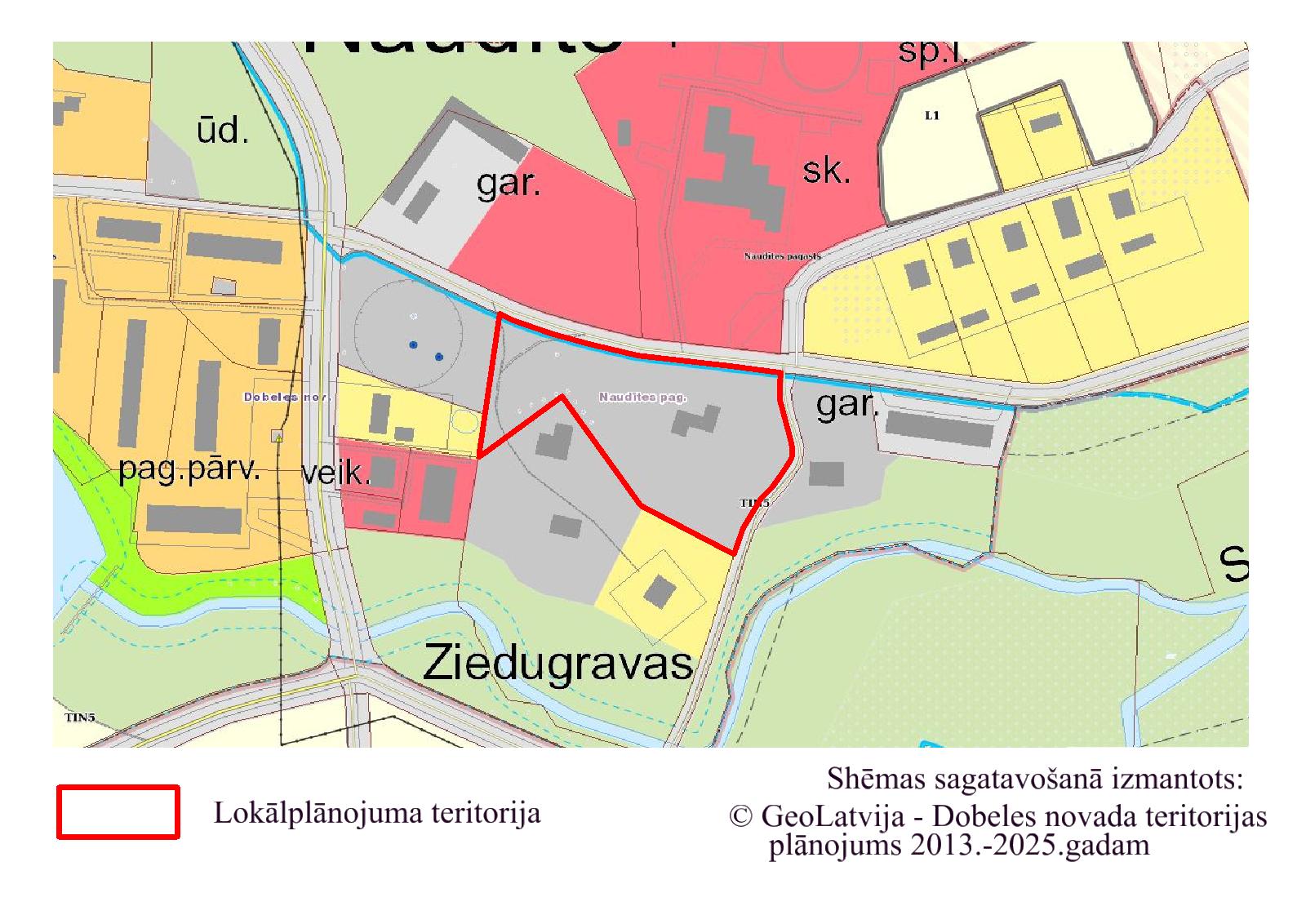 Sagatavoja : Attīstības un plānošanas nodaļas teritorijas plānotāja                               Sandra LasmanepielikumsDobeles novada domes2022. gada 30. marta lēmumam Nr.111/5     (protokols Nr.5)Līgums Nr.____lokālplānojuma izstrādei teritorijas plānojuma grozījumiem nekustamajam īpašumam “Rosmes”, Naudītē, Naudītes pagastā, Dobeles novadā (kadastra Nr. 46800030240)Dobelē, 2022. gada _____________Dobeles novada pašvaldība (turpmāk – Pašvaldība), tās izpilddirektora Agra Vilka  personā, kurš rīkojas saskaņā ar Pašvaldības nolikumu, no vienas puses un nekustamā īpašuma “Rosmes”  (kadastra Nr.46800030240), Naudītē, Naudītes pagastā, Dobeles novadā īpašnieks Mārtiņš Šmēmanis (turpmāk– Lokālplānojuma izstrādes ierosinātājs), no otras puses, abi kopā saukti - Puses, pamatojoties uz Teritorijas plānošanas likuma 13. panta trešo daļu un Ministru kabineta 2014. gada 14. oktobra noteikumu Nr. 628 „Noteikumi par pašvaldību teritorijas attīstības plānošanas dokumentiem” 132. punktu, Dobeles novada domes 2022. gada 31. marta lēmumu Nr.XX “Par lokālplānojuma izstrādes uzsākšanu teritorijas plānojuma funkcionālā zonējum a grozījumiem nekustamajā īpašumā “Rosmes”, Naudītē, Naudītes pagastā, Dobeles novadā (turpmāk – lēmums), noslēdz šādu līgumu, (turpmāk – Līgums):Līguma priekšmetsSaskaņā ar lēmumu, Lokālplānojuma izstrādes ierosinātājs finansē lokālplānojuma  izstrādi teritorijas plānojuma grozījumiem nekustamajam īpašumam “Rosmes”, Naudītē, Naudītes pagastā, Dobeles novadā (kadastra Nr. 46800030240) (turpmāk – Lokālplānojums) 100 % (viens simts procentu) apmērā.Lokālplānojums tiek izstrādāts teritorijai atbilstoši nekustamā īpašuma “Rosmes” (kadastra Nr. 46800030240), Naudītē, Naudītes pagastā, Dobeles novadā zemes vienības ar kadastra apzīmējumu 46800030239 robežām.Pušu saistībasPašvaldībai ir pienākums nodrošināt lokālplānojuma izstrādes vadību un uzraudzību saskaņā ar Latvijas Republikā spēkā esošo normatīvu prasībām.Pusēm ir tiesības veikt nepieciešamās tikšanās, pārrunas, kā arī izpildīt citas saskaņotas darbības, kas saistītas ar Līguma izpildi.Lokālplānojuma izstrādes ierosinātājam ir pienākums : nodrošināt Pašvaldību ar nepieciešamajiem informatīvajiem materiāliem to iesniegšanai Dobeles novada domes komitejās un sēdēs pēc lokālplānojuma izstrādes vadītāja pieprasījuma,sagatavot nepieciešamos informatīvos materiālus publiskās apspriešanas uzsākšanai.Lokālplānojuma izstrādes ierosinātāja izvēlētais izstrādātājs pieprasa lokālplānojuma izstrādei nepieciešamos nosacījumus no institūcijām.Lokālplānojuma izstrādes vadītājs nodrošina lēmumprojektu sagatavošanu un iesniegšanu Dobeles novada domes komitejās un sēdēs.Pašvaldība piešķir Lokālplānojuma izstrādātāja pārstāvim/iem piekļuves tiesības Teritorijas attīstības plānošanas informācijas sistēmai, noslēdzot par to atsevišķu vienošanosPašvaldība publicē nepieciešamos paziņojumus Pašvaldības izdevumā “Dobeles novada ziņas”, Pašvaldības portālā www.dobele.lv, kā arī Teritorijas attīstības plānošanas informācijas sistēmā (TAPIS).Pašvaldība nodod Lokālplānojuma izstrādes ierosinātājam šādus dokumentus:Pieņemto lēmumu izrakstus, kas saistoši Līguma saistību izpildei.Publiskās apspriešanas sanāksmju protokolus (ievietošanai pārskata sējumā).Ar lokālplānojuma izstrādes procesu saistītos dokumentus Lokālplānojuma izstrādes ierosinātājs apkopo atsevišķā pārsaka sējumā (ietverot arī datu nesēju ar digitālo informāciju *pdf formātā) un iesniedz Pašvaldībā.Pēc lokālplānojuma izstrādes Pašvaldībai ir pienākums izskatīt lokālplānojuma projektu un pieņemt vienu no lēmumiem saskaņā ar Ministru kabineta 2014. gada 14. oktobra noteikumu Nr. 628 “Noteikumi par pašvaldību terotorijas attīstības plānošanas dokumentiem” 88. punktu.Nepārvarama varaLīdzēji tiek atbrīvoti no atbildības par Līguma pilnīgu vai daļēju neizpildi, ja šāda neizpilde radusies nepārvaramas varas vai ārkārtēja rakstura apstākļu rezultātā, kuru darbība sākusies pēc Līguma noslēgšanas un kurus nevarēja iepriekš ne paredzēt, ne novērst. Pie nepārvaramas varas vai ārkārtēja rakstura apstākļiem pieskaitāmi: stihiskas nelaimes, avārijas, katastrofas, epidēmijas un kara darbība, streiki, iekšējie nemieri, blokādes, varas un pārvaldes institūciju rīcība, normatīvu aktu, kas būtiski ierobežo un aizskar Līdzēju tiesības un ietekmē uzņemtās saistības, pieņemšana un stāšanās spēkā.Līdzējam, kas atsaucas uz nepārvaramas varas vai ārkārtēja rakstura apstākļu darbību, nekavējoties par šādiem apstākļiem rakstveidā jāziņo otram Līdzējam. Ziņojumā jānorāda, kādā termiņā pēc viņa uzskata ir iespējama un paredzama viņa Līgumā paredzēto saistību izpilde, un, pēc pieprasījuma, šādam ziņojumam ir jāpievieno izziņa, kuru izsniegusi kompetenta institūcija un kura satur ārkārtējo apstākļu darbības apstiprinājumu un to raksturojumu.Strīdu izskatīšanas kārtībaJebkuras nesaskaņas, domstarpības vai strīdi tiks risināti savstarpēju sarunu ceļā, kas tiks attiecīgi protokolētas vai fiksētas ar Līdzēju sarakstes dokumentiem. Gadījumā, ja Līdzēji nespēj vienoties, strīds risināms Latvijas Republikas spēkā esošo normatīvo aktu noteiktajā kārtībā Latvijas tiesā.Jautājumi, kas nav atrunāti Līgumā, tiek apspriesti un risināti saskaņā ar Latvijas Republikas normatīvajiem aktiem.Līguma darbība un papildus nosacījumiLīgums stājas spēkā tā parakstīšanas brīdī un ir spēkā līdz tajā noteikto saistību izpildei.Līguma papildinājumi un grozījumi stājas spēkā pēc pušu rakstiska apstiprinājuma un kļūst par Līguma neatņemamu sastāvdaļu.Lokālplānojuma izstrādes ierosinātājs ir tiesīgs vienpusēji lauzt Līgumu, par to rakstveidā paziņojot novada Pašvaldībai 15 (piecpadsmit) dienas iepriekš.Līgums sagatavots divos eksemplāros (katrs uz trijām lappusēm), no kuriem viens glabājas Pašvaldībā un viens – pie Lokālplānojuma izstrādes ierosinātāja.Pušu rekvizītiLATVIJAS REPUBLIKADOBELES NOVADA DOMEBrīvības iela 17, Dobele, Dobeles novads, LV-3701Tālr. 63707269, 63700137, 63720940, e-pasts dome@dobele.lvLĒMUMSDobelē2022. gada 30. martā                                                                                                  Nr.112/5(prot.Nr.5, 18.§)Par bieži sastopamo derīgo izrakteņu ieguves atļaujas smilts atradnē “Lielauce”, Lielauces pagastā, Dobeles novadā izsniegšanuDobeles novada pašvaldība izskatīja SIA “Ceplis”, juridiskā adrese “Ceplis”, Lielauces pagasts, Dobeles novads, LV-3723, reģistrācijas Nr. 45103002772 valdes priekšsēdētāja Raimonda Gintera 04.03.2022. iesniegumu par bieži sastopamo derīgo izrakteņu ieguves atļaujas izsniegšanu atradnē “Lielauce” smilts ieguvei. Iesniegumam pievienots Valsts vides dienesta 19.12.2016.  izdotā smilts atradnes “Lielauce” derīgo izrakteņu (izņemot pazemes ūdeņus) atradnes pase ar pielikumiem, Valsts vides dienesta 11.06.2021. lēmums Nr.CS21VL0115 par grozījumiem derīgo izrakteņu atradnes pasē, derīgo izrakteņu ieguves limits smilts atradnē “Lielauce”, Lielauces pagastā, Dobeles novadā, Valsts vides dienesta 11.06.2021. lēmums Nr.CS20VL0116 par grozījumiem derīgo izrakteņu ieguves limitā un Valsts vides dienesta 04.04.2021. atzinums Nr.JE12TNATZ-53 par tehniskajiem noteikumiem, kā arī 14.05.2011. Vienošanās Nr.5-7.8_0001_150_16_1_2 par grozījumiem Zemes nomas līgumā Nr.5-7.8_0001_150_16_1 (turpmāk - Vienošanās), kas noslēgta starp AS „Latvijas valsts meži” un Adresātu. Vienošanās dod tiesības Adresātam veikt derīgo izrakteņu ieguvi smilts atradnē „Lielauce” līdz 06.06.2025.Saskaņā ar likuma „Par zemes dzīlēm” 4. panta piektās daļas 1. punktu un 9. panta pirmās daļas 5. punktu, Ministru kabineta 06.09.2011. noteikumu Nr. 696 „Zemes dzīļu izmantošanas licenču un bieži sastopamo derīgo izrakteņu ieguves atļauju izsniegšanas kārtība” 33. punktu, Ministru kabineta 19.12.2006. noteikumu Nr. 1055 „Noteikumi par valsts nodevu par zemes dzīļu izmantošanas licenci, bieži sastopamo derīgo izrakteņu ieguves atļauju un atradnes pasi” 4. punktu, atklāti balsojot: PAR - 17  (Ģirts Ante, Kristīne Briede, Sarmīte Dude, Māris Feldmanis, Edgars Gaigalis, Ivars Gorskis, Gints Kaminskis, Edgars Laimiņš, Andris Podvinskis, Viesturs Reinfelds, Dace Reinika, Sanita Olševska, Ainārs Meiers, Guntis Safranovičs, Andrejs Spridzāns, Ivars Stanga, Indra Špela), PRET - nav, ATTURAS – nav, Dobeles novada dome NOLEMJ:Izsniegt bieži sastopamo derīgo izrakteņu ieguves atļauju SIA „Ceplis”, reģ. Nr. 45103002772, juridiskā adrese “Ceplis”, Lielauces pagasts, Dobeles novads, LV-3723, (turpmāk - Atļauja) smilts ieguvei derīgo izrakteņu atradnē “Lielauce”, nekustamajā īpašumā “Valsts mežs Lielauce” (kadastra Nr.46760020049) 1,467 ha platībā zemes vienībā ar kadastra apzīmējumu 46760020075 un 0,441 ha platībā zemes vienībā ar kadastra apzīmējumu 46760020089, Lielauces pagastā, Dobeles novadā.Noteikt Atļaujas derīguma termiņu līdz 2025. gada 6. jūnijam.Pirms Atļaujas saņemšanas SIA “Ceplis” jāiemaksā Dobeles novada pašvaldības budžetā valsts nodeva 142,29 EUR.Lēmumu var pārsūdzēt Administratīvās rajona tiesas Jelgavas tiesu namā (pasta adrese: Atmodas iela 19, Jelgava, LV-3007) viena mēneša laikā no tā spēkā stāšanās dienas.Domes priekšsēdētājs	 			                         		      I.GorskisLATVIJAS REPUBLIKADOBELES NOVADA DOMEBrīvības iela 17, Dobele, Dobeles novads, LV-3701Tālr. 63707269, 63700137, 63720940, e-pasts dome@dobele.lvLĒMUMSDobelē2022. gada 30. martā                                                                                                  Nr.113/5(prot.Nr.5, 19.§)Par bieži sastopamo derīgo izrakteņu ieguves atļaujas māla atradnē “Lielauce”, Lielauces pagastā, Dobeles novadā izsniegšanuDobeles novada pašvaldība izskatīja SIA “Ceplis”, juridiskā adrese “Ceplis”, Lielauces pagasts, Dobeles novads, LV-3723, reģistrācijas Nr.45103002772 valdes priekšsēdētāja Raimonda Gintera 04.03.2022. iesniegumu par bieži sastopamo derīgo izrakteņu ieguves atļaujas izsniegšanu atradnē “Lielauce” māla ieguvei. Iesniegumam pievienots Valsts vides dienesta 19.12.2016.  izdotā māla atradnes “Lielauce” derīgo izrakteņu (izņemot pazemes ūdeņus) atradnes pase ar pielikumiem, Valsts vides dienesta 11.06.2021. lēmums Nr.CS21VL0117 par grozījumiem derīgo izrakteņu atradnes pasē, derīgo izrakteņu ieguves limits māla atradnē “Lielauce”, Lielauces pagastā, Dobeles novadā, Valsts vides dienesta 11.06.2021. lēmums Nr. CS20VL0118 par grozījumiem derīgo izrakteņu ieguves limitā un Valsts vides dienesta 04.04.2012. atzinums Nr.JE12TNATZ-54 par tehniskajiem noteikumiem, kā arī 14.05.2021. Vienošanās Nr.5-7.8_0002_150_16_2_2 par grozījumiem Zemes nomas līgumā Nr. 5-7.8_0002_150_16_2 (turpmāk - Vienošanās), kas noslēgta starp AS „Latvijas valsts meži” un Adresātu. Vienošanās dod tiesības Adresātam veikt derīgo izrakteņu ieguvi māla atradnē „Lielauce” līdz 10.05.2026.Saskaņā ar likuma „Par zemes dzīlēm” 4. panta piektās daļas 1. punktu un 9. panta pirmās daļas 5. punktu, Ministru kabineta 06.11.2011. noteikumu Nr. 696 „Zemes dzīļu izmantošanas licenču un bieži sastopamo derīgo izrakteņu ieguves atļauju izsniegšanas kārtība” 33. punktu, Ministru kabineta 19.12.2006. noteikumu Nr. 1055 „Noteikumi par valsts nodevu par zemes dzīļu izmantošanas licenci, bieži sastopamo derīgo izrakteņu ieguves atļauju un atradnes pasi” 4. punktu, atklāti balsojot: PAR - 17  (Ģirts Ante, Kristīne Briede, Sarmīte Dude, Māris Feldmanis, Edgars Gaigalis, Ivars Gorskis, Gints Kaminskis, Edgars Laimiņš, Andris Podvinskis, Viesturs Reinfelds, Dace Reinika, Sanita Olševska, Ainārs Meiers, Guntis Safranovičs, Andrejs Spridzāns, Ivars Stanga, Indra Špela), PRET - nav, ATTURAS – nav, Dobeles novada dome NOLEMJ:Izsniegt bieži sastopamo derīgo izrakteņu ieguves atļauju SIA „Ceplis”, reģ. Nr. 45103002772, juridiskā adrese “Ceplis”, Lielauces pagasts, Dobeles novads, LV-3723, (turpmāk - Atļauja) māla ieguvei derīgo izrakteņu atradnē “Lielauce”, nekustamajā īpašumā “Valsts mežs Lielauce” (kadastra Nr.46760020049)4,90 ha platībā zemes vienībā ar kadastra apzīmējumu 46760020089, Lielauces pagastā, Dobeles novadā.Noteikt Atļaujas derīguma termiņu līdz 2026.gada 10.maijam.Pirms Atļaujas saņemšanas SIA “Ceplis” jāiemaksā Dobeles novada pašvaldības budžetā valsts nodeva 142,29 EUR.Lēmumu var pārsūdzēt Administratīvās rajona tiesas Jelgavas tiesu namā (pasta adrese: Atmodas iela 19, Jelgava, LV-3007) viena mēneša laikā no tā spēkā stāšanās dienas.Domes priekšsēdētājs	 			                         		      I.GorskisLATVIJAS REPUBLIKADOBELES NOVADA DOMEBrīvības iela 17, Dobele, Dobeles novads, LV-3701Tālr. 63707269, 63700137, 63720940, e-pasts dome@dobele.lvLĒMUMSDobelē2022. gada 30. martā                                                                                                  Nr.114/5(prot.Nr.5, 20.§)Par Dobeles novada pašvaldības saistošo noteikumu Nr.12 „Par tirdzniecību publiskajās vietās, tirgus statusa piešķiršanu un alkoholisko dzērienu izbraukuma tirdzniecību sabiedrisko pasākumu norises vietās un novietnēs Dobeles novada administratīvajā teritorijā” apstiprināšanuPamatojoties uz likuma „Par pašvaldībām” 43. panta pirmās daļas 3. punktu, Ministru kabineta 2010. gada 12. maija noteikumu Nr. 440 „Noteikumi par tirdzniecības veidiem, kas saskaņojami ar pašvaldību, un tirdzniecības organizēšanas kārtība” 9. punktu, Alkoholisko dzērienu aprites likuma 8. panta pirmo un trešo daļu, atklāti balsojot: PAR - 13  (Ģirts Ante, Sarmīte Dude, Edgars Gaigalis, Ivars Gorskis, Gints Kaminskis, Edgars Laimiņš, Andris Podvinskis, Dace Reinika, Sanita Olševska, Guntis Safranovičs, Andrejs Spridzāns, Ivars Stanga, Indra Špela), PRET - nav, ATTURAS – 3 (Kristīne Briede, Māris Feldmanis, Ainārs Meiers), NEBALSO – 1 (Viesturs Reinfelds), Dobeles novada dome NOLEMJ:1. Apstiprināt Dobeles novada pašvaldības saistošos noteikumus Nr.12 „Par tirdzniecību publiskajās vietās, tirgus statusa piešķiršanu un alkoholisko dzērienu izbraukuma tirdzniecību sabiedrisko pasākumu norises vietās un novietnēs Dobeles novada administratīvajā teritorijā” (pielikumā).Nosūtīt saistošos noteikumus un to paskaidrojuma rakstu triju darba dienu laikā pēc to parakstīšanas Vides aizsardzības un reģionālās attīstības ministrijai atzinuma sniegšanai.  Ja Vides aizsardzības un reģionālās ministrijas atzinumā nav izteikti iebildumi par pieņemto saistošo noteikumu tiesiskumu, publicēt saistošos noteikumus oficiālajā izdevumā “Latvijas Vēstnesis”. Saistošie noteikumi stājas spēkā nākamajā dienā pēc to publicēšanas oficiālajā izdevumā “Latvijas Vēstnesis”. Saistošos noteikumus pēc to stāšanās spēkā publicēt pašvaldības tīmekļa vietnē www.dobele.lv un nodrošināt saistošo noteikumu pieejamību Dobeles novada pašvaldības administrācijas ēkā un pagastu pārvaldēs.Kontroli par šī lēmuma izpildi veikt Dobeles novada pašvaldības izpilddirektoram. Domes priekšsēdētājs	I.GorskisLATVIJAS REPUBLIKADOBELES NOVADA DOMEBrīvības iela 17, Dobele, Dobeles novads, LV-3701Tālr. 63707269, 63700137, 63720940, e-pasts dome@dobele.lvAPSTIPRINĀTIar Dobeles novada domes2022. gada 30. marta lēmumu Nr. 114/5(protokols Nr.5)2022. gada 30. martā					Saistošie noteikumi Nr.12Par tirdzniecību publiskajās vietās, tirgus statusa piešķiršanu un alkoholisko dzērienu izbraukuma tirdzniecību sabiedrisko pasākumu norises vietās un novietnēs Dobeles novadaadministratīvajā teritorijāIzdoti saskaņā ar likuma "Par pašvaldībām" 43.panta pirmās daļas 3.punktu, Ministru kabineta 2010.gada 12.maija  noteikumu Nr.440 “Noteikumi par tirdzniecības veidiem, kas saskaņojami ar pašvaldību,  un tirdzniecības organizēšanas kārtību” 8., 8.1 un 9.punktu, Alkoholisko dzērienu aprites likuma 8. panta pirmo, trešo un ceturto daļuVispārīgie jautājumi1. Saistošie noteikumi (turpmāk – noteikumi) nosaka: kārtību, kādā tirdzniecības dalībnieks vai tirdzniecības organizators saskaņo ar Dobeles novada pašvaldību (turpmāk – Pašvaldība) ielu tirdzniecības vietas iekārtošanu;ar Pašvaldību saskaņojamos ielu tirdzniecības veidus un ielu tirdzniecības atļauju izsniegšanas kārtību;tirdzniecības dalībnieka un tirdzniecības organizatora pienākumus kārtības nodrošināšanai;tirdzniecības vietās realizējamo preču grupas;1.5. kārtību, kādā ar Pašvaldību saskaņojama sabiedriskās ēdināšanas pakalpojumu sniegšana ielu tirdzniecībā;1.6. alkoholisko dzērienu mazumtirdzniecības kārtību izbraukuma tirdzniecībā sabiedrisko pasākumu norises vietās;1.7. alkoholisko dzērienu mazumtirdzniecības novietnēs saskaņošanas kārtību;nosacījumus Pašvaldības izsniegtās ielu tirdzniecības vai tirdzniecības organizatora atļaujas darbības apturēšanai uz laiku;kārtību, kādā tiek piešķirts tirgus statuss;kārtību, kādā tirgus pārvaldītājs saskaņo ar pašvaldību tirgus noteikumus.Noteikumi ir saistoši visām personām, kuras nodarbojas ar tirdzniecību Pašvaldības administratīvajā teritorijā, izmanto Pašvaldības domes noteiktās tirdzniecības vietas, vai ar Pašvaldību saskaņotās publiskās vietās.Nodarboties ar tirdzniecību Pašvaldības domes noteiktajās tirdzniecības vietās un publiskajās vietās, vai tirdzniecības organizēšanu pašvaldības domes noteiktajās tirdzniecības vietās un publiskajās vietās var tikai pēc attiecīgas pašvaldības izsniegtas rakstiskas atļaujas saņemšanas.Noteikumos lietotie termini atbilst Ministru kabineta noteikumu, kas nosaka tirdzniecības veidus, kas saskaņojami ar Pašvaldību, un tirdzniecības organizēšanas kārtību, lietotajiem terminiem un skaidrojumiem.Atļaujas ielu tirdzniecībai, ielu tirdzniecības organizēšanai, sabiedriskās ēdināšanas pakalpojumu sniegšanai ielu tirdzniecībā, alkoholisko dzērienu mazumtirdzniecībai izbraukuma tirdzniecībā sabiedrisko pasākumu norises vietā un saskaņojumi alkoholisko dzērienu mazumtirdzniecībai novietnēs tiek izsniegti pēc Pašvaldības nodevas samaksas, ja šāda samaksa ir paredzēta Dobeles novada pašvaldības 2022.gada 24.februāra saistošajos noteikumos Nr.10 „Par Dobeles novada pašvaldības nodevām”.Dobeles novada administratīvajā teritorijā ir noteiktas šādas Pašvaldības tirdzniecības vietas:Dobeles pilsētā: Baznīcas iela 1a; Auces pilsētā: Baznīcas iela 1; Raiņa iela 13;Annenieku pagastā: Draudzības iela 1, Kaķeniekos (laukums pie veikala);Auru pagastā: Skolas iela  8, Auru ciemā (laukums pie Auru pagasta pārvaldes ēkas);Priežu iela 11, Gardenes ciemā (pie daudzdzīvokļu dzīvojamās mājas);Bēnes pagastā, Bēnes ciemā – Stacijas iela 8Bērzes pagastā:Upes iela 1, Šķibes ciemā (laukums pie pagasta pārvaldes ēkas);„Cielavas“, Bērzes ciemā (laukums pie daudzdzīvokļu mājām);„Birztalas 3“, Miltiņu ciemā (laukums pie veikala);Bikstu pagastā: Īpašums „Kafejnīca” (pie kafejnīcas „Dzirnaviņas”);“Gundegas”, Bikstu ciemā (laukums pie daudzdzīvokļu mājām);Dobeles pagastā:„Graudiņi”, Aizstrautnieku ciemā (skvērā starp daudzdzīvokļu dzīvojamām mājām); „Lejasstrazdi Nr.27“, Lejasstrazdu ciemā (skvērā pretim daudzdzīvokļu dzīvojamai mājai);Jaunbērzes pagastā:Ceriņu iela 4;Ceriņu iela 1;Dārza iela 4;Naudītes pagastā:Dārza iela 1, Dārza iela 2, Apguldes ciemā (laukums pie daudzdzīvokļu dzīvojamām mājām);„Ziedugravas , Naudītes ciemā (laukums pie daudzdzīvokļu dzīvojamās mājas);Krimūnu pagastā: „Akācijas  5“ un „Akācijas 6“, Akāciju ciemā (laukums starp daudzdzīvokļu dzīvojamām mājām); Lauku iela 1, Lauku iela 3, Lauku iela 5, Krimūnu ciemā (pagalms starp daudzdzīvokļu dzīvojamām mājām);Penkules pagastā: „Mežabites”, Penkules ciemā (pie veikala „Mežabites“);Zebrenes pagastā: „Namdari”, Zebrenes ciemā (laukums pie daudzdzīvokļu mājām);Tērvetes pagastā, "Estrāde" (laukumā pie Tērvetes estrādes).Ārpus noteikumu 6. punktā noteiktajām tirdzniecības vietām ir atļauta preču pārdošana publiskā vietā, tai skaitā kultūras, sporta vai reliģisku svētku, vai citu pasākumu norises laikā, vai gadatirgos, veicot tirdzniecību no transportlīdzekļiem, un, uz attiecīgā pasākuma norises laiku iekārtotām tirdzniecības vietām.Kārtība, kādā tirdzniecības dalībnieks vai tirdzniecības organizators saskaņoar Pašvaldību ielu tirdzniecības vietas iekārtošanuTirdzniecības dalībnieks, lai saņemtu Pašvaldības saskaņojumu tirdzniecības vietas iekārtošanai un Pašvaldības atļauju ielu tirdzniecībai, Ministru kabineta 2010. gada 12. maija noteikumu Nr. 440 "Noteikumi par tirdzniecības veidiem, kas saskaņojami ar pašvaldību, un tirdzniecības organizēšanas kārtību" (turpmāk – MKN Nr.440) 15. punktā noteiktajā kārtībā iesniedz Pašvaldībā iesniegumu. Papildus MKN Nr.440 noteiktajiem saskaņojumiem, ja ielu tirdzniecību ir plānots veikt ceļa nodalījuma joslā/aizsargjoslā, tā jāsaskaņo ar valsts sabiedrību ar ierobežotu atbildību "Latvijas Valsts ceļi", kā arī jāsaņem ceļa pārvaldītāja (īpašnieka) un zemes īpašnieka atļauja gadījumos, ja tiek skarta publiskā ārtelpa.Tirdzniecības organizators, vai publiskā persona, lai saņemtu Pašvaldības atļauju ielu tirdzniecības organizēšanai un kļūtu par tirdzniecības organizatoru, MKN Nr.440 19. punktā noteiktajā kārtībā iesniedz Pašvaldībā iesniegumu. Papildus MKN Nr.440 noteiktajiem saskaņojumiem, ja ielu tirdzniecības organizēšanu ir plānots organizēt ceļa nodalījuma joslā/aizsargjoslā, tā jāsaskaņo ar valsts sabiedrību ar ierobežotu atbildību "Latvijas Valsts ceļi", kā arī jāsaņem ceļa pārvaldītāja (īpašnieka) un zemes īpašnieka atļauja gadījumos, ja tiek skarta publiskā ārtelpa.Noteikumu 8. un 9. punktā minēto iesniegumu un tā pielikumus var iesniegt personīgi Pašvaldībā, nosūtīt pa pastu vai elektroniski, ja elektroniskais dokuments sagatavots atbilstoši normatīvajiem aktiem par elektronisko dokumentu noformēšanu. Ar Pašvaldību saskaņojamie ielu tirdzniecības veidi un ielu tirdzniecības atļauju izsniegšanas kārtībaAr Pašvaldību ir saskaņojami šādi ielu tirdzniecības veidi:tirdzniecība ielu tirdzniecības vietā;tirdzniecības organizēšana ielu tirdzniecības vietā;ielu tirdzniecība pasākuma laikā;ielu tirdzniecības organizēšana pasākuma laikā;ielu tirdzniecība sabiedriskās ēdināšanas pakalpojumu sniegšanai;ielu tirdzniecība publiskajā vietā;tirdzniecības organizēšana publiskajā vietā.Ielu tirdzniecības vai tirdzniecības organizēšanas atļauja tiek izsniegta atbilstoši ielu tirdzniecības veidam.Pašvaldība piecu darba dienu laikā no noteikumu 8. un 9. punktā minēto iesniegumu un tā pielikumu saņemšanas, veic vienu no tālāk minētajām darbībām:izsniedz tirdzniecības dalībniekam vai tirdzniecības organizatoram Pašvaldības izpilddirektora vai pilsētas/pagasta pārvaldes vadītāja, ja tirdzniecība paredzēta tikai attiecīgās pilsētas/pagasta teritoriālā iedalījuma vienības robežās, parakstītu atļauju atbilstoši ielu tirdzniecības veidam;izsniedz tirdzniecības dalībniekam vai tirdzniecības organizatoram Pašvaldības izpilddirektora vai pilsētas/pagasta pārvaldes vadītāja, ja tirdzniecība paredzēta tikai attiecīgās pilsētas/pagasta teritoriālā iedalījuma vienības robežās, lēmumu par atteikumu izsniegt atļauju ielu tirdzniecībai.Tirdzniecības dalībniekam vai tirdzniecības organizatoram atļauju ielu tirdzniecībai vai ielu tirdzniecības organizēšanai izsniedz uz iesniegumā norādīto laika periodu, bet ne ilgāk kā uz vienu gadu.Tirdzniecības dalībnieka un tirdzniecības organizatora pienākumi kārtībasnodrošināšanāTirdzniecības dalībnieks ir atbildīgs:par noteikumu ievērošanu konkrētajā tirdzniecības vietā;par ielu tirdzniecības atļaujā norādīto nosacījumu ievērošanu;par tīrības un kārtības nodrošināšanu ielu tirdzniecības vietā un 1,5 m rādiusā ap tirdzniecības vietu, un to sakopšanu pēc tirdzniecības veikšanas;par speciālo iekārtu un objektu, kas tiek izmantoti tirdzniecības veikšanai, atbilstību normatīvo aktu prasībām.Tirdzniecības organizators ir atbildīgs:par tīrības un kārtības nodrošināšanu, tai skaitā atkritumu savākšanu un izvešanu ielu tirdzniecības organizēšanas vietā pēc pasākuma norises;par tirdzniecības vietu uzturēšanu kārtībā tirdzniecības laikā un to sakopšanu pēc darba (pasākuma) beigšanas;par bezmaksas tualešu pieejamību apmeklētājiem, nepieciešamības gadījumā uzstādot pārvietojamās sabiedriskās tualetes, kas noformējamas atbilstoši vides estētiskajām prasībām.Tirdzniecības dalībnieks nodrošina, ka ielu tirdzniecības vietā ir šādi dokumenti:Pašvaldības izsniegtā atļauja atbilstoši ielu tirdzniecības veidam;patērētājiem redzamā vietā izvietota šāda skaidri salasāma informāciju:ja tirdzniecības dalībnieks ir komersants – uzņēmuma nosaukums (firma), nodokļu maksātāja reģistrācijas kods un tās personas vārds un uzvārds, kura ir atbildīga par tirdzniecību attiecīgajā tirdzniecības vietā;ja tirdzniecības dalībnieks ir fiziskā persona, – vārds un uzvārds;atsevišķu komercdarbības veidu veikšanai vai preču tirdzniecībai nepieciešamās licences kopija.Tirdzniecības dalībniekam un tirdzniecības organizatoram aizliegts:veikt ielu tirdzniecību ārpus ielu tirdzniecības vai ielu tirdzniecības organizēšanas atļaujā noteiktās vietas un laika, kā arī realizēt preču grupas, kuras nav norādītas atļaujā;bojāt vides un apstādījumu elementus;traucēt tuvumā esošo iestāžu darbu;aizsegt stacionārus reklāmas objektus;ielu tirdzniecības atļauju nodot izmantošanai citām personām.Tirdzniecības dalībniekam un tirdzniecības organizatoram pēc noteikumu 45. punktā minēto uzraudzības un kontroles institūcijas amatpersonu pieprasījuma jāuzrāda:ielu tirdzniecības atļauja atbilstoši ielu tirdzniecības veidam;personu apliecinošs dokuments;tirdzniecībā esošo preču izcelsmi apliecinoši dokumenti, izņemot gadījumus, ja tiek tirgotas savvaļas ogas, rieksti, augļi, sēnes un savvaļas ziedi, pašu iegūti svaigi zvejas produkti un medījuma gaļa nelielos apmēros, saskaņā ar normatīvo aktu prasībām par primāro produktu apriti nelielos apjomos.Tirdzniecības vietā atrasties ar preci un veikt ielu tirdzniecību var tikai ielu tirdzniecības atļaujā norādītā fiziskā persona, fiziskā persona, kas reģistrējusi saimniecisko darbību, vai šīs personas ģimenes loceklis, vai persona, kas ar norādīto juridisko personu ir noformējusi darba tiesiskās attiecības un ir attiecīgi pilnvarota.Tirdzniecības vietās realizējamo preču grupasTirdzniecības vietās realizējamo preču grupas tiek noteiktas atbilstoši ielu tirdzniecības veidam.Ielu tirdzniecības vietās sabiedriskās ēdināšanas pakalpojumu sniegšanai atļauts tirgot pārtikas preces, kas domātas patērēšanai tirdzniecības vietā un līdzņemšanai.Ielu tirdzniecības vietās realizējamo preču grupu uzskaitījums:fiziskā persona, kurai atbilstoši nodokļu jomu reglamentējošiem normatīvajiem aktiem nav jāreģistrē saimnieciskā darbība, ir tiesīga pārdot MKN Nr.440 7. punktā noteiktās preču grupas;Juridiskās un fiziskās personas, kuras reģistrējušas un realizē saimniecisko darbību, ir tiesīgi pārdot:pašu ražotu lauksaimniecības produkciju;izmantošanai pārtikā paredzētos augkopības, biškopības, lopkopības un svaigas zvejas produktus;pašu ražotus pārtikas produktus un izstrādājumus;visa veida lauksaimniecības (augkopības, lopkopības, zivkopības, biškopības) un tās pārstrādes produkciju;augļu koku un ogulāju stādus, dekoratīvo koku un krūmu stādmateriālus;iepirktus skuju kokus un zarus, no tiem gatavotos izstrādājumus;saldējumu;iepirktos ziedus;karstās uzkodas no speciālām iekārtām;bezalkoholiskos dzērienus;pašu izgatavotus amatniecības darinājumus;pašu izgatavotus mākslas priekšmetus;iepirktus augļus, dārzeņus, ogas;saldētos pārtikas produktus;rūpnieciski ražotās pārtikas preces;rūpnieciski ražotās nepārtikas preces.Kārtība, kādā ar Pašvaldību saskaņojama sabiedriskās ēdināšanas pakalpojumu sniegšana ielu tirdzniecībāSabiedriskās ēdināšanas pakalpojumu sniegšana Pašvaldībā ir saskaņojama, ja tās darbība tiek veikta publiskās vietās.Pirms dokumentu iesniegšanas saskaņojuma saņemšanai sabiedriskās ēdināšanas pakalpojumu sniegšanai publiskā vietā, sabiedriskās ēdināšanas pakalpojumu sniedzējs iesniedz Pašvaldībā skici un idejas aprakstu par sabiedriskās ēdināšanas pakalpojumu sniegšanas vietas izveidi.Pēc skices un idejas apraksta konceptuālā atbalsta saņemšanas, sabiedriskās ēdināšanas pakalpojumu sniedzējs Pašvaldībā iesniedz iesniegumu sabiedriskās ēdināšanas pakalpojumu sniegšanai ielu tirdzniecībā. Iesniegums iesniedzams personīgi Pašvaldībā, nosūtot pa pastu vai elektroniski, ja elektroniskais dokuments sagatavots atbilstoši normatīvajiem aktiem par elektronisko dokumentu noformēšanu, norādot šādu informāciju:fiziskās personas vārdu, uzvārdu un nodokļu maksātāja reģistrācijas kodu, adresi vai juridiskās personas nosaukumu (firmu) un nodokļu maksātāja reģistrācijas kodu, juridisko adresi;realizējamo preču grupas;sabiedriskās ēdināšanas pakalpojumu sniegšanas vietu, ilgumu un laiku;informāciju par atkritumu apsaimniekošanas kārtību sabiedriskās ēdināšanas pakalpojumu sniegšanas vietā;speciālās atļaujas (licences), ja preču realizācijai tāda ir nepieciešama saskaņā ar normatīvajiem aktiem, kopiju. Alkoholisko dzērienu mazumtirdzniecības kārtība izbraukuma tirdzniecībā sabiedrisko pasākumu norises vietāTirdzniecības atļauju alkoholisko dzērienu mazumtirdzniecībai izbraukuma tirdzniecībā sabiedrisko pasākumu norises vietā Pašvaldība izsniedz uz pieprasīto laika periodu, bet ne ilgāk par pasākuma norises laiku.Lai saņemtu ielu tirdzniecības atļauju tirdzniecībai publiskā vietā alkoholisko dzērienu mazumtirdzniecībai izbraukuma tirdzniecībā sabiedrisko pasākumu norises vietā, juridiskā persona pašvaldībā iesniedz iesniegumu, kurā norāda:juridiskās personas nosaukumu, nodokļu maksātāja reģistrācijas numuru, kontakttālruni;tirdzniecības norises vietu, laiku un ilgumu.Iesniegumam pievieno šādus dokumentus:normatīvajos aktos noteiktā kārtībā izsniegtās speciālās atļaujas (licences) alkoholisko dzērienu mazumtirdzniecībai kopiju (uzrādot oriģinālu) un/vai alus mazumtirdzniecības licences kopiju (uzrādot oriģinālu);saskaņojumu ar nekustamā īpašuma īpašnieku vai tiesisko valdītāju (izņemot, ja tā ir pašvaldība) par paredzēto tirdzniecību, ja tirdzniecība tiks veikta minētajā nekustamajā īpašumā;saskaņojumu ar pasākuma rīkotāju par tirdzniecību pasākuma norises vietu un laiku.Publisko pasākumu norises laikā un vietā nav atļauta dzērienu, tajā skaitā alkoholisko dzērienu, tirdzniecība stikla tarā.Maksimāli pieļaujamais absolūtā spirta daudzums alkoholiskajos dzērienos, kuru mazumtirdzniecība ir atļauta izbraukuma tirdzniecībā sabiedrisko pasākumu norises vietās Dobeles novadā, nedrīkst pārsniegt 22 procentus.Alkoholisko dzērienu tirdzniecības mazumtirdzniecības novietnēs saskaņošanas kārtībaPašvaldības saskaņojums alkoholisko dzērienu mazumtirdzniecībai novietnēs (turpmāk – Saskaņojums) tiek izsniegts komersantiem, kuri papildus alkoholisko dzērienu vai alus mazumtirdzniecības speciālajā atļaujā (licencē) norādītajai pastāvīgajai tirdzniecības vietai piesaka alkoholisko dzērienu mazumtirdzniecību novietnēs (īslaicīgas lietošanas objektos) Dobeles  novada teritorijā.Alkoholisko dzērienu mazumtirdzniecība novietnēs atļauta laika periodā no 1.aprīļa līdz 1.novembrim.Maksimāli pieļaujamais absolūtā spirta daudzums alkoholiskajos dzērienos, kuru mazumtirdzniecība ir atļauta novietnēs Dobeles novada teritorijā, nedrīkst pārsniegt 22 procentus.Saskaņojuma saņemšanai komersantam jāiesniedz šādi dokumenti:iesniegums;komersantam izsniegtās alkoholisko dzērienu mazumtirdzniecības licences kopiju (uzrādot oriģinālu);komercdarbībai izmantojamās vietas īpašuma, nomas vai lietošanas tiesību apliecinoša dokumenta kopiju (uzrādot oriģinālu);saskaņojumu ar Dobeles novada būvvaldi par novietnes izvietošanu un vizuālo noformējumu.Pašvaldība tiesīga atcelt saskaņojumu, ja:komersants pašvaldībai sniedzis nepatiesas ziņas;  konstatēti normatīvo aktu pārkāpumi; alkoholisko dzērienu mazumtirdzniecība no novietnes būtiski apdraud sabiedrisko kārtību un citu personu tiesību aizsardzību.Lēmumu par Saskaņojuma atcelšanu Pašvaldības izpilddirektors nekavējoties rakstveidā paziņo komersantam. Samaksātā pašvaldības nodeva netiek atmaksāta.Nosacījumi Pašvaldības izsniegtās ielu tirdzniecības vai tirdzniecības organizatora atļaujas darbības apturēšanai uz laikuPašvaldība ar Pašvaldības izpilddirektora lēmumu var uz laiku apturēt izsniegtās ielu tirdzniecības vai tirdzniecības organizatora atļaujas darbību, par to informējot atļaujas saņēmēju, šādos gadījumos:sakarā ar Pašvaldības organizētajiem neatliekamajiem remontdarbiem (ūdensvada remonts, ēkas fasādes remonts, ietves un ielas seguma remonts, u.c.);sakarā ar paredzētajiem Pašvaldības organizētajiem publiskajiem pasākumiem;ja tas nepieciešams Pašvaldības projektu realizācijai;ja tas rada draudus apmeklētāju drošībai.Ja tiek pieņemts Pašvaldības izpilddirektora lēmums par atļaujas apturēšanu uz laiku, samaksātā Pašvaldības nodeva tiek atmaksāta par laiku, uz kuru atļauja tika apturēta.Tirgus statusa piešķiršanas kārtība un tirgus noteikumu saskaņošanaLai saņemtu pašvaldības saskaņojumu jauna tirgus izveidošanai Dobeles novada administratīvajā teritorijā, persona iesniedz Pašvaldībai:iesniegumu, norādot fiziskās personas vārdu, uzvārdu un personas kodu vai juridiskas personas nosaukumu un nodokļu maksātāja reģistrācijas numuru, adresi, kontakttālruni, elektroniskā pasta adresi;zemes īpašuma vai lietošanas tiesību apliecinoša dokumenta kopiju (uzrādot oriģinālu); tirgus plānu ar tirdzniecības vietu izvietojumu.Pēc Pašvaldības saskaņojuma saņemšanas, persona normatīvajos aktos noteiktā kārtībā izstrādā, saskaņo un apstiprina tirgus projektu.Ja pilnībā ir izpildīti visi tirgus projektā paredzētie izveidošanas un iekārtošanas darbi, Dobeles novada dome pieņem lēmumu par tirgus statusa piešķiršanu jaunizveidotajam tirgum.Tirgus pārvaldnieks iesniedz Pašvaldībā atbilstoši MKN Nr.440 39. punktā noteiktajām prasībām izstrādātus tirgus noteikumus.Lēmumu par tirgus noteikumu saskaņošanu, ņemot vērā Pārtikas un veterinārā dienesta atzinumu, pieņem Dobeles novada dome.Atbildība par noteikumu pārkāpumiem un lēmumu apstrīdēšanas kārtībaPašvaldības izpilddirektora vai pilsētas/pagasta pārvaldes vadītāja lēmumu par atteikumu izsniegt atļauju var apstrīdēt Pašvaldības domē.Pašvaldības domes lēmumu par apstrīdēto administratīvo aktu vai faktisko rīcību var pārsūdzēt Administratīvajā rajona tiesā normatīvajos aktos noteiktajā kārtībā.Noteikumu ievērošanas uzraudzību un kontroli veic Dobeles novada pašvaldības policija.Administratīvā atbildība par ielu tirdzniecību, kompetence veikt administratīvā pārkāpuma procesu, kā arī par administratīvā pārkāpuma lietas izskatīšanu ir noteikta nozares speciālajos normatīvajos aktos.XII. Noslēguma jautājumi.Pašvaldības izsniegtās atļaujas ielu tirdzniecībai, kas izsniegtas līdz noteikumu stāšanās dienai, ir spēkā līdz atļaujās norādītā termiņa beigām.Ar šo noteikumu spēkā stāšanas brīdi spēku zaudē: Dobeles novada pašvaldības 2011. gada 17. janvāra saistošie noteikumi Nr. 2 "Par ielu tirdzniecību un  tirgus statusa piešķiršanu Dobeles novadā";Dobeles novada pašvaldības 2011.gada 31.marta saistošie noteikumi Nr.11 „Par alkoholisko dzērienu mazumtirdzniecību novietnēs un sabiedrisko pasākumu norises vietās, un kārtību, kādā tiek izsniegta atļauja vīna, raudzēto dzērienu un pārējo alkoholisko dzērienu ražošanai”;Auces novada pašvaldības 2011.gada 28.jūlija saistošie noteikumi Nr.22 „Par atļauju saņemšanu alkoholisko dzērienu mazumtirdzniecībai novietnēs Auces novada teritorijā”Tērvetes novada pašvaldības 2011.gada 22.jūlija saistošie noteikumi Nr.11 „Par atļauju saņemšanu alkoholisko dzērienu mazumtirdzniecībai novietnēs Tērvetes novada teritorijā”.Domes priekšsēdētājs								I.GorskisDobeles novada domes saistošo noteikumu Nr.12“Par tirdzniecību publiskajās vietās, tirgus statusa piešķiršanu un alkoholisko dzērienu izbraukuma tirdzniecību sabiedrisko pasākumu norises vietās un novietnēs Dobeles novada administratīvajā teritorijā”paskaidrojuma rakstsDomes priekšsēdētājs								I.GorskisLATVIJAS REPUBLIKADOBELES NOVADA DOMEBrīvības iela 17, Dobele, Dobeles novads, LV-3701Tālr. 63707269, 63700137, 63720940, e-pasts dome@dobele.lvLĒMUMSDobelē2022. gada 30. martā                                                                                                  Nr.115/5(prot.Nr.5, 21.§)Par sociālā dzīvokļa statusa atcelšanu dzīvoklim Robežu ielā 23-4,Dobelē, Dobeles novadāLikuma “Par palīdzību dzīvokļa jautājumu risināšanā” 21.5panta ceturtā daļa nosaka, ka sociālā dzīvokļa statusu pašvaldībai piederošai dzīvojamai telpai, kura neatrodas sociālajā dzīvojamā mājā, piešķir pašvaldības dome vai tās deleģēta institūcija saistošajos noteikumos noteiktajā kārtībā.2012.gada 23.februārī Dobeles novada dome pieņēma lēmumu Nr.40/2 “Par sociālā dzīvokļa un sociālās dzīvojamās mājas statusa noteikšanu”, kurā sociālā dzīvokļa statuss noteikts dzīvoklim Robežu ielā 23-4, Dobelē, Dobeles novadā (1 istabu dzīvoklis, kopplatība 29,4 kv.m).Šobrīd dzīvoklis ir atbrīvots un nav izīrēts, tādēļ maksājumus par šī dzīvokļa komunālajiem pakalpojumiem veic Dobeles novada pašvaldība. Neviena sociāli maznodrošināta persona šobrīd nav izteikusi vēlēšanos šo dzīvokli īrēt, jo dzīvoklī ilgstoši nav veikts kosmētiskais remonts, dzīvoklis ir ļoti neapmierinošā tehniskā stāvoklī, tādēļ tas nav piemērots dzīvošanai. Remonta veikšanai ir nepieciešami lieli finanšu resursi, tāpēc namu apsaimniekotājs SIA “Dobeles Namsaimnieks” iesaka dzīvokli nodot atsavināšanai publiskā izsolē.Pamatojoties uz likuma „Par pašvaldībām” 21.panta pirmās daļas 27.punktu, likuma “Par palīdzību dzīvokļa jautājumu risināšanā” 21.5panta ceturto daļu, atklāti balsojot: PAR - 17  (Ģirts Ante, Kristīne Briede, Sarmīte Dude, Māris Feldmanis, Edgars Gaigalis, Ivars Gorskis, Gints Kaminskis, Edgars Laimiņš, Andris Podvinskis, Viesturs Reinfelds, Dace Reinika, Sanita Olševska, Ainārs Meiers, Guntis Safranovičs, Andrejs Spridzāns, Ivars Stanga, Indra Špela), PRET - nav, ATTURAS – nav, Dobeles novada dome NOLEMJ: ATCELT sociālā dzīvokļa statusu dzīvoklim Robežu ielā 23-4, Dobelē, Dobeles novadā.Domes priekšsēdētājs									I. GorskisLATVIJAS REPUBLIKADOBELES NOVADA DOMEBrīvības iela 17, Dobele, Dobeles novads, LV-3701Tālr. 63707269, 63700137, 63720940, e-pasts dome@dobele.lvLĒMUMSDobelē2022. gada 30. martā                                                                                                  Nr.116/5(prot.Nr.5, 22.§)Par saistošo noteikumu Nr.13 “Dobeles novada pašvaldības līdzfinansējuma piešķiršanas kārtība  dzīvojamo māju pieslēgšanai centralizētajai ūdensapgādes un kanalizācijas sistēmai” apstiprināšanu	Dobeles novada dome, izskatot iesniegto saistošo noteikumu projektu “Dobeles novada pašvaldības līdzfinansējuma piešķiršanas kārtība dzīvojamo māju pieslēgšanai centralizētajai ūdensapgādes un kanalizācijas sistēmai”, pamatojoties uz likuma „Par pašvaldībām” 43.panta trešo daļu, atklāti balsojot: PAR - 17  (Ģirts Ante, Kristīne Briede, Sarmīte Dude, Māris Feldmanis, Edgars Gaigalis, Ivars Gorskis, Gints Kaminskis, Edgars Laimiņš, Andris Podvinskis, Viesturs Reinfelds, Dace Reinika, Sanita Olševska, Ainārs Meiers, Guntis Safranovičs, Andrejs Spridzāns, Ivars Stanga, Indra Špela), PRET - nav, ATTURAS – nav, NOLEMJ: 1. Apstiprināt Dobeles novada pašvaldības saistošos noteikumus Nr.13 “Dobeles novada pašvaldības līdzfinansējuma piešķiršanas kārtība dzīvojamo māju pieslēgšanai centralizētajai ūdensapgādes un kanalizācijas sistēmai”  (turpmāk - saistošie noteikumi) (pielikumā). 2. Nosūtīt saistošos noteikumus triju darba dienu laikā pēc to parakstīšanas Vides aizsardzības un reģionālās attīstības ministrijai atzinuma sniegšanai. 3. Ja Vides aizsardzības un reģionālās ministrijas atzinumā nav izteikti iebildumi par pieņemto saistošo noteikumu tiesiskumu, publicēt saistošos noteikumus oficiālajā izdevumā “Latvijas Vēstnesis”. Saistošie noteikumi stājas spēkā nākamajā dienā pēc to publicēšanas oficiālajā izdevumā “Latvijas Vēstnesis”.4. Saistošos noteikumus pēc to stāšanās spēkā publicēt pašvaldības tīmekļa vietnē www.dobele.lv un nodrošināt saistošo noteikumu pieejamību Dobeles novada pašvaldības administrācijas ēkā un pagastu pārvaldēs.5. Kontroli par šī lēmuma izpildi veikt Dobeles novada pašvaldības izpilddirektoram. Domes priekšsēdētājs                                                                                          I.GorskisLATVIJAS REPUBLIKADOBELES NOVADA DOMEBrīvības iela 17, Dobele, Dobeles novads, LV-3701Tālr. 63707269, 63700137, 63720940, e-pasts dome@dobele.lvAPSTIPRINĀTIar Dobeles novada domes2022. gada 30. marta lēmumu Nr.116/5(protokols Nr.5)2022. gada 30. martā					Saistošie noteikumi Nr.13Dobeles novada pašvaldības līdzfinansējuma piešķiršanas kārtība  dzīvojamo māju pieslēgšanai centralizētajai ūdensapgādes un kanalizācijas sistēmai				Izdoti saskaņā ar Ūdenssaimniecībaspakalpojumu likuma 6.panta sesto daļuVispārīgie jautājumiSaistošie noteikumi (turpmāk – noteikumi) nosaka kārtību, kādā dzīvojamās mājas īpašnieks var pieteikties uz Dobeles novada pašvaldības (turpmāk – pašvaldība) līdzfinansējumu dzīvojamās mājas pieslēgšanai centralizētajai kanalizācijas sistēmai vai  centralizētajai ūdensapgādes  un kanalizācijas sistēmai, līdzfinansējuma apmēru, piešķiršanas un saņemšanas kārtību.Noteikumos lietotie termini:iesniedzējs – dzīvojamās mājas īpašnieks vai dzīvojamās mājas dzīvokļu īpašnieku kopība, kopīpašnieki vai kopīpašuma īpašnieku pilnvarots pārstāvis. Ja iesniegumu paraksta pilnvarotā persona, iesniegumam pievieno dokumentu, kas apliecina tiesības pārstāvēt iesniedzēju;pieslēgums – sadzīves ārējās kanalizācijas vai kanalizācijas un ūdensapgādes tīkla daļa no ūdenssaimniecības pakalpojumu sniedzēja centralizētās kanalizācijas un ūdensapgādes sistēmas līdz pievienojuma vietai iesniedzēja īpašumā esošai ārējās kanalizācijas vai kanalizācijas un ūdensapgādes sistēmas daļai, vai dzīvojamās mājas ārsienai;būvdarbi – darbi, kurus veic sadzīves kanalizācijas vai kanalizācijas un ūdensvada izvada montāžai, ievietošanai, vai novietošanai pamatnē (zemē), ietverot nepieciešamos materiālus izvada ierīkošanai.Noteikumu mērķis ir veicināt dzīvojamo māju pieslēgumu izbūvi centralizētajai kanalizācijas vai kanalizācijas un ūdenapgādes sistēmai.Pašvaldības līdzfinansējumu piešķir pieslēgumu izbūvei kārtējā kalendārajā gadā pašvaldības budžetā paredzēto finanšu līdzekļu ietvaros.Pašvaldības līdzfinansējumu nepiešķir, ja:daudzdzīvokļu dzīvojamā mājā juridiskai personai pieder vairāk par 25% no dzīvojamās mājas dzīvokļu īpašumiem;vienģimeņu dzīvojamās mājas īpašnieks ir juridiska persona;uz līdzfinansējuma pieteikuma iesniegšanas brīdi pieslēgums centralizētajai kanalizācijas vai kanalizācijas un ūdensapgādes sistēmai jau ir izbūvēts.Pašvaldības līdzfinansējuma apmērs un paziņojuma publicēšanaPašvaldības līdzfinansējums tiek piešķirts:pieslēguma izbūvei daudzdzīvokļu dzīvojamām mājām, ja pieslēguma izbūvi veic būvkomersants – līdz   1000,00 euro par viena pieslēguma izbūvi, bet ne vairāk kā 70 % no kopējām kanalizācijas pieslēguma izbūves izmaksām, ja pieslēguma izbūvi veic tikai dzīvojamās mājas pieslēgšanai centralizētajai kanalizācijas sistēmai, vai 95 % no kopējām kanalizācijas un ūdensvada pieslēguma izbūves izmaksām, ja pieslēguma izbūvi vienlaicīgi veic gan dzīvojamās mājas pieslēgšanai centralizētajai kanalizācijas sistēmai, gan dzīvojamās mājas pieslēgšanai centralizētajai ūdensapgādes sistēmai;pieslēguma izbūvei vienģimeņu dzīvojamām mājām, ja pieslēguma izbūvi veic būvkomersants – līdz 900,00 euro par viena pieslēguma izbūvi, bet ne vairāk kā 70 % no kopējām kanalizācijas pieslēguma izbūves izmaksām, ja pieslēguma izbūvi veic tikai dzīvojamās mājas pieslēgšanai centralizētajai kanalizācijas sistēmai, vai 95 % no kopējām kanalizācijas pieslēguma izbūves izmaksām, ja pieslēguma izbūvi vienlaicīgi veic gan dzīvojamās mājas pieslēgšanai centralizētajai kanalizācijas sistēmai, gan dzīvojamās mājas pieslēgšanai centralizētajai ūdensapgādes sistēmai;pieslēguma izbūvei vienģimeņu dzīvojamām mājām, ja pieslēguma izbūvi veic īpašnieks saskaņā ar Ministru kabineta 2017.gada 9.maija noteikumu Nr.253 "Atsevišķu inženierbūvju būvnoteikumi" 18.punktu – līdz 900,00 euro par viena pieslēguma izbūvi, bet ne vairāk kā 70 % no kopējām kanalizācijas pieslēguma izbūves izmaksām, ja pieslēguma izbūvi veic tikai dzīvojamās mājas pieslēgšanai centralizētajai kanalizācijas sistēmai, vai 95 % no kopējām kanalizācijas pieslēguma izbūves izmaksām, ja pieslēguma izbūvi vienlaicīgi veic gan dzīvojamās mājas pieslēgšanai centralizētajai kanalizācijas sistēmai, gan dzīvojamās mājas pieslēgšanai centralizētajai ūdensapgādes sistēmai.Paziņojumu par pieteikumu pieņemšanu pašvaldības līdzfinansējuma piešķiršanai pieslēgumu izbūvei pašvaldība ik kalendāro gadu publicē pašvaldības informatīvajā izdevumā "Dobeles Novada Ziņas" un pašvaldības tīmekļa vietnē www.dobele.lv.  Paziņojumā norāda:pieteikumu iesniegšanas termiņu;pašvaldības līdzfinansējuma apmēru attiecīgajā kalendārajā gadā.Pieteikumu iesniegšanas kārtībaIesniedzējs, lai pieteiktos pašvaldības līdzfinansējuma saņemšanai, paziņojumā norādītajā termiņā iesniedz pašvaldībā pieteikumu, kas sastāv no šādiem dokumentiem:noteikumu 6.1. un 6.2.apakšpunktā minētajos gadījumos:iesnieguma (1.pielikums), kurā iesniedzējs:norāda vēlamo pašvaldības līdzfinansējuma apmēru euro un procentos (%) no kopējām pieslēguma būvdarbu izmaksām;norāda izvēlēto būvkomersantu (nosaukums, vienotais reģistrācijas numurs, būvkomersanta reģistrācijas numurs, atbildīgā būvdarbu vadītāja vārds, uzvārds, sertifikāta vai lēmuma numurs);normatīvajos aktos paredzētos būvniecības ieceres dokumentus, kuros tiek norādīts plānoto inženiertīklu garums;  inženiertīklu turētāja izsniegto tehnisko noteikumu kopiju;izvēlētā būvkomersanta sagatavotā būvdarbu izmaksu tāme (turpmāk – tāme), kuras derīguma termiņš ir vismaz divus mēnešus ilgāks par  pieteikuma termiņa beigu datumu. Tāmē jābūt iekļautām visām izmaksām, kas ir nepieciešamas objekta nodošanai ekspluatācijā saskaņā ar Latvijas Republikas spēkā esošo normatīvo aktu prasībām.  noteikumu 6.3.apakšpunktā minētajā gadījumā:iesniegumu (2.pielikums), kurā iesniedzējs norāda plānoto pieslēguma garumu, prognozējamās pieslēguma būvdarbu izmaksas euro (iesniedzot tāmi), un vēlamo pašvaldības līdzfinansējuma apmēru euro, kas tiek aprēķināts saskaņā ar šo noteikumu 6.3.apakšpunkta nosacījumiem;inženiertīklu pievada novietojuma plānu, kurā tiek norādīts plānoto inženiertīklu garums;inženiertīklu turētāja izsniegto tehnisko noteikumu kopiju.Ja iesniedzējs ir daudzdzīvokļu dzīvojamās mājas dzīvokļu īpašnieku kopība, iesniegumam papildus jāpievieno dzīvokļu īpašnieku kopības lēmuma (protokola) apliecināta kopija, kurā:atbilstoši Dzīvokļa īpašuma likuma prasībām pieņemts lēmums par pieslēguma izbūvi un būvdarbu finansēšanu;norādīta pilnvarotā persona, kura ir tiesīga iesniegt pieteikumu, slēgt līgumu par pašvaldības līdzfinansējuma saņemšanu un slēgt līgumu par ūdenssaimniecības pakalpojumu saņemšanu.Pieteikums jāiesniedz Dobeles novada pašvaldībā, Brīvības ielā 17, Dobelē, Dobeles novadā, LV-3701.Pieteikumu vērtēšana un pašvaldības līdzfinansējuma piešķiršanaPieteikumus izvērtē Līdzfinansējuma nekustamā īpašuma pieslēgšanai centralizētajai kanalizācijas un ūdensapgādes sistēmai piešķiršanas komisijas (turpmāk tekstā – Komisija), kura izvērtē:iesniegto pieteikumu atbilstību noteikumos noteiktajām prasībām;būvdarbu izmaksu pamatotību.Komisijai ir tiesības:nepieciešamības gadījumā pieprasīt iesniedzējam papildus informāciju;noraidīt pieteikumu, ja būvdarbu izmaksas būtiski pārsniedz tirgus izpētē iegūtās būvdarbu vidējās izmaksas.Komisija, uzsākot pieteikumu vērtēšanu, sagatavo pieteikumu sarakstu šādā prioritārā secībā:daudzdzīvokļu dzīvojamās mājas;vienģimeņu dzīvojamās mājas.Ja iesniedzēju pieprasītais kopējais pašvaldības līdzfinansējuma apmērs pārsniedz attiecīgajā kalendārajā gadā pašvaldības budžetā paredzētos līdzekļus, pieteikumi, ņemot vērā to prioritāti atbilstoši noteikumu 14.punktā norādītajai secībai, tiek vērtēti pēc šādiem kritērijiem:vismazākais pašvaldības līdzfinansējuma apmērs pieslēguma izbūvei;lielākais ēkā deklarēto iedzīvotāju skaits.Komisija pieņem lēmumu par pašvaldības līdzfinansējuma piešķiršanu vai atteikumu piešķirt līdzfinansējumu un paziņo par to katram iesniedzējam, nosūtot lēmumu uz iesniegumos norādītajām korespondences adresēm.Iesniedzējam vai viņa pilnvarotajai personai ne vēlāk kā 10 darba dienu laikā no lēmuma paziņošanas dienas ir jānoslēdz līdzfinansējuma līgums ar pašvaldību.Komisija prioritārā kārtībā izvēlas nākamo iesniedzēju pašvaldības līdzfinansējuma piešķiršanai, ja:iesniedzējs rakstveidā atsakās no pieteikuma realizācijas;iesniedzējs norādītajā termiņā nav noslēdzis līdzfinansējuma līgumu.Pieslēguma izbūve un pašvaldības līdzfinansējuma saņemšanaPieslēguma izbūve jāveic 6 mēnešu laikā no līdzfinansējuma līguma noslēgšanas dienas.Ja iesniedzējam uz pieteikuma iesniegšanas brīdi nav izbūvēta attiecīgās dzīvojamās mājas iekšējā sadzīves kanalizācijas vai ūdensapgādes sistēma, tad līdz pieslēguma nodošanai ekspluatācijā tā ir jāizbūvē un jāuzrāda inženiertīklu turētāja pārstāvim.Iesniedzējam divu nedēļu laikā pēc pieslēguma izbūves pabeigšanas inženiertīklu turētājam jāiesniedz:noteikumu 6.1. un 6.2.apakšpunktā minētajos gadījumos:dokuments, kas apliecina pieslēguma izbūvi un nodošanu ekspluatācijā;iesniedzēja un būvkomersanta abpusēji parakstīto, izpildīto būvdarbu pieņemšanas-nodošanas aktu apliecinātas kopijas;maksājuma uzdevumu vai būvkomersanta izsniegtu stingrās uzskaites kvīti, kas apliecina būvkomersanta izrakstītā rēķina apmaksu vismaz līdzfinansējuma līgumā norādītajā iesniedzēja apmaksājamās summas apmērā;noteikumu 6.3.apakšpunktā minētajā gadījumā:dokuments, kas apliecina pieslēguma izbūvi un nodošanu ekspluatācijā (atzīme uz inženiertīkla pievada novietojuma plāna par izbūvēto tīklu uzmērīšanu vai izpilduzmērījums);apliecinājums par pieslēguma izbūvi (3.pielikums).Pašvaldība pēc noteikumu 21.punktā noteikto dokumentu saņemšanas un pēc tam, kad iesniedzējs noslēdzis līgumu ar inženiertīklu turētāju par kanalizācijas vai ūdensapgādes pakalpojumu sniegšanu, ieskaita pašvaldības līdzfinansējumu līdzfinansējuma līgumā norādītajā iesniedzēja kontā. “.Ja saistošo noteikumu 6.1. un 6.2.apakšpunktā minētajos gadījumos pieslēgums nav izbūvēts saskaņā ar izstrādātajiem, saskaņotajiem un spēkā esoša normatīvajos aktos paredzētajiem būvniecības dokumentiem, pašvaldība ir tiesīga pieņemt lēmumu neizmaksāt līdzfinansējumu.Ja saistošo noteikumu 6.3.apakšpunktā minētajā gadījumā pieslēgums nav izbūvēts saskaņā ar izstrādāto un saskaņoto inženiertīkla pievada novietojuma plānu pieslēguma izbūvei, pašvaldība ir tiesīga pieņemt lēmumu neizmaksāt pašvaldības līdzfinansējumu.VI. Noslēguma jautājumi       25. Atzīt par spēku zaudējušiem Auces novada domes 2020.gada 29.jūnija saistošos noteikumus Nr. 6 “Auces novada pašvaldības līdzfinansējuma piešķiršanas kārtība dzīvojamo māju pieslēgšanai centralizētajai ūdensapgādes un kanalizācijas sistēmai”.       26. Atzīt par spēku zaudējušiem Dobeles novada domes 2019.gada 25.aprīļa saistošos noteikumus Nr. 5 “Par līdzfinansējumu nekustamā īpašuma pieslēgšanai  centralizētajai kanalizācijas un ūdensapgādes sistēmai”.Domes priekšsēdētājs									I.Gorskis1.pielikums
Dobeles novada pašvaldības 2022.gada 30. marta
saistošajiem noteikumiem Nr.13IESNIEGUMSPieteikuma iesniegšanas datums 20____.gada ____.__________________Pieteikuma iesniedzējs vai pilnvarotā personaPersonas paraksts ____________________________________Domes priekšsēdētājs 									I.Gorskis2.pielikums
Dobeles novada pašvaldības 2022.gada 30.marta
saistošajiem noteikumiem Nr.13IESNIEGUMSPieteikuma iesniegšanas datums 20___.gada ____.________________Pieteikuma iesniedzējs vai pilnvarotā personaPersonas paraksts ____________________________________Domes priekšsēdētājs									I.Gorskis3.pielikums
Dobeles novada pašvaldības 2022.gada 30.marta
saistošajiem noteikumiem Nr.13APLIECINĀJUMS PAR PIESLĒGUMA IZBŪVISaskaņā ar Dobeles novada  pašvaldības 2022.gada __.janvāra saistošo noteikumu Nr.___ " Dobeles novada pašvaldības līdzfinansējuma piešķiršanas kārtība dzīvojamo māju pieslēgšanai centralizētajai ūdensapgādes un kanalizācijas sistēmai" 21.2.2.punktu.Personas kods ____________________________________APLIECINU,ka saskaņā ar 20____.gada _________________________noslēgto līgumu Nr._____________ Par līdzfinansējuma piešķiršanu dzīvojamo māju pieslēgšanai centralizētajai kanalizācijas sistēmai objektam ______________________________________________________, pieslēgums ir izbūvēts un nodots ekspluatācijā.Kopā izbūvēti _____________ (norādot veselus būvdarbu m) kanalizācijas tīkla metri, tajā skaitā _________ satakas. (Informācija jānorāda atbilstoši izpilduzmērījumam)AIZPILDA INŽENIERTĪKLU TURĒTĀJS: Objekts nodots ekspluatācijā 20____.gada _________________.Noslēgts ūdenssaimniecības pakalpojumu līgums 20____.gada________________________, abonenta Nr. _____________.Domes priekšsēdētājs 									I.GorskisSaistošo noteikumu Nr.13“Dobeles novada pašvaldības līdzfinansējuma piešķiršanas kārtībadzīvojamo māju pieslēgšanai centralizētajai ūdensapgādes unkanalizācijas sistēmai”paskaidrojuma rakstsDomes priekšsēdētājs							I.GorskisLATVIJAS REPUBLIKADOBELES NOVADA DOMEBrīvības iela 17, Dobele, Dobeles novads, LV-3701Tālr. 63707269, 63700137, 63720940, e-pasts dome@dobele.lvLĒMUMSDobelē2022. gada 30. martā                                                                                                  Nr.117/5(prot.Nr.5, 23.§)Par līdzfinansējuma nekustamā īpašuma pieslēgšanai centralizētajai kanalizācijas un ūdensapgādes sistēmai piešķiršanas komisijas izveidi un komisijas nolikuma apstiprināšanuSaskaņā ar likuma „Par pašvaldībām” 21. panta pirmās daļas 24. punktu un 61. panta otro un trešo daļu, atklāti balsojot: PAR - 16  (Ģirts Ante, Kristīne Briede, Sarmīte Dude, Māris Feldmanis, Edgars Gaigalis, Ivars Gorskis, Gints Kaminskis, Edgars Laimiņš, Andris Podvinskis, Dace Reinika, Sanita Olševska, Ainārs Meiers, Guntis Safranovičs, Andrejs Spridzāns, Ivars Stanga, Indra Špela), PRET - nav, ATTURAS –1 (Viesturs Reinfelds), Dobeles novada dome NOLEMJ:Apstiprināt Līdzfinansējuma nekustamā īpašuma pieslēgšanai centralizētajai kanalizācijas un ūdensapgādes sistēmai piešķiršanas komisijas nolikumu (lēmuma pielikumā).Izveidot Dobeles novada pašvaldības Līdzfinansējuma nekustamā īpašuma pieslēgšanai centralizētajai kanalizācijas un ūdensapgādes sistēmai piešķiršanas komisiju šādā sastāvā:Komisijas priekšsēdētājs:Dobeles novada pašvaldības izpilddirektors Agris Vilks;Komisijas priekšsēdētāja vietnieks:            Dobeles novada domes deputāts Viesturs Reinfelds;Komisijas locekļi:Dobeles novada pašvaldības administrācijas Komunālās nodaļas vadītāja Elvija Namsone;            SIA "Dobeles ūdens" tehniskās daļas vadītājs Jānis Jakštis;            SIA "Auces komunālie pakalpojumi" ūdensapgādes un siltumapgādes nozares vadītājs            Arnis Pumpurs;            Dobeles novada domes deputāts Māris Feldmanis;            Latvijas Lauku konsultāciju un izglītības centra filiāles Meža konsultāciju pakalpojumu centrs direktors Raimonds Bērmanis. 3. Atzīt par spēku zaudējušu Dobeles novada domes 2019. gada 30. maija lēmumu Nr. 110/6  “Par Pašvaldības līdzfinansējuma nekustamā īpašuma pieslēgšanai centralizētajai kanalizācijas un ūdensapgādes sistēmai piešķiršanas komisijas izveidošanu un komisijas nolikuma apstiprināšanu”.Domes priekšsēdētājs								I. GorskisLATVIJAS REPUBLIKADOBELES NOVADA DOMEBrīvības iela 17, Dobele, Dobeles novads, LV-3701Tālr. 63707269, 63700137, 63720940, e-pasts dome@dobele.lvAPSTIPRINĀTSar Dobeles novada domes 2022. gada 30. martalēmumu Nr.117/5LĪDZFINANSĒJUMA NEKUSTAMĀ ĪPAŠUMA PIESLĒGŠANAI CENTRALIZĒTAI KANALIZĀCIJAS UN ŪDENSAPGĀDES SISTĒMAI PIEŠĶIRŠANAS KOMISIJAS NOLIKUMSIzdots saskaņā ar likuma “Par pašvaldībām”41.panta pirmās daļas 2.punktu, 61.panta trešo daļuI Vispārīgie jautājumi1. Šis nolikums nosaka Dobeles novada pašvaldības Līdzfinansējuma nekustamā īpašuma pieslēgšanai centralizētajai kanalizācijas un ūdensapgādes sistēmai piešķiršanas komisijas (turpmāk tekstā – Komisija) darbības mērķus, kompetenci, tiesības un pienākumus, struktūru, darba organizāciju un atbildību.  2. Komisijas darbības mērķis ir pieņemt lēmumus par līdzfinansējuma piešķiršanu nekustamā īpašuma pieslēgšanai centralizētajai kanalizācijas sistēmai vai centralizētajai kanalizācijas un ūdensapgādes sistēmai Dobeles novadā, nodrošinot Dobeles novada domes (turpmāk - dome) apstiprinātajā pašvaldības budžetā līdzfinansējumam paredzēto finanšu līdzekļu racionālu un efektīvu izlietošanu3. Komisiju septiņu locekļu sastāvā izveido ar domes lēmumu, apstiprinot komisijas priekšsēdētāju un priekšsēdētāja vietnieku, kā arī komisijas locekļu vārdisko sastāvu uz domes darbības pilnvaras laiku. 4. Komisija savā darbībā ievēro šo nolikumu, pašvaldības domes lēmumus, saistošos noteikumus, pašvaldības iekšējos normatīvos aktus un citus normatīvos aktus atbilstoši kompetencei. II. Komisijas struktūra, amatpersonu kompetence un atbildība5. Komisijas sastāvā ir komisijas priekšsēdētājs, komisijas priekšsēdētāja vietnieks un pieci komisijas locekļi. 6. Komisijas darbu organizē un vada komisijas priekšsēdētājs, bet viņa prombūtnes laikā - komisijas priekšsēdētāja vietnieks. 7. Komisijas priekšsēdētājs: 7.1. plāno, organizē un vada Komisijas darbu; 7.2. sagatavo jautājumus izskatīšanai Komisijas sēdēs/sanāksmēs;7.3. nosaka Komisijas sēžu/sanāksmju laiku, vietu un darba kārtību; 7.4. sasauc un vada Komisijas sēdes/sanāksmes; 7.5. paraksta Komisijas sēžu/sanāksmju protokolus, kā arī citus Komisijas dokumentus; 7.6. sadala Komisijas locekļu pienākumus, kontrolē un novērtē pienākumu izpildi; 7.7. pārliecinās par kvoruma esamību; 7.8. uzaicina sniegt viedokli Komisijas locekļiem, ekspertam (speciālistam), ja tāds tiek pieaicināts; 7.9. iesniedz pašvaldībai priekšlikumus, paskaidrojumus un ieteikumus jautājumos, kas ietilpst Komisijas kompetencē;7.10. atbild par Komisijas rīcībā nodoto materiālo vērtību un dokumentācijas saglabāšanu; 7.11. koordinē Komisijas sadarbību ar valsts un pašvaldības iestādēm, struktūrvienībām un citām iestādēm un institūcijām; 7.12. sagatavo informāciju un veic saraksti ar dažādām iestādēm, institūcijām un ieinteresētām personām par Komisijas kompetencē esošajiem jautājumiem; 7.13. kontrolē Komisijas pieņemto lēmumu izpildi; 7.14. atbild par Komisijas darbu un Komisijas pieņemto lēmumu tiesiskumu un pamatotību.  8. Komisijas priekšsēdētāja vietnieks pilda komisijas priekšsēdētāja pienākumus viņa uzdevumā vai prombūtnes laikā. 9. Komisijas locekļi: 9.1. piedalās Komisijas sēdēs/sanāksmēs; 9.2 ne vēlāk kā vienu darba dienu pirms noteiktās Komisijas sēdes/sanāksmes, informē komisijas priekšsēdētāju par prombūtni vai citiem apstākļiem, kuru dēļ komisijas loceklis nevar piedalīties Komisijas sēdē/sanāksmē; 9.3. pilda komisijas priekšsēdētāja uzliktos pienākumus un norādījumus; 9.4. katrs komisijas loceklis atbild par pieņemtā lēmuma tiesiskumu un pamatotību. 10. Komisijas locekļi no sava vidus ievēlē komisijas sekretāru. Komisijas sekretāra amatu nevar ieņemt komisijas priekšsēdētājs, vai  komisijas priekšsēdētāja vietnieks.11. Komisijas sekretārs:11.1. organizatoriski un tehniski sagatavo Komisijas sēdes/sanāksmes;11.2. veic Komisijas kontaktpersonas funkciju; 11.3. pēc Komisijas priekšsēdētāja ierosinājuma sasauc un protokolē Komisijas sēdes/sanāksmes; 11.4. nodrošina Komisijas saraksti; 11.5. noformē Komisijas lēmumus; 11.6. nodrošina Komisijas pieņemto lēmumu izsniegšanu vai nosūtīšanu iesniedzējiem;11.7. paraksta Komisijas sēžu/sanāksmju protokolus; 11.8. kārto Komisijas lietvedību, nodrošina dokumentu noformēšanu, glabāšanu un nodošanu pašvaldības arhīvā; 11.9.  pilda komisijas priekšsēdētāja uzliktos pienākumus un norādījumus; 11.10. veic citus uzdevumus Komisijas darbības nodrošināšanai. 12. Komisijas priekšsēdētājs, priekšsēdētāja vietnieks vai locekļi var pārtraukt darbību Komisijā, iesniedzot iesniegumu pašvaldībā par savu pienākumu pildīšanas izbeigšanu.13. Komisijas priekšsēdētāju, priekšsēdētāja vietnieku vai locekli var atsaukt no amata ar pašvaldības domes lēmumu. III. Komisijas darba organizācija14. Komisija ir lemttiesīga, ja sēdē piedalās vismaz puse komisijas locekļu.  15. Balsošana Komisijas sēdēs/sanāksmēs notiek atklāti. Lēmumi tiek pieņemti ar vienkāršu balsu vairākumu. Komisijas locekļi nevar atturēties no lēmuma pieņemšanas. Ja komisijas locekļu balsis sadalās vienādi, izšķirošā ir komisijas priekšsēdētāja balss, bet viņa prombūtnes laikā – komisijas priekšsēdētāja vietnieka balss. 16. Komisijas loceklis, kuram saskaņā ar likumu "Par interešu konflikta novēršanu valsts amatpersonu darbībā" rodas interešu konflikts saistībā ar vērtējamo pieteikumu nav tiesīgs piedalīties attiecīgā lēmuma pieņemšanā. Komisijas loceklis par interešu konflikta situāciju paziņo Komisijas priekšsēdētājam. 17. Komisijas lēmums stājas spēkā ar tā pieņemšanas brīdi. 18. Komisijas lēmums ir saistošs iesniedzējam. 19. Komisijas darbība tiek nodrošināta no pašvaldības budžeta līdzekļiem. 20. Komisijas priekšsēdētājs, priekšsēdētāja vietnieks, locekļi par darbu Komisijā saņem samaksu, kas noteikta saskaņā ar Dobeles novada pašvaldības apstiprināto atlīdzības noteikšanas kārtības nolikumu. IV. Citi noteikumi21. Komisija savā darbībā nodrošina konfidencialitāti un informācijas neizpaušanu trešajām personām, izņemot normatīvajos aktos noteiktos gadījumus. 22. Komisija savā darbībā ievēro ētikas normas. 23. Komisijas pieņemto lēmumu var apstrīdēt domē Administratīvā procesa likumā noteiktajā kārtībā.Domes priekšsēdētājs                                                                        			I.GorskisLATVIJAS REPUBLIKADOBELES NOVADA DOMEBrīvības iela 17, Dobele, Dobeles novads, LV-3701Tālr. 63707269, 63700137, 63720940, e-pasts dome@dobele.lvLĒMUMSDobelē2022. gada 30. martā                                                                                                  Nr.118/5(prot.Nr.5, 24.§)Par pašvaldības nekustamā īpašuma – dzīvokļa Nr.8 Sniķeres ielā 4, Bēnē, Bēnes pagastā, Dobeles novadā, atsavināšanu Īpašumtiesības uz dzīvokļa īpašumu Nr. 8 Sniķeres ielā 4, Bēnē, Bēnes pagastā, Dobeles novadā, kadastra numurs 4650 900 0385, kas sastāv no divistabu dzīvokļa Nr. 8 ar kopējo platību 40,2 m2, kopīpašuma 402/5234 domājamām daļām no daudzdzīvokļu dzīvojamās mājas, šķūņa un zemesgabala (turpmāk - dzīvoklis), 2021. gada 13. septembrī nostiprinātas Dobeles novada pašvaldībai (turpmāk - pašvaldība), Zemgales rajona tiesas Bēnes pagasta zemesgrāmatas nodalījumā Nr. 218 8.Pašvaldībā ir saņemts dzīvokļa īrnieces […] ierosinājums atsavināt dzīvokli.Saskaņā ar Publiskas personas mantas atsavināšanas likuma 45. panta ceturtās daļas noteikumiem, īrnieks vai viņa ģimenes locekļi var pirkt īrēto viendzīvokļa māju vai dzīvokļa īpašumu, ja:1) īrnieks un viņa ģimenes locekļi ir noslēguši notariāli apliecinātu vienošanos par to, kurš vai kuri no viņiem iegūs īpašumā īrēto viendzīvokļa māju vai dzīvokļa īpašumu;2) tiesā nav celta prasība par īres līguma izbeigšanu.Pret […] nav celta prasība par īres līguma izbeigšanu, par dzīvokļa īpašumu nav īres un komunālo maksājumu parādu.[…] izīrētajā dzīvoklī nav deklarēti citi pilngadīgi ģimenes locekļi.Pašvaldībai nav lietderīgi saglabāt īpašumā dzīvokli 12 dzīvokļu daudzdzīvokļu mājā, jo 11 dzīvokļu īpašumi reģistrēti zemesgrāmatā uz citu personu vārda. Sertificēta nekustamo īpašumu vērtētāja Anita Vēdiķe 2021. gada 15.aprīlī noteikusi dzīvokļa tirgus vērtību 1500 EUR, atbilstoši Standartizācijas likumā paredzētajā kārtībā apstiprinātajiem īpašuma vērtēšanas standartiem.Saskaņā ar Publiskas personas mantas atsavināšanas likuma 4. panta ceturtās daļas 5. punktu, 8. panta trešo daļu, 36. panta trešo daļu un 45.panta trešo daļu, kā arī sertificēta vērtētāja vērtējumu, atklāti balsojot: PAR - 17  (Ģirts Ante, Kristīne Briede, Sarmīte Dude, Māris Feldmanis, Edgars Gaigalis, Ivars Gorskis, Gints Kaminskis, Edgars Laimiņš, Andris Podvinskis, Viesturs Reinfelds, Dace Reinika, Sanita Olševska, Ainārs Meiers, Guntis Safranovičs, Andrejs Spridzāns, Ivars Stanga, Indra Špela), PRET - nav, ATTURAS – nav,  Dobeles novada dome NOLEMJ:Atsavināt dzīvokli Nr. 8 Sniķeres ielā 4, Bēnē, Bēnes pagastā, Dobeles novadā, kas sastāv no divistabu dzīvokļa Nr. 8 ar kopējo platību 40,2 m2 un pie dzīvokļa īpašuma piederošām 402/5234 kopīpašuma domājamām daļām no daudzdzīvokļu dzīvojamās mājas, šķūņa un zemesgabala, kadastra numurs 4650 900 0385.Apstiprināt dzīvokļa Nr. 8 Sniķeres ielā 4, Bēnē, Bēnes pagastā, Dobeles novadā, nosacīto cenu 1500 EUR.Piedāvāt […], personas kods […], viena mēneša laikā no šī lēmuma saņemšanas dienas, izmantot pirmpirkuma tiesības un pirkt dzīvokli Nr. 8 Sniķeres ielā 4, Bēnē, Bēnes pagastā, Dobeles novadā, par nosacīto cenu 1500 EUR, kompensējot neatkarīgā vērtētāja atlīdzību 100 EUR.Pirmpirkuma tiesību izmantošanas gadījumā, pirkuma maksa pilnā apmērā samaksājama viena mēneša laikā no atsavināšanas lēmuma saņemšanas dienas. Ja dzīvoklis tiek pirkts uz nomaksu līdz pieciem gadiem, tad viena mēneša laikā no lēmuma saņemšanas dienas samaksājams avanss 10% apmērā no pirkuma maksas.Lēmums zaudē spēku, ja pirkuma maksa pilnā apjomā vai avanss netiek samaksāts lēmuma 4. punktā noteiktajā termiņā. Domes priekšsēdētājs 									I.GorskisLATVIJAS REPUBLIKADOBELES NOVADA DOMEBrīvības iela 17, Dobele, Dobeles novads, LV-3701Tālr. 63707269, 63700137, 63720940, e-pasts dome@dobele.lvLĒMUMSDobelē2022. gada 30. martā                                                                                                  Nr.119/5(prot.Nr.5, 25.§)Par pašvaldības nekustamā īpašuma – dzīvokļa Nr.3 Elektrības ielā 3, Dobelē, Dobeles novadā, atsavināšanuĪpašumtiesības uz dzīvokļa īpašumu Nr. 3 Elektrības ielā 3, Dobelē, Dobeles novadā, kadastra numurs 4601 900 2221, kas sastāv no divistabu dzīvokļa Nr. 3 ar kopējo platību 49,9 m2, kopīpašuma 478/8193 domājamām daļām no daudzdzīvokļu dzīvojamās mājas un zemes  (turpmāk - dzīvoklis), 2022. gada 15. februārī nostiprinātas Dobeles novada pašvaldībai (turpmāk - pašvaldība), Zemgales rajona tiesas Dobeles pilsētas zemesgrāmatas nodalījumā Nr. 802 3.Pašvaldībā ir saņemts dzīvokļa īrnieces […] ierosinājums atsavināt dzīvokli.Saskaņā ar Publiskas personas mantas atsavināšanas likuma 45.panta ceturtās daļas noteikumiem, īrnieks vai viņa ģimenes locekļi var pirkt īrēto viendzīvokļa māju vai dzīvokļa īpašumu, ja:īrnieks un viņa ģimenes locekļi ir noslēguši notariāli apliecinātu vienošanos par to, kurš vai kuri no viņiem iegūs īpašumā īrēto viendzīvokļa māju vai dzīvokļa īpašumu; tiesā nav celta prasība par īres līguma izbeigšanu.Pret […] nav celta prasība par īres līguma izbeigšanu, par dzīvokļa īpašumu nav īres un komunālo maksājumu parādu. […] izīrētajā dzīvoklī Nr.3, dzīvojamā mājā Elektrības ielā 3, Dobelē, Dobeles novadā, nav deklarēti citi pilngadīgi ģimenes locekļi.Pašvaldībai nav lietderīgi saglabāt īpašumā dzīvokli 18 dzīvokļu daudzdzīvokļu mājā, jo 17 dzīvokļu īpašumi reģistrēti zemesgrāmatā uz citu personu vārda. SIA “INTERBALTIJA” 2022. gada 4. martā noteikusi dzīvokļa iespējamo patieso vērtību 15400 EUR, atbilstoši Standartizācijas likumā paredzētajā kārtībā apstiprinātajiem īpašuma vērtēšanas standartiem.Saskaņā ar Publiskas personas mantas atsavināšanas likuma 4. panta ceturtās daļas 5. punktu, 8. panta trešo daļu un 45.panta trešo daļu, kā arī sertificēta vērtētāja vērtējumu, atklāti balsojot: PAR - 17  (Ģirts Ante, Kristīne Briede, Sarmīte Dude, Māris Feldmanis, Edgars Gaigalis, Ivars Gorskis, Gints Kaminskis, Edgars Laimiņš, Andris Podvinskis, Viesturs Reinfelds, Dace Reinika, Sanita Olševska, Ainārs Meiers, Guntis Safranovičs, Andrejs Spridzāns, Ivars Stanga, Indra Špela), PRET - nav, ATTURAS – nav, Dobeles novada dome NOLEMJ:Atsavināt dzīvokli Nr. 3 Elektrības ielā 3, Dobelē, Dobeles novadā, kas sastāv no divistabu dzīvokļa Nr. 3 ar kopējo platību 49,9 m2 un pie dzīvokļa īpašuma piederošām 478/8193 kopīpašuma domājamām daļām no daudzdzīvokļu dzīvojamās mājas un zemesgabala, kadastra numurs 4601 900 2221.Apstiprināt dzīvokļa Nr. 3 Elektrības ielā 3, Dobelē, Dobeles novadā, nosacīto cenu 15400 EUR.Piedāvāt […], personas kods […], viena mēneša laikā no šī lēmuma saņemšanas dienas, izmantot pirmpirkuma tiesības un pirkt dzīvokli Nr. 3 Elektrības ielā 3, Dobelē, Dobeles novadā, par nosacīto cenu 15400 EUR, kompensējot neatkarīgā vērtētāja atlīdzību 108,90 EUR.Pirmpirkuma tiesību izmantošanas gadījumā, pirkuma maksa pilnā apmērā samaksājama viena mēneša laikā no atsavināšanas lēmuma saņemšanas dienas. Lēmums zaudē spēku, ja pirkuma maksa pilnā apjomā vai avanss netiek samaksāts lēmuma 4. punktā noteiktajā termiņā. Domes priekšsēdētājs 									I.GorskisLATVIJAS REPUBLIKADOBELES NOVADA DOMEBrīvības iela 17, Dobele, Dobeles novads, LV-3701Tālr. 63707269, 63700137, 63720940, e-pasts dome@dobele.lvLĒMUMSDobelē2022. gada 30. martā                                                                                                  Nr.120/5(prot.Nr.5, 26.§) Par pašvaldības nekustamā īpašuma – dzīvokļa Nr.10 Bērzes ielā 20, Dobelē, Dobeles novadā, atsavināšanuĪpašumtiesības uz dzīvokļa īpašumu Nr. 10 Bērzes ielā 20, Dobelē, Dobeles novadā, kadastra numurs 4601 900 3046, kas sastāv no trīsistabu dzīvokļa Nr. 10 ar kopējo platību 40,8 m2, kopīpašuma 408/9023 domājamām daļām no daudzdzīvokļu dzīvojamās mājas un zemes  (turpmāk - dzīvoklis), 2022. gada 25. februārī nostiprinātas Dobeles novada pašvaldībai (turpmāk - pašvaldība), Zemgales rajona tiesas Dobeles pilsētas zemesgrāmatas nodalījumā Nr. 759 10.Pašvaldībā ir saņemts dzīvokļa īrnieces […] ierosinājums atsavināt dzīvokli.Saskaņā ar Publiskas personas mantas atsavināšanas likuma 45.panta ceturtās daļas noteikumiem, īrnieks vai viņa ģimenes locekļi var pirkt īrēto viendzīvokļa māju vai dzīvokļa īpašumu, ja:īrnieks un viņa ģimenes locekļi ir noslēguši notariāli apliecinātu vienošanos par to, kurš vai kuri no viņiem iegūs īpašumā īrēto viendzīvokļa māju vai dzīvokļa īpašumu; tiesā nav celta prasība par īres līguma izbeigšanu.Pret […] nav celta prasība par īres līguma izbeigšanu, par dzīvokļa īpašumu nav īres un komunālo maksājumu parādu. […] izīrētajā dzīvoklī Nr.10, dzīvojamā mājā Bērzes ielā 20, Dobelē, Dobeles novadā, nav deklarēti citi pilngadīgi ģimenes locekļi.Pašvaldībai nav lietderīgi saglabāt īpašumā dzīvokli 17 dzīvokļu daudzdzīvokļu mājā, jo 13 dzīvokļu īpašumi reģistrēti zemesgrāmatā uz citu personu vārda. SIA “INTERBALTIJA” 2022. gada 7. martā noteikusi dzīvokļa iespējamo patieso vērtību 8800 EUR, atbilstoši Standartizācijas likumā paredzētajā kārtībā apstiprinātajiem īpašuma vērtēšanas standartiem.Saskaņā ar Publiskas personas mantas atsavināšanas likuma 4. panta ceturtās daļas 5. punktu, 8. panta trešo daļu, 36. panta trešo daļu un 45.panta trešo daļu, kā arī sertificēta vērtētāja vērtējumu, atklāti balsojot: PAR - 17  (Ģirts Ante, Kristīne Briede, Sarmīte Dude, Māris Feldmanis, Edgars Gaigalis, Ivars Gorskis, Gints Kaminskis, Edgars Laimiņš, Andris Podvinskis, Viesturs Reinfelds, Dace Reinika, Sanita Olševska, Ainārs Meiers, Guntis Safranovičs, Andrejs Spridzāns, Ivars Stanga, Indra Špela), PRET - nav, ATTURAS – nav, Dobeles novada dome NOLEMJ:Atsavināt dzīvokli Nr. 10 Bērzes ielā 20, Dobelē, Dobeles novadā, kas sastāv no trīsistabu dzīvokļa Nr. 10 ar kopējo platību 40,8 m2 un pie dzīvokļa īpašuma piederošām 408/9023 kopīpašuma domājamām daļām no daudzdzīvokļu dzīvojamās mājas, kadastra numurs 4601 900 3046.Apstiprināt dzīvokļa Nr. 10 Bērzes ielā 20, Dobelē, Dobeles novadā, nosacīto cenu 8800 EUR.Piedāvāt […], personas kods […], viena mēneša laikā no šī lēmuma saņemšanas dienas, izmantot pirmpirkuma tiesības un pirkt dzīvokli Nr. 10 Bērzes ielā 20, Dobelē, Dobeles novadā, par nosacīto cenu 8800 EUR, kompensējot neatkarīgā vērtētāja atlīdzību 108,90 EUR.Pirmpirkuma tiesību izmantošanas gadījumā, pirkuma maksa pilnā apmērā samaksājama viena mēneša laikā no atsavināšanas lēmuma saņemšanas dienas. Ja dzīvoklis tiek pirkts uz nomaksu līdz pieciem gadiem, tad viena mēneša laikā no lēmuma saņemšanas dienas samaksājams avanss 10% apmērā no pirkuma maksas.Lēmums zaudē spēku, ja pirkuma maksa pilnā apjomā vai avanss netiek samaksāts lēmuma 4. punktā noteiktajā termiņā. Domes priekšsēdētājs 									I.GorskisLATVIJAS REPUBLIKADOBELES NOVADA DOMEBrīvības iela 17, Dobele, Dobeles novads, LV-3701Tālr. 63707269, 63700137, 63720940, e-pasts dome@dobele.lvLĒMUMSDobelē2022. gada 30. martā                                                                                                  Nr.121/5(prot.Nr.5, 27.§)Par pašvaldības nekustamā īpašuma – dzīvokļa Nr.12 Priežu ielā 9, Gardenē, Auru pagastā, Dobeles novadā, atsavināšanuDobeles novada dome ir izskatījusi ierosinājumu par Dobeles novada pašvaldībai piederošā dzīvokļa Nr. 12 Priežu ielā 9, Gardenē, Auru pagastā, Dobeles novadā atsavināšanu.Nekustamais īpašums - dzīvoklis Nr. 12 Priežu ielā 9, Gardenē, Auru pagastā, Dobeles novadā, reģistrēts Zemgales rajona tiesas Auru pagasta zemesgrāmatas nodalījumā Nr. 451 12 uz Dobeles novada pašvaldības vārda.Pašvaldībai piederošais dzīvoklis Nr. 12 Priežu ielā 9, Gardenē, Auru pagastā, Dobeles novadā 92,6 m2 platībā nav izīrēts un tas nav nepieciešams pašvaldības funkciju nodrošināšanai.SIA “INTERBALTIJA” noteiktā nekustamā īpašuma nosacītā cena 2022. gada 3. martā noteikta 6600 EUR, saskaņā ar Standartizācijas likumā paredzētajā kārtībā apstiprinātajiem īpašuma vērtēšanas standartiem.Saskaņā ar Publiskas personas mantas atsavināšanas likuma 4. panta pirmo daļu, 5. panta pirmo daļu, 8. panta trešo daļu un 9. panta otro daļu, 11.panta pirmo daļu un Ministru kabineta 2011. gada 1. februāra noteikumu Nr. 109 “Kārtība, kādā atsavināma publiskas personas manta” 38. punktu, atklāti balsojot: PAR - 17  (Ģirts Ante, Kristīne Briede, Sarmīte Dude, Māris Feldmanis, Edgars Gaigalis, Ivars Gorskis, Gints Kaminskis, Edgars Laimiņš, Andris Podvinskis, Viesturs Reinfelds, Dace Reinika, Sanita Olševska, Ainārs Meiers, Guntis Safranovičs, Andrejs Spridzāns, Ivars Stanga, Indra Špela), PRET - nav, ATTURAS – nav, Dobeles novada dome NOLEMJ:Pārdot atklātā mutiskā izsolē ar augšupejošu soli nekustamo īpašumu – dzīvokli Nr. 12 Priežu ielā 9, Gardenē, Auru  pagastā, Dobeles novadā, 92,6 m2 platībā un pie dzīvokļa piederošās kopīpašuma 926/8514 domājamās daļas no daudzdzīvokļu dzīvojamās mājas un zemes, kadastra Nr. 4646 900 0612.Noteikt atsavināmā nekustamā īpašuma sākumcenu 6600 EUR.Uzdot Dobeles novada pašvaldības Nekustamo īpašumu komisijai apstiprināt izsoles noteikumus un organizēt nekustamā īpašuma atsavināšanu likumā noteiktā kārtībā.Atzīt par spēku zaudējušu Dobeles novada domes 2020.gada 29.oktobra lēmumu Nr.269/13 “Par pašvaldības nekustamā īpašuma – dzīvokļa Nr.12 Priežu ielā 9, Gardenē, Auru pagastā, Dobeles novadā, atsavināšanu”.Domes priekšsēdētājs 									I.GorskisLATVIJAS REPUBLIKADOBELES NOVADA DOMEBrīvības iela 17, Dobele, Dobeles novads, LV-3701Tālr. 63707269, 63700137, 63720940, e-pasts dome@dobele.lvLĒMUMSDobelē2022. gada 30. martā                                                                                                Nr.122/5(prot.Nr.5, 28.§)Par pašvaldības nekustamā īpašuma – dzīvokļa Nr.23 Priežu ielā 30, Gardenē,Auru pagastā,  Dobeles novadā, atsavināšanuDobeles novada dome ir izskatījusi ierosinājumu par Dobeles novada pašvaldībai piederošā dzīvokļa Nr. 23 Priežu ielā 30, Gardenē, Auru pagastā, Dobeles novadā atsavināšanu.Nekustamais īpašums - dzīvoklis Nr. 23 Priežu ielā 30, Gardenē, Auru pagastā, Dobeles novadā, reģistrēts Zemgales rajona tiesas Auru pagasta zemesgrāmatas nodalījumā Nr. 287 23 uz Dobeles novada pašvaldības vārda.Pašvaldībai piederošais dzīvoklis Nr. 23 Priežu ielā 30, Gardenē, Auru pagastā, Dobeles novadā 25,1 m2 platībā nav izīrēts un tas nav nepieciešams pašvaldības funkciju nodrošināšanai.SIA “INTERBALTIJA” noteiktā nekustamā īpašuma nosacītā cena 2022. gada 25. februārī noteikta 2300 EUR, saskaņā ar Standartizācijas likumā paredzētajā kārtībā apstiprinātajiem īpašuma vērtēšanas standartiem.Saskaņā ar Publiskas personas mantas atsavināšanas likuma 4. panta pirmo daļu, 5. panta pirmo daļu, 8. panta trešo daļu un 9. panta otro daļu, 11.panta pirmo daļu un Ministru kabineta 2011. gada 1. februāra noteikumu Nr. 109 “Kārtība, kādā atsavināma publiskas personas manta” 38. punktu, atklāti balsojot: PAR - 17  (Ģirts Ante, Kristīne Briede, Sarmīte Dude, Māris Feldmanis, Edgars Gaigalis, Ivars Gorskis, Gints Kaminskis, Edgars Laimiņš, Andris Podvinskis, Viesturs Reinfelds, Dace Reinika, Sanita Olševska, Ainārs Meiers, Guntis Safranovičs, Andrejs Spridzāns, Ivars Stanga, Indra Špela), PRET - nav, ATTURAS – nav, Dobeles novada dome NOLEMJ:1. Pārdot atklātā mutiskā izsolē ar augšupejošu soli nekustamo īpašumu – dzīvokli Nr. 23 Priežu ielā 30, Gardenē, Auru  pagastā, Dobeles novadā, 25,1 m2 platībā un pie dzīvokļa piederošās kopīpašuma 251/25578 domājamās daļas no daudzdzīvokļu dzīvojamās mājas un zemes, kadastra Nr. 4646 900 0637.2. Noteikt atsavināmā nekustamā īpašuma sākumcenu 2300 EUR.3. Uzdot Dobeles novada pašvaldības Nekustamo īpašumu komisijai apstiprināt izsoles noteikumus un organizēt nekustamā īpašuma atsavināšanu likumā noteiktā kārtībāDomes priekšsēdētājs 									I.GorskisLATVIJAS REPUBLIKADOBELES NOVADA DOMEBrīvības iela 17, Dobele, Dobeles novads, LV-3701Tālr. 63707269, 63700137, 63720940, e-pasts dome@dobele.lvLĒMUMSDobelē2022. gada 30. martā                                                                                                  Nr.123/5(prot.Nr.5, 29.§)Par pašvaldības nekustamā īpašuma – dzīvokļa Nr.13 “Gaismas”, Tērvetes pagastā, Dobeles novadā, atsavināšanuDobeles novada dome ir izskatījusi ierosinājumu par Dobeles novada pašvaldībai piederošā dzīvokļa Nr. 13 “Gaismas”, Tērvetes pagastā, Dobeles novadā atsavināšanu.Nekustamais īpašums - dzīvoklis Nr. 13 “Gaismas”, Tērvetes pagastā, Dobeles novadā, reģistrēts Zemgales rajona tiesas Tērvetes pagasta zemesgrāmatā (nodalījuma Nr. 100000182902 13) uz Dobeles novada pašvaldības vārda.Pašvaldībai piederošais dzīvoklis Nr. 13 “Gaismas”,  Tērvetes pagastā, Dobeles novadā 74,3m2 platībā nav izīrēts un tas nav nepieciešams pašvaldības funkciju nodrošināšanai.SIA “INTERBALTIJA” noteiktā nekustamā īpašuma nosacītā cena 2022. gada 3. martā noteikta 2200 EUR (saskaņā ar Standartizācijas likumā paredzētajā kārtībā apstiprinātajiem īpašuma vērtēšanas standartiem).Saskaņā ar Publiskas personas mantas atsavināšanas likuma 4. panta pirmo daļu, 5. panta pirmo daļu, 8. panta trešo daļu un 9. panta otro daļu, 11.panta pirmo daļu un Ministru kabineta 2011. gada 1. februāra noteikumu Nr. 109 “Kārtība, kādā atsavināma publiskas personas manta” 38. punktu, atklāti balsojot: PAR - 17  (Ģirts Ante, Kristīne Briede, Sarmīte Dude, Māris Feldmanis, Edgars Gaigalis, Ivars Gorskis, Gints Kaminskis, Edgars Laimiņš, Andris Podvinskis, Viesturs Reinfelds, Dace Reinika, Sanita Olševska, Ainārs Meiers, Guntis Safranovičs, Andrejs Spridzāns, Ivars Stanga, Indra Špela), PRET - nav, ATTURAS – nav, Dobeles novada dome NOLEMJ:1. Pārdot atklātā mutiskā izsolē ar augšupejošu soli nekustamo īpašumu – dzīvokli Nr. 13 “Gaismas”, Tērvetes  pagastā, Dobeles novadā, 74,3 m2 platībā un pie dzīvokļa piederošās kopīpašuma 743/12105 domājamās daļas no daudzdzīvokļu dzīvojamās mājas un zemes, kadastra Nr. 4688 004 0109.2. Noteikt atsavināmā nekustamā īpašuma sākumcenu 2200 EUR.3. Uzdot Dobeles novada pašvaldības Nekustamo īpašumu komisijai apstiprināt izsoles noteikumus un organizēt nekustamā īpašuma atsavināšanu likumā noteiktā kārtībā.Domes priekšsēdētājs 									I.GorskisLATVIJAS REPUBLIKADOBELES NOVADA DOMEBrīvības iela 17, Dobele, Dobeles novads, LV-3701Tālr. 63707269, 63700137, 63720940, e-pasts dome@dobele.lvLĒMUMSDobelē2022. gada 30. martā                                                                                                  Nr.124/5(prot.Nr.5, 30.§)Par nekustamā īpašuma Alkšņu ielā 13A, Aucē, Dobeles novadā atsavināšanu	Dobeles novada dome ir izskatījusi […] ierosinājumu atsavināt pašvaldībai piederošo nekustamo īpašumu Alkšņu ielā 13A, Aucē, Dobeles novadā.	Izskatot minēto ierosinājumu, dome konstatēja:Dobeles novada pašvaldībai ir nostiprinātas īpašuma tiesības uz nekustamo īpašumu Alkšņu ielā 13A, Aucē, Dobeles novadā (turpmāk – nekustamais īpašums Alkšņu iela 13A), kadastra numurs 4605 058 5817, Auces pilsētas zemesgrāmatas nodalījums Nr. 100000620020. Nekustamais īpašums Alkšņu iela 13A, sastāv no vienas zemes vienības ar kadastra apzīmējumu 4605 058 5817, platība 0,1504 ha.	Zemesgabals Alkšņu iela 13A ir nodots nomas lietošanā […].	Saskaņā ar Publiskas personas mantas atsavināšanas likuma 4.panta ceturtās daļas 8.punktā noteiktajam, pašvaldības nekustamā īpašuma atsavināšanu var ierosināt persona, kurai Valsts un pašvaldību īpašuma privatizācijas un privatizācijas sertifikātu izmantošanas pabeigšanas likumā noteiktā kārtībā ir izbeigtas zemes lietošanas tiesības un ar kuru pašvaldība ir noslēgusi zemes nomas līgumu, ja šī persona vēlas nopirkt zemi, kas bijusi tās lietošanā un par ko ir noslēgts zemes nomas līgums.	Valsts un pašvaldību īpašuma privatizācijas un privatizācijas sertifikātu izmantošanas pabeigšanas likumā noteiktā kārtībā […] ir izbeigtas zemes lietošanas tiesības uz zemesgabalu Alkšņu iela 13A un ar […] ir noslēgts zemes nomas līgums par minētā zemesgabala lietošanu. Lai lietderīgāk apsaimniekotu pašvaldības nekustamo īpašumu, kā visizdevīgākā pašvaldības rīcība ir atzīstama minētā nekustamā īpašuma atsavināšana un […] ir tiesības ierosināt zemesgabala Alkšņu iela 13A, atsavināšanu.Saskaņā ar Publiskas personas mantas atsavināšanas likuma 37.panta pirmās daļas 4.punktu, pārdot valsts vai pašvaldības mantu par brīvu cenu var, ja nekustamo īpašumu iegūst šā likuma 4.panta ceturtajā daļā minētā persona. Šajā gadījumā pārdošanas cena ir vienāda ar nosacīto cenu, ko nosaka atbilstoši Standartizācijas likumā paredzētajā kārtībā apstiprinātajiem Latvijas īpašuma vērtēšanas standartiem.Saskaņā ar minētā zemes gabala 2022.gada 8.martā veikto tirgus novērtējumu, ko atbilstoši Standartizācijas likumā paredzētajā kārtībā apstiprinātajiem Latvijas īpašuma vērtēšanas standartiem veikusi sertificēta nekustamo īpašumu vērtētāja Anita Vēdiķe, zemes īpašuma Alkšņu iela 13A, tirgus vērtība ir noteikta 1900 EUR apmērā.Saskaņā ar Publiskas personas mantas atsavināšanas likuma Pārejas noteikumu 12.punktu, līdz brīdim, kad spēku zaudē Valsts un pašvaldību īpašuma privatizācijas un privatizācijas sertifikātu izmantošanas pabeigšanas likums, atsavināmā neapbūvētā zemesgabala nosacītā cena nedrīkst būt zemāka par zemāko no šādām vērtībām: attiecīgā zemesgabala kadastrālo vērtību vai zemes kadastrālo vērtību 2007.gada 31.decembrī.	Saskaņā ar Valsts zemes dienesta Nekustamā īpašuma valsts kadastra informācijas sistēmā norādītajiem datiem, zemesgabala Alkšņu iela 13A, kadastrālā vērtība 2007.gada 31.decembrī bija 391 LVL jeb 556,34 EUR, bet aktuālā kadastrālā vērtība 1646 EUR.Ievērojot minēto, zemesgabals Alkšņu iela 13A atsavināms par cenu 1900 EUR.Nekustamā īpašuma atsavināšanas izdevumi (novērtēšanas izdevumi) sastāda 100 EUR, kas ņemams vērā, nosakot nekustamā īpašuma nosacīto sākumcenu.Ņemot vērā iepriekš minēto un pamatojoties uz Publiskas personas mantas atsavināšanas likuma 4.panta ceturtās daļas 8.punktu, 5.panta pirmo daļu, 8.panta trešo daļu un 37.panta pirmās daļas 4.punktu, likuma “Par pašvaldībām” 21.panta pirmās daļas 17.punktu un Ministru kabineta 2011. gada 1. februāra noteikumu Nr. 109 “Kārtība, kādā atsavināma publiskas personas manta” 38. punktu, atklāti balsojot: PAR - 17  (Ģirts Ante, Kristīne Briede, Sarmīte Dude, Māris Feldmanis, Edgars Gaigalis, Ivars Gorskis, Gints Kaminskis, Edgars Laimiņš, Andris Podvinskis, Viesturs Reinfelds, Dace Reinika, Sanita Olševska, Ainārs Meiers, Guntis Safranovičs, Andrejs Spridzāns, Ivars Stanga, Indra Špela), PRET - nav, ATTURAS – nav, Dobeles novada dome NOLEMJ:Nodot atsavināšanai Dobeles novada pašvaldībai piederošo nekustamo īpašumu Alkšņu ielā 13A, Aucē, Dobeles novadā, kadastra numurs 4605 058 5817, kas sastāv no vienas zemes vienības ar kadastra apzīmējumu 4605 058 5817, platība 0,1504 ha, pārdodot to par nosacīto cenu 1900 EUR […], personas kods […], nosakot, ka […] kompensē neatkarīga vērtētāja atlīdzību 100 EUR.Pirmpirkuma tiesību izmantošanas gadījumā, pirkuma maksa pilnā apmērā samaksājama viena mēneša laikā no atsavināšanas lēmuma saņemšanas dienas. Ja nekustamais īpašums tiek pirkts uz nomaksu līdz pieciem gadiem, tad viena mēneša laikā no lēmuma saņemšanas dienas samaksājams avanss 10% apmērā no pirkuma maksas.Lēmums zaudē spēku, ja pirkuma maksa pilnā apjomā vai avanss netiek samaksāts lēmuma 2. punktā noteiktajā termiņā.Lēmumu var pārsūdzēt Administratīvās rajona tiesas Jelgavas tiesu namā (pasta adrese: Atmodas iela 19, Jelgava, LV-3007) viena mēneša laikā no tā spēkā stāšanās dienas.Domes priekšsēdētājs                                                                                                  I.GorskisLATVIJAS REPUBLIKADOBELES NOVADA DOMEBrīvības iela 17, Dobele, Dobeles novads, LV-3701Tālr. 63707269, 63700137, 63720940, e-pasts dome@dobele.lvLĒMUMSDobelē2022. gada 30. martā                                                                                                  Nr.125/5(prot.Nr.5, 31.§)Par nekustamā īpašuma “Dolāri”, Vītiņu pagastā, Dobeles novadā atsavināšanuDobeles novada dome ir izskatījusi […] ierosinājumu atsavināt pašvaldībai piederošo nekustamo īpašumu “Dolāri”, Vītiņu pagastā, Dobeles novadā.	Izskatot minēto ierosinājumu, dome konstatēja:Dobeles novada pašvaldībai ir nostiprinātas īpašuma tiesības uz nekustamo īpašumu “Dolāri”, Vītiņu pagastā, Dobeles novadā (turpmāk – nekustamais īpašums “Dolāri”), kadastra numurs 4694 006 0022, Vītiņu pagasta zemesgrāmatas nodalījums Nr. 100000520225. Nekustamais īpašums “Dolāri”, kadastra numurs 4694 006 0022, sastāv no zemes vienības ar kadastra apzīmējumu 4694 006 0022, platība 6,34 ha, tai skaitā, lauksaimniecībā izmantojamā  zeme 6,27 ha.	Zemesgabals “Dolāri” ir nodots nomas lietošanā […].	Saskaņā ar Publiskas personas mantas atsavināšanas likuma 4.panta ceturtās daļas 8.punktā noteiktajam, pašvaldības nekustamā īpašuma atsavināšanu var ierosināt persona, kurai Valsts un pašvaldību īpašuma privatizācijas un privatizācijas sertifikātu izmantošanas pabeigšanas likumā noteiktā kārtībā ir izbeigtas zemes lietošanas tiesības un ar kuru pašvaldība ir noslēgusi zemes nomas līgumu, ja šī persona vēlas nopirkt zemi, kas bijusi tās lietošanā un par ko ir noslēgts zemes nomas līgums.	Valsts un pašvaldību īpašuma privatizācijas un privatizācijas sertifikātu izmantošanas pabeigšanas likumā noteiktā kārtībā Andrim Samauskim ir izbeigtas zemes lietošanas tiesības uz zemesgabalu “Dolāri” un ir noslēgts zemes nomas līgums par minētā zemesgabala lietošanu. Lai lietderīgāk apsaimniekotu pašvaldības nekustamo īpašumu, kā visizdevīgākā pašvaldības rīcība ir atzīstama minētā nekustamā īpašuma atsavināšana un […]ir tiesības ierosināt zemesgabala “Dolāri” atsavināšanu.Saskaņā ar Publiskas personas mantas atsavināšanas likuma 37.panta pirmās daļas 4.punktu, pārdot valsts vai pašvaldības mantu par brīvu cenu var, ja nekustamo īpašumu iegūst šā likuma 4.panta ceturtajā daļā minētā persona. Šajā gadījumā pārdošanas cena ir vienāda ar nosacīto cenu, ko nosaka atbilstoši Standartizācijas likumā paredzētajā kārtībā apstiprinātajiem Latvijas īpašuma vērtēšanas standartiem.Saskaņā ar minētā zemes gabala 2022.gada 8.martā veikto tirgus novērtējumu, ko atbilstoši Standartizācijas likumā paredzētajā kārtībā apstiprinātajiem Latvijas īpašuma vērtēšanas standartiem veikusi sertificēta nekustamo īpašumu vērtētāja Anita Vēdiķe, zemes īpašuma “Dolāri” tirgus vērtība ir noteikta 23 000 EUR apmērā.Saskaņā ar Publiskas personas mantas atsavināšanas likuma Pārejas noteikumu 12.punktu, līdz brīdim, kad spēku zaudē Valsts un pašvaldību īpašuma privatizācijas un privatizācijas sertifikātu izmantošanas pabeigšanas likums, atsavināmā neapbūvētā zemesgabala nosacītā cena nedrīkst būt zemāka par zemāko no šādām vērtībām: attiecīgā zemesgabala kadastrālo vērtību vai zemes kadastrālo vērtību 2007.gada 31.decembrī.	Saskaņā ar LR Valsts zemes dienesta Nekustamā īpašuma valsts kadastra informācijas sistēmā norādītiem datiem zemesgabala “Dolāri”, Vītiņu pagasts, Dobeles novads, kadastrālā vērtība 2007.gada 31.decembrī bija 2143 LVL jeb 3049,21 EUR, bet aktuālā kadastrālā vērtība 9770 EUR.Ievērojot minēto, zemesgabals “Dolāri” atsavināms par cenu 23 000 EUR.Nekustamā īpašuma atsavināšanas izdevumi (novērtēšanas izdevumi) sastāda 100 EUR, kas ņemams vērā, nosakot nekustamā īpašuma nosacīto cenu.Ņemot vērā iepriekš minēto un pamatojoties uz Publiskas personas mantas atsavināšanas likuma 4.panta ceturtās daļas 8.punktu, 5.panta pirmo daļu, 8.panta trešo daļu un 37.panta pirmās daļas 4.punktu, likuma “Par pašvaldībām” 21.panta pirmās daļas 17.punktu un Ministru kabineta 2011. gada 1. februāra noteikumu Nr. 109 “Kārtība, kādā atsavināma publiskas personas manta” 38. punktu, atklāti balsojot: PAR - 17  (Ģirts Ante, Kristīne Briede, Sarmīte Dude, Māris Feldmanis, Edgars Gaigalis, Ivars Gorskis, Gints Kaminskis, Edgars Laimiņš, Andris Podvinskis, Viesturs Reinfelds, Dace Reinika, Sanita Olševska, Ainārs Meiers, Guntis Safranovičs, Andrejs Spridzāns, Ivars Stanga, Indra Špela), PRET - nav, ATTURAS – nav, Dobeles novada dome NOLEMJ:Nodot atsavināšanai Dobeles novada pašvaldībai piederošo nekustamo īpašumu “Dolāri”, Vītiņu pagastā, Dobeles novadā, kadastra numurs 4694 006 0022, kas sastāv no zemes vienības ar kadastra apzīmējumu 4694 006 0022, platība 6,34 ha, tai skaitā, lauksaimniecībā izmantojamā  zeme 6,27 ha, pārdodot to par nosacīto cenu 23 000 EUR […], personas kods […], nosakot, ka […]  kompensē neatkarīgā vērtētāja atlīdzību 100 EUR.Pirmpirkuma tiesību izmantošanas gadījumā, pirkuma maksa pilnā apmērā samaksājama viena mēneša laikā no atsavināšanas lēmuma saņemšanas dienas. Ja nekustamais īpašums tiek pirkts uz nomaksu līdz pieciem gadiem, tad viena mēneša laikā no lēmuma saņemšanas dienas samaksājams avanss 10% apmērā no pirkuma maksas.Lēmums zaudē spēku, ja pirkuma maksa pilnā apjomā vai avanss netiek samaksāts lēmuma 2. punktā noteiktajā termiņā. Lēmumu var pārsūdzēt Administratīvās rajona tiesas Jelgavas tiesu namā (pasta adrese: Atmodas iela 19, Jelgava, LV-3007) viena mēneša laikā no tā spēkā stāšanās dienas.Domes priekšsēdētājs                                                                                                  I.GorskisLATVIJAS REPUBLIKADOBELES NOVADA DOMEBrīvības iela 17, Dobele, Dobeles novads, LV-3701Tālr. 63707269, 63700137, 63720940, e-pasts dome@dobele.lvLĒMUMSDobelē2022. gada 30. martā                                                                                                  Nr.126/5(prot.Nr.5, 32.§) Par pašvaldībai piederošā nekustamā īpašuma “Mazpikšas”, Jaunbērzes pagastā, Dobeles novadā atsavināšanuDobeles novada pašvaldība ir saņēmusi SIA “HG ATMODAS” valdes locekļa Henrika Goetrupa Christensena (Hanrik Goetrup Christensen) ierosinājumu atsavināt Dobeles novada pašvaldībai piederošu ēku būvju īpašumu “Mazpikšas”, Jaunbērzes pagastā, Dobeles novadā (turpmāk – nekustamais īpašums “Mazpikšas”).Nekustamais īpašums “Mazpikšas” ar kadastra numuru 4668 501 0002 reģistrēts Zemgales rajona tiesas Jaunbērzes pagasta zemesgrāmatā, nodalījuma numurs 1000 0062 2424 uz Dobeles novada pašvaldības vārda. Nekustamais īpašums “Mazpikšas” sastāv no divām būvēm – dzīvojamās mājas ar kadastra apzīmējumu 4668 001 0029 001 un kūts ar kadastra apzīmējumu 4668 001 0029 002 un atrodas uz SIA “HG ATMODAS” īpašumā esošā zemes gabala “Mazpikšas”, kurā reģistrēts Zemgales rajona tiesas Jaunbērzes pagasta zemesgrāmatā, nodalījuma numurs 55.SIA “INTERBALTIJA” noteiktā nekustamā īpašuma nosacītā cena ir 3600 EUR. 	Saskaņā ar Publiskas personas mantas atsavināšanas likuma 4. panta ceturtās daļas 1.punktu, 5. panta ceturto daļu un Ministru kabineta 2011. gada 1. februāra noteikumu Nr.109 “Kārtība, kādā atsavināma publiskas personas manta” 38. punktu, atklāti balsojot: PAR - 17  (Ģirts Ante, Kristīne Briede, Sarmīte Dude, Māris Feldmanis, Edgars Gaigalis, Ivars Gorskis, Gints Kaminskis, Edgars Laimiņš, Andris Podvinskis, Viesturs Reinfelds, Dace Reinika, Sanita Olševska, Ainārs Meiers, Guntis Safranovičs, Andrejs Spridzāns, Ivars Stanga, Indra Špela), PRET - nav, ATTURAS – nav, Dobeles novada dome NOLEMJ:Atsavināt ēku/būvju īpašumu “Mazpikšas”, Jaunbērzes pagastā, Dobeles novadā, ar kadastra numuru 4668 501 0002.Apstiprināt ēku/būvju īpašuma “Mazpikšas”, Jaunbērzes pagastā, Dobeles novadā nosacīto cenu 3600 EUR.3.  Piedāvāt SIA “HG ATMODAS”, reģistrācijas numurs 48501019476, viena mēneša laikā no šī lēmuma saņemšanas dienas, izmantot pirmpirkuma tiesības un pirkt ēku/būvju īpašumu “Mazpikšas”, Jaunbērzes pagastā, Dobeles novadā par nosacīto cenu 3600 EUR, kompensējot neatkarīga vērtētāja atlīdzību 170 EUR.     4.  Pirmpirkuma tiesību izmantošanas gadījumā, pirkuma maksa pilnā apmērā samaksājama viena mēneša laikā no atsavināšanas lēmuma saņemšanas dienas. Ja ēku.būvju īpašums tiek pirkts uz nomaksu līdz pieciem gadiem, tad viena mēneša laikā no lēmuma saņemšanas dienas samaksājams avanss 10% apmērā no pirkuma maksas.5.  Lēmums zaudē spēku, ja pirkuma maksa pilnā apjomā vai avanss netiek samaksāts lēmuma 4. punktā noteiktajā termiņā. Domes priekšsēdētājs                                                                                                  I.GorskisLATVIJAS REPUBLIKADOBELES NOVADA DOMEBrīvības iela 17, Dobele, Dobeles novads, LV-3701Tālr. 63707269, 63700137, 63720940, e-pasts dome@dobele.lvLĒMUMSDobelē2022. gada 30. martā                                                                                                  Nr.127/5(prot.Nr.5, 33.§)Par pašvaldībai piederošā nekustamā īpašuma “Saulstari”, Bērzes pagastā, Dobeles novadā atsavināšanuDobeles novada pašvaldība ir saņēmusi […] ierosinājumu atsavināt Dobeles novada pašvaldībai piederošu īpašumu – zemesgabalu “Saulstari”, Bērzes pagastā, Dobeles novadā 0,492 ha platībā.Nekustamais īpašums - apbūvēts zemesgabals “Saulstari”, Bērzes pagastā, Dobeles novadā ar kadastra numuru 4652 002 0307 reģistrēts Zemgales rajona tiesas Bērzes pagasta zemesgrāmatā, nodalījuma numurs 1000 0062 2358 uz Dobeles novada pašvaldības vārda. Uz zemesgabala atrodas […] īpašumā esoša būve - dzīvojamā māja, kura reģistrēta Zemgales rajona tiesas Bērzes pagasta zemesgrāmatā, nodalījuma numurs 1000 0061 2547.SIA “INTERBALTIJA” noteiktā nekustamā īpašuma nosacītā cena ir 2100 EUR, kas ir augstāka par attiecīgā zemesgabala kadastrālo vērtību. 	Saskaņā ar Publiskas personas mantas atsavināšanas likuma 4. panta ceturtās daļas 3. punktu, 5. panta ceturto daļu un Pārejas noteikumu 11.punktu,  un Ministru kabineta 2011. gada 1. februāra noteikumu Nr.109 “Kārtība, kādā atsavināma publiskas personas manta” 38. punktu, atklāti balsojot: PAR - 17  (Ģirts Ante, Kristīne Briede, Sarmīte Dude, Māris Feldmanis, Edgars Gaigalis, Ivars Gorskis, Gints Kaminskis, Edgars Laimiņš, Andris Podvinskis, Viesturs Reinfelds, Dace Reinika, Sanita Olševska, Ainārs Meiers, Guntis Safranovičs, Andrejs Spridzāns, Ivars Stanga, Indra Špela), PRET - nav, ATTURAS – nav, Dobeles novada dome NOLEMJ:Atsavināt apbūvētu zemesgabalu “Saulstari”, Bērzes pagastā, Dobeles novadā, 0,492 ha  platībā, kadastra numurs 4652 002 0307 (kadastra apzīmējums 4652 002 0351).Apstiprināt zemesgabala “Saulstari”, Bērzes pagastā, Dobeles novadā nosacīto cenu 2100 EUR.3.   Piedāvāt […], personas kods […], viena mēneša laikā no šī lēmuma saņemšanas dienas, izmantot pirmpirkuma tiesības un pirkt zemesgabalu “Saulstari”, Bērzes pagastā, Dobeles novadā par nosacīto cenu 2100 EUR, kompensējot neatkarīga vērtētāja atlīdzību 130 EUR.4.    Pirmpirkuma tiesību izmantošanas gadījumā, pirkuma maksa pilnā apmērā samaksājama viena mēneša laikā no atsavināšanas lēmuma saņemšanas dienas. Ja zemesgabals tiek pirkts uz nomaksu līdz pieciem gadiem, tad viena mēneša laikā no lēmuma saņemšanas dienas samaksājams avanss 10% apmērā no pirkuma maksas.5.   Lēmums zaudē spēku, ja pirkuma maksa pilnā apjomā vai avanss netiek samaksāts lēmuma 4. punktā noteiktajā termiņā. Domes priekšsēdētājs                                                                                                  I.GorskisLATVIJAS REPUBLIKADOBELES NOVADA DOMEBrīvības iela 17, Dobele, Dobeles novads, LV-3701Tālr. 63707269, 63700137, 63720940, e-pasts dome@dobele.lvLĒMUMSDobelē2022. gada 30. martā                                                                                                  Nr.128/5(prot.Nr.5, 35.§)Par nekustamā īpašuma Priežu iela 8, Gardenē, Auru pagastā, Dobeles novadā atsavināšanuDobeles novada dome ir izskatījusi Dobeles novada pašvaldības iesniegto ierosinājumu nodot atsavināšanai tai piederošo nekustamo īpašumu Priežu iela 8, Gardenē, Auru pagastā, Dobeles novadā (turpmāk – nekustamais īpašums Priežu iela 8), kadastra numurs 4646 001 0076. Izskatot minēto ierosinājumu, dome konstatēja:Nekustamais īpašums Priežu iela 8 ar kadastra numuru 4646 001 0076 reģistrēts Zemgales rajona tiesas Auru pagasta zemesgrāmatā, nodalījuma numurs 1000 0043 7659 uz Dobeles novada pašvaldības vārda. Nekustamais īpašums Priežu iela 8 sastāv no zemes gabala (kadastra apzīmējums 4646 001 0076) ar platību 0,3 ha un uz tā esošas divstāvu dzīvojamās mājas (kadastra apzīmējums 4646 001 0076 001) ar 12 dzīvokļu īpašumiem. Minētais nekustamais īpašums netiek izmantots un nav nepieciešams Dobeles novada pašvaldības funkciju izpildei. Lai lietderīgāk apsaimniekotu pašvaldības nekustamo īpašumu, kā visizdevīgākā pašvaldības rīcība ir atzīstama nekustamā īpašuma atsavināšana.SIA “INTERBALTIJA” noteiktā nekustamā īpašuma tirgus vērtība ir noteikta 4400 EUR, tai skaitā zemes nosacītā tirgus vērtība ir 4200 EUR, daudzdzīvokļu dzīvojamās ēkas nosacītā tirgus vērtība ir 200 EUR. Ievērojot minēto, nekustamais īpašums Priežu iela 8 atsavināms par cenu, ne mazāku kā 4400 EUR apmērā.	Saskaņā ar Publiskas personas mantas atsavināšanas likuma 4.panta pirmo daļu, 5.panta pirmo daļu, 9.panta otro daļu, likuma “Par pašvaldībām” 21.pantu un Ministru kabineta 2011.gada 1.februāra noteikumu Nr.109 “Kārtība, kādā atsavināma publiskas personas manta” 38.punktu, atklāti balsojot: PAR - 16  (Ģirts Ante, Kristīne Briede, Sarmīte Dude, Māris Feldmanis, Edgars Gaigalis, Ivars Gorskis, Gints Kaminskis, Edgars Laimiņš, Andris Podvinskis, Viesturs Reinfelds, Dace Reinika, Sanita Olševska, Guntis Safranovičs, Andrejs Spridzāns, Ivars Stanga, Indra Špela), PRET - nav, ATTURAS – nav, Dobeles novada dome NOLEMJ:Atsavināt Dobeles novada pašvaldībai piederošo nekustamo īpašumu Priežu iela 8, Gardenē, Auru pagastā, Dobeles novadā, kadastra numurs 4646 001 0076, kas sastāv no vienas zemes vienības ar kadastra apzīmējumu 4646 001 0076 ar platību 0,3 ha un divstāvu  dzīvojamās mājas ar kadastra apzīmējumu 4646 001 0076 001 ar 12 dzīvokļu īpašumiem, pārdodot to atklātā mutiskā izsolē ar augšupejošu soli.Noteikt lēmuma 1.punktā minētā nekustamā īpašuma nosacīto cenu 4400 EUR. Uzdot Dobeles novada pašvaldības Nekustamo īpašumu komisijai apstiprināt izsoles noteikumus un organizēt nekustamā īpašuma atsavināšanu likumā noteiktā kārtībā.Domes priekšsēdētājs                                                                                                  I.GorskisLATVIJAS REPUBLIKADOBELES NOVADA DOMEBrīvības iela 17, Dobele, Dobeles novads, LV-3701Tālr. 63707269, 63700137, 63720940, e-pasts dome@dobele.lvLĒMUMSDobelē2022 .gada 30. martā                                                                                                  Nr.129/5(prot.Nr.5, 36.§)Par nekustamā īpašuma „Jaunzemnieki 201”, Auru pagastā,Dobeles novadā atsavināšanuDobeles novada pašvaldība ir ierosinājusi zemesgabala “Jaunzemnieki 201”, Auru pagastā, Dobeles novadā atsavināšanu.Nekustamais īpašums – zemesgabals “Jaunzemnieki 201”, Auru pagastā, Dobeles novadā ar kadastra numuru 4646 012 0207, platība 0,0597 ha, reģistrēts Zemgales rajona tiesas Auru pagasta zemesgrāmatā (nodalījuma numurs 100000623172) uz Dobeles novada pašvaldības vārda.	Pašvaldībai tās funkciju veikšanai minētais īpašums nav nepieciešams.SIA “INTERBALTIJA” 2022.gada 28.februārī noteiktā nekustamā īpašuma iespējamā tirgus vērtība  ir 1400 EUR, atbilstoši Standartizācijas likumā paredzētajā kārtībā apstiprinātajiem īpašuma vērtēšanas standartiem. Saskaņā ar Publiskas personas mantas atsavināšanas likuma 4. panta otro daļu,  6.panta trešo daļu un 8. panta trešo daļu un Ministru kabineta 2011.gada 1.februāra noteikumu Nr.109 “Kārtība, kādā atsavināma publiskas personas manta” 38.punktu, atklāti balsojot: PAR - 15  (Ģirts Ante, Kristīne Briede, Sarmīte Dude, Māris Feldmanis, Edgars Gaigalis, Ivars Gorskis, Edgars Laimiņš, Andris Podvinskis, Viesturs Reinfelds, Dace Reinika, Sanita Olševska, Guntis Safranovičs, Andrejs Spridzāns, Ivars Stanga, Indra Špela), PRET - nav, ATTURAS – nav, Dobeles novada dome NOLEMJ:Atsavināt  nekustamo īpašumu – zemesgabalu “Jaunzemnieki 201”, Auru pagastā, Dobeles novadā ar kadastra numuru 4646 012 0207, platība 0,0597 ha, kadastra apzīmējums 4646 012 0207, pārdodot to atklātā izsolē ar augšupejošu soli.Noteikt lēmuma 1. punktā minētā nekustamā īpašuma nosacīto cenu 1400 EUR.Uzdot Dobeles novada pašvaldības Nekustamo īpašumu komisijai apstiprināt izsoles noteikumus un organizēt nekustamā īpašuma atsavināšanu likumā noteiktā kārtībā.Domes priekšsēdētājs                                                                                                  I.GorskisLATVIJAS REPUBLIKADOBELES NOVADA DOMEBrīvības iela 17, Dobele, Dobeles novads, LV-3701Tālr. 63707269, 63700137, 63720940, e-pasts dome@dobele.lvLĒMUMSDobelē2022. gada 30. martā                                                                                                  Nr.130/5(prot.Nr.5, 37.§)Par nekustamā īpašuma „Jaunzemnieki 209”, Auru pagastā,Dobeles novadā atsavināšanuDobeles novada pašvaldība ir ierosinājusi zemesgabala “Jaunzemnieki 209”, Auru pagastā, Dobeles novadā atsavināšanu.Nekustamais īpašums – zemesgabals “Jaunzemnieki 209”, Auru pagastā, Dobeles novadā ar kadastra numuru 4646 012 0215, platība 0,1121 ha, reģistrēts Zemgales rajona tiesas Auru pagasta zemesgrāmatā (nodalījuma numurs 100000622798) uz Dobeles novada pašvaldības vārda.	Pašvaldībai tās funkciju veikšanai minētais īpašums nav nepieciešams.SIA “INTERBALTIJA” 2022.gada 21.februārī noteiktā nekustamā īpašuma iespējamā tirgus vērtība  ir 2200 EUR, atbilstoši Standartizācijas likumā paredzētajā kārtībā apstiprinātajiem īpašuma vērtēšanas standartiem. 	Saskaņā ar Publiskas personas mantas atsavināšanas likuma 4. panta otro daļu,  6.panta trešo daļu un 8. panta trešo daļu un Ministru kabineta 2011.gada 1.februāra noteikumu Nr.109 “Kārtība, kādā atsavināma publiskas personas manta” 38.punktu, atklāti balsojot: PAR - 15  (Ģirts Ante, Kristīne Briede, Sarmīte Dude, Māris Feldmanis, Edgars Gaigalis, Ivars Gorskis, Edgars Laimiņš, Andris Podvinskis, Viesturs Reinfelds, Dace Reinika, Sanita Olševska, Guntis Safranovičs, Andrejs Spridzāns, Ivars Stanga, Indra Špela), PRET - nav, ATTURAS – nav, Dobeles novada dome NOLEMJ:Atsavināt  nekustamo īpašumu – zemesgabalu “Jaunzemnieki 209”, Auru pagastā, Dobeles novadā ar kadastra numuru 4646 012 0215, platība 0,1121 ha, kadastra apzīmējums 4646 012 0648, pārdodot to atklātā izsolē ar augšupejošu soli.Noteikt lēmuma 1. punktā minētā nekustamā īpašuma nosacīto cenu 2200 EUR.Uzdot Dobeles novada pašvaldības Nekustamo īpašumu komisijai apstiprināt izsoles noteikumus un organizēt nekustamā īpašuma atsavināšanu likumā noteiktā kārtībā.Domes priekšsēdētājs                                                                                                  I.GorskisLATVIJAS REPUBLIKADOBELES NOVADA DOMEBrīvības iela 17, Dobele, Dobeles novads, LV-3701Tālr. 63707269, 63700137, 63720940, e-pasts dome@dobele.lvLĒMUMSDobelē2022. gada 30. martā                                                                                                   Nr.131/5(prot.Nr.5, 38.§)Par nekustamā īpašuma „Jaunzemnieki 273”, Auru pagastā,Dobeles novadā atsavināšanuDobeles novada pašvaldība ir ierosinājusi zemesgabala “Jaunzemnieki 273”, Auru pagastā, Dobeles novadā atsavināšanu.Nekustamais īpašums – zemesgabals “Jaunzemnieki 273”, Auru pagastā, Dobeles novadā ar kadastra numuru 4646 012 0280, platība 0,1160 ha, reģistrēts Zemgales rajona tiesas Auru pagasta zemesgrāmatā (nodalījuma numurs 100000623047) uz Dobeles novada pašvaldības vārda.	Pašvaldībai tās funkciju veikšanai minētais īpašums nav nepieciešams.SIA “INTERBALTIJA” 2022.gada 24.februārī noteiktā nekustamā īpašuma iespējamā tirgus vērtība  ir 2400 EUR, atbilstoši Standartizācijas likumā paredzētajā kārtībā apstiprinātajiem īpašuma vērtēšanas standartiem. 	Saskaņā ar Publiskas personas mantas atsavināšanas likuma 4. panta otro daļu,  6.panta trešo daļu un 8. panta trešo daļu un Ministru kabineta 2011.gada 1.februāra noteikumu Nr.109 “Kārtība, kādā atsavināma publiskas personas manta” 38.punktu, atklāti balsojot: PAR - 15  (Ģirts Ante, Kristīne Briede, Sarmīte Dude, Māris Feldmanis, Edgars Gaigalis, Ivars Gorskis, Edgars Laimiņš, Andris Podvinskis, Viesturs Reinfelds, Dace Reinika, Sanita Olševska, Guntis Safranovičs, Andrejs Spridzāns, Ivars Stanga, Indra Špela), PRET - nav, ATTURAS – nav, Dobeles novada dome NOLEMJ:Atsavināt  nekustamo īpašumu – zemesgabalu “Jaunzemnieki 273”, Auru pagastā, Dobeles novadā ar kadastra numuru 4646 012 0280, platība 0,1160 ha, kadastra apzīmējums 4646 012 0649, pārdodot to atklātā izsolē ar augšupejošu soli.Noteikt lēmuma 1. punktā minētā nekustamā īpašuma nosacīto cenu 2400 EUR.Uzdot Dobeles novada pašvaldības Nekustamo īpašumu komisijai apstiprināt izsoles noteikumus un organizēt nekustamā īpašuma atsavināšanu likumā noteiktā kārtībā.Domes priekšsēdētājs                                                                                                  I.GorskisLATVIJAS REPUBLIKADOBELES NOVADA DOMEBrīvības iela 17, Dobele, Dobeles novads, LV-3701Tālr. 63707269, 63700137, 63720940, e-pasts dome@dobele.lvLĒMUMSDobelē2022. gada 30. martā                                                                                                  Nr.132/5(prot.Nr.5, 39.§)Par nekustamā īpašuma „Jaunzemnieki 376”, Auru pagastā,Dobeles novadā atsavināšanuDobeles novada pašvaldība ir ierosinājusi zemesgabala “Jaunzemnieki 376”, Auru pagastā, Dobeles novadā atsavināšanu.Nekustamais īpašums – zemesgabals “Jaunzemnieki 376”, Auru pagastā, Dobeles novadā ar kadastra numuru 4646 012 0382, platība 0,0583 ha, reģistrēts Zemgales rajona tiesas Auru pagasta zemesgrāmatā (nodalījuma numurs 100000622939) uz Dobeles novada pašvaldības vārda.	Pašvaldībai tās funkciju veikšanai minētais īpašums nav nepieciešams.SIA “INTERBALTIJA” 2022.gada 21.februārī noteiktā nekustamā īpašuma iespējamā tirgus vērtība  ir 1500 EUR, atbilstoši Standartizācijas likumā paredzētajā kārtībā apstiprinātajiem īpašuma vērtēšanas standartiem. 	Saskaņā ar Publiskas personas mantas atsavināšanas likuma 4. panta otro daļu,  6.panta trešo daļu un 8. panta trešo daļu un Ministru kabineta 2011.gada 1.februāra noteikumu Nr.109 “Kārtība, kādā atsavināma publiskas personas manta” 38.punktu, atklāti balsojot: PAR - 15  (Ģirts Ante, Kristīne Briede, Sarmīte Dude, Māris Feldmanis, Edgars Gaigalis, Ivars Gorskis, Edgars Laimiņš, Andris Podvinskis, Viesturs Reinfelds, Dace Reinika, Sanita Olševska, Guntis Safranovičs, Andrejs Spridzāns, Ivars Stanga, Indra Špela), PRET - nav, ATTURAS – nav,  Dobeles novada dome NOLEMJ:Atsavināt  nekustamo īpašumu – zemesgabalu “Jaunzemnieki 376”, Auru pagastā, Dobeles novadā ar kadastra numuru 4646 012 0382, platība 0,0583 ha, kadastra apzīmējums 4646 012 0382, pārdodot to atklātā izsolē ar augšupejošu soli.Noteikt lēmuma 1. punktā minētā nekustamā īpašuma nosacīto cenu 1500 EUR.Uzdot Dobeles novada pašvaldības Nekustamo īpašumu komisijai apstiprināt izsoles noteikumus un organizēt nekustamā īpašuma atsavināšanu likumā noteiktā kārtībā.Domes priekšsēdētājs                                                                                                  I.GorskisLATVIJAS REPUBLIKADOBELES NOVADA DOMEBrīvības iela 17, Dobele, Dobeles novads, LV-3701Tālr. 63707269, 63700137, 63720940, e-pasts dome@dobele.lvLĒMUMSDobelē2022. gada 30. martā                                                                                                  Nr.133/5(prot.Nr.5, 40.§)Par nekustamā īpašuma „Jaunzemnieki 389”, Auru pagastā,Dobeles novadā atsavināšanuDobeles novada pašvaldība ir ierosinājusi zemesgabala “Jaunzemnieki 389”, Auru pagastā, Dobeles novadā atsavināšanu.Nekustamais īpašums – zemesgabals “Jaunzemnieki 389”, Auru pagastā, Dobeles novadā ar kadastra numuru 4646 012 0394, platība 0,0426 ha, reģistrēts Zemgales rajona tiesas Auru pagasta zemesgrāmatā (nodalījuma numurs 100000622588) uz Dobeles novada pašvaldības vārda.	Pašvaldībai tās funkciju veikšanai minētais īpašums nav nepieciešams.SIA “INTERBALTIJA” 2022.gada 21.februārī noteiktā nekustamā īpašuma iespējamā tirgus vērtība  ir 700 EUR, atbilstoši Standartizācijas likumā paredzētajā kārtībā apstiprinātajiem īpašuma vērtēšanas standartiem. 	Saskaņā ar Publiskas personas mantas atsavināšanas likuma 4. panta otro daļu,  6.panta trešo daļu un 8. panta trešo daļu un Ministru kabineta 2011.gada 1.februāra noteikumu Nr.109 “Kārtība, kādā atsavināma publiskas personas manta” 38.punktu, atklāti balsojot: PAR - 15  (Ģirts Ante, Kristīne Briede, Sarmīte Dude, Māris Feldmanis, Edgars Gaigalis, Ivars Gorskis, Edgars Laimiņš, Andris Podvinskis, Viesturs Reinfelds, Dace Reinika, Sanita Olševska, Guntis Safranovičs, Andrejs Spridzāns, Ivars Stanga, Indra Špela), PRET - nav, ATTURAS – nav, Dobeles novada dome NOLEMJ:Atsavināt  nekustamo īpašumu – zemesgabalu “Jaunzemnieki 389”, Auru pagastā, Dobeles novadā ar kadastra numuru 4646 012 0394, platība 0,0426 ha, kadastra apzīmējums 4646 012 0394, pārdodot to atklātā izsolē ar augšupejošu soli.Noteikt lēmuma 1. punktā minētā nekustamā īpašuma nosacīto cenu 700 EUR.Uzdot Dobeles novada pašvaldības Nekustamo īpašumu komisijai apstiprināt izsoles noteikumus un organizēt nekustamā īpašuma atsavināšanu likumā noteiktā kārtībā.Domes priekšsēdētājs                                                                                                  I.GorskisLATVIJAS REPUBLIKADOBELES NOVADA DOMEBrīvības iela 17, Dobele, Dobeles novads, LV-3701Tālr. 63707269, 63700137, 63720940, e-pasts dome@dobele.lvLĒMUMSDobelē2022. gada 30. martā                                                                                                  Nr.134/5(prot.Nr.5, 41.§)Par nekustamā īpašuma „Jaunzemnieki 394”, Auru pagastā,Dobeles novadā atsavināšanuDobeles novada pašvaldība ir ierosinājusi zemesgabala “Jaunzemnieki 394”, Auru pagastā, Dobeles novadā atsavināšanu.Nekustamais īpašums – zemesgabals “Jaunzemnieki 394”, Auru pagastā, Dobeles novadā ar kadastra numuru 4646 012 0399, platība 0,0558 ha, reģistrēts Zemgales rajona tiesas Auru pagasta zemesgrāmatā (nodalījuma numurs 100000623037) uz Dobeles novada pašvaldības vārda.	Pašvaldībai tās funkciju veikšanai minētais īpašums nav nepieciešams.SIA “INTERBALTIJA” 2022.gada 21.februārī noteiktā nekustamā īpašuma iespējamā tirgus vērtība  ir 1400 EUR, atbilstoši Standartizācijas likumā paredzētajā kārtībā apstiprinātajiem īpašuma vērtēšanas standartiem. 	Saskaņā ar Publiskas personas mantas atsavināšanas likuma 4. panta otro daļu,  6.panta trešo daļu un 8. panta trešo daļu un Ministru kabineta 2011.gada 1.februāra noteikumu Nr.109 “Kārtība, kādā atsavināma publiskas personas manta” 38.punktu, atklāti balsojot: PAR - 15  (Ģirts Ante, Kristīne Briede, Sarmīte Dude, Māris Feldmanis, Edgars Gaigalis, Ivars Gorskis, Edgars Laimiņš, Andris Podvinskis, Viesturs Reinfelds, Dace Reinika, Sanita Olševska, Guntis Safranovičs, Andrejs Spridzāns, Ivars Stanga, Indra Špela), PRET - nav, ATTURAS – nav, Dobeles novada dome NOLEMJ:Atsavināt  nekustamo īpašumu – zemesgabalu “Jaunzemnieki 394”, Auru pagastā, Dobeles novadā ar kadastra numuru 4646 012 0399, platība 0,0558 ha, kadastra apzīmējums 4646 012 0399, pārdodot to atklātā izsolē ar augšupejošu soli.Noteikt lēmuma 1. punktā minētā nekustamā īpašuma nosacīto cenu 1400 EUR.Uzdot Dobeles novada pašvaldības Nekustamo īpašumu komisijai apstiprināt izsoles noteikumus un organizēt nekustamā īpašuma atsavināšanu likumā noteiktā kārtībā.Domes priekšsēdētājs                                                                                                  I.GorskisLATVIJAS REPUBLIKADOBELES NOVADA DOMEBrīvības iela 17, Dobele, Dobeles novads, LV-3701Tālr. 63707269, 63700137, 63720940, e-pasts dome@dobele.lvLĒMUMSDobelē2022. gada 30. martā                                                                                                  Nr.135/5(prot.Nr.5, 42.§)Par nekustamā īpašuma „Jaunzemnieki 456”, Auru pagastā,Dobeles novadā atsavināšanuDobeles novada pašvaldība ir ierosinājusi zemesgabala “Jaunzemnieki 456”, Auru pagastā, Dobeles novadā atsavināšanu.Nekustamais īpašums – zemesgabals “Jaunzemnieki 456”, Auru pagastā, Dobeles novadā ar kadastra numuru 4646 012 0462, platība 0,1339 ha, reģistrēts Zemgales rajona tiesas Auru pagasta zemesgrāmatā (nodalījuma numurs 100000620733) uz Dobeles novada pašvaldības vārda. Uz zemesgabala atrodas Valsts zemes dienesta Kadastra informācijas sistēmā nenoskaidrotas piederības būve.	Pašvaldībai tās funkciju veikšanai minētais īpašums nav nepieciešams.SIA “INTERBALTIJA” 2021.gada 28.decembrī noteiktā nekustamā īpašuma iespējamā tirgus vērtība  ir 2900 EUR, atbilstoši Standartizācijas likumā paredzētajā kārtībā apstiprinātajiem īpašuma vērtēšanas standartiem. 	Saskaņā ar Publiskas personas mantas atsavināšanas likuma 4. panta otro daļu,  6.panta trešo daļu un 8. panta trešo daļu un un Ministru kabineta 2011.gada 1.februāra noteikumu Nr.109 “Kārtība, kādā atsavināma publiskas personas manta” 38.punktu, atklāti balsojot: PAR - 15  (Ģirts Ante, Kristīne Briede, Sarmīte Dude, Māris Feldmanis, Edgars Gaigalis, Ivars Gorskis, Edgars Laimiņš, Andris Podvinskis, Viesturs Reinfelds, Dace Reinika, Sanita Olševska, Guntis Safranovičs, Andrejs Spridzāns, Ivars Stanga, Indra Špela), PRET - nav, ATTURAS – nav, Dobeles novada dome NOLEMJ:Atsavināt  nekustamo īpašumu – zemesgabalu “Jaunzemnieki 456”, Auru pagastā, Dobeles novadā ar kadastra numuru 4646 012 0462, platība 0,1339 ha, kadastra apzīmējums 4646 012 0643, pārdodot to atklātā izsolē ar augšupejošu soli. Uz zemesgabala atrodas Valsts zemes dienesta Kadastra informācijas sistēmā nenoskaidrotas piederības būve.Noteikt lēmuma 1. punktā minētā nekustamā īpašuma nosacīto cenu 2900 EUR.Uzdot Dobeles novada pašvaldības Nekustamo īpašumu komisijai apstiprināt izsoles noteikumus un organizēt nekustamā īpašuma atsavināšanu likumā noteiktā kārtībā.Domes priekšsēdētājs                                                                                                  I.GorskisLATVIJAS REPUBLIKADOBELES NOVADA DOMEBrīvības iela 17, Dobele, Dobeles novads, LV-3701Tālr. 63707269, 63700137, 63720940, e-pasts dome@dobele.lvLĒMUMSDobelē2022. gada 30. martā                                                                                                  Nr.136/5(prot.Nr.5, 43.§)Par nekustamā īpašuma „Jaunzemnieki 498”, Auru pagastā,Dobeles novadā atsavināšanuDobeles novada pašvaldība ir ierosinājusi zemesgabala “Jaunzemnieki 498”, Auru pagastā, Dobeles novadā atsavināšanu.Nekustamais īpašums – zemesgabals “Jaunzemnieki 498”, Auru pagastā, Dobeles novadā ar kadastra numuru 4646 012 0504, platība 0,0560 ha, reģistrēts Zemgales rajona tiesas Auru pagasta zemesgrāmatā (nodalījuma numurs 100000623478) uz Dobeles novada pašvaldības vārda.	Pašvaldībai tās funkciju veikšanai minētais īpašums nav nepieciešams.SIA “INTERBALTIJA” 2022.gada 4.martā noteiktā nekustamā īpašuma iespējamā tirgus vērtība ir 1300 EUR, atbilstoši Standartizācijas likumā paredzētajā kārtībā apstiprinātajiem īpašuma vērtēšanas standartiem. 	Saskaņā ar Publiskas personas mantas atsavināšanas likuma 4. panta otro daļu,  6.panta trešo daļu un 8. panta trešo daļu un un Ministru kabineta 2011.gada 1.februāra noteikumu Nr.109 “Kārtība, kādā atsavināma publiskas personas manta” 38.punktu, atklāti balsojot: PAR - 15  (Ģirts Ante, Kristīne Briede, Sarmīte Dude, Māris Feldmanis, Edgars Gaigalis, Ivars Gorskis, Edgars Laimiņš, Andris Podvinskis, Viesturs Reinfelds, Dace Reinika, Sanita Olševska, Guntis Safranovičs, Andrejs Spridzāns, Ivars Stanga, Indra Špela), PRET - nav, ATTURAS – nav, Dobeles novada dome NOLEMJ:Atsavināt  nekustamo īpašumu – zemesgabalu “Jaunzemnieki 498”, Auru pagastā, Dobeles novadā ar kadastra numuru 4646 012 0504, platība 0,0560 ha, kadastra apzīmējums 4646 012 0504, pārdodot to atklātā izsolē ar augšupejošu soli.Noteikt lēmuma 1. punktā minētā nekustamā īpašuma nosacīto cenu 1300 EUR.Uzdot Dobeles novada pašvaldības Nekustamo īpašumu komisijai apstiprināt izsoles noteikumus un organizēt nekustamā īpašuma atsavināšanu likumā noteiktā kārtībā.Domes priekšsēdētājs                                                                                                  I.GorskisPROJEKTS 44LATVIJAS REPUBLIKADOBELES NOVADA DOMEBrīvības iela 17, Dobele, Dobeles novads, LV-3701Tālr. 63707269, 63700137, 63720940, e-pasts dome@dobele.lvLĒMUMSDobelē2022. gada 30. martā                                                                                                  Nr.137/5(prot.Nr.5, 44.§)Par nekustamā īpašuma „Galenieki 138”, Dobeles pagastā,Dobeles novadā atsavināšanuDobeles novada pašvaldība ir ierosinājusi zemesgabala “Galenieki 138”, Dobeles pagastā, Dobeles novadā atsavināšanu.Nekustamais īpašums – zemesgabals “Galenieki 138”, Dobeles pagastā, Dobeles novadā ar kadastra numuru 4660 006 0138, platība 0,1263 ha, reģistrēts Zemgales rajona tiesas Dobeles pagasta zemesgrāmatā (nodalījuma numurs 100000623272) uz Dobeles novada pašvaldības vārda.	Pašvaldībai tās funkciju veikšanai minētais īpašums nav nepieciešams.SIA “INTERBALTIJA” 2022.gada 28.februārī noteiktā nekustamā īpašuma iespējamā tirgus vērtība ir 3000 EUR, atbilstoši Standartizācijas likumā paredzētajā kārtībā apstiprinātajiem īpašuma vērtēšanas standartiem. 	Saskaņā ar Publiskas personas mantas atsavināšanas likuma 4. panta otro daļu,  6.panta trešo daļu un 8. panta trešo daļu un Ministru kabineta 2011.gada 1.februāra noteikumu Nr.109 “Kārtība, kādā atsavināma publiskas personas manta” 38.punktu, atklāti balsojot: PAR - 15  (Ģirts Ante, Kristīne Briede, Sarmīte Dude, Māris Feldmanis, Edgars Gaigalis, Ivars Gorskis, Edgars Laimiņš, Andris Podvinskis, Viesturs Reinfelds, Dace Reinika, Sanita Olševska, Guntis Safranovičs, Andrejs Spridzāns, Ivars Stanga, Indra Špela), PRET - nav, ATTURAS – nav, Dobeles novada dome NOLEMJ:Atsavināt  nekustamo īpašumu – zemesgabalu “Galenieki 138”, Dobeles pagastā, Dobeles novadā ar kadastra numuru 4660 006 0138, platība 0,1263 ha, kadastra apzīmējums 4660 006 0236, pārdodot to atklātā izsolē ar augšupejošu soli.Noteikt lēmuma 1. punktā minētā nekustamā īpašuma nosacīto cenu 3000 EUR.Uzdot Dobeles novada pašvaldības Nekustamo īpašumu komisijai apstiprināt izsoles noteikumus un organizēt nekustamā īpašuma atsavināšanu likumā noteiktā kārtībā.Domes priekšsēdētājs                                                                                                  I.GorskisLATVIJAS REPUBLIKADOBELES NOVADA DOMEBrīvības iela 17, Dobele, Dobeles novads, LV-3701Tālr. 63707269, 63700137, 63720940, e-pasts dome@dobele.lvLĒMUMSDobelē2022. gada 30. martā                                                                                                  Nr.138/5(prot.Nr.5, 45.§)Par nekustamā īpašuma „Galenieki 148”, Dobeles pagastā,Dobeles novadā atsavināšanuDobeles novada pašvaldība ir ierosinājusi zemesgabala “Galenieki 148”, Dobeles pagastā, Dobeles novadā atsavināšanu.Nekustamais īpašums – zemesgabals “Galenieki 148”, Dobeles pagastā, Dobeles novadā ar kadastra numuru 4660 006 0148, platība 0,0678 ha, reģistrēts Zemgales rajona tiesas Dobeles pagasta zemesgrāmatā (nodalījuma numurs 100000601548) uz Dobeles novada pašvaldības vārda.	Pašvaldībai tās funkciju veikšanai minētais īpašums nav nepieciešams.SIA “INTERBALTIJA” 2022.gada 28.februārī noteiktā nekustamā īpašuma iespējamā tirgus vērtība ir 1400 EUR, atbilstoši Standartizācijas likumā paredzētajā kārtībā apstiprinātajiem īpašuma vērtēšanas standartiem. 	Saskaņā ar Publiskas personas mantas atsavināšanas likuma 4. panta otro daļu,  6.panta trešo daļu un 8. panta trešo daļu un Ministru kabineta 2011.gada 1.februāra noteikumu Nr.109 “Kārtība, kādā atsavināma publiskas personas manta” 38.punktu, atklāti balsojot: PAR - 15  (Ģirts Ante, Kristīne Briede, Sarmīte Dude, Māris Feldmanis, Edgars Gaigalis, Ivars Gorskis, Edgars Laimiņš, Andris Podvinskis, Viesturs Reinfelds, Dace Reinika, Sanita Olševska, Guntis Safranovičs, Andrejs Spridzāns, Ivars Stanga, Indra Špela), PRET - nav, ATTURAS – nav, Dobeles novada dome NOLEMJ:Atsavināt  nekustamo īpašumu – zemesgabalu “Galenieki 148”, Dobeles pagastā, Dobeles novadā ar kadastra numuru 4660 006 0148, platība 0,0678 ha, kadastra apzīmējums 4660 006 0148, pārdodot to atklātā izsolē ar augšupejošu soli.Noteikt lēmuma 1. punktā minētā nekustamā īpašuma nosacīto cenu 1400 EUR.Uzdot Dobeles novada pašvaldības Nekustamo īpašumu komisijai apstiprināt izsoles noteikumus un organizēt nekustamā īpašuma atsavināšanu likumā noteiktā kārtībā.Domes priekšsēdētājs                                                                                                  I.GorskisLATVIJAS REPUBLIKADOBELES NOVADA DOMEBrīvības iela 17, Dobele, Dobeles novads, LV-3701Tālr. 63707269, 63700137, 63720940, e-pasts dome@dobele.lvLĒMUMSDobelē2022. gada 30. martā                                                                                                  Nr.139/5(prot.Nr.5, 46.§)Par nekustamā īpašuma „Pokaiņi 12”, Krimūnu pagastā,Dobeles novadā atsavināšanuDobeles novada pašvaldība ir ierosinājusi zemesgabala “Pokaiņi 12”, Krimūnu pagastā, Dobeles novadā atsavināšanu.Nekustamais īpašums – zemesgabals “Pokaiņi 12”, Krimūnu pagastā, Dobeles novadā ar kadastra numuru 4672 009 0058, platība 0,0688 ha, reģistrēts Zemgales rajona tiesas Krimūnu pagasta zemesgrāmatā (nodalījuma numurs 100000562548) uz Dobeles novada pašvaldības vārda.	Pašvaldībai tās funkciju veikšanai minētais īpašums nav nepieciešams.SIA “INTERBALTIJA” 2021.gada 29.oktobrī noteiktā nekustamā īpašuma iespējamā tirgus vērtība ir 1900 EUR, atbilstoši Standartizācijas likumā paredzētajā kārtībā apstiprinātajiem īpašuma vērtēšanas standartiem. 	Saskaņā ar Publiskas personas mantas atsavināšanas likuma 4. panta otro daļu,  6.panta trešo daļu un 8. panta trešo daļu un Ministru kabineta 2011.gada 1.februāra noteikumu Nr.109 “Kārtība, kādā atsavināma publiskas personas manta” 38.punktu, atklāti balsojot: PAR - 16  (Ģirts Ante, Kristīne Briede, Sarmīte Dude, Māris Feldmanis, Edgars Gaigalis, Ivars Gorskis, Edgars Laimiņš, Ainārs Meiers, Andris Podvinskis, Viesturs Reinfelds, Dace Reinika, Sanita Olševska, Guntis Safranovičs, Andrejs Spridzāns, Ivars Stanga, Indra Špela), PRET - nav, ATTURAS – nav, Dobeles novada dome NOLEMJ:Atsavināt nekustamo īpašumu – zemesgabalu “Pokaiņi 12”, Krimūnu pagastā, Dobeles novadā ar kadastra numuru 4672 009 0058, platība 0,0688 ha, kadastra apzīmējums 4672 009 0058, pārdodot to atklātā izsolē ar augšupejošu soli.Noteikt lēmuma 1. punktā minētā nekustamā īpašuma nosacīto cenu 1900 EUR.Uzdot Dobeles novada pašvaldības Nekustamo īpašumu komisijai apstiprināt izsoles noteikumus un organizēt nekustamā īpašuma atsavināšanu likumā noteiktā kārtībā.Domes priekšsēdētājs                                                                                                  I.GorskisLATVIJAS REPUBLIKADOBELES NOVADA DOMEBrīvības iela 17, Dobele, Dobeles novads, LV-3701Tālr. 63707269, 63700137, 63720940, e-pasts dome@dobele.lvLĒMUMSDobelē2022. gada 30. martā                                                                                                  Nr.140/5(prot.Nr.5, 47.§)Par nekustamā īpašuma „Daces”, Krimūnu pagastā,Dobeles novadā atsavināšanuDobeles novada pašvaldība ir ierosinājusi zemesgabalu “Daces”, Krimūnu pagastā, Dobeles novadā atsavināšanu.Nekustamais īpašums “Daces”, Krimūnu pagastā, Dobeles novadā ar kadastra numuru 4672 005 0162, kopplatība 1,83 ha, sastāvošs no zemes vienībām ar kadastra apzīmējumiem: 4672 005 0162 0,59 ha platībā un 4672 005 0163 1,24 ha platībā, reģistrēts Zemgales rajona tiesas Krimūnu pagasta zemesgrāmatā, nodalījuma numurs 100000538641, uz Dobeles novada pašvaldības vārda.	Pašvaldībai tās funkciju veikšanai minētais īpašums nav nepieciešams.SIA “INTERBALTIJA” noteiktā nekustamā īpašuma nosacītā cena 2021. gada 7. maijā noteiktā vērtība 9600 EUR, saskaņā ar Standartizācijas likumā paredzētajā kārtībā apstiprinātajiem īpašuma vērtēšanas standartiem.Saskaņā ar Publiskas personas mantas atsavināšanas likuma 4. panta otro daļu, 6.panta trešo daļu, 8. panta trešo daļu un Ministru kabineta 2011.gada 1.februāra noteikumu Nr.109 “Kārtība, kādā atsavināma publiskas personas manta” 38.punktu, atklāti balsojot: PAR - 16  (Ģirts Ante, Kristīne Briede, Sarmīte Dude, Māris Feldmanis, Edgars Gaigalis, Ivars Gorskis, Edgars Laimiņš, Andris Podvinskis, Viesturs Reinfelds, Dace Reinika, Sanita Olševska, Ainārs Meiers, Guntis Safranovičs, Andrejs Spridzāns, Ivars Stanga, Indra Špela), PRET - nav, ATTURAS – nav, Dobeles novada dome NOLEMJ:Atsavināt nekustamo īpašumu “Daces”, Krimūnu pagastā, Dobeles novadā ar kadastra Nr. 4672 005 0162, kopplatība 1,83 ha, kurš sastāv no zemes vienībām ar kadastra apzīmējumiem: 4672 005 0162 0,59 ha platībā un 4672 005 0163 1,24 ha platībā, pārdodot to atklātā izsolē ar augšupejošu soli.Noteikt lēmuma 1. punktā minētā nekustamā īpašuma sākumcenu 9600 EUR.Uzdot Dobeles novada pašvaldības Nekustamo īpašumu komisijai apstiprināt izsoles noteikumus un organizēt nekustamā īpašuma atsavināšanu likumā noteiktā kārtībā.Atzīt par spēku zaudējušu Dobeles novada domes 2021.gada 27.maija lēmumu Nr.121/7 “Par pašvaldības nekustamā īpašuma “Daces”, Krimūnu pagastā, Dobeles novadā, atsavināšanu”.Domes priekšsēdētājs                                                                                                  I.GorskisPROJEKTS 48LATVIJAS REPUBLIKADOBELES NOVADA DOMEBrīvības iela 17, Dobele, Dobeles novads, LV-3701Tālr. 63707269, 63700137, 63720940, e-pasts dome@dobele.lvLĒMUMSDobelē2022. gada 30. martā                                                                                                  Nr.141/5(prot.Nr.5, 48.§)Par pašvaldībai piederošā nekustamā īpašuma Tērvetes iela 39B, Dobelē, Dobeles novadā atsavināšanuDobeles novada pašvaldība ir ierosinājusi zemesgabala Tērvetes iela 39B, Dobelē, Dobeles novadā atsavināšanu.Nekustamais īpašums – zemesgabals Tērvetes iela 39B, Dobelē, Dobeles novadā ar kadastra numuru 4601 015 5582, platība 1424 kv.m., reģistrēts Zemgales rajona tiesas Dobeles pilsētas zemesgrāmatā (nodalījuma numurs 100000092864) uz Dobeles novada pašvaldības vārda.	Pašvaldībai tās funkciju veikšanai minētais īpašums nav nepieciešams.SIA “INTERBALTIJA” 2022.gada 1.martā noteiktā nekustamā īpašuma iespējamā tirgus vērtība ir 11400 EUR, atbilstoši Standartizācijas likumā paredzētajā kārtībā apstiprinātajiem īpašuma vērtēšanas standartiem. 	Saskaņā ar Publiskas personas mantas atsavināšanas likuma 4. panta otro daļu,  6.panta trešo daļu un 8. panta trešo daļu un Ministru kabineta 2011.gada 1.februāra noteikumu Nr.109 “Kārtība, kādā atsavināma publiskas personas manta” 38.punktu, atklāti balsojot: PAR - 16  (Ģirts Ante, Kristīne Briede, Sarmīte Dude, Māris Feldmanis, Edgars Gaigalis, Ivars Gorskis, Edgars Laimiņš, Andris Podvinskis, Viesturs Reinfelds, Dace Reinika, Sanita Olševska, Ainārs Meiers, Guntis Safranovičs, Andrejs Spridzāns, Ivars Stanga, Indra Špela), PRET - nav, ATTURAS – nav, Dobeles novada dome NOLEMJ:Atsavināt  nekustamo īpašumu – zemesgabalu Tērvetes iela 39B, Dobelē, Dobeles novadā ar kadastra numuru 4601 015 5582, platība 1424 kv.m., kadastra apzīmējums 4601 015 5582, pārdodot to atklātā izsolē ar augšupejošu soli.Noteikt lēmuma 1. punktā minētā nekustamā īpašuma nosacīto cenu 11400 EUR.Uzdot Dobeles novada pašvaldības Nekustamo īpašumu komisijai apstiprināt izsoles noteikumus un organizēt nekustamā īpašuma atsavināšanu likumā noteiktā kārtībā.Domes priekšsēdētājs                                                                                                  I.GorskisLATVIJAS REPUBLIKADOBELES NOVADA DOMEBrīvības iela 17, Dobele, Dobeles novads, LV-3701Tālr. 63707269, 63700137, 63720940, e-pasts dome@dobele.lvLĒMUMSDobelē2022. gada 30. martā                                                                                                  Nr.142/5(prot.Nr.5, 49.§)Par pašvaldībai piederošā nekustamā īpašuma Tērvetes iela 51, Dobelē, Dobeles novadā atsavināšanuDobeles novada pašvaldība ir ierosinājusi zemesgabala Tērvetes iela 51, Dobelē, Dobeles novadā atsavināšanu.Nekustamais īpašums – zemesgabals Tērvetes iela 51, Dobelē, Dobeles novadā ar kadastra numuru 4601 015 5551, platība 1192 kv.m., reģistrēts Zemgales rajona tiesas Dobeles pilsētas zemesgrāmatā (nodalījuma numurs 100000514785) uz Dobeles novada pašvaldības vārda.	Pašvaldībai tās funkciju veikšanai minētais īpašums nav nepieciešams.SIA “INTERBALTIJA” 2022.gada 1.martā noteiktā nekustamā īpašuma iespējamā tirgus vērtība ir 7500 EUR, atbilstoši Standartizācijas likumā paredzētajā kārtībā apstiprinātajiem īpašuma vērtēšanas standartiem. 	Saskaņā ar Publiskas personas mantas atsavināšanas likuma 4. panta otro daļu,  6.panta trešo daļu un 8. panta trešo daļu un Ministru kabineta 2011.gada 1.februāra noteikumu Nr.109 “Kārtība, kādā atsavināma publiskas personas manta” 38.punktu, atklāti balsojot: PAR - 16  (Ģirts Ante, Kristīne Briede, Sarmīte Dude, Māris Feldmanis, Edgars Gaigalis, Ivars Gorskis, Edgars Laimiņš, Andris Podvinskis, Viesturs Reinfelds, Dace Reinika, Sanita Olševska, Ainārs Meiers, Guntis Safranovičs, Andrejs Spridzāns, Ivars Stanga, Indra Špela), PRET - nav, ATTURAS – nav, Dobeles novada dome NOLEMJ:Atsavināt  nekustamo īpašumu – zemesgabalu Tērvetes iela 51, Dobelē, Dobeles novadā ar kadastra numuru 4601 015 5551, platība 1192 kv.m., kadastra apzīmējums 4601 015 5551, pārdodot to atklātā izsolē ar augšupejošu soli.Noteikt lēmuma 1. punktā minētā nekustamā īpašuma nosacīto cenu 7500 EUR.Uzdot Dobeles novada pašvaldības Nekustamo īpašumu komisijai apstiprināt izsoles noteikumus un organizēt nekustamā īpašuma atsavināšanu likumā noteiktā kārtībā.Domes priekšsēdētājs                                                                                                  I.GorskisLATVIJAS REPUBLIKADOBELES NOVADA DOMEBrīvības iela 17, Dobele, Dobeles novads, LV-3701Tālr. 63707269, 63700137, 63720940, e-pasts dome@dobele.lvLĒMUMSDobelē2022. gada 30. martā                                                                                                  Nr.143/5(prot.Nr.5, 50.§)Par pašvaldībai piederošā nekustamā īpašuma “Saulīši”, Bērzes pagastā, Dobeles novadā atsavināšanuDobeles novada pašvaldība ir ierosinājusi zemesgabala “Saulīši”, Bērzes pagastā, Dobeles novadā atsavināšanu.Nekustamais īpašums – zemesgabals “Saulīši”, Bērzes pagastā, Dobeles novadā ar kadastra numuru 4652 005 0538, platība 2868 kv.m., reģistrēts Zemgales rajona tiesas Bērzes pagasta zemesgrāmatā (nodalījuma numurs 100000622487) uz Dobeles novada pašvaldības vārda.	Pašvaldībai tās funkciju veikšanai minētais īpašums nav nepieciešams.SIA “INTERBALTIJA” 2022.gada 22.februārī noteiktā nekustamā īpašuma iespējamā tirgus vērtība ir 5400 EUR, atbilstoši Standartizācijas likumā paredzētajā kārtībā apstiprinātajiem īpašuma vērtēšanas standartiem. 	Saskaņā ar Publiskas personas mantas atsavināšanas likuma 4. panta otro daļu,  6.panta trešo daļu un 8. panta trešo daļu un Ministru kabineta 2011.gada 1.februāra noteikumu Nr.109 “Kārtība, kādā atsavināma publiskas personas manta” 38.punktu, atklāti balsojot: PAR - 17  (Ģirts Ante, Kristīne Briede, Sarmīte Dude, Māris Feldmanis, Edgars Gaigalis, Ivars Gorskis, Edgars Laimiņš, Gints Kaminskis, Andris Podvinskis, Viesturs Reinfelds, Dace Reinika, Sanita Olševska, Ainārs Meiers, Guntis Safranovičs, Andrejs Spridzāns, Ivars Stanga, Indra Špela), PRET - nav, ATTURAS – nav, Dobeles novada dome NOLEMJ:Atsavināt  nekustamo īpašumu – zemesgabalu “Saulīši”, Bērzes pagastā, Dobeles novadā ar kadastra numuru 4652 005 0538, platība 2868 kv.m., kadastra apzīmējums 4652 005 0537, pārdodot to atklātā izsolē ar augšupejošu soli.Noteikt lēmuma 1. punktā minētā nekustamā īpašuma nosacīto cenu 5400 EUR.Uzdot Dobeles novada pašvaldības Nekustamo īpašumu komisijai apstiprināt izsoles noteikumus un organizēt nekustamā īpašuma atsavināšanu likumā noteiktā kārtībā.Domes priekšsēdētājs                                                                                                  I.GorskisLATVIJAS REPUBLIKADOBELES NOVADA DOMEBrīvības iela 17, Dobele, Dobeles novads, LV-3701Tālr. 63707269, 63700137, 63720940, e-pasts dome@dobele.lvLĒMUMSDobelē2022. gada 30. martā                                                                                                  Nr.144/5(prot.Nr.5, 51.§)Par pašvaldībai piederošā nekustamā īpašuma “Grāviņi”, Bērzes pagastā, Dobeles novadā atsavināšanuDobeles novada pašvaldība ir ierosinājusi zemesgabala “Grāviņi”, Bērzes pagastā, Dobeles novadā atsavināšanu.Nekustamais īpašums – zemesgabals “Grāviņi”, Bērzes pagastā, Dobeles novadā ar kadastra numuru 4652 005 0535, platība 1,7945 ha, reģistrēts Zemgales rajona tiesas Bērzes pagasta zemesgrāmatā (nodalījuma numurs 100000622425) uz Dobeles novada pašvaldības vārda.	Pašvaldībai tās funkciju veikšanai minētais īpašums nav nepieciešams.SIA “INTERBALTIJA” 2022.gada 22.februārī noteiktā nekustamā īpašuma iespējamā tirgus vērtība ir 14400 EUR, atbilstoši Standartizācijas likumā paredzētajā kārtībā apstiprinātajiem īpašuma vērtēšanas standartiem. 	Saskaņā ar Publiskas personas mantas atsavināšanas likuma 4. panta otro daļu,  6.panta trešo daļu un 8. panta trešo daļu un Ministru kabineta 2011.gada 1.februāra noteikumu Nr.109 “Kārtība, kādā atsavināma publiskas personas manta” 38.punktu, atklāti balsojot: PAR - 17  (Ģirts Ante, Kristīne Briede, Sarmīte Dude, Māris Feldmanis, Edgars Gaigalis, Ivars Gorskis, Gints Kaminskis, Edgars Laimiņš, Andris Podvinskis, Viesturs Reinfelds, Dace Reinika, Sanita Olševska, Ainārs Meiers, Guntis Safranovičs, Andrejs Spridzāns, Ivars Stanga, Indra Špela), PRET - nav, ATTURAS – nav, Dobeles novada dome NOLEMJ:Atsavināt  nekustamo īpašumu – zemesgabalu “Grāviņi”, Bērzes pagastā, Dobeles novadā ar kadastra numuru 4652 005 0535, platība 1,7945 ha, kadastra apzīmējums 4652 005 0534, pārdodot to atklātā izsolē ar augšupejošu soli.Noteikt lēmuma 1. punktā minētā nekustamā īpašuma nosacīto cenu 14400 EUR.Uzdot Dobeles novada pašvaldības Nekustamo īpašumu komisijai apstiprināt izsoles noteikumus un organizēt nekustamā īpašuma atsavināšanu likumā noteiktā kārtībā.Domes priekšsēdētājs                                                                                                  I.GorskisLATVIJAS REPUBLIKADOBELES NOVADA DOMEBrīvības iela 17, Dobele, Dobeles novads, LV-3701Tālr. 63707269, 63700137, 63720940, e-pasts dome@dobele.lvLĒMUMSDobelē2022. gada 30. martā                                                                                                  Nr.145/5(prot.Nr.5, 52.§)Par pašvaldībai piederošā nekustamā īpašuma “Ātras”, Annenieku pagastā, Dobeles novadā atsavināšanuDobeles novada dome ir izskatījusi ierosinājumu atsavināt pašvaldībai piederošo nekustamo īpašumu „Ātras”, Annenieku pagastā, Dobeles novadā, kadastra numurs 4642 005 0028.Izskatot ierosinājumu, dome konstatēja:Dobeles novada pašvaldībai ir nostiprinātas īpašuma tiesības uz nekustamo īpašumu „Ātras”, Annenieku pagastā, Dobeles novadā, kadastra numurs 4642 005 0028, kas sastāv no vienas neapbūvētas zemes vienības ar kadastra apzīmējumu 4642 005 0028, kopplatība 42,26 ha, tai skaitā 41,8 ha lauksaimniecībā izmantojamā zeme, Zemgales rajona tiesas Annenieku pagasta zemesgrāmatā, nodalījuma numurs 100000181353. Norādītais īpašums ir nodots nomā (nomas līgums reģistrēts pašvaldībā 2012.gada 24.janvārī Nr.9-2/12), un tas nav nepieciešams Dobeles novada pašvaldībai tās patstāvīgo funkciju izpildei.Ņemot vērā norādītos apstākļus, lai lietderīgāk apsaimniekotu pašvaldības nekustamo īpašumu, kā visizdevīgākā pašvaldības rīcība ir atzīstama šī nekustamā īpašuma atsavināšana. Saskaņā ar 2022.gada 2.martā veikto tirgus novērtējumu, ko atbilstoši Standartizācijas likumā paredzētajā kārtībā apstiprinātajiem Latvijas īpašuma vērtēšanas standartiem veica SIA “INTERBALTIJA”, nekustamā īpašuma „Ātras”, Annenieku pagastā, Dobeles novadā, tirgus vērtība atsavināšanas vajadzībām ir noteikta 241100 EUR  apmērā.Saskaņā ar Publiskas personas mantas atsavināšanas likuma Pārejas noteikumu 12.punktu, līdz brīdim, kad spēku zaudē Valsts un pašvaldību īpašuma privatizācijas un privatizācijas sertifikātu izmantošanas pabeigšanas likums, atsavināmā neapbūvētā zemesgabala nosacītā cena nedrīkst būt zemāka par zemāko no šādām vērtībām: attiecīgā zemesgabala kadastrālo vērtību vai zemes kadastrālo vērtību 2007.gada 31.decembrī.Saskaņā ar Valsts zemes dienesta Nekustamā īpašuma valsts kadastra informācijas sistēmā norādītiem datiem zemesgabala „Ātras”, Annenieku pagastā, Dobeles novadā aktuālā kadastrālā vērtība ir 71135 EUR.Nekustamā īpašuma „Ātras”, Annenieku pagastā, Dobeles novadā, pirmpirkuma tiesības, saskaņā ar likuma “Par zemes privatizāciju lauku apvidos” 30.2 pantu, ir nekustamā īpašuma pašreizējam nomniekam, kas ņemams vērā, rīkojot izsoli. Pamatojoties uz Publiskas personas mantas atsavināšanas likuma 4.panta pirmo daļu, 5.panta pirmo daļu, 9. panta otro daļu, 10.panta otro daļu un 11.panta pirmo daļu, likuma „Par pašvaldībām” 21.pantu, likuma “Par zemes privatizāciju lauku apvidos” 30.2 pantu un Ministru kabineta 2011. gada 1. februāra noteikumu Nr. 109 “Kārtība, kādā atsavināma publiskas personas manta” 38. punktu, atklāti balsojot: PAR - 17  (Ģirts Ante, Kristīne Briede, Sarmīte Dude, Māris Feldmanis, Edgars Gaigalis, Ivars Gorskis, Gints Kaminskis, Edgars Laimiņš, Andris Podvinskis, Viesturs Reinfelds, Dace Reinika, Sanita Olševska, Ainārs Meiers, Guntis Safranovičs, Andrejs Spridzāns, Ivars Stanga, Indra Špela), PRET - nav, ATTURAS – nav, Dobeles novada dome NOLEMJ:Atsavināt nekustamo īpašumu – zemesgabalu „Ātras”, Annenieku pagastā, Dobeles novadā, kadastra numurs 4642 005 0028, kas sastāv no vienas neapbūvētas zemes vienības ar kadastra apzīmējumu 4642 005 0028, kopplatība 42,26 ha, tai skaitā 41,8 ha lauksaimniecībā izmantojamā zeme, pārdodot to atklātā mutiskā izsolē ar augšupejošu soli. Noteikt lēmuma 1. punktā atsavināmā nekustamā īpašuma izsoles sākumcenu 241100 EUR.Noteikt, ka nekustamā īpašuma „Ātras”, Annenieku pagastā, Dobeles novadā, kadastra numurs 4642 005 0028, pirmpirkuma tiesības ir nekustamā īpašuma pašreizējam nomniekam.Uzdot Dobeles novada pašvaldības Nekustamo īpašumu komisijai apstiprināt izsoles noteikumus un organizēt nekustamā īpašuma atsavināšanu likumā noteiktā kārtībā.Domes priekšsēdētājs                                                                                                  I.GorskisLATVIJAS REPUBLIKADOBELES NOVADA DOMEBrīvības iela 17, Dobele, Dobeles novads, LV-3701Tālr. 63707269, 63700137, 63720940, e-pasts dome@dobele.lvLĒMUMSDobelē2022. gada 30. martā                                                                                                  Nr.146/5(prot.Nr.5, 53.§)Par pašvaldībai piederošā nekustamā īpašuma “Sudmaļi”, Auru pagastā, Dobeles novadā atsavināšanuDobeles novada dome ir izskatījusi ierosinājumu atsavināt pašvaldībai piederošo nekustamo īpašumu „Sudmaļi”, Auru pagastā, Dobeles novadā, kadastra numurs 4646 008 0303.Izskatot ierosinājumu, dome konstatēja:Dobeles novada pašvaldībai ir nostiprinātas īpašuma tiesības uz nekustamo īpašumu „Sudmaļi”, Auru pagastā, Dobeles novadā, kadastra numurs 4646 008 0303, kas sastāv no vienas neapbūvētas zemes vienības ar kadastra apzīmējumu 4646 008 0303, kopplatība 1,44 ha, tai skaitā 1,37 ha lauksaimniecībā izmantojamā zeme, Zemgales rajona tiesas Auru pagasta zemesgrāmatā, nodalījuma numurs 100000552582. Norādītais īpašums ir nodots nomā (nomas līgums reģistrēts pašvaldībā 2020.gada 9.novembrī Nr.9.2/1087), un tas nav nepieciešams Dobeles novada pašvaldībai tās patstāvīgo funkciju izpildei.Ņemot vērā norādītos apstākļus, lai lietderīgāk apsaimniekotu pašvaldības nekustamo īpašumu, kā visizdevīgākā pašvaldības rīcība ir atzīstama šī nekustamā īpašuma atsavināšana. Saskaņā ar 2022.gada 2.martā veikto tirgus novērtējumu, ko atbilstoši Standartizācijas likumā paredzētajā kārtībā apstiprinātajiem Latvijas īpašuma vērtēšanas standartiem veica SIA “INTERBALTIJA”, nekustamā īpašuma „Sudmaļi”, Auru pagastā, Dobeles novadā, tirgus vērtība atsavināšanas vajadzībām ir noteikta 10000 EUR  apmērā.Saskaņā ar Publiskas personas mantas atsavināšanas likuma Pārejas noteikumu 12.punktu, līdz brīdim, kad spēku zaudē Valsts un pašvaldību īpašuma privatizācijas un privatizācijas sertifikātu izmantošanas pabeigšanas likums, atsavināmā neapbūvētā zemesgabala nosacītā cena nedrīkst būt zemāka par zemāko no šādām vērtībām: attiecīgā zemesgabala kadastrālo vērtību vai zemes kadastrālo vērtību 2007.gada 31.decembrī.Saskaņā ar Valsts zemes dienesta Nekustamā īpašuma valsts kadastra informācijas sistēmā norādītiem datiem zemesgabala „Sudmaļi”, Auru pagastā, Dobeles novadā aktuālā kadastrālā vērtība ir 2451 EUR.Nekustamā īpašuma „Sudmaļi”, Auru pagastā, Dobeles novadā, pirmpirkuma tiesības, saskaņā ar likuma “Par zemes privatizāciju lauku apvidos” 30.2 pantu, ir nekustamā īpašuma pašreizējam nomniekam, kas ņemams vērā, rīkojot izsoli. Pamatojoties uz Publiskas personas mantas atsavināšanas likuma 4.panta pirmo daļu, 5.panta pirmo daļu, 9. panta otro daļu, 10.panta otro daļu un 11.panta pirmo daļu, likuma „Par pašvaldībām” 21.pantu, likuma “Par zemes privatizāciju lauku apvidos” 30.2 pantu un Ministru kabineta 2011. gada 1. februāra noteikumu Nr. 109 “Kārtība, kādā atsavināma publiskas personas manta” 38. punktu, atklāti balsojot: PAR - 17  (Ģirts Ante, Kristīne Briede, Sarmīte Dude, Māris Feldmanis, Edgars Gaigalis, Ivars Gorskis, Gints Kaminskis, Edgars Laimiņš, Andris Podvinskis, Viesturs Reinfelds, Dace Reinika, Sanita Olševska, Ainārs Meiers, Guntis Safranovičs, Andrejs Spridzāns, Ivars Stanga, Indra Špela), PRET - nav, ATTURAS – nav, Dobeles novada dome NOLEMJ:Atsavināt nekustamo īpašumu – zemesgabalu „Sudmaļi”, Auru pagastā, Dobeles novadā, kadastra numurs 4646 008 0303, kas sastāv no vienas neapbūvētas zemes vienības ar kadastra apzīmējumu 4646 008 0303, kopplatība 1,44 ha, tai skaitā, 1,37 ha lauksaimniecībā izmantojamā zeme, pārdodot to atklātā mutiskā izsolē ar augšupejošu soli. Noteikt lēmuma 1. punktā atsavināmā nekustamā īpašuma izsoles sākumcenu 10000 EUR.Noteikt, ka nekustamā īpašuma „Sudmaļi”, Auru pagastā, Dobeles novadā, kadastra numurs 4646 008 01303, pirmpirkuma tiesības ir nekustamā īpašuma pašreizējam nomniekam.Uzdot Dobeles novada pašvaldības Nekustamo īpašumu komisijai apstiprināt izsoles noteikumus un organizēt nekustamā īpašuma atsavināšanu likumā noteiktā kārtībā.Domes priekšsēdētājs                                                                                                  I.GorskisLATVIJAS REPUBLIKADOBELES NOVADA DOMEBrīvības iela 17, Dobele, Dobeles novads, LV-3701Tālr. 63707269, 63700137, 63720940, e-pasts dome@dobele.lvLĒMUMSDobelē2022. gada 30. martā                                                                                                  Nr.147/5(prot.Nr.5, 54.§)Par pašvaldībai piederošā nekustamā īpašuma “Vidi”, Penkules pagastā, Dobeles novadā atsavināšanuDobeles novada dome ir izskatījusi ierosinājumu atsavināt pašvaldībai piederošo nekustamo īpašumu „Vidi”, Penkules pagastā, Dobeles novadā, kadastra numurs 4684 006 0053.Izskatot ierosinājumu, dome konstatēja:Dobeles novada pašvaldībai ir nostiprinātas īpašuma tiesības uz nekustamo īpašumu „Vidi”, Penkules pagastā, Dobeles novadā, kadastra numurs 4684 006 0053, kas sastāv no vienas neapbūvētas zemes vienības ar kadastra apzīmējumu 4684 006 0053, kopplatība 17,36 ha, tai skaitā 16,57 ha lauksaimniecībā izmantojamā zeme, Zemgales rajona tiesas Penkules pagasta zemesgrāmatā, nodalījuma numurs 100000428654. Norādītais īpašums ir nodots nomā (nomas līgums reģistrēts pašvaldībā 2020.gada 16.jūlijā Nr.9.2/511), un tas nav nepieciešams Dobeles novada pašvaldībai tās patstāvīgo funkciju izpildei.Ņemot vērā norādītos apstākļus, lai lietderīgāk apsaimniekotu pašvaldības nekustamo īpašumu, kā visizdevīgākā pašvaldības rīcība ir atzīstama šī nekustamā īpašuma atsavināšana. Saskaņā ar 2022.gada 1.martā veikto tirgus novērtējumu, ko atbilstoši Standartizācijas likumā paredzētajā kārtībā apstiprinātajiem Latvijas īpašuma vērtēšanas standartiem veica SIA “INTERBALTIJA”, nekustamā īpašuma „Vidi”, Penkules pagastā, Dobeles novadā, tirgus vērtība atsavināšanas vajadzībām ir noteikta 117200 EUR  apmērā.Saskaņā ar Publiskas personas mantas atsavināšanas likuma Pārejas noteikumu 12.punktu, līdz brīdim, kad spēku zaudē Valsts un pašvaldību īpašuma privatizācijas un privatizācijas sertifikātu izmantošanas pabeigšanas likums, atsavināmā neapbūvētā zemesgabala nosacītā cena nedrīkst būt zemāka par zemāko no šādām vērtībām: attiecīgā zemesgabala kadastrālo vērtību vai zemes kadastrālo vērtību 2007.gada 31.decembrī.Saskaņā ar Valsts zemes dienesta Nekustamā īpašuma valsts kadastra informācijas sistēmā norādītiem datiem zemesgabala „Vidi”, Penkules pagastā, Dobeles novadā aktuālā kadastrālā vērtība ir 24030 EUR.Nekustamā īpašuma „Vidi”, Penkules pagastā, Dobeles novadā, pirmpirkuma tiesības, saskaņā ar likuma “Par zemes privatizāciju lauku apvidos” 30.2pantu, ir nekustamā īpašuma pašreizējam nomniekam, kas ņemams vērā, rīkojot izsoli. Pamatojoties uz Publiskas personas mantas atsavināšanas likuma 4.panta pirmo daļu, 5.panta pirmo daļu, 9. panta otro daļu, 10.panta otro daļu un 11.panta pirmo daļu, likuma „Par pašvaldībām” 21.pantu, likuma “Par zemes privatizāciju lauku apvidos” 30.2 pantu un Ministru kabineta 2011. gada 1. februāra noteikumu Nr. 109 “Kārtība, kādā atsavināma publiskas personas manta” 38. punktu, atklāti balsojot: PAR - 17  (Ģirts Ante, Kristīne Briede, Sarmīte Dude, Māris Feldmanis, Edgars Gaigalis, Ivars Gorskis, Gints Kaminskis, Edgars Laimiņš, Andris Podvinskis, Viesturs Reinfelds, Dace Reinika, Sanita Olševska, Ainārs Meiers, Guntis Safranovičs, Andrejs Spridzāns, Ivars Stanga, Indra Špela), PRET - nav, ATTURAS – nav, Dobeles novada dome NOLEMJ:Atsavināt nekustamo īpašumu – zemesgabalu „Vidi”, Penkules pagastā, Dobeles novadā, kadastra numurs 4684 006 0053, kas sastāv no vienas neapbūvētas zemes vienības ar kadastra apzīmējumu 4684 006 0053, kopplatība 17,36 ha, tai skaitā 16,57 ha lauksaimniecībā izmantojamā zeme, pārdodot to atklātā mutiskā izsolē ar augšupejošu soli. Noteikt lēmuma 1. punktā atsavināmā nekustamā īpašuma izsoles sākumcenu 117200 EUR.Noteikt, ka nekustamā īpašuma „Vidi”, Penkules pagastā, Dobeles novadā, kadastra numurs 4684 006 0053, pirmpirkuma tiesības ir nekustamā īpašuma pašreizējam nomniekam.Uzdot Dobeles novada pašvaldības Nekustamo īpašumu komisijai apstiprināt izsoles noteikumus un organizēt nekustamā īpašuma atsavināšanu likumā noteiktā kārtībā.Domes priekšsēdētājs                                                                                                  I.GorskisLATVIJAS REPUBLIKADOBELES NOVADA DOMEBrīvības iela 17, Dobele, Dobeles novads, LV-3701Tālr. 63707269, 63700137, 63720940, e-pasts dome@dobele.lvLĒMUMSDobelē2022. gada 30. martā                                                                                                  Nr.148/5(prot.Nr.5, 55.§)Par nekustamā īpašuma „Tauriņi”, Bukaišu pagastā, Dobeles novadā atsavināšanuDobeles novada dome ir izskatījusi ierosinājumu atsavināt pašvaldībai piederošo nekustamo īpašumu „Tauriņi”, Bukaišu pagastā, Dobeles novadā, kadastra numurs 4656 005 0148.Izskatot ierosinājumu, dome konstatēja:Dobeles novada pašvaldībai ir nostiprinātas īpašuma tiesības uz nekustamo īpašumu „Tauriņi”, Bukaišu pagastā, Dobeles novadā, kadastra numurs 4656 005 0148, kas sastāv no vienas neapbūvētas zemes vienības ar kadastra apzīmējumu 4656 005 0148, kopplatība 0,2472 ha, tai skaitā 0,2472 ha lauksaimniecībā izmantojamā zeme, Zemgales rajona tiesas Bukaišu pagasta zemesgrāmatā, nodalījuma numurs 100000603208. Norādītais īpašums ir nodots nomā (nomas līgums reģistrēts pašvaldībā 2020.gada 3.aprīlī Nr.20-9-B), un nav nepieciešams Dobeles novada pašvaldībai tās patstāvīgo funkciju izpildei.Ņemot vērā norādītos apstākļus, lai lietderīgāk apsaimniekotu pašvaldības nekustamo īpašumu, kā visizdevīgākā pašvaldības rīcība ir atzīstama šī nekustamā īpašuma atsavināšana. Saskaņā ar 2021.gada 4.novembrī veikto tirgus novērtējumu, ko atbilstoši Standartizācijas likumā paredzētajā kārtībā apstiprinātajiem Latvijas īpašuma vērtēšanas standartiem veica SIA “INTERBALTIJA”, nekustamā īpašuma „Tauriņi”, Bukaišu pagastā, Dobeles novadā, tirgus vērtība ir noteikta 1700 EUR apmērā.Saskaņā ar Publiskas personas mantas atsavināšanas likuma Pārejas noteikumu 12.punktu, līdz brīdim, kad spēku zaudē Valsts un pašvaldību īpašuma privatizācijas un privatizācijas sertifikātu izmantošanas pabeigšanas likums, atsavināmā neapbūvētā zemesgabala nosacītā cena nedrīkst būt zemāka par zemāko no šādām vērtībām: attiecīgā zemesgabala kadastrālo vērtību vai zemes kadastrālo vērtību 2007.gada 31.decembrī.Saskaņā ar Valsts zemes dienesta Nekustamā īpašuma valsts kadastra informācijas sistēmā norādītiem datiem zemesgabala „Tauriņi”, Bukaišu pagastā, Dobeles novadā aktuālā kadastrālā vērtība ir 399 EUR.Nekustamā īpašuma „Tauriņi”, Bukaišu pagastā, Dobeles novadā, pirmpirkuma tiesības, saskaņā ar likuma “Par zemes privatizāciju lauku apvidos” 30.2 pantu, ir nekustamā īpašuma pašreizējam nomniekam, kas ņemams vērā, rīkojot izsoli. Pamatojoties uz Publiskas personas mantas atsavināšanas likuma 4.panta pirmo daļu, 5.panta pirmo daļu, 9. panta otro daļu, 10.panta otro daļu un 11.panta pirmo daļu, likuma „Par pašvaldībām” 21.pantu, likuma “Par zemes privatizāciju lauku apvidos” 30.2pantu un Ministru kabineta 2011. gada 1. februāra noteikumu Nr. 109 “Kārtība, kādā atsavināma publiskas personas manta” 38. punktu, atklāti balsojot: PAR - 17  (Ģirts Ante, Kristīne Briede, Sarmīte Dude, Māris Feldmanis, Edgars Gaigalis, Ivars Gorskis, Gints Kaminskis, Edgars Laimiņš, Andris Podvinskis, Viesturs Reinfelds, Dace Reinika, Sanita Olševska, Ainārs Meiers, Guntis Safranovičs, Andrejs Spridzāns, Ivars Stanga, Indra Špela), PRET - nav, ATTURAS – nav, Dobeles novada dome NOLEMJ:Atsavināt nekustamo īpašumu – zemesgabalu „Tauriņi”, Bukaišu pagastā, Dobeles novadā, kadastra numurs 4656 005 0148, kas sastāv no vienas neapbūvētas zemes vienības ar kadastra apzīmējumu 4656 005 0148, kopplatība 0,2472 ha, tai skaitā 0,2472 ha lauksaimniecībā izmantojamā zeme, pārdodot to atklātā mutiskā izsolē ar augšupejošu soli.Noteikt lēmuma 1. punktā atsavināmā nekustamā īpašuma izsoles sākumcenu 1700 EUR.Noteikt, ka nekustamā īpašuma „Tauriņi”, Bukaišu pagastā, Dobeles novadā, kadastra numurs 4656 005 0148, pirmpirkuma tiesības ir nekustamā īpašuma pašreizējam nomniekam.Uzdot Dobeles novada pašvaldības Nekustamo īpašumu komisijai apstiprināt izsoles noteikumus un organizēt nekustamā īpašuma atsavināšanu likumā noteiktā kārtībā.Domes priekšsēdētājs                                                                                                  I.GorskisLATVIJAS REPUBLIKADOBELES NOVADA DOMEBrīvības iela 17, Dobele, Dobeles novads, LV-3701Tālr. 63707269, 63700137, 63720940, e-pasts dome@dobele.lvLĒMUMSDobelē2022. gada 30. martā                                                                                                  Nr.149/5(prot.Nr.5, 56.§)Par nekustamā īpašuma „Zirņi”, Bukaišu pagastā, Dobeles novadā atsavināšanuDobeles novada dome ir izskatījusi ierosinājumu atsavināt pašvaldībai piederošo nekustamo īpašumu „Zirņi”, Bukaišu pagastā, Dobeles novadā, kadastra numurs 4656 006 0513.Izskatot ierosinājumu, dome konstatēja:Dobeles novada pašvaldībai ir nostiprinātas īpašuma tiesības uz nekustamo īpašumu „Zirņi”, Bukaišu pagastā, Dobeles novadā, kadastra numurs 4656 006 0513, kas sastāv no vienas neapbūvētas zemes vienības ar kadastra apzīmējumu 4656 006 0607, kopplatība 1,5998 ha, tai skaitā 1,5998 ha lauksaimniecībā izmantojamā zeme, Zemgales rajona tiesas Bukaišu pagasta zemesgrāmatā, nodalījuma numurs 100000616728. Norādītais īpašums ir nodots nomā (nomas līgums reģistrēts pašvaldībā 2020.gada 1.jūnijā, Nr.20-16-B), un nav nepieciešams Dobeles novada pašvaldībai tās patstāvīgo funkciju izpildei.Ņemot vērā norādītos apstākļus, lai lietderīgāk apsaimniekotu pašvaldības nekustamo īpašumu, kā visizdevīgākā pašvaldības rīcība ir atzīstama šī nekustamā īpašuma atsavināšana. Saskaņā ar 2022.gada 25.janvārī veikto tirgus novērtējumu, ko atbilstoši Standartizācijas likumā paredzētajā kārtībā apstiprinātajiem Latvijas īpašuma vērtēšanas standartiem veica SIA “INTERBALTIJA”, nekustamā īpašuma „Zirņi”, Bukaišu pagastā, Dobeles novadā, tirgus vērtība ir noteikta 11900 EUR apmērā.Saskaņā ar Publiskas personas mantas atsavināšanas likuma Pārejas noteikumu 12.punktu, līdz brīdim, kad spēku zaudē Valsts un pašvaldību īpašuma privatizācijas un privatizācijas sertifikātu izmantošanas pabeigšanas likums, atsavināmā neapbūvētā zemesgabala nosacītā cena nedrīkst būt zemāka par zemāko no šādām vērtībām: attiecīgā zemesgabala kadastrālo vērtību vai zemes kadastrālo vērtību 2007.gada 31.decembrī.Saskaņā ar Valsts zemes dienesta Nekustamā īpašuma valsts kadastra informācijas sistēmā norādītiem datiem, zemesgabala „Zirņi”, Bukaišu pagastā, Dobeles novadā aktuālā kadastrālā vērtība ir 3776 EUR.Nekustamā īpašuma „Zirņi”, Bukaišu pagastā, Dobeles novadā, pirmpirkuma tiesības, saskaņā ar likuma “Par zemes privatizāciju lauku apvidos” 30.2 pantu, ir nekustamā īpašuma pašreizējam nomniekam, kas ņemams vērā, rīkojot izsoli. Pamatojoties uz Publiskas personas mantas atsavināšanas likuma 4.panta pirmo daļu, 5.panta pirmo daļu, 9. panta otro daļu, 10.panta otro daļu un 11.panta pirmo daļu, likuma „Par pašvaldībām” 21.pantu, likuma “Par zemes privatizāciju lauku apvidos” 30.2 pantu un Ministru kabineta 2011. gada 1. februāra noteikumu Nr. 109 “Kārtība, kādā atsavināma publiskas personas manta” 38. punktu, atklāti balsojot: PAR - 17  (Ģirts Ante, Kristīne Briede, Sarmīte Dude, Māris Feldmanis, Edgars Gaigalis, Ivars Gorskis, Gints Kaminskis, Edgars Laimiņš, Andris Podvinskis, Viesturs Reinfelds, Dace Reinika, Sanita Olševska, Ainārs Meiers, Guntis Safranovičs, Andrejs Spridzāns, Ivars Stanga, Indra Špela), PRET - nav, ATTURAS – nav, Dobeles novada dome NOLEMJ:Atsavināt nekustamo īpašumu – zemesgabalu „Zirņi”, Bukaišu pagastā, Dobeles novadā, kadastra numurs 4656 006 0513, kas sastāv no vienas neapbūvētas zemes vienības ar kadastra apzīmējumu 4656 006 0607, kopplatība 1,5998 ha, tai skaitā 1,5998 ha lauksaimniecībā izmantojamā zeme, pārdodot to atklātā mutiskā izsolē ar augšupejošu soli.Noteikt lēmuma 1. punktā atsavināmā nekustamā īpašuma izsoles sākumcenu 11900 EUR.Noteikt, ka nekustamā īpašuma „Zirņi”, Bukaišu pagastā, Dobeles novadā, kadastra numurs 4656 005 0513, pirmpirkuma tiesības ir nekustamā īpašuma pašreizējam nomniekam.Uzdot Dobeles novada pašvaldības Nekustamo īpašumu komisijai apstiprināt izsoles noteikumus un organizēt nekustamā īpašuma atsavināšanu likumā noteiktā kārtībā.Domes priekšsēdētājs                                                                                                  I.GorskisLATVIJAS REPUBLIKADOBELES NOVADA DOMEBrīvības iela 17, Dobele, Dobeles novads, LV-3701Tālr. 63707269, 63700137, 63720940, e-pasts dome@dobele.lvLĒMUMSDobelē2022. gada 30. martā                                                                                                  Nr.150/5(prot.Nr.5, 57.§)Par nekustamā īpašuma „Stropi”, Īles pagastā, Dobeles novadā atsavināšanuDobeles novada dome ir izskatījusi ierosinājumu atsavināt pašvaldībai piederošo nekustamo īpašumu „Stropi”, Īles pagastā, Dobeles novadā, kadastra numurs 4664 001 0058.Izskatot ierosinājumu, dome konstatēja:Dobeles novada pašvaldībai ir nostiprinātas īpašuma tiesības uz nekustamo īpašumu „Stropi”, Īles pagastā, Dobeles novadā, kadastra numurs 4664 001 0058, kas sastāv no vienas neapbūvētas zemes vienības ar kadastra apzīmējumu 4664 001 0058, kopplatība 4,26 ha, tai skaitā, 4,06 ha lauksaimniecībā izmantojamā zeme, Zemgales rajona tiesas Īles pagasta zemesgrāmatā, nodalījuma numurs 100000561312. Norādītais īpašums ir nodots nomā (nomas līgums reģistrēts pašvaldībā 2014.gada 2.janvārī Nr.60/2013), un nav nepieciešams Dobeles novada pašvaldībai tās patstāvīgo funkciju izpildei.Ņemot vērā norādītos apstākļus, lai lietderīgāk apsaimniekotu pašvaldības nekustamo īpašumu, kā visizdevīgākā pašvaldības rīcība ir atzīstama šī nekustamā īpašuma atsavināšana. Saskaņā ar 2022.gada 8.martā veikto tirgus novērtējumu, ko atbilstoši Standartizācijas likumā paredzētajā kārtībā apstiprinātajiem Latvijas īpašuma vērtēšanas standartiem veikusi sertificēta nekustamo īpašumu vērtētāja Anita Vēdiķe, nekustamā īpašuma „Stropi”, Īles pagastā, Dobeles novadā, tirgus vērtība ir noteikta 10 000 EUR apmērā.Saskaņā ar Publiskas personas mantas atsavināšanas likuma Pārejas noteikumu 12.punktu, līdz brīdim, kad spēku zaudē Valsts un pašvaldību īpašuma privatizācijas un privatizācijas sertifikātu izmantošanas pabeigšanas likums, atsavināmā neapbūvētā zemesgabala nosacītā cena nedrīkst būt zemāka par zemāko no šādām vērtībām: attiecīgā zemesgabala kadastrālo vērtību vai zemes kadastrālo vērtību 2007.gada 31.decembrī.Saskaņā ar Valsts zemes dienesta Nekustamā īpašuma valsts kadastra informācijas sistēmā norādītiem datiem zemesgabala „Stropi”, Īles pagastā, Dobeles novadā, kadastrālā vērtība 2007.gada 31.decembrī bija 1838 LVL jeb 2615,24 EUR,  aktuālā kadastrālā vērtība 5614 EUR .Nekustamā īpašuma „Stropi”, Īles pagastā, Dobeles novadā, pirmpirkuma tiesības, saskaņā ar likuma “Par zemes privatizāciju lauku apvidos” 30.2 pantu, ir nekustamā īpašuma pašreizējam nomniekam, kas ņemams vērā, rīkojot izsoli. Pamatojoties uz Publiskas personas mantas atsavināšanas likuma 4.panta pirmo daļu, 5.panta pirmo daļu, 9. panta otro daļu, 10.panta otro daļu un 11.panta pirmo daļu, likuma „Par pašvaldībām” 21.pantu, likuma “Par zemes privatizāciju lauku apvidos” 30.2pantu un Ministru kabineta 2011. gada 1. februāra noteikumu Nr. 109 “Kārtība, kādā atsavināma publiskas personas manta” 38. punktu, atklāti balsojot: PAR - 17  (Ģirts Ante, Kristīne Briede, Sarmīte Dude, Māris Feldmanis, Edgars Gaigalis, Ivars Gorskis, Gints Kaminskis, Edgars Laimiņš, Andris Podvinskis, Viesturs Reinfelds, Dace Reinika, Sanita Olševska, Ainārs Meiers, Guntis Safranovičs, Andrejs Spridzāns, Ivars Stanga, Indra Špela), PRET - nav, ATTURAS – nav, Dobeles novada dome NOLEMJ:Atsavināt nekustamo īpašumu – zemesgabalu „Stropi”, Īles pagastā, Dobeles novadā, kadastra numurs 4664 001 0058, kas sastāv no vienas neapbūvētas zemes vienības ar kadastra apzīmējumu 4664 001 0058, kopplatība 4,26 ha, tai skaitā 4,06 ha lauksaimniecībā izmantojamā zeme, pārdodot to atklātā mutiskā izsolē ar augšupejošu soli. Noteikt lēmuma 1. punktā atsavināmā nekustamā īpašuma izsoles sākumcenu 10 000 EUR.Noteikt, ka nekustamā īpašuma zemesgabala „Stropi”, Īles pagastā, Dobeles novadā, kadastra numurs 4664 001 0058, pirmpirkuma tiesības ir nekustamā īpašuma pašreizējam nomniekam.Uzdot Dobeles novada pašvaldības Nekustamo īpašumu komisijai apstiprināt izsoles noteikumus un organizēt nekustamā īpašuma atsavināšanu likumā noteiktā kārtībā.Domes priekšsēdētājs                                                                                                  I.GorskisLATVIJAS REPUBLIKADOBELES NOVADA DOMEBrīvības iela 17, Dobele, Dobeles novads, LV-3701Tālr. 63707269, 63700137, 63720940, e-pasts dome@dobele.lvLĒMUMSDobelē2022. gada 30. martā                                                                                                  Nr.151/5(prot.Nr.5, 58.§)Par nekustamā īpašuma „Ošlejas”, Lielauces pagastā, Dobeles novadā atsavināšanuDobeles novada dome ir izskatījusi ierosinājumu atsavināt pašvaldībai piederošo nekustamo īpašumu „Ošlejas”, Lielauces pagastā, Dobeles novadā, kadastra numurs 4676 004 0145.Izskatot ierosinājumu, dome konstatēja:Dobeles novada pašvaldībai ir nostiprinātas īpašuma tiesības uz nekustamo īpašumu „Ošlejas”, Lielauces pagastā, Dobeles novadā, kadastra numurs 4676 004 0145, kas sastāv no vienas neapbūvētas zemes vienības ar kadastra apzīmējumu 4676 004 0231, kopplatība 3,46 ha, tai skaitā 3,09 ha lauksaimniecībā izmantojamā zeme, Zemgales rajona tiesas Lielauces pagasta zemesgrāmatā, nodalījuma numurs 100000543822. Norādītais īpašums ir nodots nomā (nomas līgumi reģistrēti pašvaldībā: 2015.gada 20.martā Nr.10/2015 un 2015.gada 20.martā Nr.63/2018), un nav nepieciešams Dobeles novada pašvaldībai tās patstāvīgo funkciju izpildei.Ņemot vērā norādītos apstākļus, lai lietderīgāk apsaimniekotu pašvaldības nekustamo īpašumu, kā visizdevīgākā pašvaldības rīcība ir atzīstama šī nekustamā īpašuma atsavināšana. Saskaņā ar 2022.gada 8.martā veikto tirgus novērtējumu, ko atbilstoši Standartizācijas likumā paredzētajā kārtībā apstiprinātajiem Latvijas īpašuma vērtēšanas standartiem veikusi sertificēta nekustamo īpašumu vērtētāja Anita Vēdiķe, nekustamā īpašuma „Ošlejas”, Lielauces pagastā, Dobeles novadā, tirgus vērtība ir noteikta 9 000 EUR apmērā.Saskaņā ar Publiskas personas mantas atsavināšanas likuma Pārejas noteikumu 12.punktu, līdz brīdim, kad spēku zaudē Valsts un pašvaldību īpašuma privatizācijas un privatizācijas sertifikātu izmantošanas pabeigšanas likums, atsavināmā neapbūvētā zemesgabala nosacītā cena nedrīkst būt zemāka par zemāko no šādām vērtībām: attiecīgā zemesgabala kadastrālo vērtību vai zemes kadastrālo vērtību 2007.gada 31.decembrī.Saskaņā ar Valsts zemes dienesta Nekustamā īpašuma valsts kadastra informācijas sistēmā norādītiem datiem zemesgabala „Ošlejas”, Lielauces pagastā, Dobeles novadā, kadastrālā vērtība 2007.gada 31.decembrī bija 1350 LVL) jeb 3400,66 EUR, bet aktuālā kadastrālā vērtība 4828 EUR.Nekustamā īpašuma „Ošlejas”, Lielauces pagastā, Dobeles novadā, pirmpirkuma tiesības, saskaņā ar likuma “Par zemes privatizāciju lauku apvidos” 30.2 pantu, ir nekustamā īpašuma pašreizējiem nomniekiem, kas ņemams vērā, rīkojot izsoli. Pamatojoties uz Publiskas personas mantas atsavināšanas likuma 4.panta pirmo daļu, 5.panta pirmo daļu, 9. panta otro daļu, 10.panta otro daļu un 11.panta pirmo daļu, likuma „Par pašvaldībām” 21.pantu, likuma “Par zemes privatizāciju lauku apvidos” 30.2pantu un Ministru kabineta 2011. gada 1. februāra noteikumu Nr. 109 “Kārtība, kādā atsavināma publiskas personas manta” 38. punktu, atklāti balsojot: PAR - 17  (Ģirts Ante, Kristīne Briede, Sarmīte Dude, Māris Feldmanis, Edgars Gaigalis, Ivars Gorskis, Gints Kaminskis, Edgars Laimiņš, Andris Podvinskis, Viesturs Reinfelds, Dace Reinika, Sanita Olševska, Ainārs Meiers, Guntis Safranovičs, Andrejs Spridzāns, Ivars Stanga, Indra Špela), PRET - nav, ATTURAS – nav, Dobeles novada dome NOLEMJ:Atsavināt nekustamo īpašumu – zemesgabalu „Ošlejas”, Lielauces pagastā, Dobeles novadā, kadastra numurs 4676 004 0145, kas sastāv no vienas neapbūvētas zemes vienības ar kadastra apzīmējumu 4676 004 0231, kopplatība 3,46 ha, tai skaitā 3,09 ha lauksaimniecībā izmantojamā zeme, pārdodot to atklātā mutiskā izsolē ar augšupejošu soli. Noteikt lēmuma 1. punktā atsavināmā nekustamā īpašuma izsoles sākumcenu 9 000 EUR.Noteikt, ka nekustamā īpašuma zemesgabala „Ošlejas”, Lielauces pagastā, Dobeles novadā, kadastra numurs 4676 004 0145, pirmpirkuma tiesības ir nekustamā īpašuma pašreizējiem nomniekiem.Uzdot Dobeles novada pašvaldības Nekustamo īpašumu komisijai apstiprināt izsoles noteikumus un organizēt nekustamā īpašuma atsavināšanu likumā noteiktā kārtībā.Domes priekšsēdētājs                                                                                                  I.GorskisLATVIJAS REPUBLIKADOBELES NOVADA DOMEBrīvības iela 17, Dobele, Dobeles novads, LV-3701Tālr. 63707269, 63700137, 63720940, e-pasts dome@dobele.lvLĒMUMSDobelē2022. gada 30. martā                                                                                                  Nr.152/5(prot.Nr.5, 59.§)Par nekustamā īpašuma „Mazzeltiņi”, Vītiņu pagastā, Dobeles novadā atsavināšanuDobeles novada dome ir izskatījusi ierosinājumu atsavināt pašvaldībai piederošo nekustamo īpašumu „Mazzeltiņi”, Vītiņu pagastā, Dobeles novadā, kadastra numurs 4694 002 0218.Izskatot ierosinājumu, dome konstatēja:Dobeles novada pašvaldībai ir nostiprinātas īpašuma tiesības uz nekustamo īpašumu „Mazzeltiņi”, Vītiņu pagastā, Dobeles novadā, kadastra numurs 4694 002 0218, kas sastāv no vienas neapbūvētas zemes vienības ar kadastra apzīmējumu 4694 002 0218, kopplatība 0,9894 ha, tai skaitā 0,9894 ha lauksaimniecībā izmantojamā zeme, Zemgales rajona tiesas Vītiņu pagasta zemesgrāmatā, nodalījuma numurs 100000455134. Norādītais īpašums ir nodots nomā (nomas līgums reģistrēts pašvaldībā 2014.gada 2.janvārī Nr.27/2013) un nav nepieciešams Dobeles novada pašvaldībai tās patstāvīgo funkciju izpildei.Ņemot vērā norādītos apstākļus, lai lietderīgāk apsaimniekotu pašvaldības nekustamo īpašumu, kā visizdevīgākā pašvaldības rīcība ir atzīstama šī nekustamā īpašuma atsavināšana. Saskaņā ar 2022.gada 8.martā veikto tirgus novērtējumu, ko atbilstoši Standartizācijas likumā paredzētajā kārtībā apstiprinātajiem Latvijas īpašuma vērtēšanas standartiem veikusi sertificēta nekustamo īpašumu vērtētāja Anita Vēdiķe, nekustamā īpašuma „Mazzeltiņi”, Vītiņu pagastā, Dobeles novadā, tirgus vērtība ir noteikta 3 000 EUR apmērā.Saskaņā ar Publiskas personas mantas atsavināšanas likuma Pārejas noteikumu 12.punktu, līdz brīdim, kad spēku zaudē Valsts un pašvaldību īpašuma privatizācijas un privatizācijas sertifikātu izmantošanas pabeigšanas likums, atsavināmā neapbūvētā zemesgabala nosacītā cena nedrīkst būt zemāka par zemāko no šādām vērtībām: attiecīgā zemesgabala kadastrālo vērtību vai zemes kadastrālo vērtību 2007.gada 31.decembrī.Saskaņā ar Valsts zemes dienesta Nekustamā īpašuma valsts kadastra informācijas sistēmā norādītiem datiem zemesgabala „Mazzeltiņi”, Vītiņu pagastā, Dobeles novadā, kadastrālā vērtība 2007.gada 31.decembrī bija 800 LVL jeb 1138,30 EUR, bet aktuālā kadastrālā vērtība 1247 EUR.Nekustamā īpašuma „Mazzeltiņi”, Vītiņu pagastā, Dobeles novadā, pirmpirkuma tiesības, saskaņā ar likuma “Par zemes privatizāciju lauku apvidos” 30.2 pantu, ir nekustamā īpašuma pašreizējam nomniekam, kas ņemams vērā, rīkojot izsoli. Pamatojoties uz Publiskas personas mantas atsavināšanas likuma 4.panta pirmo daļu, 5.panta pirmo daļu, 9. panta otro daļu, 10.panta otro daļu un 11.panta pirmo daļu, likuma „Par pašvaldībām” 21.pantu, likuma “Par zemes privatizāciju lauku apvidos” 30.2pantu un Ministru kabineta 2011. gada 1. februāra noteikumu Nr. 109 “Kārtība, kādā atsavināma publiskas personas manta” 38. punktu, atklāti balsojot: PAR - 17  (Ģirts Ante, Kristīne Briede, Sarmīte Dude, Māris Feldmanis, Edgars Gaigalis, Ivars Gorskis, Gints Kaminskis, Edgars Laimiņš, Andris Podvinskis, Viesturs Reinfelds, Dace Reinika, Sanita Olševska, Ainārs Meiers, Guntis Safranovičs, Andrejs Spridzāns, Ivars Stanga, Indra Špela), PRET - nav, ATTURAS – nav, Dobeles novada dome NOLEMJ:Atsavināt nekustamo īpašumu – zemesgabalu „Mazzeltiņi”, Vītiņu pagastā, Dobeles novadā, kadastra numurs 4694 002 0218, kas sastāv no vienas neapbūvētas zemes vienības ar kadastra apzīmējumu 4694 002 0218, kopplatība 0,9894 ha, tai skaitā 0,9894 ha lauksaimniecībā izmantojamā zeme, pārdodot to atklātā mutiskā izsolē ar augšupejošu soli. Noteikt lēmuma 1. punktā atsavināmā nekustamā īpašuma izsoles sākumcenu 3 000 EUR.Noteikt, ka nekustamā īpašuma zemesgabala „Mazzeltiņi”, Vītiņu pagastā, Dobeles novadā, kadastra numurs 4694 002 0218, pirmpirkuma tiesības ir nekustamā īpašuma pašreizējam nomniekam.Uzdot Dobeles novada pašvaldības Nekustamo īpašumu komisijai apstiprināt izsoles noteikumus un organizēt nekustamā īpašuma atsavināšanu likumā noteiktā kārtībā.Domes priekšsēdētājs                                                                                                  I.GorskisLATVIJAS REPUBLIKADOBELES NOVADA DOMEBrīvības iela 17, Dobele, Dobeles novads, LV-3701Tālr. 63707269, 63700137, 63720940, e-pasts dome@dobele.lvLĒMUMSDobelē2022. gada 30. martā                                                                                                  Nr.153/5(prot.Nr.5, 60.§)Par nekustamā īpašuma „Ķirši”, Vītiņu pagastā, Dobeles novadā atsavināšanuDobeles novada dome ir izskatījusi ierosinājumu atsavināt pašvaldībai piederošo nekustamo īpašumu „Ķirši”, Vītiņu pagastā, Dobeles novadā, kadastra numurs 4694 005 0447.Izskatot ierosinājumu, dome konstatēja:Dobeles novada pašvaldībai ir nostiprinātas īpašuma tiesības uz nekustamo īpašumu „Ķirši”, Vītiņu pagastā, Dobeles novadā, kadastra numurs 4694 005 0447, kas sastāv no vienas neapbūvētas zemes vienības ar kadastra apzīmējumu 4694 005 0567, kopplatība 0,2701 ha, tai skaitā 0,2676 ha lauksaimniecībā izmantojamā zeme,  Zemgales rajona tiesas Vītiņu pagasta zemesgrāmatā, nodalījuma numurs 100000578910). Norādītais īpašums ir nodots nomā (nomas līgums reģistrēts pašvaldībā 2018.gada 12.septembrī Nr.33/2018) un nav nepieciešams Dobeles novada pašvaldībai tās patstāvīgo funkciju izpildei.Ņemot vērā norādītos apstākļus, lai lietderīgāk apsaimniekotu pašvaldības nekustamo īpašumu, kā visizdevīgākā pašvaldības rīcība ir atzīstama šī nekustamā īpašuma atsavināšana. Saskaņā ar 2022.gada 8.martā veikto tirgus novērtējumu, ko atbilstoši Standartizācijas likumā paredzētajā kārtībā apstiprinātajiem Latvijas īpašuma vērtēšanas standartiem veikusi sertificēta nekustamo īpašumu vērtētāja Anita Vēdiķe, nekustamā īpašuma „Ķirši”, Vītiņu pagastā, Dobeles novadā, tirgus vērtība ir noteikta 800 EUR apmērā.Saskaņā ar Publiskas personas mantas atsavināšanas likuma Pārejas noteikumu 12.punktu, līdz brīdim, kad spēku zaudē Valsts un pašvaldību īpašuma privatizācijas un privatizācijas sertifikātu izmantošanas pabeigšanas likums, atsavināmā neapbūvētā zemesgabala nosacītā cena nedrīkst būt zemāka par zemāko no šādām vērtībām: attiecīgā zemesgabala kadastrālo vērtību vai zemes kadastrālo vērtību 2007.gada 31.decembrī.Saskaņā ar Valsts zemes dienesta Nekustamā īpašuma valsts kadastra informācijas sistēmā norādītiem datiem zemesgabala „Ķirši”, Vītiņu pagastā, Dobeles novadā, kadastrālā vērtība 2007.gada 31.decembrī bija 126 LVL jeb 179,28 EUR,  bet aktuālā kadastrālā vērtība 318 EUR.Nekustamā īpašuma „Ķirši”, Vītiņu pagastā, Dobeles novadā, pirmpirkuma tiesības, saskaņā ar likuma “Par zemes privatizāciju lauku apvidos” 30.2 pantu, ir nekustamā īpašuma pašreizējam nomniekam, kas ņemams vērā, rīkojot izsoli. Pamatojoties uz Publiskas personas mantas atsavināšanas likuma 4.panta pirmo daļu, 5.panta pirmo daļu, 9. panta otro daļu, 10.panta otro daļu un 11.panta pirmo daļu, likuma „Par pašvaldībām” 21.pantu, likuma “Par zemes privatizāciju lauku apvidos” 30.2pantu un Ministru kabineta 2011. gada 1. februāra noteikumu Nr. 109 “Kārtība, kādā atsavināma publiskas personas manta” 38. punktu, atklāti balsojot: PAR - 17  (Ģirts Ante, Kristīne Briede, Sarmīte Dude, Māris Feldmanis, Edgars Gaigalis, Ivars Gorskis, Gints Kaminskis, Edgars Laimiņš, Andris Podvinskis, Viesturs Reinfelds, Dace Reinika, Sanita Olševska, Ainārs Meiers, Guntis Safranovičs, Andrejs Spridzāns, Ivars Stanga, Indra Špela), PRET - nav, ATTURAS – nav, Dobeles novada dome NOLEMJ:Atsavināt nekustamo īpašumu – zemesgabalu „Ķirši”, Vītiņu pagastā, Dobeles novadā, kadastra numurs 4694 005 0447, kas sastāv no vienas neapbūvētas zemes vienības ar kadastra apzīmējumu 4694 005 0567, kopplatība 0,2701 ha, tai skaitā 0,2676 ha lauksaimniecībā izmantojamā zeme, pārdodot to atklātā mutiskā izsolē ar augšupejošu soli. Noteikt lēmuma 1. punktā atsavināmā nekustamā īpašuma izsoles sākumcenu 800 EUR.Noteikt, ka nekustamā īpašuma zemesgabala „Ķirši”, Vītiņu pagastā, Dobeles novadā, kadastra numurs 4694 005 0447, pirmpirkuma tiesības ir nekustamā īpašuma pašreizējam nomniekam.Uzdot Dobeles novada pašvaldības Nekustamo īpašumu komisijai apstiprināt izsoles noteikumus un organizēt nekustamā īpašuma atsavināšanu likumā noteiktā kārtībā.Domes priekšsēdētājs                                                                                                  I.GorskisLATVIJAS REPUBLIKADOBELES NOVADA DOMEBrīvības iela 17, Dobele, Dobeles novads, LV-3701Tālr. 63707269, 63700137, 63720940, e-pasts dome@dobele.lvLĒMUMSDobelē2022. gada 30. martā                                                                                                  Nr.154/5(prot.Nr.5, 61.§)Par nekustamā īpašuma „Dzidras”, Lielauces pagastā, Dobeles novadā atsavināšanuDobeles novada dome ir izskatījusi ierosinājumu atsavināt pašvaldībai piederošo nekustamo īpašumu „Dzidras”, Lielauces pagastā, Dobeles novadā, kadastra numurs 4676 003 0137.Izskatot ierosinājumu, dome konstatēja:Dobeles novada pašvaldībai ir nostiprinātas īpašuma tiesības uz nekustamo īpašumu „Dzidras”, Lielauces pagastā, Dobeles novadā, kadastra numurs 4676 003 0137, kas sastāv no vienas neapbūvētas zemes vienības ar kadastra apzīmējumu 4676 003 0137, kopplatība 3,18 ha, tai skaitā 3,18 ha lauksaimniecībā izmantojamā zeme, Zemgales rajona tiesas Lielauces pagasta zemesgrāmatā, nodalījuma numurs 100000568089. Norādītais īpašums ir nodots nomā (nomas līgums reģistrēts pašvaldībā 2014.gada 2.janvārī Nr.40/2010) un nav nepieciešams Dobeles novada pašvaldībai tās patstāvīgo funkciju izpildei.Ņemot vērā norādītos apstākļus, lai lietderīgāk apsaimniekotu pašvaldības nekustamo īpašumu, kā visizdevīgākā pašvaldības rīcība ir atzīstama šī nekustamā īpašuma atsavināšana. Saskaņā ar 2022.gada 8.martā veikto tirgus novērtējumu, ko atbilstoši Standartizācijas likumā paredzētajā kārtībā apstiprinātajiem Latvijas īpašuma vērtēšanas standartiem veikusi sertificēta nekustamo īpašumu vērtētāja Anita Vēdiķe, nekustamā īpašuma „Dzidras”, Lielauces pagastā, Dobeles novadā, tirgus vērtība ir noteikta 10 000 EUR apmērā.Saskaņā ar Publiskas personas mantas atsavināšanas likuma Pārejas noteikumu 12.punktu, līdz brīdim, kad spēku zaudē Valsts un pašvaldību īpašuma privatizācijas un privatizācijas sertifikātu izmantošanas pabeigšanas likums, atsavināmā neapbūvētā zemesgabala nosacītā cena nedrīkst būt zemāka par zemāko no šādām vērtībām: attiecīgā zemesgabala kadastrālo vērtību vai zemes kadastrālo vērtību 2007.gada 31.decembrī.Saskaņā ar Valsts zemes dienesta Nekustamā īpašuma valsts kadastra informācijas sistēmā norādītiem datiem zemesgabala „Dzidras”, Lielauces pagastā, Dobeles novadā, kadastrālā vērtība 2007.gada 31.decembrī bija 1504 LVL jeb 2140,00 EUR, bet aktuālā kadastrālā vērtība 3053 EUR.Nekustamā īpašuma „„Dzidras”, Lielauces pagastā, Dobeles novadā, pirmpirkuma tiesības, saskaņā ar likuma “Par zemes privatizāciju lauku apvidos” 30.2 pantu, ir nekustamā īpašuma pašreizējam nomniekam, kas ņemams vērā, rīkojot izsoli. Pamatojoties uz Publiskas personas mantas atsavināšanas likuma 4.panta pirmo daļu, 5.panta pirmo daļu, 9. panta otro daļu, 10.panta otro daļu un 11.panta pirmo daļu, likuma „Par pašvaldībām” 21.pantu, likuma “Par zemes privatizāciju lauku apvidos” 30.2pantu un Ministru kabineta 2011. gada 1. februāra noteikumu Nr. 109 “Kārtība, kādā atsavināma publiskas personas manta” 38. punktu, atklāti balsojot: PAR - 17  (Ģirts Ante, Kristīne Briede, Sarmīte Dude, Māris Feldmanis, Edgars Gaigalis, Ivars Gorskis, Gints Kaminskis, Edgars Laimiņš, Andris Podvinskis, Viesturs Reinfelds, Dace Reinika, Sanita Olševska, Ainārs Meiers, Guntis Safranovičs, Andrejs Spridzāns, Ivars Stanga, Indra Špela), PRET - nav, ATTURAS – nav, Dobeles novada dome NOLEMJ:Atsavināt nekustamo īpašumu – zemesgabalu „Dzidras”, Lielauces pagastā, Dobeles novadā, kadastra numurs 4676 003 0137, kas sastāv no vienas neapbūvētas zemes vienības ar kadastra apzīmējumu 4676 003 0137, kopplatība 3,18 ha, tai skaitā 3,18 ha lauksaimniecībā izmantojamā zeme, pārdodot to atklātā mutiskā izsolē ar augšupejošu soli. Noteikt lēmuma 1. punktā atsavināmā nekustamā īpašuma izsoles sākumcenu 10 000 EUR.Noteikt, ka nekustamā īpašuma zemesgabala „Dzidras”, Lielauces pagastā, Dobeles novadā, kadastra numurs 4676 003 0137, pirmpirkuma tiesības ir nekustamā īpašuma pašreizējam nomniekam.Uzdot Dobeles novada pašvaldības Nekustamo īpašumu komisijai apstiprināt izsoles noteikumus un organizēt nekustamā īpašuma atsavināšanu likumā noteiktā kārtībā.Domes priekšsēdētājs                                                                                                  I.GorskisLATVIJAS REPUBLIKADOBELES NOVADA DOMEBrīvības iela 17, Dobele, Dobeles novads, LV-3701Tālr. 63707269, 63700137, 63720940, e-pasts dome@dobele.lvLĒMUMSDobelē2022. gada 30. martā                                                                                                  Nr.155/5(prot.Nr.5, 62.§)Par nekustamā īpašuma „Draviņas”, Ukru pagastā, Dobeles novadā atsavināšanuDobeles novada dome ir izskatījusi ierosinājumu atsavināt pašvaldībai piederošo nekustamo īpašumu „Draviņas”, Ukru pagastā, Dobeles novadā, kadastra numurs 4690 005 0210.Izskatot ierosinājumu, dome konstatēja:Dobeles novada pašvaldībai ir nostiprinātas īpašuma tiesības uz nekustamo īpašumu „Draviņas”, Ukru pagastā, Dobeles novadā, kadastra numurs 4690 005 0210, kas sastāv no vienas neapbūvētas zemes vienības ar kadastra apzīmējumu 4690 005 0208, kopplatība 5,19 ha, tai skaitā 5,16 ha lauksaimniecībā izmantojamā zeme, Zemgales rajona tiesas Ukru pagasta zemesgrāmatā, nodalījuma numurs 100000561303. Norādītais īpašums ir nodots nomā (nomas līgums reģistrēts pašvaldībā 2016.gada 27.janvārī Nr.5/2016) un nav nepieciešams Dobeles novada pašvaldībai tās patstāvīgo funkciju izpildei.Ņemot vērā norādītos apstākļus, lai lietderīgāk apsaimniekotu pašvaldības nekustamo īpašumu, kā visizdevīgākā pašvaldības rīcība ir atzīstama šī nekustamā īpašuma atsavināšana. Saskaņā ar 2022.gada 8.martā veikto tirgus novērtējumu, ko atbilstoši Standartizācijas likumā paredzētajā kārtībā apstiprinātajiem Latvijas īpašuma vērtēšanas standartiem veikusi sertificēta nekustamo īpašumu vērtētāja Anita Vēdiķe, nekustamā īpašuma „Draviņas”, Ukru pagastā, Dobeles novadā, tirgus vērtība ir noteikta 20 000 EUR apmērā.Saskaņā ar Publiskas personas mantas atsavināšanas likuma Pārejas noteikumu 12.punktu, līdz brīdim, kad spēku zaudē Valsts un pašvaldību īpašuma privatizācijas un privatizācijas sertifikātu izmantošanas pabeigšanas likums, atsavināmā neapbūvētā zemesgabala nosacītā cena nedrīkst būt zemāka par zemāko no šādām vērtībām: attiecīgā zemesgabala kadastrālo vērtību vai zemes kadastrālo vērtību 2007.gada 31.decembrī.Saskaņā ar Valsts zemes dienesta Nekustamā īpašuma valsts kadastra informācijas sistēmā norādītiem datiem zemesgabala „Draviņas”, Ukru pagastā, Dobeles novadā, kadastrālā vērtība 2007.gada 31.decembrī bija 1363 LVL jeb 1939,37 EUR, bet aktuālā kadastrālā vērtība 8484 EUR.Nekustamā īpašuma „Draviņas”, Ukru pagastā, Dobeles novadā, pirmpirkuma tiesības, saskaņā ar likuma “Par zemes privatizāciju lauku apvidos” 30.2 pantu, ir nekustamā īpašuma pašreizējam nomniekam, kas ņemams vērā, rīkojot izsoli. Pamatojoties uz Publiskas personas mantas atsavināšanas likuma 4.panta pirmo daļu, 5.panta pirmo daļu, 9. panta otro daļu, 10.panta otro daļu un 11.panta pirmo daļu, likuma „Par pašvaldībām” 21.pantu, likuma “Par zemes privatizāciju lauku apvidos” 30.2pantu un Ministru kabineta 2011. gada 1. februāra noteikumu Nr. 109 “Kārtība, kādā atsavināma publiskas personas manta” 38. punktu, atklāti balsojot: PAR - 17  (Ģirts Ante, Kristīne Briede, Sarmīte Dude, Māris Feldmanis, Edgars Gaigalis, Ivars Gorskis, Gints Kaminskis, Edgars Laimiņš, Andris Podvinskis, Viesturs Reinfelds, Dace Reinika, Sanita Olševska, Ainārs Meiers, Guntis Safranovičs, Andrejs Spridzāns, Ivars Stanga, Indra Špela), PRET - nav, ATTURAS – nav, Dobeles novada dome NOLEMJ:Atsavināt nekustamo īpašumu – zemesgabalu „Draviņas”, Ukru pagastā, Dobeles novadā, kadastra numurs 4690 005 0210, kas sastāv no vienas neapbūvētas zemes vienības ar kadastra apzīmējumu 4690 005 0208, kopplatība 5,19 ha, tai skaitā 5,16 ha lauksaimniecībā izmantojamā zeme, pārdodot to atklātā mutiskā izsolē ar augšupejošu soli. Noteikt lēmuma 1. punktā atsavināmā nekustamā īpašuma izsoles sākumcenu 20 000 EUR.Noteikt, ka nekustamā īpašuma zemesgabala „Draviņas”, Ukru pagastā, Dobeles novadā, kadastra numurs 4690 005 0210, pirmpirkuma tiesības ir nekustamā īpašuma pašreizējam nomniekam.Uzdot Dobeles novada pašvaldības Nekustamo īpašumu komisijai apstiprināt izsoles noteikumus un organizēt nekustamā īpašuma atsavināšanu likumā noteiktā kārtībā.Domes priekšsēdētājs                                                                                                  I.GorskisLATVIJAS REPUBLIKADOBELES NOVADA DOMEBrīvības iela 17, Dobele, Dobeles novads, LV-3701Tālr. 63707269, 63700137, 63720940, e-pasts dome@dobele.lvLĒMUMSDobelē2022. gada 30. martā                                                                                                  Nr.156/5(prot.Nr.5, 63.§)Par nekustamā īpašuma „Alberti”, Lielauces pagastā, Dobeles novadā atsavināšanuDobeles novada dome ir izskatījusi ierosinājumu atsavināt pašvaldībai piederošo nekustamo īpašumu „Alberti”, Lielauces pagastā, Dobeles novadā, kadastra numurs 4676 004 0206.Izskatot ierosinājumu, dome konstatēja:Dobeles novada pašvaldībai ir nostiprinātas īpašuma tiesības uz nekustamo īpašumu „Alberti”, Lielauces pagastā, Dobeles novadā, kadastra numurs 4676 004 0206, kas sastāv no vienas neapbūvētas zemes vienības ar kadastra apzīmējumu 4676 004 0230, kopplatība 5,08 ha, tai skaitā 4,41 ha lauksaimniecībā izmantojamā zeme, Zemgales rajona tiesas Lielauces pagasta zemesgrāmatā, nodalījuma numurs 100000543823. Norādītais īpašums ir nodots nomā (nomas līgumi reģistrēti pašvaldībā: 2015.gada 20.martā Nr.10/2015 un 2021.gada 29.aprīlī Nr.6/2021) un nav nepieciešams Dobeles novada pašvaldībai tās patstāvīgo funkciju izpildei.Ņemot vērā norādītos apstākļus, lai lietderīgāk apsaimniekotu pašvaldības nekustamo īpašumu, kā visizdevīgākā pašvaldības rīcība ir atzīstama šī nekustamā īpašuma atsavināšana. Saskaņā ar 2022.gada 8.martā veikto tirgus novērtējumu, ko atbilstoši Standartizācijas likumā paredzētajā kārtībā apstiprinātajiem Latvijas īpašuma vērtēšanas standartiem veikusi sertificēta nekustamo īpašumu vērtētāja Anita Vēdiķe, nekustamā īpašuma „Alberti”, Lielauces pagastā, Dobeles novadā, tirgus vērtība ir noteikta 14 000 EUR apmērā.Saskaņā ar Publiskas personas mantas atsavināšanas likuma Pārejas noteikumu 12.punktu, līdz brīdim, kad spēku zaudē Valsts un pašvaldību īpašuma privatizācijas un privatizācijas sertifikātu izmantošanas pabeigšanas likums, atsavināmā neapbūvētā zemesgabala nosacītā cena nedrīkst būt zemāka par zemāko no šādām vērtībām: attiecīgā zemesgabala kadastrālo vērtību vai zemes kadastrālo vērtību 2007.gada 31.decembrī.Saskaņā ar Valsts zemes dienesta Nekustamā īpašuma valsts kadastra informācijas sistēmā norādītiem datiem zemesgabala „Alberti”, Lielauces pagastā, Dobeles novadā, kadastrālā vērtība 2007.gada 31.decembrī bija 2390 LVL jeb 3400,66 EUR, bet aktuālā kadastrālā vērtība 4828 EUR.Nekustamā īpašuma „Alberti”, Lielauces pagastā, Dobeles novadā, pirmpirkuma tiesības, saskaņā ar likuma “Par zemes privatizāciju lauku apvidos” 30.2 pantu, ir nekustamā īpašuma pašreizējiem nomniekiem, kas ņemams vērā, rīkojot izsoli. Pamatojoties uz Publiskas personas mantas atsavināšanas likuma 4.panta pirmo daļu, 5.panta pirmo daļu, 9. panta otro daļu, 10.panta otro daļu un 11.panta pirmo daļu, likuma „Par pašvaldībām” 21.pantu, likuma “Par zemes privatizāciju lauku apvidos” 30.2pantu un Ministru kabineta 2011. gada 1. februāra noteikumu Nr. 109 “Kārtība, kādā atsavināma publiskas personas manta” 38. punktu, atklāti balsojot: PAR - 17  (Ģirts Ante, Kristīne Briede, Sarmīte Dude, Māris Feldmanis, Edgars Gaigalis, Ivars Gorskis, Gints Kaminskis, Edgars Laimiņš, Andris Podvinskis, Viesturs Reinfelds, Dace Reinika, Sanita Olševska, Ainārs Meiers, Guntis Safranovičs, Andrejs Spridzāns, Ivars Stanga, Indra Špela), PRET - nav, ATTURAS – nav, Dobeles novada dome NOLEMJ:Atsavināt nekustamo īpašumu – zemesgabalu „Alberti”, Lielauces pagastā, Dobeles novadā, kadastra numurs 4676 004 0206, kas sastāv no vienas neapbūvētas zemes vienības ar kadastra apzīmējumu 4676 004 0230, kopplatība 5,08 ha, tai skaitā 4,41 ha lauksaimniecībā izmantojamā zeme, pārdodot to atklātā mutiskā izsolē ar augšupejošu soli. Noteikt lēmuma 1. punktā atsavināmā nekustamā īpašuma izsoles sākumcenu 14 000 EUR.Noteikt, ka nekustamā īpašuma zemesgabala „Alberti”, Lielauces pagastā, Dobeles novadā, kadastra numurs 4676 004 0206, pirmpirkuma tiesības ir nekustamā īpašuma pašreizējiem nomniekiem.Uzdot Dobeles novada pašvaldības Nekustamo īpašumu komisijai apstiprināt izsoles noteikumus un organizēt nekustamā īpašuma atsavināšanu likumā noteiktā kārtībā.Domes priekšsēdētājs                                                                                                  I.GorskisLATVIJAS REPUBLIKADOBELES NOVADA DOMEBrīvības iela 17, Dobele, Dobeles novads, LV-3701Tālr. 63707269, 63700137, 63720940, e-pasts dome@dobele.lvLĒMUMSDobelē2022. gada 30. martā                                                                                                  Nr.157/5(prot.Nr.5, 64.§)Par izsoles rezultātu apstiprināšanuSaskaņā ar Publiskas personas mantas atsavināšanas likuma 34.panta otrajā daļā un likuma „Par pašvaldībām” 21.panta pirmās daļas 17.punktā noteikto, atklāti balsojot: PAR - 17  (Ģirts Ante, Kristīne Briede, Sarmīte Dude, Māris Feldmanis, Edgars Gaigalis, Ivars Gorskis, Gints Kaminskis, Edgars Laimiņš, Andris Podvinskis, Viesturs Reinfelds, Dace Reinika, Sanita Olševska, Ainārs Meiers, Guntis Safranovičs, Andrejs Spridzāns, Ivars Stanga, Indra Špela), PRET - nav, ATTURAS – nav, Dobeles novada dome NOLEMJ:APSTIPRINĀT Dobeles novada pašvaldībai piederošā nekustamā īpašuma “Jaunzemnieki 130”, Auru pagastā, Dobeles novadā, kas sastāv no zemesgabala ar kadastra numuru 4646 012 0138, platība 0,1718 ha (kadastra apzīmējums 4646 012 0647), izsoles rezultātus un pārdot to […], personas kods […], par nosolīto cenu 3100 EUR, nosakot pirkuma maksas samaksas termiņu 2022.gada 31.jūlijs.APSTIPRINĀT Dobeles novada pašvaldībai piederošā nekustamā īpašuma “Jaunzemnieki 442”, Auru pagastā, Dobeles novadā, kas sastāv no zemesgabala  ar kadastra numuru 4646 012 0448, platība 0,0587 ha (kadastra apzīmējums 4646 012 0448), izsoles rezultātus un pārdot to […], personas kods […], par nosolīto cenu 1200 EUR, nosakot pirkuma maksas samaksas termiņu 2022.gada 31.jūlijs.APSTIPRINĀT Dobeles novada pašvaldībai piederošā nekustamā īpašuma “Jaunzemnieki 548”, Auru pagastā, Dobeles novadā, kas sastāv no zemesgabala  ar kadastra numuru 4646 012 0555, platība 0,1205 ha (kadastra apzīmējums 4646 012 0646), izsoles rezultātus un pārdot to […], personas kods […], par nosolīto cenu 2400 EUR, nosakot pirkuma maksas samaksas termiņu 2022.gada 31.jūlijs.APSTIPRINĀT Dobeles novada pašvaldībai piederošā nekustamā īpašuma “Galenieki 32”, Dobeles pagastā, Dobeles novadā, kas sastāv no zemesgabala  ar kadastra numuru 4660 006 0032, platība 0,0545 ha (kadastra apzīmējums 4660 006 0032), izsoles rezultātus un pārdot to […], personas kods […], par nosolīto cenu 2200 EUR, nosakot pirkuma maksas samaksas termiņu 2022.gada 31.jūlijs.APSTIPRINĀT Dobeles novada pašvaldībai piederošā nekustamā īpašuma “Pokaiņi 6”, Krimūnu pagastā, Dobeles novadā, kas sastāv no zemesgabala ar kadastra numuru 4672 009 0042, platība 0,0653 ha (kadastra apzīmējums 4672 009 0042), izsoles rezultātus un pārdot to […], personas kods […], par nosolīto cenu 1900 EUR, nosakot pirkuma maksas samaksas termiņu 2022.gada 31.jūlijs.APSTIPRINĀT Dobeles novada pašvaldībai piederošā nekustamā īpašuma “Līdumnieki”, Auru pagastā, Dobeles novadā, kas sastāv no zemesgabala ar kadastra numuru 4646 001 0120, platība 16,8 ha (kadastra apzīmējums 4646 001 0120), izsoles rezultātus un pārdot to SIA “Latvijas Finieris Mežs”, reģistrācijas numurs 40003916891, par nosolīto cenu 32750 EUR, nosakot pirkuma maksas samaksas termiņu 2022.gada 31.jūlijs.APSTIPRINĀT Dobeles novada pašvaldībai piederošā nekustamā īpašuma “Zeikatas”, Bēnes pagastā, Dobeles novadā, kas sastāv no zemesgabala ar kadastra numuru 4650 001 0289, platība 11,31 ha (kadastra apzīmējums 4650 001 0289), izsoles rezultātus un pārdot to SIA “Stiga RM”, reģistrācijas numurs 40003194846, par nosolīto cenu 83800 EUR, nosakot pirkuma maksas samaksas termiņu 2022.gada 31.jūlijs.Noteikt, ka pircējiem ir pienākums trīsdesmit dienu laikā no lēmuma pieņemšanas dienas parakstīt pirkuma līgumu ar pašvaldību. Domes priekšsēdētājs                                                                                                        I.GorskisLATVIJAS REPUBLIKADOBELES NOVADA DOMEBrīvības iela 17, Dobele, Dobeles novads, LV-3701Tālr. 63707269, 63700137, 63720940, e-pasts dome@dobele.lvLĒMUMSDobelē2022. gada 30. martā                                                                                                  Nr.158/5(prot.Nr.5, 65.§)Par noteikumu ,,Dobeles un Auces pilsētu ielu ikdienas uzturēšanas un lietošanas kārtība” apstiprināšanu         Saskaņā  ar likuma “Par autoceļiem” 1. panta otro daļu, likuma “Par pašvaldībām” 15. panta pirmās daļas 2. punktu un 41. panta pirmās daļas 2. punktu, atklāti balsojot: PAR - 17  (Ģirts Ante, Kristīne Briede, Sarmīte Dude, Māris Feldmanis, Edgars Gaigalis, Ivars Gorskis, Gints Kaminskis, Edgars Laimiņš, Andris Podvinskis, Viesturs Reinfelds, Dace Reinika, Sanita Olševska, Ainārs Meiers, Guntis Safranovičs, Andrejs Spridzāns, Ivars Stanga, Indra Špela), PRET - nav, ATTURAS – nav, Dobeles novada dome NOLEMJ: Apstiprināt noteikumus “Dobeles un Auces pilsētu ielu ikdienas uzturēšanas un lietošanas kārtība” (pielikumā).Domes priekšsēdētājs                                                              I. GorskisLATVIJAS REPUBLIKADOBELES NOVADA DOMEBrīvības iela 17, Dobele, Dobeles novads, LV-3701Tālr. 63707269, 63700137, 63720940, e-pasts dome@dobele.lvAPSTIPRINĀTIar Dobeles novada domes2022. gada 30. marta lēmumu Nr.158/5(protokols Nr.5)NOTEIKUMI,,Dobeles un Auces pilsētu ielu ikdienas uzturēšanas un lietošanas kārtība’’Izdoti saskaņā ar likuma ”Par autoceļiem” 1. pantaotro daļu, likuma ”Par pašvaldībām” 15. panta pirmās daļas 2. punktu, 21. panta pirmās daļas 23. punktu, 41.panta pirmās daļas 2. punktuVispārīgie jautājumiŠie noteikumi nosaka Dobeles un Auces pilsētu  (turpmāk – Pilsētas)  ielu ikdienas uzturēšanas prasības un to izpildes kontroles kārtību.Pilsētu ielas (turpmāk – Ielas) ir Dobeles novada pašvaldības (turpmāk – Pašvaldība) īpašumā esošās transportlīdzekļu un gājēju satiksmei paredzētās kompleksās inženierbūves Pilsētu teritorijās, kas paredzētas koplietošanai un ir reģistrētas pašvaldību ceļu un ielu reģistrā Ministru kabineta noteiktajā kārtībā.Ielas ir Pašvaldības pārziņā un tā atbild par ielu pārvaldi, aizsardzību, uzturēšanu un lietošanas kārtību.Ielu ikdienas uzturēšanas prasībasPilsētu Ielu uzturēšanas klasi nosaka, ņemot vērā ielas nozīmīgumu Pilsētu ielu tīklā satiksmes infrastruktūras nodrošināšanā, kā arī ielas ekonomisko un sociālo nozīmi. Pilsētu ielām ir šādas uzturēšanas klases: Tranzītiela – ielas, kas savieno Pilsētu centrus ar valsts reģionālajiem autoceļiem;Galvenā iela, kas nodrošina satiksmi starp valsts, pašvaldības, sabiedriskajām, mācību iestādēm un ražotnēm Pilsētās, pa ielu kursē sabiedriskais transports;Pilsētu iela, kas nodrošina satiksmi starp galvenajām ielām, piebraukšanu pie īpašumiem un daļēji pilda transportlīdzekļu novietošanas iespējas;Privātmāju mikrorajona ielas ar grants segumu;Pilsētu ielas ar citu segumu (bez seguma).Katras ielas uzturēšanas klases ziemas sezonā (no 16. oktobra līdz 15. aprīlim) un vasaras sezonā (no 16. aprīļa līdz 15. oktobrim) ir noteiktas 1. pielikumā. Pašvaldības izpilddirektors ar rīkojumu var pagarināt vai saīsināt attiecīgās sezonas termiņus ņemot vērā laika apstākļu īpatnības.Ielas uzturēšanas klasi nepiemēro uz laiku kamēr Ielā vai tās posmā, nepārtraucot transportlīdzekļu satiksmi, tiek veikta būvniecība vai seguma atjaunošana.III.  Ielu ikdienas uzturēšana pastāvīgos un mainīgos laika apstākļosPastāvīgi laika apstākļi šo noteikumu izpratnē ir laika apstākļi, kad gaisa temperatūra ir pastāvīga, nav nokrišņu, uz Ielas neveidojas apledojums un vēja ietekmē uz Ielas brauktuves netiek uzputināts sniegs vai smiltis.Mainīgi laika apstākļi šo noteikumu izpratnē ir laika apstākļi, kad iestājas kāds no minētajiem nosacījumiem - uz ielas brauktuves veidojas apledojums, krājas sniegs ir nokrišņi, veidojas sniega un smilšu sanesumi.Lai nodrošinātu netraucētu transportlīdzekļu satiksmi pa Ielām pastāvīgos un mainīgos apstākļos, Pašvaldība nodrošina Ielu uzturēšanu, ievērojot prasības un darbu izpildes termiņus, kas attiecīgai Ielu uzturēšanas klasei noteikti saskaņā ar šo noteikumu 2., 3., 4., 5., 6. un 7. pielikumu.IV. Ielu uzturēšana   ārkārtējos laika apstākļosĀrkārtēji laika apstākļi ziemas sezonā šo noteikumu izpratnē ir tādi, kad iestājas kāds no minētajiem nosacījumiem :nepārtraukti snigušā sniega kārtas biezums četrās stundās pārsniedz 10 cm (intensīva snigšana);ja intensīva snigšana turpinās nepārtraukti ilgāk par sešām stundām 24 stundu laikā un sniega kārtas biezums pārsniedz 4 cm;atkala vai lietus vairākas reizes diennaktī uz sasalušas brauktuves izveido apledojumu;vēja ātrums pārsniedz 20 metrus sekundē un veidojas sniega sanesumi.Ārkārtēji laika apstākļi vasaras sezonā šo noteikumu izpratnē ir laika apstākļi, kad iestājas kāds no minētajiem nosacījumiem : nokrišņi appludina vai citādi bojā Ielas;vēja ātrums pārsniedz 20 metrus sekundē.Ārkārtējos laika apstākļos, lai nodrošinātu Ielas klasei atbilstošu uzturēšanas prasību minimālu izpildi, Pašvaldības pilnā apmērā nodrošina šo noteikumu 4. pielikuma 3., 4. un 5. punktā  minēto  prasību izpildi.Ja Ielas stāvoklis ir satiksmei bīstams, transportlīdzekļu satiksmi ierobežo vai slēdz Ministru kabineta noteiktajā kārtībā.V. Ielu uzturēšanas prasību izpildes kontrole       14.Pašvaldība informē Ielu lietotājus par noteiktajām Ielu uzturēšanas  klasēm            Informāciju publicējot Pašvaldības mājas lapā.Ielu uzturēšanas darbu veikšanai Pašvaldība izmanto Latvijas Valsts ceļu “Ceļu specifikācijas 2019” ar grozījumiem Nr.1, Nr.2 :Ielu tehniskā stāvokļa apsekošanas žurnāls;Darbu nodošanas – pieņemšanas žurnāls;Grants seguma ielu saraksts, kurās veic mitrināšanu ar pretputekļu absorbentu (sarakstu Pašvaldības Komunālā nodaļa aktualizē katru vasaras sezonu, apstiprina Pašvaldības izpilddirektors).Pastāvīgos un mainīgos laika apstākļos Pašvaldības nodrošina Ielu uzturēšanas prasību izpildes kontroli:uz tranzītielu uzturēšanas klases Ielām – ne retāk kā reizi trijās nedēļās;uz A uzturēšanas klases Ielām – ne retāk kā reizi mēnesī;uz B uzturēšanas  klases Ielām – ne retāk kā reizi divos mēnešos; uz C uzturēšanas klases Ielām – ne retāk kā reizi ceturksnī; uz D uzturēšanas klases Ielām – bez seguma  reizi gadā.Ārkārtējos laika apstākļos Pašvaldības nodrošina Ielu uzturēšanas prasību izpildes kontroli:uz tranzītielām un A uzturēšanas klases Ielām – ne retāk kā reizi divās diennaktīs;Uz B un C uzturēšanas klases Ielām  - ne retāk kā reizi trijās diennaktīs;Uz D uzturēšanas klases ielām – kontrole netiek veikta.Noslēguma jautājumiNoteikumi stājas spēkā to apstiprināšanas brīdī.Domes priekšsēdētājs:                                                                                                   I. GorskispielikumsNoteikumiem “Dobeles un Auces pilsētu ielu ikdienas uzturēšanas un lietošanas kārtība” Dobeles pilsētas ielu uzturēšanas klasesAuces pilsētas ielu uzturēšanas klasesDomes priekšēdētājs                                                                                           I.GorskispielikumsNoteikumiem “Dobeles un Auces pilsētu ielu ikdienas uzturēšanas un lietošanas kārtība”Prasības Dobeles un Auces pilsētu ielu uzturēšanai ziemā.Piezīmes:Laiku ielu brauktuves attīrīšanai no sniega skaita no brīža, kad sniegs beidzis snigt, līdz brīdim, kad ielu brauktuve attīrīta no sniega.Laiku ielas brauktuves kaisīšanai ar pretslīdes materiālu un rievu izveidošanai sasalušā vai piebrauktā sniegā uz brauktuves skaita no brīža, kad konstatēta apledojuma izveidošanās, līdz brīdim, kad attiecīgie darbi izpildīti.Domes priekšsēdētājs:                                                                                                    I.Gorskis3.pielikumsNoteikumiem “Dobeles un Auces pilsētu ielu ikdienas uzturēšanas un lietošanas kārtība” Prasības Dobeles un Auces pilsētu  ielu seguma uzturēšanai vasarā.Piezīmes:Par satiksmei bīstamām bedrēm uzskata tādas bedres asfalta segumos, kuru laukums lielāks par 0,1m2 un kuras ir dziļākas par 50mm.Bitumena izsvīduma vietas jālikvidē, ja izsvīduma laukums lielāks par 0,5m2.Pilnīga ūdens novada no brauktuves grants seguma ielām prasīta ielām ar atbilstošu grāvju sistēmu.Prasības bojāto betona apmaļu nomaiņai attiecas uz apmalēm, kuras rada satiksmei bīstamu situāciju vai nepilda ūdens novirzīšanas funkciju, tādējādi iespējami izskalojumi piemēram ietves konstrukcijām.Inženierkomunikāciju vai ielu būvdarbu ( pārbūves) laikā, ielai kas tiek izmantota kā apvedceļš  no plkst. 6.00 līdz pulkst.22.00 tiek nodrošināta seguma pretputekļu mitrināšana. Seguma mitrināšanas darbi jāveic būvdarbu veicējam. Mitrināšanu veic tik bieži ,lai uz ielas seguma neveidotos putekļi.Domes priekšsēdētājs                                                                                                   I. Gorskis4.pielikumsNoteikumiem “Dobeles un Auces pilsētu ielu ikdienas uzturēšanas un lietošanas kārtība” Prasības Dobeles un Auces pilsētu  ielu satiksmes organizācijas tehnisko līdzekļu uzturēšanaiPiezīmes:  Šajā pielikumā noteikto termiņu trūkumu novēršanai vai ceļa zīmju uzstādīšanai skaita no trūkumu konstatēšanas brīža.Domes priekšsēdētājs                                                                                                I. Gorskis5.pielikumsNoteikumiem “Dobeles un Auces pilsētu ielu ikdienas uzturēšanas un lietošanas kārtība” Prasības Dobeles un Auces pilsētu  ielu  tiltu un caurteku uzturēšanaiPiezīmes: Šajā pielikumā noteikto termiņu trūkumu novēršanai skaita no trūkuma konstatēšanas brīža.Domes priekšsēdētājs                                                                                               I. Gorskis6.pielikumsNoteikumiem “Dobeles un Auces pilsētu ielu ikdienas uzturēšanas un lietošanas kārtība” Prasības Dobeles un Auces pilsētu  ielu kopšanaiPiezīmes: Ja bojātos vai trūkstošos aku vākus vai gūliju restītes nav iespējams aizstāt nekavējoties, bīstamo vietu apzīmē ar nepieciešamajām ceļa zīmēm.Šajā pielikumā noteikto terminu trūkumu novēršanai vai ceļa zīmju uzstādīšanai skaita no trūkumu konstatēšanas brīža.Domes priekšsēdētājs                                                                                               I. Gorskis7.pielikumsNoteikumiem “Dobeles un Auces pilsētu ielu ikdienas uzturēšanas un lietošanas kārtība” Prasības Dobeles un Auces pilsētu  gājēju un velosipēdu celiņu ikdienas uzturēšanai ziemā.Piezīmes: Laiks celiņa attīrīšanai no sniega tiek skaitīts no sniega snigšanas beigām līdz celiņa attīrīšanai no sniega.Laiks celiņa kaisīšanai ar pretslīdes materiālu tiek skaitīts no apledojuma izveidošanās konstatēšanas brīža līdz attiecīgo darbu izpildei.Domes priekšsēdētājs                                                                                                    I. GorskisLATVIJAS REPUBLIKADOBELES NOVADA DOMEBrīvības iela 17, Dobele, Dobeles novads, LV-3701Tālr. 63707269, 63700137, 63720940, e-pasts dome@dobele.lvLĒMUMSDobelē2022. gada 30. martā                                                                                                 Nr.159/5(prot.Nr.5, 66.§)Par Dobeles novada pašvaldības autoceļu uzturēšanas klasēm      	Saskaņā ar likuma “Par pašvaldībām” 15. panta pirmās daļas 2. punktu, 21. panta pirmās daļas 27. punktu, Ministru kabineta 2021. gada 7. janvāra noteikumu Nr. 26 ”Noteikumi par valsts un pašvaldību autoceļu ikdienas uzturēšanas prasībām un to izpildes kontroli” 10.2 apakšpunktu un 14.2. apakšpunktu, atklāti balsojot: PAR - 17  (Ģirts Ante, Kristīne Briede, Sarmīte Dude, Māris Feldmanis, Edgars Gaigalis, Ivars Gorskis, Gints Kaminskis, Edgars Laimiņš, Andris Podvinskis, Viesturs Reinfelds, Dace Reinika, Sanita Olševska, Ainārs Meiers, Guntis Safranovičs, Andrejs Spridzāns, Ivars Stanga, Indra Špela), PRET - nav, ATTURAS – nav, Dobeles novada dome NOLEMJ:Apstiprināt Dobeles novada pašvaldības autoceļu un to posmu sarakstus ar autoceļu uzturēšanas klasēm (pielikumā) ziemas sezonai (no 16. oktobra līdz 15. aprīlim) un vasaras sezonai (no 16. aprīļa līdz 15. oktobrim). Darbiem Dobeles novada pašvaldības autoceļu un ielu uzturēšanā izmantot VSIA “Latvijas valsts ceļi” apstiprinātās “Ceļu specifikācijas 2019” ar grozījumiem Nr.1, Nr.2, kurās ietvertas Autoceļu uzturēšanas tehniskās specifikācijas.Informāciju par apstiprinātajām autoceļu uzturēšanas klasēm publicēt pašvaldības tīmekļa vietnē www.dobele.lv.Lēmuma izpildi uzdot veikt Dobeles novada pašvaldības atbildīgajam speciālistam par pašvaldības autoceļiem.Lēmuma izpildes kontroli uzdot veikt Dobeles novada pašvaldības izpilddirektoram.Atzīt par spēku zaudējošu Dobeles novada domes 2021. gada 29. aprīļa lēmumu Nr. 100/5 “Par Dobeles novada pašvaldības autoceļu uzturēšanas klasēm”, Auces novada domes  2021. gada 24. marta lēmumu Nr. 84 “Par autoceļu uzturēšanas klasēm” un Tērvetes novada domes 2021. gada 27. maija lēmumu Nr. 84 “Par autoceļu saraksta ar uzturēšanas klasēm apstiprināšanu.”Domes priekšsēdētājs                                                                   I. GorskisLATVIJAS REPUBLIKADOBELES NOVADA DOMEBrīvības iela 17, Dobele, Dobeles novads, LV-3701Tālr. 63707269, 63700137, 63720940, e-pasts dome@dobele.lvLĒMUMSDobelē2022. gada 30. martā                                                                                                 Nr.160/5(prot.Nr.5, 67.§)Par iesnieguma izskatīšanu[…]Mazā Meža iela 6, DobeleDobeles novadsLV-3701Dobeles novada pašvaldībā (turpmāk – pašvaldība) 2022. gada 22. februārī saņemts […] iesniegums (reģistrēts pašvaldībā ar Nr. 2.4/1018) par Dobeles pašvaldības līdzfinansējumu nekustamā īpašuma pieslēgšanai centralizētajai kanalizācijas un ūdensapgādes sistēmai piešķiršanas komisijas (turpmāk – komisija) 2022. gada 2. februāra lēmuma Nr. 1.27./1/2022-10 “Par līdzfinansējuma piešķiršanu […]” apstrīdēšanu daļā, par komisijas konstatēto attiecībā uz personas neatbilstību Dobeles novada domes 2019. gada 25. aprīļa saistošo noteikumu Nr. 5 “Par līdzfinansējumu nekustamā īpašuma pieslēgšanai centralizētajai kanalizācijas un ūdensapgādes sistēmai” (turpmāk – noteikumi) 5.1.4., 5.1.5. apakšpunktā noteiktajam statusam, tādējādi lūdzot lemt jautājumu par pretendēšanu uz līdzfinansējumu 75% apmērā no pieslēguma centralizētajai kanalizācijas un ūdensapgādes sistēmai projektēšanas un būvniecības izmaksām (turpmāk – iesniegums). Iepazīstoties ar iesniegumā minēto un faktisko situāciju pašvaldība konstatē :2022. gada 18. janvārī pašvaldībā saņemts […] iesniegums par pieteikumu līdzfinansējuma saņemšanai nekustamā īpašuma - Mazā Meža iela 6, Dobele, Dobeles novads, pieslēgšanai centralizētajai kanalizācijas un ūdensapgādes sistēmai, norādot, ka persona ir vecuma pensiju sasniegusi persona, kurai nav likumīgo apgādnieku, kā arī ir persona ar invaliditāti, kurai nav likumīgo apgādnieku. Iesniegumam pievienota invaliditātes apliecības kopija, kas apliecina,  ka […] līdz 06.10.2022. ir noteikta Otrās grupas invaliditāte.2022. gada 2. februārī komisija pieņēma lēmumu Nr. 1.27./1/2022-10 “Par līdzfinansējuma piešķiršanu […]” (turpmāk - komisijas lēmums), ar kuru nolēma piešķirt […] līdzfinansējumu 30% apmērā no pieslēguma centralizētajai kanalizācijas un ūdensapgādes sistēmai projektēšanas un būvniecības izmaksām 535,98 EUR apmērā. Komisijas lēmums pamatots ar to, ka minētā persona neatbilst noteikumu 5.1.4., 5.1.5. apakšpunktā noteiktajam statusam, jo […]ir dēls, kuram saskaņā ar Civillikuma 188. pantu ir uzlikts vecāku apgādāšanas pienākums. Līdz ar to, […] var pretendēt uz līdzfinansējumu 30% apmērā no izmaksām, bet ne vairāk kā 600,00 EUR, kā to nosaka noteikumu 5.2. apakšpunkts. Ar iesniegumu […] komisijas lēmumu apstrīdēja daļā, norādot, ka dēls ir persona, kurai noteikta 2. grupas invaliditāte ar darbspēju zaudējumu 60-79%, kura vienīgais ienākumu avots ir ikmēneša invaliditātes pensija, tādējādi dēls nevar pildīt ar Civillikumu tam uzlikto apgādāšanas pienākumu. Papildus iesniegumam pievienotas dokumentu kopijas, kas apliecina dēla invaliditātes statusu (invaliditātes apliecība, Valsts un darbspēju ekspertīzes ārstu valsts komisijas lēmums “Par invaliditāti”), kā arī AS “Swedbank” maksājuma uzdevums ar invaliditātes pensijas pārskaitījumu. Tādējādi, […] iesniegumā lūdz lemt jautājumu par viņas pretendēšanu uz līdzfinansējumu 75% apmērā no pieslēguma centralizētajai kanalizācijas un ūdensapgādes sistēmai projektēšanas un būvniecības izmaksām.	Administratīvā procesa likuma 81. panta pirmā daļa nosaka, ka: “augstāka iestāde izskata lietu vēlreiz pēc būtības kopumā vai tajā daļā, uz kuru attiecas iesniedzēja iebildumi. Augstāka iestāde, pieņemot lēmumu par apstrīdēto administratīvo aktu, citastarp ievēro Valsts pārvaldes iekārtas likumā noteikto formu, kādā tiek īstenota padotība pār zemāku iestādi, kā arī apstrīdētā administratīvā akta veidu”.Likuma “Par pašvaldībām” 47. pantā noteikts, ka: “pašvaldības administratīvos aktus var pieņemt dome, ja likums neparedz citu kārtību. Domes izdotos administratīvos aktus var pārsūdzēt administratīvajā tiesā […]”.Saskaņā ar pašvaldības rīcībā pieejamo informāciju (Iedzīvotāju reģistra informācija), […] ir dēls – […], personas kods: […].No […] iesniegumam pievienotajiem dokumentiem, redzams, ka […] ir noteikta Otrās grupas invaliditāte ar darbspēju zaudējumu 60-79%, bez atkārtotas pārbaudes. Turklāt, saskaņā ar sniegto informāciju, minētās personas (apgādnieka) vienīgie ik mēneša ieņēmumi ir invaliditātes pensija 198,45 EUR apmērā, kas, saskaņā ar 24.11.2015. Ministru kabineta noteikumiem Nr. 656 “ Noteikumi par minimālās mēneša darba algas apmēru normālā darba laika ietvaros un minimālās stundas tarifa likmes aprēķināšanu”, ir ievērojami mazāki par valstī noteikto minimālās mēneša darba algas apmēru (500,00 EUR).Noteikumu 5. punkta 5.1.4., 5.1.5. apakšpunkts nosaka, ka: “līdzfinansējumu piešķir pieslēguma projektēšanas un būvniecības izmaksu segšanai šādā apmērā: 5.1. 75% apmērā no izmaksām, bet ne vairāk kā 1500.00 EUR, tai skaitā normatīvajos aktos noteiktie nodokļi, ja nekustamā īpašuma: 5.1.4. īpašnieks ir vecuma pensiju sasniegusi persona, kurai nav likumīgo apgādnieku; 5.1.5. īpašnieks ir persona ar invaliditāti, kurai nav likumīgo apgādnieku”. Noteikumu 5. punkta 5.2. apakšpunkts nosaka, ka: “līdzfinansējumu piešķir pieslēguma projektēšanas un būvniecības izmaksu segšanai šādā apmērā: 30% apmērā no izmaksām, bet ne vairāk kā 600.00 EUR, tai skaitā normatīvajos aktos noteiktie nodokļi, citām fiziskajām personām”.Saskaņā ar noteikumu 2. punkta 2.5. apakšpunktu: “likumīgais apgādnieks — Latvijas Republikas Civillikuma 84., 179. un 188. panta noteiktās personas.”Pienākums uzturēt vecākus un vajadzības gadījumā arī vecvecākus ir noteikts Civillikuma 188. panta pirmajā daļā, un tas attiecināms uz visiem bērniem samērā ar viņu spējām un mantas stāvokli, proti, minētā likuma panta redakcija nosaka, ka: “pienākums uzturēt vecākus un vajadzības gadījumā arī vecvecākus gulstas uz visiem bērniem samērā ar viņu spējām uzturēt vecākus vai vecvecākus un mantas stāvokli […]”.Kritērijus, kādos konkrēti gadījumos iestājas bērna pienākums uzturēt vecākus, likumdevējs nav definējis. Tāpat, nav noteikts konkrēts apmērs un laika periods, kādā bērnam būtu jāuztur vecāki. Kā norādījis Augstākās tiesa Senāts 2011. gada 27. aprīļa spriedumā SKC-160/2011, pienākums bērniem apgādāt vecākus nepastāv vienmēr, bet gan rodas tikai vajadzības gadījumā. Atbilstoši Administratīvā procesa likuma 17. panta pirmās daļas 4. punktam, iestāde kā vienu no tiesību normas interpretācijas metodēm, lieto teleoloģisko (jēgas un mērķa) metodi, tas ir, noskaidro tiesību normas jēgu, pamatojoties uz lietderīgu un taisnīgu mērķi, kas ar attiecīgo tiesību normu jāsasniedz. Pašvaldības izdoto noteikumu mērķis noteikts 3. punktā – veicināt nekustamo īpašumu, kuriem līdz zemesgabala robežai vai ielas sarkanajai līnijai ir izbūvēti centralizētās kanalizācijas vai ūdensapgādes sistēmas atzari, pieslēgšanu centralizētajai kanalizācijas sistēmai vai centralizētajai ūdensapgādes un kanalizācijas sistēmai.  Lai noteikumu mērķi pēc iespējas sasniegtu, Pašvaldība noteikusi arī personu kategorijas, kuras var pretendēt uz Pašvaldības līdzfinansējumu. Noteikumu 5. punkta 5.1.4., 5.1.5. apakšpunktā ietverto kritēriju mērķis ir īpaši atbalstīt Dobeles novada ēku īpašniekus - vecuma pensiju sasniegušas personas vai  personas ar invaliditāti, kurām nav likumīgo apgādnieku.[…] ir vecuma pensiju sasniegusi persona ar invaliditāti un, lai arī atbilstoši Civillikumam […] ir […] likumīgais apgādnieks, ar likumu uzlikto pienākumu viņš praktiski nespēj izpildīt iegūtās invaliditātes dēļ. 	Ņemot vērā augstāk minēto un vadoties no Administratīvā procesa likuma 1. panta trešās daļas, 81. panta pirmās daļas, otrās daļas 2. apakšpunkta, likuma “Par pašvaldībām” 47. pantu, atklāti balsojot: PAR - 17  (Ģirts Ante, Kristīne Briede, Sarmīte Dude, Māris Feldmanis, Edgars Gaigalis, Ivars Gorskis, Gints Kaminskis, Edgars Laimiņš, Andris Podvinskis, Viesturs Reinfelds, Dace Reinika, Sanita Olševska, Ainārs Meiers, Guntis Safranovičs, Andrejs Spridzāns, Ivars Stanga, Indra Špela), PRET - nav, ATTURAS – nav, Dobeles novada dome NOLEMJ:atcelt Dobeles pašvaldības līdzfinansējumu nekustamā īpašuma pieslēgšanai centralizētajai kanalizācijas un ūdensapgādes sistēmai piešķiršanas komisijas 2022. gada 2. februāra lēmumu Nr. 1.27./1/2022-10 “Par līdzfinansējuma piešķiršanu […]” un apmierināt […] iesniegumu par minētā lēmuma apstrīdēšanu daļā;piešķirt […] līdzfinansējumu 75% apmērā no pieslēguma centralizētajai kanalizācijas un ūdensapgādes sistēmai projektēšanas un būvniecības izmaksām 1339,95 EUR apmērā, saskaņā ar noteikumu 5.1.4., 5.1.5. apakšpunktu.	Lēmumu var pārsūdzēt viena mēneša laikā no tā spēkā stāšanās dienas Administratīvā procesa likumā noteiktajā kārtībā Administratīvās rajona tiesas Jelgavas tiesu namā, Atmodas ielā 19, Jelgavā, LV- 3007.Domes priekšsēdētājs							I. Gorskis1.Izpilddirektora atskaite par iepriekšējo darba periodu2.(96/5)Par Dobeles novada pašvaldības saistošo noteikumu Nr.2 “Interešu izglītības un pieaugušo neformālās izglītības programmu licencēšanas kārtība” apstiprināšanu galīgajā redakcijā3.(97/5)Par Dobeles novada pašvaldības saistošo noteikumu Nr.1 “Pirmsskolas vecuma bērnu reģistrācijas un uzņemšanas kārtība Dobeles novada pašvaldības izglītības iestādēs” apstiprināšanu galīgajā redakcijā4.(98/5)Par nolikuma “Par finansiāla atbalsta piešķiršanas kārtību jauniešu aktivitāšu un  bērnu un jauniešu vasaras nometņu projektiem Dobeles novadā” apstiprināšanu5.(99/5)Par grozījumiem 2021.gada 15.oktobra lēmumā Nr.180/11 “Par Dobeles novada pašvaldības Nepilngadīgo lietu komisijas izveidošanu”6.(100/5)Par nolikuma “Par finansiāla atbalsta piešķiršanas kārtību kultūras projektiem Dobeles novadā”  apstiprināšanu7.(101/5)Par maksas noteikšanu paraksta apliecināšanai saistībā ar parakstu vākšanu par likumprojektu, Satversmes grozījumu projektu, par ierosinājumu rīkot tautas nobalsošanu par Saeimas atsaukšanu8.(102/5)Par noteikumu ’’Kārtība, kādā Dobeles novada pašvaldības amatpersonas (darbinieki) izmanto pašvaldības mantu un finanšu resursus” apstiprināšanu9.(103/5)Par Dobeles novada pašvaldības saistošo noteikumu Nr.10 “Par Dobeles novada pašvaldības nodevām” apstiprināšanu galīgajā redakcijā10.(104/5)Par nolikuma “Grantu konkursa “Attīsti uzņēmējdarbību Dobeles novadā 2022”” apstiprināšanu11.(105/5)Par noteikumu ’’Dobeles novada pašvaldības darbinieku ētikas kodekss” apstiprināšanu12.(106/5)Par grozījumiem Dobeles novada domes 2022. gada 12. janvāra lēmumā Nr. 3/1 ”Par Dobeles novada pašvaldības iestāžu maksas pakalpojumiem”13.(107/5)Par grozījumu Dobeles novada domes 2020. gada 28. maija lēmumā Nr. 153/8 ’’Par izglītojamiem, kuru ēdināšanas izmaksas sedz Dobeles novada pašvaldībai”14.(108/5)Par valstij piederošās zemes pārņemšanu pašvaldības īpašumā15.(109/5)Par grozījumu Dobeles novada domes 2012. gada 20. septembra lēmumā Nr. 222/10 ’’Par zemes piekritību Dobeles novada pašvaldībai16.(110/5)Par atļauju lauksaimniecības zemes ierīkošanai mežā nekustamā īpašuma “Aizkalnieši” (kadastra Nr. 46720020222) zemes vienībā ar kadastra apzīmējumu 46720020095, Krimūnu pagastā, Dobeles novadā17.(111/5)Par lokālplānojuma izstrādes uzsākšanu teritorijas plānojuma funkcionālā zonējuma grozījumiem nekustamajā īpašumā “Rosmes”, Naudītē, Naudītes pagastā, Dobeles novadā18.(112/5)Par bieži sastopamo derīgo izrakteņu ieguves atļaujas smilts atradnē “Lielauce”, Lielauces pagastā, Dobeles novadā izsniegšanu19.(113/5)Par bieži sastopamo derīgo izrakteņu ieguves atļaujas māla atradnē “Lielauce”, Lielauces pagastā, Dobeles novadā izsniegšanu20.(114/5Par Dobeles novada pašvaldības saistošo noteikumu Nr.12 "Par tirdzniecību publiskajās vietās, tirgus statusa piešķiršanu un alkoholisko dzērienu izbraukuma tirdzniecību sabiedrisko pasākumu norises vietās un novietnēs Dobeles novada administratīvajā teritorijā” apstiprināšanu21.(115/5)Par sociālā dzīvokļa statusa atcelšanu dzīvoklim Robežu ielā 23-4,Dobelē, Dobeles novadā22.(116/5)Par saistošo noteikumu Nr.13 ”Dobeles novada pašvaldības līdzfinsējuma piešķiršanas kārtība dzīvojamo māju pieslēgšanai centralizētajai ūdensapgādes un kanalizācijas sistēmai” apstiprināšanu23.(117/5)Par līdzfinansējuma nekustamā īpašuma pieslēgšanai centralizētajai kanalizācijas un ūdensapgādes sistēmai piešķiršanas komisijas izveidi un komisijas nolikuma apstiprināšanu24.(118/5)Par pašvaldības nekustamā īpašuma – dzīvokļa Nr.8 Sniķeres ielā 4, Bēnē, Bēnes pagastā, Dobeles novadā atsavināšanu25.(119/5)Par pašvaldības nekustamā īpašuma – dzīvokļa Nr.3 Elektrības ielā 3, Dobelē,  Dobelē, Dobeles novadā atsavināšanu26.(120/5)Par pašvaldības nekustamā īpašuma – dzīvokļa Nr.10 Bērzes ielā 20, Dobelē, Dobeles novadā atsavināšanu27.(121/5)Par pašvaldības nekustamā īpašuma – dzīvokļa Nr.12 Priežu ielā 9, Gardenē, Auru pagastā, Dobeles novadā atsavināšanu28.(122/5)Par pašvaldības nekustamā īpašuma – dzīvokļa Nr.23 Priežu ielā 30, Gardenē, Auru pagastā,  Dobeles novadā atsavināšanu29.(123/5)Par pašvaldības nekustamā īpašuma – dzīvokļa Nr.13 “Gaismas”, Tērvetes pagastā, Dobeles novadā atsavināšanu30.(124/5)Par nekustamā īpašuma Alkšņu ielā 13A, Aucē, Dobeles novadā atsavināšanu31.(125/5)Par nekustamā īpašuma “Dolāri”, Vītiņu pagastā, Dobeles novadā atsavināšanu32.(126/5)Par pašvaldībai piederošā nekustamā īpašuma “Mazpikšas”, Jaunbērzes pagastā, Dobeles novadā atsavināšanu33.(127/5)Par pašvaldībai piederošā nekustamā īpašuma “Saulstari”, Bērzes pagastā, Dobeles novadā atsavināšanu34.Par pašvaldībai piederošā nekustamā īpašuma Zemgales iela 32, Dobelē, Dobeles novadā daļas atsavināšanu35.(128/5)Par nekustamā īpašuma Priežu iela 8, Gardenē, Auru pagastā, Dobeles novadā atsavināšanu36.(129/5)Par nekustamā īpašuma „Jaunzemnieki 201”, Auru pagastā, Dobeles novadā atsavināšanu37.(130/5)Par nekustamā īpašuma ”Veczemnieki 344”, Auru pagastā, Dobeles novadā, atsavināšanu Par nekustamā īpašuma „Jaunzemnieki 209”, Auru pagastā, Dobeles novadā atsavināšanu38.(131/5)Par nekustamā īpašuma „Jaunzemnieki 273”, Auru pagastā, Dobeles novadā atsavināšanu39.(132/5)Par nekustamā īpašuma „ Jaunzemnieki 376”, Auru pagastā, Dobeles novadā atsavināšanu40.(133/5)Par nekustamā īpašuma „ Jaunzemnieki 389”, Auru pagastā, Dobeles novadā atsavināšanu41.(134/5)Par nekustamā īpašuma „ Jaunzemnieki 394”, Auru pagastā, Dobeles novadā atsavināšanu42.(135/5)Par pašvaldībai piederošā nekustamā īpašuma “Jaunzemnieki 456”, Auru pagastā, Dobeles novadā atsavināšanu43.(136/5)Par pašvaldībai piederošā nekustamā īpašuma “Jaunzemnieki 498”, Auru pagastā, Dobeles novadā atsavināšanu44.(137/5)Par pašvaldībai piederošā nekustamā īpašuma “Galenieki 138”, Dobeles pagastā, Dobeles novadā atsavināšanu45.(138/5)Par pašvaldībai piederošā nekustamā īpašuma “Galenieki 148”, Dobeles pagastā, Dobeles novadā atsavināšanu46.(139/5)Par pašvaldībai piederošā nekustamā īpašuma “Pokaiņi 12”, Krimūnu pagastā, Dobeles novadā atsavināšanu47.(140/5)Par pašvaldībai piederošā nekustamā īpašuma “Daces”, Krimūnu pagastā, Dobeles novadā atsavināšanu48.(141/5)Par pašvaldībai piederošā nekustamā īpašuma Tērvetes iela 39B, Dobelē, Dobeles novadā atsavināšanu49.(142/5)Par pašvaldībai piederošā nekustamā īpašuma Tērvetes iela 51, Dobelē, Dobeles novadā atsavināšanu 50.(143/5)Par pašvaldībai piederošā nekustamā īpašuma “Saulīši”, Bērzes pagastā, Dobeles novadā atsavināšanu51.(144/5)Par pašvaldībai piederošā nekustamā īpašuma “Grāviņi”, Bērzes pagastā, Dobeles novadā atsavināšanu52.(145/5)Par pašvaldībai piederošā nekustamā īpašuma “Ātras”, Annenieku pagastā, Dobeles novadā atsavināšanu53.(146/5)Par pašvaldībai piederošā nekustamā īpašuma “Sudmaļi”, Auru pagastā, Dobeles novadā atsavināšanu54.(147/5)Par pašvaldībai piederošā nekustamā īpašuma “Vidi”, Penkules pagastā, Dobeles novadā atsavināšanu55.(148/5)Par nekustamā īpašuma „Tauriņi” Bukaišu pagastā, Dobeles novadā atsavināšanu56.(149/5)Par nekustamā īpašuma “Zirņi”, Bukaišu pagastā, Dobeles novadā atsavināšanu57.(150/5)Par nekustamā īpašuma „Stropi”, Īles pagastā, Dobeles novadā atsavināšanu58.(151/5)Par nekustamā īpašuma „Ošlejas”, Lielauces pagastā, Dobeles novadā atsavināšanu59.(152/5)Par nekustamā īpašuma „Mazzeltiņi”, Vītiņu pagastā, Dobeles novadā atsavināšanu60.(153/5)Par nekustamā īpašuma „Ķirši”, Vītiņu pagastā, Dobeles novadā atsavināšanu61.(154/5)Par nekustamā īpašuma „Dzidras”, Lielauces pagastā, Dobeles novadā atsavināšanu62.(155/5)Par nekustamā īpašuma „Draviņas”, Ukru pagastā, Dobeles novadā atsavināšanu63.(156/5)Par nekustamā īpašuma „Alberti”, Lielauces pagastā, Dobeles novadā atsavināšanu64.(157/5)Par izsoles rezultātu apstiprināšanu65.(158/5)Par noteikumu ,,Dobeles un Auces pilsētu ielu ikdienas uzturēšanas un lietošanas kārtība” apstiprināšanu66.(159/5)Par Dobeles novada pašvaldības autoceļu uzturēšanas klasēm67.(160/5)Par iesnieguma izskatīšanu68.Domes priekšsēdētāja informācija deputātiem(vārds, uzvārds / nosaukums)(personas kods / reģistrācijas Nr.)(deklarētā adrese / juridiskā adrese)(kontaktpersona)(tālruņa Nr.)(e-pasta adrese)(programmas nosaukums)(programmas nosaukums)(programmas nosaukums)(datums)(vārds, uzvārds)(paraksts)Nr.
p.k.Tēmas nosaukumsApakštēmas nosaukumsTeorijas stundu skaitsPraktisko nodarbību stundu skaitsKopējais stundu skaitsPārvaldes vadītāja/...................................../(paraksts)Komisijas priekšsēdētāja/...................................../(paraksts)Sadaļas nosaukumsSadaļas paskaidrojums1. Projekta nepieciešamības pamatojumsSaistošo noteikumu projekts izstrādāts saskaņā ar Likuma "Par pašvaldībām" 21.panta pirmās daļas 14.punkta f) apakšpunktu un 43.panta trešo daļu un Izglītības likuma 17.panta trešās daļas 16.punktu, kas nosaka, ka “novada pašvaldība nodrošina bērnu un jauniešu interešu izglītību, izsniedz licences interešu izglītības programmu īstenošanai”, 46.panta piekto daļu, kas nosaka, ka “Izglītības iestādes, […], kuru uzdevumos ietilpst pieaugušo izglītības programmu īstenošana, ir tiesīgas īstenot pieaugušo neformālās izglītības programmas bez licences saņemšanas, bet citas juridiskās un fiziskās personas, kuras nav reģistrētas Izglītības iestāžu reģistrā, — pēc licences saņemšanas pašvaldībā.” un 47.panta trešo daļu, kas nosaka, ka “Interešu izglītības programmas ir tiesīgas īstenot arī citas juridiskās un fiziskās personas, kuras nav reģistrētas Izglītības iestāžu reģistrā, pēc attiecīgas licences saņemšanas pašvaldībā.”Līdz ar to nepieciešams pieņemt saistošos noteikumus, kas regulē pašvaldības interešu izglītības un pieaugušo neformālās izglītības programmu licencēšanu gadījumos, ja tādas vēlas īstenot juridiskas vai fiziskas personas, kas nav reģistrētas izglītības iestāžu reģistrā.Ņemot vērā administratīvi teritoriālo reformu, kuras rezultātā Dobeles novadam pievienots Auces novads un Tērvetes novads, kā rezultātā nepieciešami vienoti saistošie noteikumi. Līdz ar šo saistošo noteikumu spēkā stāšanos, spēku zaudēs Dobeles novada domes 2016. gada 28. aprīļa saistošie noteikumi Nr. 7 “Par interešu un pieaugušo neformālās izglītības programmu licencēšanu“, Auces novada domes 2011. gada 23. februāra saistošie noteikumi Nr. 1 “Interešu izglītības un pieaugušo neformālās izglītības programmu licencēšanas kārtība“ un ar Tērvetes novada domes 2017. gada 26. oktobra sēdes lēmumu (protokols Nr.18, 13.§) apstiprinātie noteikumi "Tērvetes novada domes interešu izglītības un pieaugušo neformālās izglītības programmu licencēšanas kārtības noteikumi" un ar Tērvetes novada domes 2013. gada 15. augusta lēmumu (protokols Nr. 10, 23. paragrāfs) apstiprinātais Pedagoģiskās padomes nolikums, kurā cita starpā noteikts pienākums izsniegt interešu izglītības un pieaugušo neformālās izglītības programmu licences. Arī pārējās Pedagoģiskās padomes nolikumā norādītās funkcijas zaudē spēku.2. Īss projekta satura izklāstsSaistošo noteikumu, turpmāk Noteikumu, projekta mērķis ir noteikt un regulēt interešu izglītības un pieaugušo neformālās izglītības programmu licencēšanu gadījumos, ja tādas vēlas īstenot juridiskas vai fiziskas personas, kas nav reģistrētas izglītības iestāžu reģistrā, kas tiek īstenotas Dobeles novadā. Noteikumu projekts paredz interešu un pieaugušo neformālās izglītības programmu licencēšanas dokumentu izvērtēšanas kārtību, lēmuma par licences izsniegšanas, licences pārreģistrācijas, licences izsniegšanas atteikuma vai licences anulēšanu pieņemšanas kārtību. 3. Informācija par plānoto projekta ietekmi uz pašvaldības budžetuPašvaldībai finanšu līdzekļi nav jāiegulda.4. Informācija par plānoto projekta ietekmi uz uzņēmējdarbības vidi pašvaldības teritorijāNoteikumi tiešā veidā neietekmē uzņēmējdarbības vidi pašvaldības teritorijā.5. Informācija par administratīvajām procedūrāmNoteikumi attiecas uz juridiskām un fiziskām personām, kas vēlas īstenot interešu izglītības un pieaugušo neformālās izglītības programmu Dobeles novada administratīvajā teritorijā.Juridiskās un fiziskās personām Noteikumu piemērošanā var vērsties  Dobeles novada Izglītības pārvaldē.6. Informācija par konsultācijām ar privātpersonāmNav notikušas, nav nepieciešamas.Nr.°p.k.Izglītības iestādes nosaukums un adreseĪstenojamās izglītības programmaMinimālais uzņemšanas vecums izglītības programmāDobeles pirmsskolas izglītības iestāde „Spodrītis”Zaļā iela 22, Dobele, Dobeles novadsspodritis@dobele.lv Vispārējās pirmsskolas izglītības programma (01011111) 1 gads un 6 mēneši Dobeles pirmsskolas izglītības iestāde „Zvaniņš”Puķu iela 8, Dobele, Dobeles novadszvanins@dobele.lv Vispārējās pirmsskolas izglītības programma (01011111)1 gads un 6 mēneši Dobeles pirmsskolas izglītības iestāde „Jāņtārpiņš”Zaļā iela 29, Dobele, Dobeles novadsjantarpins@dobele.lv Vispārējās pirmsskolas izglītības programma (01011111)1 gads un 6 mēnešiDobeles pirmsskolas izglītības iestāde „Jāņtārpiņš”Zaļā iela 29, Dobele, Dobeles novadsjantarpins@dobele.lv Speciālās pirmsskolas izglītības programma izglītojamajiem ar fiziskās attīstības traucējumiem (01015311)1 gads un 6 mēnešiDobeles pirmsskolas izglītības iestāde „Jāņtārpiņš”Zaļā iela 29, Dobele, Dobeles novadsjantarpins@dobele.lv Speciālās pirmsskolas izglītības programma izglītojamajiem ar smagiem garīgās attīstības traucējumiem vai vairākiem smagiem attīstības traucējumiem (01015911)1 gads un 6 mēnešiDobeles pirmsskolas izglītības iestāde "Valodiņa"Upes iela 5, Dobele, Dobeles novadsvalodina@dobele.lv Speciālās pirmsskolas izglītības programma izglītojamajiem ar valodas traucējumiem (01015511)1 gads un 6 mēnešiDobeles pirmsskolas izglītības iestāde "Valodiņa"Upes iela 5, Dobele, Dobeles novadsvalodina@dobele.lv Speciālās pirmsskolas izglītības programma izglītojamajiem ar jauktiem attīstības traucējumiem (01015611)1 gads un 6 mēnešiDobeles pirmsskolas izglītības iestāde "Valodiņa"Upes iela 5, Dobele, Dobeles novadsvalodina@dobele.lv Speciālās pirmsskolas izglītības programma izglītojamajiem ar garīgās attīstības traucējumiem (01015811)1 gads un 6 mēnešiDobeles pirmsskolas izglītības iestāde "Valodiņa"Upes iela 5, Dobele, Dobeles novadsvalodina@dobele.lv Speciālās pirmsskolas izglītības programma izglītojamajiem ar smagiem garīgās attīstības traucējumiem vai vairākiem smagiem attīstības traucējumiem (01015911)1 gads un 6 mēnešiDobeles pirmsskolas izglītības iestāde "Valodiņa"Upes iela 5, Dobele, Dobeles novadsvalodina@dobele.lv Vispārējās pirmsskolas izglītības programma (01011111)1 gads un 6 mēnešiAuru pirmsskolas izglītības iestāde "Auriņš" Skolas iela 10a, Auru pagasts, Dobeles novadsaurins@dobele.lv Vispārējās pirmsskolas izglītības programma (01011111)1 gads un 3 mēnešiKrimūnu pirmsskolas izglītības iestāde "Ābolītis""Krimūnu skola", Krimūnas, Krimūnu pagasts, Dobeles novadsabolitis@dobele.lv Vispārējās pirmsskolas izglītības programma (01011111)1 gads un 6 mēnešiAnnenieku pirmsskolas izglītības iestāde "Riekstiņš"Skolas 6A, Kaķenieki, Annenieku pagasts, Dobeles novadsriekstins@dobele.lv Vispārējās pirmsskolas izglītības programma (01011111)1 gads un 6 mēnešiJaunbērzes pirmsskolas izglītības iestāde “Minkuparks”Ceriņu iela 9, Jaunbērzes pagasts, Dobeles novadsminkuparks@dobele.lv Vispārējās pirmsskolas izglītības programma (01011111)1 gads un 6 mēnešiAuces pirmsskolas izglītības iestāde “Vecauce”Lielauces iela 21, Vecauce, Vecauces pagasts, Dobeles novadsvecauce@dobele.lv Vispārējās pirmsskolas izglītības programma (01011111)1 gads un 6 mēnešiAuces pirmsskolas izglītības iestāde “Vecauce”Lielauces iela 21, Vecauce, Vecauces pagasts, Dobeles novadsvecauce@dobele.lv Speciālās pirmsskolas izglītības programma izglītojamajiem ar smagiem garīgās attīstības traucējumiem vai vairākiem smagiem attīstības traucējumiem (01015911)3 gadiAuces pirmsskolas izglītības iestāde “PīlādzītisAusmas iela 5, Auce, Dobeles novads un Dzirnavu iela 4, Auce, Dobeles novadspiladzitis@dobele.lv Vispārējās pirmsskolas izglītības programma (01011111)1 gads un 6 mēnešiAuces pirmsskolas izglītības iestāde “PīlādzītisAusmas iela 5, Auce, Dobeles novads un Dzirnavu iela 4, Auce, Dobeles novadspiladzitis@dobele.lv Speciālās pirmsskolas izglītības programma izglītojamajiem ar garīgās attīstības traucējumiem (01015811)3 gadi Bēnes pirmsskolas izglītības iestāde “Rūķīši”Sniķeres iela 8c, Bēne, Bēnes pagasts, Dobeles novadsrukisi@dobele.lv Vispārējās pirmsskolas izglītības programma (01011111)1 gads un 6 mēnešiAuces vidusskolaJura Mātera iela 11, Auce, Dobeles novadsavs@dobele.lv Vispārējās pirmsskolas izglītības programma (01011111)5 gadiAuces vidusskolaJura Mātera iela 11, Auce, Dobeles novadsavs@dobele.lv Speciālās pirmsskolas izglītības programma izglītojamajiem ar smagiem garīgās attīstības traucējumiem vai vairākiem smagiem attīstības traucējumiem (01015911)5 gadiAnnas Brigaderes pamatskola "Sprīdītis", Kroņauce, Tērvetes pagasts, Dobeles novadsbrigaderes.psk@dobele.lv Vispārējās pirmsskolas izglītības programma (01011111)1 gads un 6 mēnešiAugstkalnes pamatskola„Ezerpils”, Augstkalnes pagasts, Dobeles novadsaugstkalnes.skola@dobele.lv Vispārējās pirmsskolas izglītības programma (01011111)1 gads un 6 mēnešiBikstu pamatskola“Alejas”, Bikstu pagasts, Dobeles novadsbikstu.skola@dobele.lv Vispārējās pirmsskolas izglītības programma (01011111)3 gadiGardenes pamatskolaPriežu iela 21, Gardene, Auru pagasts, Dobeles novadsgardenes.psk@dobele.lv Vispārējās pirmsskolas izglītības programma (01011111)1 gads un 6 mēnešiLejasstrazdu sākumskola"Stariņi", Lejasstrazdi, Dobeles pagasts, Dobeles novadslejasstrazdu.skola@dobele.lv Vispārējās pirmsskolas izglītības programma (01011111)1 gads un 6 mēnešiPenkules pamatskolaSkola, Penkule, Penkules pagasts, Dobeles novadspenkules.skola@dobele.lv  Vispārējās pirmsskolas izglītības programma (01011111)1 gads un 6 mēnešiBērzupes speciālā pamatskola“Bērzupītes”, Annenieku pagasts, Dobeles novadsberzupes.skola@dobele.lv Speciālās pirmsskolas izglītības programma izglītojamajiem ar garīgās attīstības traucējumiem (01015811)3 gadiBērzupes speciālā pamatskola“Bērzupītes”, Annenieku pagasts, Dobeles novadsberzupes.skola@dobele.lv Speciālās pirmsskolas izglītības programma izglītojamajiem ar jauktiem attīstības traucējumiem (01015611)3 gadiBērzupes speciālā pamatskola“Bērzupītes”, Annenieku pagasts, Dobeles novadsberzupes.skola@dobele.lv Speciālās pirmsskolas izglītības programma izglītojamajiem ar smagiem garīgās attīstības traucējumiem vai vairākiem smagiem attīstības traucējumiem (01015911)3 gadi-uz iesniegumā norādīto adresi: deklarēto/ faktisko (vajadzīgo pasvītrot)    uz iesniegumā norādīto elektroniskā pasta adresi-no izglītības iestādes pirmsskolas grupas________________________________________________(izglītības iestādes nosaukums)uz izglītības iestādes pirmsskolas grupu _________________________________________________                                                                                                                (izglītības iestādes nosaukums)uz iesniegumā norādīto adresi: deklarēto/ faktisko (vajadzīgo pasvītrot)    uz iesniegumā norādīto elektroniskā pasta adresiSadaļas nosaukumsSadaļas paskaidrojums1. Projekta nepieciešamības pamatojums Saistošo noteikumu projekts izstrādāts saskaņā ar Vispārējās izglītības likuma 26. panta pirmajā daļā noteiktajām pirmsskolas izglītības iestāžu dibinātāja (pašvaldības) tiesībām noteikt kārtību uzņemšanai pirmsskolas izglītības iestādēs. Saistošo noteikumu projekts sagatavots jaunā redakcijā, ņemot vērā, ka pēc administratīvi teritoriālās reformas Dobeles novadam pievienoti Auces un Tērvetes novadi. Līdz ar šo saistošo noteikumu spēkā stāšanos, spēku zaudēs Auces novada domes un Tērvetes novada domes saistošie noteikumi, kas regulē bērnu uzņemšanas kārību pirmsskolas izglītības iestādēs un vispārējās izglītības iestāžu pirmsskolas grupas.2. Īss projekta satura izklāsts Saistošo noteikumu projekts nosaka kārtību, kādā pirmsskolas vecuma bērni tiek reģistrēti un uzņemti  Dobeles novada  pašvaldības izglītības iestādēs. Jānorāda, kā skaidro VARAM, ka augstāka spēka ārējā normatīvajā aktā nav ietverts pilnvarojums pašvaldībai noteikt kārtību, kādā bērni tiek uzņemti speciālās pirmsskolas izglītības iestādēs. Vispārējās izglītības likuma 26. panta otrā daļa paredz, ka speciālajās pirmsskolas izglītības iestādēs un grupās izglītojamos uzņem un no tām atskaita Ministru kabineta noteiktajā kārtībā. Līdz ar to bērni speciālo pirmsskolas izglītības programmu apguvei tiek uzņemti saskaņā ar 2022. gada 11. janvāra Ministru kabineta noteikumiem Nr. 11 “Kārtība, kādā izglītojamie tiek uzņemti vispārējās izglītības programmās un atskaitīti no tām, kā arī obligātās prasības izglītojamo pārcelšanai nākamajā klasē”.3.Informācija par plānoto projekta ietekmi uz pašvaldības budžetu Nav tiešas ietekmes uz pašvaldības budžetu. 4.Informācija par plānoto projekta ietekmi uz uzņēmējdarbības vidi pašvaldības teritorijā Nav tiešas ietekmes uz uzņēmējdarbības vidi pašvaldības teritorijā.5.Informācija par administratīvajām procedūrām Saistošo noteikumu izpildi nodrošinās Dobeles novada Izglītības pārvalde un pašvaldības izglītības iestādes.6. Informācija par konsultācijām ar privātpersonām Nav notikušas. JAUNIEŠU UN JAUNATNES BIEDRĪBU PROJEKTA PIETEIKUMS Dobeles novada Izglītības pārvaldeBrīvības iela 15, Dobele,Dobeles novads, LV-3701,tālr.: 63722237e-pasts: izglitiba@dobele.lvDobeles novada Izglītības pārvaldeBrīvības iela 15, Dobele,Dobeles novads, LV-3701,tālr.: 63722237e-pasts: izglitiba@dobele.lvReģistrācijas datums un laiks(aizpilda Izglītības pārvalde)Reģistrācijas datums un laiks(aizpilda Izglītības pārvalde)Reģistrācijas numurs (aizpilda Izglītības pārvalde)Projekta nosaukumsProjekta nosaukumsProjekta nosaukumsProjekta īstenošanas termiņšProjekta īstenošanas termiņšProjekta īstenošanas termiņšProjekta iesniedzējs  (izvēlēties vienu no variantiem, kas attiecas uz iesniedzēju) Projekta iesniedzējs  (izvēlēties vienu no variantiem, kas attiecas uz iesniedzēju) Projekta iesniedzējs  (izvēlēties vienu no variantiem, kas attiecas uz iesniedzēju) Projekta iesniedzējs  (izvēlēties vienu no variantiem, kas attiecas uz iesniedzēju) Projekta iesniedzējs  (izvēlēties vienu no variantiem, kas attiecas uz iesniedzēju) Projekta iesniedzējs  (izvēlēties vienu no variantiem, kas attiecas uz iesniedzēju) Iestādes/biedrības nosaukums(juridiskai personai)Iestādes/biedrības nosaukums(juridiskai personai)Reģistrācijas nr.(juridiskai personai)Reģistrācijas nr.(juridiskai personai)Iestādes/biedrības adreseIestādes/biedrības adreseNeformālās jauniešu grupas nosaukums, tās pārstāvja vārds, uzvārds (pilngadīgs); Neformālās jauniešu grupas nosaukums, tās pārstāvja vārds, uzvārds (pilngadīgs); Personas kods(jauniešu grupas pilngadīgam pārstāvim)Personas kods(jauniešu grupas pilngadīgam pārstāvim)Jauniešu grupas pilnvarotā pārstāvja deklarētā adreseJauniešu grupas pilnvarotā pārstāvja deklarētā adreseProjekta vadītājs  (vārds, uzvārds)Projekta vadītājs  (vārds, uzvārds)Projekta vadītājs  (vārds, uzvārds)Projekta vadītājs  (vārds, uzvārds)Tālrunise-pastsIestādes/biedrības vadītājs: (vārds, uzvārds, amats juridiskai personai)Iestādes/biedrības vadītājs: (vārds, uzvārds, amats juridiskai personai)Iestādes/biedrības vadītājs: (vārds, uzvārds, amats juridiskai personai)Iestādes/biedrības vadītājs: (vārds, uzvārds, amats juridiskai personai)Tālrunise-pastsProjekta kopējās izmaksas EURProjekta kopējās izmaksas EURProjekta kopējās izmaksas EURProjekta kopējās izmaksas EURIestādes/biedrības kredītiestādes rekvizīti (juridiskai personai):Iestādes/biedrības kredītiestādes rekvizīti (juridiskai personai):Iestādes/biedrības kredītiestādes rekvizīti (juridiskai personai):Iestādes/biedrības kredītiestādes rekvizīti (juridiskai personai):Iestādes/biedrības kredītiestādes rekvizīti (juridiskai personai):Iestādes/biedrības kredītiestādes rekvizīti (juridiskai personai):Nosaukums, adreseNosaukums, adreseNosaukums, adreseNosaukums, adreseKonta Nr.Konta Nr.Konta Nr.Konta Nr.KodsKodsKodsKodsProjekta iesniedzēja raksturojums (īss organizācijas/ neformālās grupas/ fiziskās personas darbības apraksts un iepriekšējā pieredze darbā ar jauniešiem, pieredze pasākumu un projektu realizēšanā)Projekta mērķis un uzdevumi, nepieciešamības pamatojums (nosauciet mērķi, uzdevumus, aprakstiet esošo situāciju un ko vēlaties sasniegt, realizējot projektu, aprakstiet, kādā veidā projekts sekmēs jauniešu aktivitāti un pašiniciatīvu)Aktivitātes  (aktivitāšu apraksts, projekta laika grafiks – datumi, vieta,  galvenās metodes, nepieciešamie materiāli)Projekta mērķauditorija (aprakstiet projekta mērķauditoriju, vienlaikus pamatojot tās izvēli; aprakstiet, kā plānots organizēt izvēlētās mērķauditorijas iesaisti projektā)Projekta sagaidāmie rezultāti (aprakstiet, kāda būs projekta ietekme uz projektā iesaistītajiem jauniešiem, vietējo sabiedrību, organizāciju vai neformālo grupu un kāda būs projekta ilgtspēja)Projekta atbalstošās citas iestādes/organizācijas vai personas (sadarbības partneri, kāda būs sadarbības partneru loma projekta realizācijas procesā)N.p.k.Izdevumu pozīcija Cits finansējums EUR(ja ir)Pieprasītā summa no Dobeles novada domes EURKopsummaKopā% no kopīgās izmaksu tāmes100%Nr.p.k.KritērijsJā Nē 1.1.Projekts atbilst Nolikuma mērķiem 1.2.Projekts iesniegts projektu konkursa paziņojumā noteiktajā termiņā 1.3.Projekta īstenošanas termiņš atbilst projektu konkursa paziņojumā noteiktajam termiņam1.4.Projekts (iepriekšējais vai esošais) nav ticis realizēts līdz iesniegumu iesniegšanas termiņa beigām1.5.Projekta pamatmērķis nav peļņas gūšana1.6.Projektā ir ietverti visi Nolikumā norādītie dokumenti1.7.Iesnieguma veidlapā norādīta visa prasītā informācijaJa iesniegums neatbildīs kādam no kritērijiem nr. 1.1 – 1.7., tas tiks noraidīts. Lēmums par projekta noraidīšanu saistībā ar kritēriju 1.1. tiek pieņemts, saskaitot komisijas locekļu „ Jā” vai „Nē”, ar vienkāršu balsu vairākumu. Ja iesniegums atbilst visiem iepriekš minētajiem kritērijiem vai vairākums komisijas locekļu atzīmē „Jā” saistībā ar kritēriju 1.1., tiek veikta projekta kvalitatīvā un finanšu izvērtēšana.Ja iesniegums neatbildīs kādam no kritērijiem nr. 1.1 – 1.7., tas tiks noraidīts. Lēmums par projekta noraidīšanu saistībā ar kritēriju 1.1. tiek pieņemts, saskaitot komisijas locekļu „ Jā” vai „Nē”, ar vienkāršu balsu vairākumu. Ja iesniegums atbilst visiem iepriekš minētajiem kritērijiem vai vairākums komisijas locekļu atzīmē „Jā” saistībā ar kritēriju 1.1., tiek veikta projekta kvalitatīvā un finanšu izvērtēšana.Ja iesniegums neatbildīs kādam no kritērijiem nr. 1.1 – 1.7., tas tiks noraidīts. Lēmums par projekta noraidīšanu saistībā ar kritēriju 1.1. tiek pieņemts, saskaitot komisijas locekļu „ Jā” vai „Nē”, ar vienkāršu balsu vairākumu. Ja iesniegums atbilst visiem iepriekš minētajiem kritērijiem vai vairākums komisijas locekļu atzīmē „Jā” saistībā ar kritēriju 1.1., tiek veikta projekta kvalitatīvā un finanšu izvērtēšana.Ja iesniegums neatbildīs kādam no kritērijiem nr. 1.1 – 1.7., tas tiks noraidīts. Lēmums par projekta noraidīšanu saistībā ar kritēriju 1.1. tiek pieņemts, saskaitot komisijas locekļu „ Jā” vai „Nē”, ar vienkāršu balsu vairākumu. Ja iesniegums atbilst visiem iepriekš minētajiem kritērijiem vai vairākums komisijas locekļu atzīmē „Jā” saistībā ar kritēriju 1.1., tiek veikta projekta kvalitatīvā un finanšu izvērtēšana.Nr.p.kKritērijsMaksim. puktu skaitsIegūtais punktu skaitsPamatojums vērtējumamSaskaņā ar iesnieguma veidlapas punktos norādīto informāciju2.1.Projekta nozīmīgums Dobeles novada jauniešu aktivitātes un pašiniciatīvas veicināšanā102.2; 2.3; 2.4; 2.52.2. Projekta idejas novitāte32.2; 2.3; 2.4; 2.52.3.Aktivitāšu atbilstība projekta mērķim un plānotajiem rezultātiem52.2; 2.3; 2.52.4.Projekta vadītāja, dalībnieku pieredze un profesionalitāte22.1.2.5.Projekta tāmes kvalitāte: aritmētiskā precizitāte, sasaiste ar aktivitātēm, atbilstība realitātei52.3; 32.6.Līdzfinansējuma piesaiste22.6; 32.7.Projekta kopiespaids, kvalitāte (valoda, rūpība, idejas skaidrība, spēja pārliecināt un argumentēt)31; 2; 3Punktu skaits kopā30Ieteikums piešķiramā finansējuma apmēram EURProjekta nosaukumsProjekta nosaukumsProjekta realizētājsProjekta realizētājsĪstenošanas termiņi, vietaĪstenošanas termiņi, vietaAktivitāšu apraksts (plānotās un faktiski realizētās aktivitātes)Aktivitāšu apraksts (plānotās un faktiski realizētās aktivitātes)Dalībnieku skaits, projekta kvantitatīvo un kvalitatīvo rādītāju apraksts (cik jaunieši piedalījās; kā jaunieši tika iesaistīti aktivitāšu plānošanā un organizēšanā, izvērtēšanā)Dalībnieku skaits, projekta kvantitatīvo un kvalitatīvo rādītāju apraksts (cik jaunieši piedalījās; kā jaunieši tika iesaistīti aktivitāšu plānošanā un organizēšanā, izvērtēšanā)Rezultāti (vai sasniegts projekta mērķis, uzdevumi un plānotie rezultāti; ja nē, tad kas traucēja tos sasniegt)Rezultāti (vai sasniegts projekta mērķis, uzdevumi un plānotie rezultāti; ja nē, tad kas traucēja tos sasniegt)Secinājumi (kāda ir projekta ietekme uz projektā iesaistītajiem jauniešiem, vietējo sabiedrību, organizāciju vai neformālo grupu; vai projektam ir ilgtspēja un kāda tā ir)Secinājumi (kāda ir projekta ietekme uz projektā iesaistītajiem jauniešiem, vietējo sabiedrību, organizāciju vai neformālo grupu; vai projektam ir ilgtspēja un kāda tā ir)Projektā iesaistītie partneri, atbalstošās organizācijas un viņu loma projekta realizācijāProjektā iesaistītie partneri, atbalstošās organizācijas un viņu loma projekta realizācijāVizuālais atspoguļojums (satura atskaite klāt pievieno 5-10 izprintētas fotogrāfijas ar aprakstu, kur redzamas projekta aktivitātes)Vizuālais atspoguļojums (satura atskaite klāt pievieno 5-10 izprintētas fotogrāfijas ar aprakstu, kur redzamas projekta aktivitātes)Atskaites sagatavotāja vārds, uzvārds, amatsParakstsDatumsFinansējums saņemts no Dobeles novada Izglītības pārvaldes:Finansējums saņemts no Dobeles novada Izglītības pārvaldes:Finansējums saņemts no Dobeles novada Izglītības pārvaldes:Finansējums saņemts no Dobeles novada Izglītības pārvaldes:Finansējums saņemts no Dobeles novada Izglītības pārvaldes:Finansējums saņemts no Dobeles novada Izglītības pārvaldes:Finansējums saņemts no Dobeles novada Izglītības pārvaldes:Finansējums saņemts no Dobeles novada Izglītības pārvaldes:Maksājuma uzdevuma Nr.Maksājuma uzdevuma Nr.Summa EURSumma EURFinansējums ir izlietots sekojoši:Finansējums ir izlietots sekojoši:Finansējums ir izlietots sekojoši:Finansējums ir izlietots sekojoši:Finansējums ir izlietots sekojoši:Finansējums ir izlietots sekojoši:Finansējums ir izlietots sekojoši:Finansējums ir izlietots sekojoši:N.p.k.DatumsDatumsApliecinoša dokumenta nosaukums un numurs (maksājuma uzdevums vai konta izraksts)Apliecinoša dokumenta nosaukums un numurs (maksājuma uzdevums vai konta izraksts)Summa EURSumma EURPar ko maksāts1.2.3.4.5.6.7.KOPĀKOPĀKOPĀKOPĀKOPĀKopā izlietota summa vārdiemKopā izlietota summa vārdiemKopā izlietota summa vārdiemVisi uz projektu attiecināmie dokumenti tiks saglabāti 5 gadus pēc šīs atskaites iesniegšanas (biedrības, neformālās grupas nosaukums vai fiziskas personas vārds/ uzvārds un  adrese, kur dokumenti glabāsies)Visi uz projektu attiecināmie dokumenti tiks saglabāti 5 gadus pēc šīs atskaites iesniegšanas (biedrības, neformālās grupas nosaukums vai fiziskas personas vārds/ uzvārds un  adrese, kur dokumenti glabāsies)Visi uz projektu attiecināmie dokumenti tiks saglabāti 5 gadus pēc šīs atskaites iesniegšanas (biedrības, neformālās grupas nosaukums vai fiziskas personas vārds/ uzvārds un  adrese, kur dokumenti glabāsies)Visi uz projektu attiecināmie dokumenti tiks saglabāti 5 gadus pēc šīs atskaites iesniegšanas (biedrības, neformālās grupas nosaukums vai fiziskas personas vārds/ uzvārds un  adrese, kur dokumenti glabāsies)Visi uz projektu attiecināmie dokumenti tiks saglabāti 5 gadus pēc šīs atskaites iesniegšanas (biedrības, neformālās grupas nosaukums vai fiziskas personas vārds/ uzvārds un  adrese, kur dokumenti glabāsies)Visi uz projektu attiecināmie dokumenti tiks saglabāti 5 gadus pēc šīs atskaites iesniegšanas (biedrības, neformālās grupas nosaukums vai fiziskas personas vārds/ uzvārds un  adrese, kur dokumenti glabāsies)Visi uz projektu attiecināmie dokumenti tiks saglabāti 5 gadus pēc šīs atskaites iesniegšanas (biedrības, neformālās grupas nosaukums vai fiziskas personas vārds/ uzvārds un  adrese, kur dokumenti glabāsies)Visi uz projektu attiecināmie dokumenti tiks saglabāti 5 gadus pēc šīs atskaites iesniegšanas (biedrības, neformālās grupas nosaukums vai fiziskas personas vārds/ uzvārds un  adrese, kur dokumenti glabāsies)Apstiprinu, ka Dobeles novada Izglītības pārvaldes piešķirtie līdzekļi izlietoti tikai jauniešu un un jaunatnes biedrību projektiem paredzētiem mērķiem, atbilstoši tāmei, līgumam un šai atskaiteiApstiprinu, ka Dobeles novada Izglītības pārvaldes piešķirtie līdzekļi izlietoti tikai jauniešu un un jaunatnes biedrību projektiem paredzētiem mērķiem, atbilstoši tāmei, līgumam un šai atskaiteiApstiprinu, ka Dobeles novada Izglītības pārvaldes piešķirtie līdzekļi izlietoti tikai jauniešu un un jaunatnes biedrību projektiem paredzētiem mērķiem, atbilstoši tāmei, līgumam un šai atskaiteiApstiprinu, ka Dobeles novada Izglītības pārvaldes piešķirtie līdzekļi izlietoti tikai jauniešu un un jaunatnes biedrību projektiem paredzētiem mērķiem, atbilstoši tāmei, līgumam un šai atskaiteiApstiprinu, ka Dobeles novada Izglītības pārvaldes piešķirtie līdzekļi izlietoti tikai jauniešu un un jaunatnes biedrību projektiem paredzētiem mērķiem, atbilstoši tāmei, līgumam un šai atskaiteiApstiprinu, ka Dobeles novada Izglītības pārvaldes piešķirtie līdzekļi izlietoti tikai jauniešu un un jaunatnes biedrību projektiem paredzētiem mērķiem, atbilstoši tāmei, līgumam un šai atskaiteiApstiprinu, ka Dobeles novada Izglītības pārvaldes piešķirtie līdzekļi izlietoti tikai jauniešu un un jaunatnes biedrību projektiem paredzētiem mērķiem, atbilstoši tāmei, līgumam un šai atskaiteiApstiprinu, ka Dobeles novada Izglītības pārvaldes piešķirtie līdzekļi izlietoti tikai jauniešu un un jaunatnes biedrību projektiem paredzētiem mērķiem, atbilstoši tāmei, līgumam un šai atskaiteiAtskaites sagatavotāja vārds, uzvārds, amatsAtskaites sagatavotāja vārds, uzvārds, amatsAtskaites sagatavotāja vārds, uzvārds, amatsAtskaites sagatavotāja vārds, uzvārds, amatsParakstsParakstsDatumsDatumsAtbildīgās personas vārds, uzvārds, amatsAtbildīgās personas vārds, uzvārds, amatsAtbildīgās personas vārds, uzvārds, amatsAtbildīgās personas vārds, uzvārds, amatsParakstsParakstsDatumsDatumsBĒRNU UN JAUNIEŠU VASARAS NOMETNES PROJEKTA PIETEIKUMSBĒRNU UN JAUNIEŠU VASARAS NOMETNES PROJEKTA PIETEIKUMSBĒRNU UN JAUNIEŠU VASARAS NOMETNES PROJEKTA PIETEIKUMSBĒRNU UN JAUNIEŠU VASARAS NOMETNES PROJEKTA PIETEIKUMSBĒRNU UN JAUNIEŠU VASARAS NOMETNES PROJEKTA PIETEIKUMSDobeles novada Izglītības pārvaldeBrīvības iela 15, Dobele, Dobeles novads, LV-3701tālr.: 63722237e-pasts: izglitiba@dobele.lvDobeles novada Izglītības pārvaldeBrīvības iela 15, Dobele, Dobeles novads, LV-3701tālr.: 63722237e-pasts: izglitiba@dobele.lvDobeles novada Izglītības pārvaldeBrīvības iela 15, Dobele, Dobeles novads, LV-3701tālr.: 63722237e-pasts: izglitiba@dobele.lvDobeles novada Izglītības pārvaldeBrīvības iela 15, Dobele, Dobeles novads, LV-3701tālr.: 63722237e-pasts: izglitiba@dobele.lvDobeles novada Izglītības pārvaldeBrīvības iela 15, Dobele, Dobeles novads, LV-3701tālr.: 63722237e-pasts: izglitiba@dobele.lvReģistrācijas datums un laiks(aizpilda Izglītības pārvalde)Reģistrācijas datums un laiks(aizpilda Izglītības pārvalde)Reģistrācijas datums un laiks(aizpilda Izglītības pārvalde)Reģistrācijas datums un laiks(aizpilda Izglītības pārvalde)Reģistrācijas datums un laiks(aizpilda Izglītības pārvalde)Reģistrācijas datums un laiks(aizpilda Izglītības pārvalde)Reģistrācijas datums un laiks(aizpilda Izglītības pārvalde)Reģistrācijas numurs (aizpilda Izglītības pārvalde)Reģistrācijas numurs (aizpilda Izglītības pārvalde)Reģistrācijas numurs (aizpilda Izglītības pārvalde)Galvenās ziņas par nometni Galvenās ziņas par nometni Galvenās ziņas par nometni Galvenās ziņas par nometni Galvenās ziņas par nometni Galvenās ziņas par nometni Galvenās ziņas par nometni Galvenās ziņas par nometni Galvenās ziņas par nometni Galvenās ziņas par nometni Nometnes organizatorsNometnes organizatorsReģistrācijas Nr.Reģistrācijas Nr.AdreseAdreseAtbildīgās personas vārds, uzvārds, amatsAtbildīgās personas vārds, uzvārds, amatsTālrunise-pastse-pastsNometnes vadītājs (vārds, uzvārds; nometņu vadītāja apliecības Nr., derīguma termiņš)Nometnes vadītājs (vārds, uzvārds; nometņu vadītāja apliecības Nr., derīguma termiņš)Nometnes vadītājs (vārds, uzvārds; nometņu vadītāja apliecības Nr., derīguma termiņš)Nometnes vadītājs (vārds, uzvārds; nometņu vadītāja apliecības Nr., derīguma termiņš)Tālrunise-pastse-pastsNometnes nosaukumsNometnes nosaukumsNometnes veids (vajadzīgo pasvītrot):Nometnes veids (vajadzīgo pasvītrot):dienas diennaktsatpūtas un piedzīvojumu, sporta un tūrisma, radošā, atveseļošanās, darba un atpūtas, izglītojošā, reliģiskā, cita veida nometne atpūtas un piedzīvojumu, sporta un tūrisma, radošā, atveseļošanās, darba un atpūtas, izglītojošā, reliģiskā, cita veida nometne atpūtas un piedzīvojumu, sporta un tūrisma, radošā, atveseļošanās, darba un atpūtas, izglītojošā, reliģiskā, cita veida nometne atpūtas un piedzīvojumu, sporta un tūrisma, radošā, atveseļošanās, darba un atpūtas, izglītojošā, reliģiskā, cita veida nometne atpūtas un piedzīvojumu, sporta un tūrisma, radošā, atveseļošanās, darba un atpūtas, izglītojošā, reliģiskā, cita veida nometne atpūtas un piedzīvojumu, sporta un tūrisma, radošā, atveseļošanās, darba un atpūtas, izglītojošā, reliģiskā, cita veida nometne atpūtas un piedzīvojumu, sporta un tūrisma, radošā, atveseļošanās, darba un atpūtas, izglītojošā, reliģiskā, cita veida nometne Nometnes norises laiksNometnes norises laiksDalībnieku skaits Dalībnieku skaits Dalībnieku skaits Dalībnieku skaits Nometnes norises vietaNometnes norises vietaDalībnieku vecumsDalībnieku vecumsDalībnieku vecumsDalībnieku vecumsProjekta kopējās izmaksas EURProjekta kopējās izmaksas EURProjekta kopējās izmaksas EURProjekta kopējās izmaksas EURIzglītības pārvaldes līdzfinansējums(EUR)Izglītības pārvaldes līdzfinansējums(EUR)Pašfinansējums(EUR)Pašfinansējums(EUR)Dalības maksa(EUR)Dalības maksa(EUR)Dalības maksa(EUR)Dalības maksa(EUR)Dalības maksa(EUR)Cits finansējums (sadarbības partneru fiansējums, sponsori u.c.) (EUR)Nometnes organizatora kredītiestādes rekvizīti (ja organizators nav Izglītības pārvaldes pakļautības iestāde):Nometnes organizatora kredītiestādes rekvizīti (ja organizators nav Izglītības pārvaldes pakļautības iestāde):Nometnes organizatora kredītiestādes rekvizīti (ja organizators nav Izglītības pārvaldes pakļautības iestāde):Nometnes organizatora kredītiestādes rekvizīti (ja organizators nav Izglītības pārvaldes pakļautības iestāde):Nometnes organizatora kredītiestādes rekvizīti (ja organizators nav Izglītības pārvaldes pakļautības iestāde):Nometnes organizatora kredītiestādes rekvizīti (ja organizators nav Izglītības pārvaldes pakļautības iestāde):Nometnes organizatora kredītiestādes rekvizīti (ja organizators nav Izglītības pārvaldes pakļautības iestāde):Nometnes organizatora kredītiestādes rekvizīti (ja organizators nav Izglītības pārvaldes pakļautības iestāde):Nometnes organizatora kredītiestādes rekvizīti (ja organizators nav Izglītības pārvaldes pakļautības iestāde):Nometnes organizatora kredītiestādes rekvizīti (ja organizators nav Izglītības pārvaldes pakļautības iestāde):Nosaukums, adreseNosaukums, adreseNosaukums, adreseNosaukums, adreseKonta Nr.Konta Nr.Konta Nr.Konta Nr.KodsKodsKodsKods Īss nometnes organizatora (organizācijas/saimnieciskās darbības veicēja) apraksts un iepriekšējā pieredze nometņu organizēšanā  Īss nometnes vadītāja apraksts un iepriekšējā pieredze nometņu vadīšanā Nometnes nepieciešamības pamatojums Nometnes mērķi un uzdevumi Projekta realizācijas kalendārais grafiks (norādīt sagatavošanās, realizācijas un atskaites laiku un veicamos pasākumus šajā laikā) Nometnes mērķauditorijas apraksts Nometnes komandas apraksts (cik un kādi darbinieki darbosies nometnē, detalizēts apraksts – vārds, uzvārds, kvalifikācija, pieredze, kādi būs viņu veicamie pienākumi nometnē)  Sagaidāmie rezultāti (nometnes kvantitatīvie un kvalitatīvie rezultāti) Nometnes programma pa dienām (datums, laiks, vieta, aktivitātes nosaukums, metodes, nepieciešamie materiāli aktivitāšu veikšanai)Nometni atbalstošās organizācijas, sadarbības partneri, sponsori (aprakstīt sadarbības partneru lomu, pienesumu nometnes organizēšanā un norisē; aprakstīt, kāds būs organizācijas pašas ieguldījums/pašfinansējums nometnes organizēšanā, un atspoguļot, kāds būs vecāku līdzmaksājums Ieņēmumu veidiIeņēmumu veidiIeņēmumu veidiEUREUREURIzglītības pārvaldes Izglītības pārvaldes Izglītības pārvaldes PašfinansējumsPašfinansējumsPašfinansējumsDalības maksaDalības maksaDalības maksaCits finansējums (sadarbības partneru fiansējums, citi fondi, sponsori u.c.)Cits finansējums (sadarbības partneru fiansējums, citi fondi, sponsori u.c.)Cits finansējums (sadarbības partneru fiansējums, citi fondi, sponsori u.c.)KOPĀKOPĀKOPĀIzdevumu veidi(detalizēti)Izdevumu veidi(detalizēti)Izglītības pārvaldes līdzfinansējums(EUR)Izglītības pārvaldes līdzfinansējums(EUR)Pašfinansējums(EUR)Dalības maksa(EUR)Dalības maksa(EUR)Dalības maksa(EUR)Cits finansējums(EUR)Cits finansējums(EUR)KOPĀAtalgojums darbiniekiem Atalgojums darbiniekiem Sociālais nodoklis Sociālais nodoklis Telpu īre un noma (telpas, sporta zāle u.c.) Telpu īre un noma (telpas, sporta zāle u.c.) Pārējā īre un noma (inventārs, stadions, baseins) Pārējā īre un noma (inventārs, stadions, baseins) Ēdināšanas izdevumi Ēdināšanas izdevumi Transporta pakalpojumi Transporta pakalpojumi Degvielas iegāde Degvielas iegāde Mācību līdzekļi, materiāliMācību līdzekļi, materiāliPasākumu izdevumiPasākumu izdevumiKancelejas preces Kancelejas preces Saimniecības precesSaimniecības precesMedikamentiMedikamentiKOPĀKOPĀIzmaksas kopā (%)Izmaksas kopā (%)100%Apliecinu, ka visa iesniegtā informācija ir patiesa un nav sagrozītaApliecinu, ka visa iesniegtā informācija ir patiesa un nav sagrozītaApliecinu, ka visa iesniegtā informācija ir patiesa un nav sagrozītaApliecinu, ka visa iesniegtā informācija ir patiesa un nav sagrozītaApliecinu, ka visa iesniegtā informācija ir patiesa un nav sagrozītaApliecinu, ka visa iesniegtā informācija ir patiesa un nav sagrozītaApliecinu, ka visa iesniegtā informācija ir patiesa un nav sagrozītaApliecinu, ka visa iesniegtā informācija ir patiesa un nav sagrozītaApliecinu, ka visa iesniegtā informācija ir patiesa un nav sagrozītaApliecinu, ka visa iesniegtā informācija ir patiesa un nav sagrozītaApliecinu, ka visa iesniegtā informācija ir patiesa un nav sagrozītaDatumsNometnes organizatora vārdā – atbildīgās personas parakstsNometnes organizatora vārdā – atbildīgās personas parakstsNometnes organizatora vārdā – atbildīgās personas parakstsNometnes organizatora vārdā – atbildīgās personas parakstsNometnes organizatora vārdā – atbildīgās personas parakstsNometnes organizatora vārdā – atbildīgās personas parakstsParaksta atšifrējumsParaksta atšifrējumsParaksta atšifrējumsParaksta atšifrējumsParaksta atšifrējumsParaksta atšifrējumsN.p.k.KritērijsJā Nē 1.1.Projekts atbilst Nolikuma mērķiem 1.2.Projekts iesniegts projektu konkursa paziņojumā noteiktajā termiņā 1.3.Projekta īstenošanas termiņš atbilst projektu konkursa paziņojumā noteiktajam termiņam1.4.Projekts (iepriekšējais vai esošais) nav ticis realizēts līdz iesniegumu iesniegšanas termiņa beigām1.5.Projekta pamatmērķis nav peļņas gūšana1.6.Projektā ir ietverti visi Nolikumā norādītie dokumenti1.7.Iesnieguma veidlapā norādīta visa prasītā informācijaJa iesniegums neatbildīs kādam no kritērijiem nr. 1.1 – 1.7., tas tiks noraidīts. Lēmums par projekta noraidīšanu saistībā ar kritēriju 1.1. tiek pieņemts, saskaitot komisijas locekļu „ Jā” vai „Nē”, ar vienkāršu balsu vairākumu. Ja iesniegums atbilst visiem iepriekš minētajiem kritērijiem vai vairākums komisijas locekļu atzīmē „Jā” saistībā ar kritēriju 1.1., tiek veikta projekta kvalitatīvā un finanšu izvērtēšana.Ja iesniegums neatbildīs kādam no kritērijiem nr. 1.1 – 1.7., tas tiks noraidīts. Lēmums par projekta noraidīšanu saistībā ar kritēriju 1.1. tiek pieņemts, saskaitot komisijas locekļu „ Jā” vai „Nē”, ar vienkāršu balsu vairākumu. Ja iesniegums atbilst visiem iepriekš minētajiem kritērijiem vai vairākums komisijas locekļu atzīmē „Jā” saistībā ar kritēriju 1.1., tiek veikta projekta kvalitatīvā un finanšu izvērtēšana.Ja iesniegums neatbildīs kādam no kritērijiem nr. 1.1 – 1.7., tas tiks noraidīts. Lēmums par projekta noraidīšanu saistībā ar kritēriju 1.1. tiek pieņemts, saskaitot komisijas locekļu „ Jā” vai „Nē”, ar vienkāršu balsu vairākumu. Ja iesniegums atbilst visiem iepriekš minētajiem kritērijiem vai vairākums komisijas locekļu atzīmē „Jā” saistībā ar kritēriju 1.1., tiek veikta projekta kvalitatīvā un finanšu izvērtēšana.Ja iesniegums neatbildīs kādam no kritērijiem nr. 1.1 – 1.7., tas tiks noraidīts. Lēmums par projekta noraidīšanu saistībā ar kritēriju 1.1. tiek pieņemts, saskaitot komisijas locekļu „ Jā” vai „Nē”, ar vienkāršu balsu vairākumu. Ja iesniegums atbilst visiem iepriekš minētajiem kritērijiem vai vairākums komisijas locekļu atzīmē „Jā” saistībā ar kritēriju 1.1., tiek veikta projekta kvalitatīvā un finanšu izvērtēšana.N.p.k.KritērijsMaksim. punktu skaitsIegūtais punktu skaitsPamatojums vērtējumamSaskaņā ar iesnieguma veidlapas punktos norādīto informāciju2.1.Projekta nozīmīgums Dobeles novada bērnu lietderīga brīvā laika pavadīšanā, veicinot jaunu zināšanu un prasmju apguvi, indivīda radošo un sociālo pašizaugsmi 102.3; 2.4; 2.6; 2.8; 2.92.2. Projekta idejas novitāte22.4; 2.8; 2.92.3.Aktivitāšu atbilstība projekta mērķim un plānotajiem rezultātiem52.4; 2.5; 2.8; 2.92.4.Nometnes organizatora, vadītāja un piesaistīto speciālistu, sadarbības partneru pieredze un profesionalitāte21; 2.1; 2.2; 2.7; 2.102.5.Projekta tāmes kvalitāte, aritmētiskā precizitāte, sasaiste ar aktivitātēm, atbilstība realitātei51; 2.9; 2.10; 32.6.Piesaistīts finansējums no citiem avotiem: pašfinansējums, dalības maksa un cits finansējums (citi fondi, sponsori u.c.)31; 2.10; 32.7.Projekta kopiespaids, kvalitāte (valoda, rūpība, idejas skaidrība, spēja pārliecināt un argumentēt)31; 2; 3Punktu skaits kopā30Ieteikums piešķiramā finansējuma apmēram EURNometnes nosaukums, nometnes veidsNometnes nosaukums, nometnes veidsNometnes organizētājs, nometnes vadītājs, nometnes komandaNometnes organizētājs, nometnes vadītājs, nometnes komandaĪstenošanas termiņi, laiks, vietaĪstenošanas termiņi, laiks, vietaProgrammas aktivitāšu apraksts (plānotās un faktiski realizētās aktivitātes)Programmas aktivitāšu apraksts (plānotās un faktiski realizētās aktivitātes)Dalībnieku skaits, projekta kvantitatīvo un kvalitatīvo rādītāju apraksts (cik dalībnieki piedalījās; kā tika nometne komplektēta, mazāk vai vairāk nekā plānots, kāpēc?)Dalībnieku skaits, projekta kvantitatīvo un kvalitatīvo rādītāju apraksts (cik dalībnieki piedalījās; kā tika nometne komplektēta, mazāk vai vairāk nekā plānots, kāpēc?)Rezultāti (vai sasniegts nometnes projekta mērķis, uzdevumi un plānotie rezultāti; ja nē, tad kas traucēja tos sasniegt)Rezultāti (vai sasniegts nometnes projekta mērķis, uzdevumi un plānotie rezultāti; ja nē, tad kas traucēja tos sasniegt)Secinājumi (kāda ir nometnes ietekme uz nometnē iesaistītajiem bērniem un jauniešiem, vietējo sabiedrību, organizāciju; vai projektam ir ilgtspēja un kāda tā ir?)Secinājumi (kāda ir nometnes ietekme uz nometnē iesaistītajiem bērniem un jauniešiem, vietējo sabiedrību, organizāciju; vai projektam ir ilgtspēja un kāda tā ir?)Nometnes organizēšanā iesaistītie partneri, atbalstošās organizācijas un viņu loma nometnēNometnes organizēšanā iesaistītie partneri, atbalstošās organizācijas un viņu loma nometnēVizuālais atspoguļojums (satura atskaite klāt pievieno 5-10 izprintētas fotogrāfijas ar aprakstu, kur redzamas projekta aktivitātes)Vizuālais atspoguļojums (satura atskaite klāt pievieno 5-10 izprintētas fotogrāfijas ar aprakstu, kur redzamas projekta aktivitātes)Atskaites sagatavotāja vārds, uzvārds, amatsParakstsDatumsFinansējums saņemts no Dobeles novada Izglītības pārvaldesFinansējums saņemts no Dobeles novada Izglītības pārvaldesFinansējums saņemts no Dobeles novada Izglītības pārvaldesFinansējums saņemts no Dobeles novada Izglītības pārvaldesFinansējums saņemts no Dobeles novada Izglītības pārvaldesFinansējums saņemts no Dobeles novada Izglītības pārvaldesFinansējums saņemts no Dobeles novada Izglītības pārvaldesFinansējums saņemts no Dobeles novada Izglītības pārvaldesMaksājuma uzdevuma Nr.Maksājuma uzdevuma Nr.Summa EURSumma EURFinansējums ir izlietots sekojoši:Finansējums ir izlietots sekojoši:Finansējums ir izlietots sekojoši:Finansējums ir izlietots sekojoši:Finansējums ir izlietots sekojoši:Finansējums ir izlietots sekojoši:Finansējums ir izlietots sekojoši:Finansējums ir izlietots sekojoši:N.p.k.DatumsDatumsApliecinoša dokumenta nosaukums un numurs (maksājuma uzdevums vai konta izraksts)Apliecinoša dokumenta nosaukums un numurs (maksājuma uzdevums vai konta izraksts)Summa EURSumma EURPar ko maksāts1.2.3.4.5.6.7.KOPĀKOPĀKOPĀKOPĀKOPĀKopā izlietota summa vārdiemKopā izlietota summa vārdiemKopā izlietota summa vārdiemVisi uz projektu attiecināmie dokumenti tiks saglabāti 5 gadus pēc šīs atskaites iesniegšanas (biedrības, neformālās grupas nosaukums vai fiziskas personas vārds, uzvārds un  adrese, kur dokumenti glabāsies)Visi uz projektu attiecināmie dokumenti tiks saglabāti 5 gadus pēc šīs atskaites iesniegšanas (biedrības, neformālās grupas nosaukums vai fiziskas personas vārds, uzvārds un  adrese, kur dokumenti glabāsies)Visi uz projektu attiecināmie dokumenti tiks saglabāti 5 gadus pēc šīs atskaites iesniegšanas (biedrības, neformālās grupas nosaukums vai fiziskas personas vārds, uzvārds un  adrese, kur dokumenti glabāsies)Visi uz projektu attiecināmie dokumenti tiks saglabāti 5 gadus pēc šīs atskaites iesniegšanas (biedrības, neformālās grupas nosaukums vai fiziskas personas vārds, uzvārds un  adrese, kur dokumenti glabāsies)Visi uz projektu attiecināmie dokumenti tiks saglabāti 5 gadus pēc šīs atskaites iesniegšanas (biedrības, neformālās grupas nosaukums vai fiziskas personas vārds, uzvārds un  adrese, kur dokumenti glabāsies)Visi uz projektu attiecināmie dokumenti tiks saglabāti 5 gadus pēc šīs atskaites iesniegšanas (biedrības, neformālās grupas nosaukums vai fiziskas personas vārds, uzvārds un  adrese, kur dokumenti glabāsies)Visi uz projektu attiecināmie dokumenti tiks saglabāti 5 gadus pēc šīs atskaites iesniegšanas (biedrības, neformālās grupas nosaukums vai fiziskas personas vārds, uzvārds un  adrese, kur dokumenti glabāsies)Visi uz projektu attiecināmie dokumenti tiks saglabāti 5 gadus pēc šīs atskaites iesniegšanas (biedrības, neformālās grupas nosaukums vai fiziskas personas vārds, uzvārds un  adrese, kur dokumenti glabāsies)Apstiprinu, ka Dobeles novada Izglītības pārvaldes piešķirtie līdzekļi izlietoti tikai NOMETNEI paredzētiem mērķiem, atbilstoši tāmei, līgumam un šai atskaiteiApstiprinu, ka Dobeles novada Izglītības pārvaldes piešķirtie līdzekļi izlietoti tikai NOMETNEI paredzētiem mērķiem, atbilstoši tāmei, līgumam un šai atskaiteiApstiprinu, ka Dobeles novada Izglītības pārvaldes piešķirtie līdzekļi izlietoti tikai NOMETNEI paredzētiem mērķiem, atbilstoši tāmei, līgumam un šai atskaiteiApstiprinu, ka Dobeles novada Izglītības pārvaldes piešķirtie līdzekļi izlietoti tikai NOMETNEI paredzētiem mērķiem, atbilstoši tāmei, līgumam un šai atskaiteiApstiprinu, ka Dobeles novada Izglītības pārvaldes piešķirtie līdzekļi izlietoti tikai NOMETNEI paredzētiem mērķiem, atbilstoši tāmei, līgumam un šai atskaiteiApstiprinu, ka Dobeles novada Izglītības pārvaldes piešķirtie līdzekļi izlietoti tikai NOMETNEI paredzētiem mērķiem, atbilstoši tāmei, līgumam un šai atskaiteiApstiprinu, ka Dobeles novada Izglītības pārvaldes piešķirtie līdzekļi izlietoti tikai NOMETNEI paredzētiem mērķiem, atbilstoši tāmei, līgumam un šai atskaiteiApstiprinu, ka Dobeles novada Izglītības pārvaldes piešķirtie līdzekļi izlietoti tikai NOMETNEI paredzētiem mērķiem, atbilstoši tāmei, līgumam un šai atskaiteiAtskaites sagatavotāja vārds, uzvārds, amatsAtskaites sagatavotāja vārds, uzvārds, amatsAtskaites sagatavotāja vārds, uzvārds, amatsAtskaites sagatavotāja vārds, uzvārds, amatsParakstsParakstsDatumsDatumsAtbildīgās personas vārds, uzvārds, amatsAtbildīgās personas vārds, uzvārds, amatsAtbildīgās personas vārds, uzvārds, amatsAtbildīgās personas vārds, uzvārds, amatsParakstsParakstsDatumsDatums1.    PROJEKTA NOSAUKUMS1.    PROJEKTA NOSAUKUMS2. PROJEKTA NORISES LAIKS2. PROJEKTA NORISES LAIKSdd.mm.gggg - dd.mm.ggggdd.mm.gggg - dd.mm.gggg3. PROJEKTA IESNIEDZĒJS / ZIŅAS PAR PROJEKTA IESNIEDZĒJU 3. PROJEKTA IESNIEDZĒJS / ZIŅAS PAR PROJEKTA IESNIEDZĒJU Fiziska personaVārds, uzvārdsPersonas kods Deklarētā  dzīvesvietaKonta Nr.Telefons un e-pasta adreseBiedrības/ nodibinājuma nosaukumsJuridiskā adreseNorēķinu rekvizītiReģ. Nr.konta Nr.Kontaktpersonas telefons un e-pasta adreseIedzīvotāju iniciatīvu grupasVārds, uzvārds Personas kods Deklarētā  dzīvesvietaKonta Nr. Telefons un e-pasta adrese 4. NEPIECIEŠAMĪBAS PAMATOJUMS, ESOŠĀS SITUĀCIJAS APRAKSTS (ne vairāk kā 2000 zīmes)5.PROJEKTA MĒRĶIS (ne vairāk kā 400 zīmes)6. AKTIVITĀTES7. Projekta rezultāti8.  ZIŅAS PAR PROJEKTA VADĪTĀJU(pielikumā pievienot CV)(īsi aprakstīt iepriekšējo pieredzi projektu vadīšanā un īstenošanā)9. PROJEKTA DALĪBNIEKI10. PROJEKTU FINANSIĀLI ATBALSTOŠĀS CITAS  IESTĀDES/ORGANIZĀCIJAS VAI PERSONAS(pielikumā pievienot atbalstošās iestādes vai personas rakstisku apliecinājumu par finansiālu atbalstu projektam)11. PROJEKTA BUDŽETA TĀME11. PROJEKTA BUDŽETA TĀME11. PROJEKTA BUDŽETA TĀME11. PROJEKTA BUDŽETA TĀME11. PROJEKTA BUDŽETA TĀMENr.p.k.Izdevumu pozīcijaPieprasītā summa no Dobeles novada domesEURCits finansējums EURKopā EURKopā% no kopīgās izmaksu tāmes100%ATSKAITE par piešķirtā finansējuma izlietojumu projektam:ATSKAITE par piešķirtā finansējuma izlietojumu projektam:ATSKAITE par piešķirtā finansējuma izlietojumu projektam:ATSKAITE par piešķirtā finansējuma izlietojumu projektam:ATSKAITE par piešķirtā finansējuma izlietojumu projektam:ATSKAITE par piešķirtā finansējuma izlietojumu projektam:ATSKAITE par piešķirtā finansējuma izlietojumu projektam:ATSKAITE par piešķirtā finansējuma izlietojumu projektam:ATSKAITE par piešķirtā finansējuma izlietojumu projektam:(projekta nosaukums)(projekta nosaukums)(projekta nosaukums)(projekta nosaukums)(projekta nosaukums)(projekta nosaukums)(projekta nosaukums)(projekta nosaukums)(projekta nosaukums)Sastādīta 2 eksemplāros, no kuriem viens eksemplārs glabājas pie finansējuma saņēmēja, otrs Dobeles novada Kultūras pārvaldēSastādīta 2 eksemplāros, no kuriem viens eksemplārs glabājas pie finansējuma saņēmēja, otrs Dobeles novada Kultūras pārvaldēSastādīta 2 eksemplāros, no kuriem viens eksemplārs glabājas pie finansējuma saņēmēja, otrs Dobeles novada Kultūras pārvaldēSastādīta 2 eksemplāros, no kuriem viens eksemplārs glabājas pie finansējuma saņēmēja, otrs Dobeles novada Kultūras pārvaldēSastādīta 2 eksemplāros, no kuriem viens eksemplārs glabājas pie finansējuma saņēmēja, otrs Dobeles novada Kultūras pārvaldēSastādīta 2 eksemplāros, no kuriem viens eksemplārs glabājas pie finansējuma saņēmēja, otrs Dobeles novada Kultūras pārvaldēSastādīta 2 eksemplāros, no kuriem viens eksemplārs glabājas pie finansējuma saņēmēja, otrs Dobeles novada Kultūras pārvaldēSastādīta 2 eksemplāros, no kuriem viens eksemplārs glabājas pie finansējuma saņēmēja, otrs Dobeles novada Kultūras pārvaldēSastādīta 2 eksemplāros, no kuriem viens eksemplārs glabājas pie finansējuma saņēmēja, otrs Dobeles novada Kultūras pārvaldēSaskaņā ar FINANSĒŠANAS LĪGUMU Nr.Saskaņā ar FINANSĒŠANAS LĪGUMU Nr.Saskaņā ar FINANSĒŠANAS LĪGUMU Nr.Saskaņā ar FINANSĒŠANAS LĪGUMU Nr.Saskaņā ar FINANSĒŠANAS LĪGUMU Nr.starp Dobeles novada Kultūras pārvaldistarp Dobeles novada Kultūras pārvaldistarp Dobeles novada Kultūras pārvaldistarp Dobeles novada Kultūras pārvaldistarp Dobeles novada Kultūras pārvaldistarp Dobeles novada Kultūras pārvaldistarp Dobeles novada Kultūras pārvaldistarp Dobeles novada Kultūras pārvaldistarp Dobeles novada Kultūras pārvaldiununununununununun(finansējuma saņēmēja nosaukums)(finansējuma saņēmēja nosaukums)(finansējuma saņēmēja nosaukums)(finansējuma saņēmēja nosaukums)(finansējuma saņēmēja nosaukums)(finansējuma saņēmēja nosaukums)(finansējuma saņēmēja nosaukums)(finansējuma saņēmēja nosaukums)(finansējuma saņēmēja nosaukums)Projekta realizācijas laiksProjekta realizācijas laikslīdzdatums/mēnesis/ gadsdatums/mēnesis/ gadsdatums/mēnesis/ gadsdatums/mēnesis/ gads1. Dobeles novada pašvaldības piešķirtie finanšu līdzekļi saskaņā ar noslēgto finansēšanas līgumu (EUR)1. Dobeles novada pašvaldības piešķirtie finanšu līdzekļi saskaņā ar noslēgto finansēšanas līgumu (EUR)1. Dobeles novada pašvaldības piešķirtie finanšu līdzekļi saskaņā ar noslēgto finansēšanas līgumu (EUR)1. Dobeles novada pašvaldības piešķirtie finanšu līdzekļi saskaņā ar noslēgto finansēšanas līgumu (EUR)2. Piešķirtais finansējums izlietots šādi:2. Piešķirtais finansējums izlietots šādi:2. Piešķirtais finansējums izlietots šādi:2. Piešķirtais finansējums izlietots šādi:2. Piešķirtais finansējums izlietots šādi:2. Piešķirtais finansējums izlietots šādi:2. Piešķirtais finansējums izlietots šādi:2. Piešķirtais finansējums izlietots šādi:Nr.p. k.Projekta tāmes pozīcijas nosaukumsProjekta tāmes pozīcijas nosaukumsPozīcijas summa projekta tāmēIzmaksu apliecinošo dokumentu nosaukums (maksājuma uzdevuma nr. vai kases izdevumu ordera nr.) un izmaksas saņēmējsIzmaksas datumsIzmaksas summaDarījumu apliecinoša dokumenta nosaukums, numurs (rēķins, līgums,  pavadzīme u.c.)Darījuma apliecinošā dokumenta datumsKopējā summa EUR:Kopējā summa EUR:Kopējā summa EUR: 3. Paskaidrojumi par piešķirtā finansējuma izlietojumu (aizpilda gadījumā, ja informācijai, kas ietverta 2.  punktā nepieciešami papildu paskaidrojumi) 3. Paskaidrojumi par piešķirtā finansējuma izlietojumu (aizpilda gadījumā, ja informācijai, kas ietverta 2.  punktā nepieciešami papildu paskaidrojumi) 3. Paskaidrojumi par piešķirtā finansējuma izlietojumu (aizpilda gadījumā, ja informācijai, kas ietverta 2.  punktā nepieciešami papildu paskaidrojumi) 3. Paskaidrojumi par piešķirtā finansējuma izlietojumu (aizpilda gadījumā, ja informācijai, kas ietverta 2.  punktā nepieciešami papildu paskaidrojumi) 3. Paskaidrojumi par piešķirtā finansējuma izlietojumu (aizpilda gadījumā, ja informācijai, kas ietverta 2.  punktā nepieciešami papildu paskaidrojumi) 3. Paskaidrojumi par piešķirtā finansējuma izlietojumu (aizpilda gadījumā, ja informācijai, kas ietverta 2.  punktā nepieciešami papildu paskaidrojumi) 3. Paskaidrojumi par piešķirtā finansējuma izlietojumu (aizpilda gadījumā, ja informācijai, kas ietverta 2.  punktā nepieciešami papildu paskaidrojumi) 3. Paskaidrojumi par piešķirtā finansējuma izlietojumu (aizpilda gadījumā, ja informācijai, kas ietverta 2.  punktā nepieciešami papildu paskaidrojumi) 3. Paskaidrojumi par piešķirtā finansējuma izlietojumu (aizpilda gadījumā, ja informācijai, kas ietverta 2.  punktā nepieciešami papildu paskaidrojumi) 3. Paskaidrojumi par piešķirtā finansējuma izlietojumu (aizpilda gadījumā, ja informācijai, kas ietverta 2.  punktā nepieciešami papildu paskaidrojumi) 3. Paskaidrojumi par piešķirtā finansējuma izlietojumu (aizpilda gadījumā, ja informācijai, kas ietverta 2.  punktā nepieciešami papildu paskaidrojumi) 3. Paskaidrojumi par piešķirtā finansējuma izlietojumu (aizpilda gadījumā, ja informācijai, kas ietverta 2.  punktā nepieciešami papildu paskaidrojumi) 3. Paskaidrojumi par piešķirtā finansējuma izlietojumu (aizpilda gadījumā, ja informācijai, kas ietverta 2.  punktā nepieciešami papildu paskaidrojumi) 3. Paskaidrojumi par piešķirtā finansējuma izlietojumu (aizpilda gadījumā, ja informācijai, kas ietverta 2.  punktā nepieciešami papildu paskaidrojumi) 3. Paskaidrojumi par piešķirtā finansējuma izlietojumu (aizpilda gadījumā, ja informācijai, kas ietverta 2.  punktā nepieciešami papildu paskaidrojumi) 3. Paskaidrojumi par piešķirtā finansējuma izlietojumu (aizpilda gadījumā, ja informācijai, kas ietverta 2.  punktā nepieciešami papildu paskaidrojumi) 3. Paskaidrojumi par piešķirtā finansējuma izlietojumu (aizpilda gadījumā, ja informācijai, kas ietverta 2.  punktā nepieciešami papildu paskaidrojumi) 3. Paskaidrojumi par piešķirtā finansējuma izlietojumu (aizpilda gadījumā, ja informācijai, kas ietverta 2.  punktā nepieciešami papildu paskaidrojumi)4. Teksta atskaite (rakstīt to, kas attiecināms uz Finansējuma izlietojumu)4. Teksta atskaite (rakstīt to, kas attiecināms uz Finansējuma izlietojumu)4. Teksta atskaite (rakstīt to, kas attiecināms uz Finansējuma izlietojumu)4. Teksta atskaite (rakstīt to, kas attiecināms uz Finansējuma izlietojumu)4. Teksta atskaite (rakstīt to, kas attiecināms uz Finansējuma izlietojumu)4. Teksta atskaite (rakstīt to, kas attiecināms uz Finansējuma izlietojumu)4. Teksta atskaite (rakstīt to, kas attiecināms uz Finansējuma izlietojumu)4. Teksta atskaite (rakstīt to, kas attiecināms uz Finansējuma izlietojumu)4. Teksta atskaite (rakstīt to, kas attiecināms uz Finansējuma izlietojumu)4.1. Aktivitāšu  norises laiks un vieta/-s4.1. Aktivitāšu  norises laiks un vieta/-s4.1. Aktivitāšu  norises laiks un vieta/-s4.1. Aktivitāšu  norises laiks un vieta/-s4.1. Aktivitāšu  norises laiks un vieta/-s4.1. Aktivitāšu  norises laiks un vieta/-s4.2. Īstenoto aktivitāšu apraksts4.2. Īstenoto aktivitāšu apraksts4.2. Īstenoto aktivitāšu apraksts4.2. Īstenoto aktivitāšu apraksts4.2. Īstenoto aktivitāšu apraksts4.2. Īstenoto aktivitāšu apraksts4.3. Sasniegtie rezultāti4.3. Sasniegtie rezultāti4.3. Sasniegtie rezultāti4.3. Sasniegtie rezultāti4.3. Sasniegtie rezultāti4.3. Sasniegtie rezultāti4.4. Informācija par publicitāti (informācija par atsauksmēm preses izdevumos, interneta portālos u.c. informācijas avotos)4.4. Informācija par publicitāti (informācija par atsauksmēm preses izdevumos, interneta portālos u.c. informācijas avotos)4.4. Informācija par publicitāti (informācija par atsauksmēm preses izdevumos, interneta portālos u.c. informācijas avotos)4.4. Informācija par publicitāti (informācija par atsauksmēm preses izdevumos, interneta portālos u.c. informācijas avotos)4.4. Informācija par publicitāti (informācija par atsauksmēm preses izdevumos, interneta portālos u.c. informācijas avotos)4.4. Informācija par publicitāti (informācija par atsauksmēm preses izdevumos, interneta portālos u.c. informācijas avotos)Apstiprinu, ka Dobeles novada pašvaldības piešķirtais finansējums izlietots atbilstoši Latvijas Republikas likumdošanai un Finansēšanas līgumā paredzētajiem mērķiem.Apstiprinu, ka Dobeles novada pašvaldības piešķirtais finansējums izlietots atbilstoši Latvijas Republikas likumdošanai un Finansēšanas līgumā paredzētajiem mērķiem.Apstiprinu, ka Dobeles novada pašvaldības piešķirtais finansējums izlietots atbilstoši Latvijas Republikas likumdošanai un Finansēšanas līgumā paredzētajiem mērķiem.Apstiprinu, ka Dobeles novada pašvaldības piešķirtais finansējums izlietots atbilstoši Latvijas Republikas likumdošanai un Finansēšanas līgumā paredzētajiem mērķiem.Apstiprinu, ka Dobeles novada pašvaldības piešķirtais finansējums izlietots atbilstoši Latvijas Republikas likumdošanai un Finansēšanas līgumā paredzētajiem mērķiem.Apstiprinu, ka Dobeles novada pašvaldības piešķirtais finansējums izlietots atbilstoši Latvijas Republikas likumdošanai un Finansēšanas līgumā paredzētajiem mērķiem.Apstiprinu, ka Dobeles novada pašvaldības piešķirtais finansējums izlietots atbilstoši Latvijas Republikas likumdošanai un Finansēšanas līgumā paredzētajiem mērķiem.Apstiprinu, ka Dobeles novada pašvaldības piešķirtais finansējums izlietots atbilstoši Latvijas Republikas likumdošanai un Finansēšanas līgumā paredzētajiem mērķiem.Apstiprinu, ka Dobeles novada pašvaldības piešķirtais finansējums izlietots atbilstoši Latvijas Republikas likumdošanai un Finansēšanas līgumā paredzētajiem mērķiem.(finansējuma saņēmēja nosaukums)(finansējuma saņēmēja nosaukums)(finansējuma saņēmēja nosaukums)(finansējuma saņēmēja nosaukums)(finansējuma saņēmēja nosaukums)(finansējuma saņēmēja nosaukums)(finansējuma saņēmēja nosaukums)(finansējuma saņēmēja nosaukums)(finansējuma saņēmēja nosaukums)(adrese, tālrunis )(adrese, tālrunis )(adrese, tālrunis )(adrese, tālrunis )(adrese, tālrunis )(adrese, tālrunis )(adrese, tālrunis )(adrese, tālrunis )(adrese, tālrunis )(datums un finansējuma saņēmēja paraksttiesīgās personas paraksts)(datums un finansējuma saņēmēja paraksttiesīgās personas paraksts)(datums un finansējuma saņēmēja paraksttiesīgās personas paraksts)(datums un finansējuma saņēmēja paraksttiesīgās personas paraksts)(datums un finansējuma saņēmēja paraksttiesīgās personas paraksts)(paraksta atšifrējums : vārds, uzvārds)(paraksta atšifrējums : vārds, uzvārds)(paraksta atšifrējums : vārds, uzvārds)(paraksta atšifrējums : vārds, uzvārds)Atskaite saņemta Dobeles novada Kultūras pārvaldē:Atskaite saņemta Dobeles novada Kultūras pārvaldē:Atskaite saņemta Dobeles novada Kultūras pārvaldē:Atskaite saņemta Dobeles novada Kultūras pārvaldē:Atskaite saņemta Dobeles novada Kultūras pārvaldē:Atskaite saņemta Dobeles novada Kultūras pārvaldē:Atskaite saņemta Dobeles novada Kultūras pārvaldē:Atskaite saņemta Dobeles novada Kultūras pārvaldē:Atskaite saņemta Dobeles novada Kultūras pārvaldē:(vārds, uzvārds)(vārds, uzvārds)(vārds, uzvārds)(vārds, uzvārds)(paraksts)(paraksts)(datums/mēnesis/gads)(datums/mēnesis/gads)(datums/mēnesis/gads)Nr.p.k.KritērijsJāNē1.1.Projekts atbilst Nolikuma mērķiem1.2.Projekts iesniegts projektu konkursa paziņojumā noteiktajā termiņā1.3.Projekta īstenošanas termiņš atbilst projektu konkursa paziņojumā noteiktajam termiņam. 1.4.Projekts nav ticis realizēts līdz iesniegumu iesniegšanas termiņa beigām1.5.Projekta pamatmērķis nav peļņas gūšana1.6.Projekta iesniegumam ir pievienoti visi Nolikumā norādītie dokumenti1.7.Iesnieguma veidlapā norādīta visa prasītā informācijaJa iesniegums neatbildīs kādam no kritērijiem nr. 1.1 – 1.7., tas tiks noraidīts. Lēmums par projekta noraidīšanu saistībā ar kritēriju 1.1. tiek pieņemts, saskaitot ekspertu „ Jā” vai „Nē”, ar vienkāršu balsu vairākumu. Ja iesniegums atbilst visiem iepriekš minētajiem kritērijiem vai vairāk kā puse ekspertu komisijas locekļu  atzīmē „Jā” saistībā ar kritēriju 1.1.,  tiek veikta projekta kvalitatīvā un finanšu izvērtēšana.Ja iesniegums neatbildīs kādam no kritērijiem nr. 1.1 – 1.7., tas tiks noraidīts. Lēmums par projekta noraidīšanu saistībā ar kritēriju 1.1. tiek pieņemts, saskaitot ekspertu „ Jā” vai „Nē”, ar vienkāršu balsu vairākumu. Ja iesniegums atbilst visiem iepriekš minētajiem kritērijiem vai vairāk kā puse ekspertu komisijas locekļu  atzīmē „Jā” saistībā ar kritēriju 1.1.,  tiek veikta projekta kvalitatīvā un finanšu izvērtēšana.Ja iesniegums neatbildīs kādam no kritērijiem nr. 1.1 – 1.7., tas tiks noraidīts. Lēmums par projekta noraidīšanu saistībā ar kritēriju 1.1. tiek pieņemts, saskaitot ekspertu „ Jā” vai „Nē”, ar vienkāršu balsu vairākumu. Ja iesniegums atbilst visiem iepriekš minētajiem kritērijiem vai vairāk kā puse ekspertu komisijas locekļu  atzīmē „Jā” saistībā ar kritēriju 1.1.,  tiek veikta projekta kvalitatīvā un finanšu izvērtēšana.Ja iesniegums neatbildīs kādam no kritērijiem nr. 1.1 – 1.7., tas tiks noraidīts. Lēmums par projekta noraidīšanu saistībā ar kritēriju 1.1. tiek pieņemts, saskaitot ekspertu „ Jā” vai „Nē”, ar vienkāršu balsu vairākumu. Ja iesniegums atbilst visiem iepriekš minētajiem kritērijiem vai vairāk kā puse ekspertu komisijas locekļu  atzīmē „Jā” saistībā ar kritēriju 1.1.,  tiek veikta projekta kvalitatīvā un finanšu izvērtēšana.Nr. p.k.KritērijsKritērijsMaksim. punktu skaitsIegūtais punktu skaitsPamatojums vērtējumamPunkts iesnieguma veidlapā2.1.Projekta nozīmīgums kultūras attīstībā Dobeles novadāProjekta nozīmīgums kultūras attīstībā Dobeles novadā105.,6.,7.,8.2.2.Projekta nozīmīgums Dobeles novada tēla veidošanā un popularizēšanāProjekta nozīmīgums Dobeles novada tēla veidošanā un popularizēšanā65.,6.,7.,8.2.3.Projekta vadītāja, dalībnieku pieredze un profesionalitāteProjekta vadītāja, dalībnieku pieredze un profesionalitāte29.,10., CV2.4.Rezultātu atbilstība projekta aktivitātēmRezultātu atbilstība projekta aktivitātēm27.,8.2.5.Projekta tāmes kvalitāte: aritmētiskā precizitāte, sasaiste ar aktivitātēm, atbilstība realitāteiProjekta tāmes kvalitāte: aritmētiskā precizitāte, sasaiste ar aktivitātēm, atbilstība realitātei56.,7.,12.2.6.Līdzfinansējuma piesaiste / piesaista vietējos resursus un brīvprātīgos sabiedriski nozīmīgos projektosLīdzfinansējuma piesaiste / piesaista vietējos resursus un brīvprātīgos sabiedriski nozīmīgos projektos211.,12.2.7.Projekta kopiespaids (valoda, idejas skaidrība, spēja pārliecināt par rezultātiem)Projekta kopiespaids (valoda, idejas skaidrība, spēja pārliecināt par rezultātiem)31.; 5.-12.2.8.Iegūto punktu skaits kopāIegūto punktu skaits kopā302.9.Ieteikums piešķiramā finansējuma apmēram EURIeteikums piešķiramā finansējuma apmēram EURDarba devējs:Darbinieks:____________________ Vārds, UzvārdsPersonas kods:__________________________________________________       (paraksts, paraksta atšifrējums)Darba devējs:Darbinieks:____________________ Vārds, UzvārdsPersonas kods:__________________________________________________       (paraksts, paraksta atšifrējums)Darba devējs:Darbinieks:____________________ Vārds, UzvārdsPersonas kods:__________________________________________________       (paraksts, paraksta atšifrējums)Sadaļas nosaukumsSadaļas paskaidrojums1.Projekta nepieciešamības pamatojumsSaskaņā ar Administratīvo teritoriju un apdzīvoto vietu likumu un veikto administratīvi teritoriālo reformu ar 2021. gada 1. jūliju ir izveidota jauna administratīvi teritoriālā vienība – Dobeles novads, kurā apvienoti Auces, Dobeles un Tērvetes novadi un izveidota jauna publiskā persona – Dobeles novada pašvaldība. Administratīvo teritoriju un apdzīvoto vietu likuma Pārejas noteikumu 17.punkts nosaka, ka 2021. gada pašvaldību vēlēšanās ievēlētā novada dome izvērtē novadu veidojošo bijušo pašvaldību pieņemtos saistošos noteikumus un pieņem jaunus novada saistošos noteikumus. Līdz novada saistošo noteikumu spēkā stāšanās dienai, bet ne ilgāk kā līdz 2022. gada 1. jūnijam ir spēkā novadu veidojošo bijušo pašvaldību saistošie noteikumi, izņemot saistošos noteikumus par teritorijas plānojumu, kurus izstrādā līdz 2025. gada 31. decembrim.Līdz ar to nepieciešams apstiprināt jaunus saistošos noteikumus par nodevām Dobeles novadā. Ņemot vērā iepriekš minēto, izstrādāti jauni saistošie noteikumi “Par Dobeles novada pašvaldības nodevām” (turpmāk - Noteikumi).2.Īss projekta satura izklāstsNoteikumu būtība ir noteikt pašvaldības nodevas objektu un tam piemērojamas likmes, to maksāšanas kārtību un atbrīvojumus. 3.Informācija par plānoto projekta ietekmi uz pašvaldības budžetuIetekme nav paredzama.4.Informācija par plānoto projekta ietekmi uz uzņēmējdarbības vidi pašvaldības teritorijāNoteikumu projekts tiešā veidā neietekmēs sabiedrību un uzņēmējdarbību.5.Informācija par administratīvajām procedūrāmInstitūcija, kurā privātpersona var vērsties noteikumu piemērošanā, ir Dobeles novada pašvaldība.6.Informācija par konsultācijām ar privātpersonāmNoteikumu izstrādes procesā konsultācijas ar privātpersonām netika veiktas.Biznesa idejas formulējums Biznesa idejas formulējums (piemēram, Galdniecības izveide Dobeles novadā)Informācija par iesniedzēju Informācija par iesniedzēju Informācija par iesniedzēju Vārds, UzvārdsPersonas kodsDeklarēta dzīvesvietaTālrunisE-pastsInformācija par esošo vai plānoto komersantu – komersanta veidsInformācija par esošo vai plānoto komersantu – komersanta veidsSabiedrība ar ierobežotu atbildībuIndividuālais komersantsCits (norādīt)Pieteikuma veidlapai pievienots: Biznesa plāns (2.pielikums), iesniedzēja dzīves un darba apraksts – CV (3.pielikums).                                                      Vārds, uzvārds Datums	Paraksts1. Nosaukums 2. Projekta mērķis(-i)3. Esošās situācijas apraksts(Kāpēc esošā tirgus situācija prasa jaunus risinājumus un kā tiks uzlabota esošā tirgus situācija)4. Produktu/ pakalpojumu apraksts(Piedāvātās iespējas, cena, cenu veidošanas princips, salīdzinājums ar konkurentiem, izaugsmes iespējas)5. Īstenošanas vieta(Aprakstīt vietu, kur tiks veikta saimnieciskā darbība, kā tiks uzturēti projekta rezultāti turpmākos 3 gadus)6.Piegādātāju apraksts(Aprakstīt nepieciešamo preču/pakalpojumu piegādātājus, cenu aptaujas rezultātus, līdzšinējo pieredzi)7. Noieta tirgus analīze(Esošā tirgus izpēte, apraksts, klienti, konkurenti)8. Pārdošanas plāns(Plānotā produkta/pakalpojuma virzība, reklāma)9. Darbinieki(Plānoto darbinieku skaits, tā izmaiņas tuvāko 3 gadu laikā, to funkcijas) 10. Esošās iestrādnes veiksmīgai projekta īstenošanai(Noslēgti īres līgumi, iegūti sertifikāti)1. Plānotās izmaksas1. Plānotās izmaksas1. Plānotās izmaksas1. Plānotās izmaksas1. Plānotās izmaksasNr. p. k.IzmaksasProdukta/pakalpojuma nosaukumsĪstenošanas laika posmsĪstenošanas laika posmsĪstenošanas laika posmsNr. p. k.IzmaksasProdukta/pakalpojuma nosaukumsNoMēnesis/gadsLīdzMēnesis/gadsLīdzMēnesis/gads1.1.(Norādiet piegādātāja izvēles pamatojumu, salīdzinājumu ar citiem piegādātājiem,produkta/pakalpojuma nosaukumu, modeli)(Norādiet piegādātāja izvēles pamatojumu, salīdzinājumu ar citiem piegādātājiem,produkta/pakalpojuma nosaukumu, modeli)(Norādiet piegādātāja izvēles pamatojumu, salīdzinājumu ar citiem piegādātājiem,produkta/pakalpojuma nosaukumu, modeli)(Norādiet piegādātāja izvēles pamatojumu, salīdzinājumu ar citiem piegādātājiem,produkta/pakalpojuma nosaukumu, modeli)2.2.(Norādiet piegādātāja izvēles pamatojumu, salīdzinājumu ar citiem piegādātājiem,produkta/pakalpojuma nosaukumu, modeli)(Norādiet piegādātāja izvēles pamatojumu, salīdzinājumu ar citiem piegādātājiem,produkta/pakalpojuma nosaukumu, modeli)(Norādiet piegādātāja izvēles pamatojumu, salīdzinājumu ar citiem piegādātājiem,produkta/pakalpojuma nosaukumu, modeli)(Norādiet piegādātāja izvēles pamatojumu, salīdzinājumu ar citiem piegādātājiem,produkta/pakalpojuma nosaukumu, modeli)3.3.(Norādiet piegādātāja izvēles pamatojumu, salīdzinājumu ar citiem piegādātājiem,produkta/pakalpojuma nosaukumu, modeli)(Norādiet piegādātāja izvēles pamatojumu, salīdzinājumu ar citiem piegādātājiem,produkta/pakalpojuma nosaukumu, modeli)(Norādiet piegādātāja izvēles pamatojumu, salīdzinājumu ar citiem piegādātājiem,produkta/pakalpojuma nosaukumu, modeli)(Norādiet piegādātāja izvēles pamatojumu, salīdzinājumu ar citiem piegādātājiem,produkta/pakalpojuma nosaukumu, modeli)(...)(...)(Norādiet piegādātāja izvēles pamatojumu, salīdzinājumu ar citiem piegādātājiem,produkta/pakalpojuma nosaukumu, modeli)(Norādiet piegādātāja izvēles pamatojumu, salīdzinājumu ar citiem piegādātājiem,produkta/pakalpojuma nosaukumu, modeli)(Norādiet piegādātāja izvēles pamatojumu, salīdzinājumu ar citiem piegādātājiem,produkta/pakalpojuma nosaukumu, modeli)(Norādiet piegādātāja izvēles pamatojumu, salīdzinājumu ar citiem piegādātājiem,produkta/pakalpojuma nosaukumu, modeli)2. Plānoto izmaksu tāme2. Plānoto izmaksu tāme2. Plānoto izmaksu tāme2. Plānoto izmaksu tāme2. Plānoto izmaksu tāmeProjekta izmaksu pozīcijasProjekta izmaksu pozīcijasProjekta izmaksu pozīcijasProjekta izmaksu pozīcijasIzmaksas ar PVN (EUR)ATBALSTĀMĀS IZMAKSAS*ATBALSTĀMĀS IZMAKSAS*ATBALSTĀMĀS IZMAKSAS*ATBALSTĀMĀS IZMAKSAS*1.1.1.1.2.2.2.2.3.3.3.3.(...)(...)(...)(...)I Kopējās projekta atbalstāmās izmaksasI Kopējās projekta atbalstāmās izmaksasI Kopējās projekta atbalstāmās izmaksasI Kopējās projekta atbalstāmās izmaksasNEATBALSTĀMĀS IZMAKSAS*NEATBALSTĀMĀS IZMAKSAS*NEATBALSTĀMĀS IZMAKSAS*NEATBALSTĀMĀS IZMAKSAS*1.1.1.1.2.2.2.2.3.3.3.3.(...)(...)(...)(...)II Kopējās projekta neatbalstāmās izmaksasII Kopējās projekta neatbalstāmās izmaksasII Kopējās projekta neatbalstāmās izmaksasII Kopējās projekta neatbalstāmās izmaksasIII Kopējās projekta izmaksas (I+II)III Kopējās projekta izmaksas (I+II)III Kopējās projekta izmaksas (I+II)III Kopējās projekta izmaksas (I+II)3. Finansēšanas plāns3. Finansēšanas plāns3. Finansēšanas plānsFinanšu avotsKopsumma (EUR)Procentdaļa (%)Privātie līdzekļiPašvaldības finansējums Kredīts bankāCitsKOPĀ100%2. Naudas plūsmas aprēķins (detalizēts pa mēnešiem – vismaz 2 gadiem)Naudas plūsma projekta realizācijas laikāNaudas plūsma projekta realizācijas laikāNaudas plūsma projekta realizācijas laikāNaudas plūsma projekta realizācijas laikāNaudas plūsma projekta realizācijas laikāNaudas plūsma projekta realizācijas laikāNaudas plūsma projekta realizācijas laikāNaudas plūsma projekta realizācijas laikāNaudas plūsma projekta realizācijas laikāNaudas plūsma projekta realizācijas laikāNaudas plūsma projekta realizācijas laikāNaudas plūsma projekta realizācijas laikāKopā, EURJanvārisFebruārisMartsAprīlisMaijsJūnijsJūlijsAugustsSeptembrisOktobrisNovembrisDecembrisDecembrisAtlikums mēneša sākumāNaudas līdzekļu ienākumi:xxxxxxxxxxxxxxIenākumi no komercdarbības::xxxxxxxxxxxxxxrealizācijaPakalpojumi realizācijaDebitoru parādiKredītiCiti naudas līdzekļu ienākumiKopējie naudas līdzekļu ienākumi Naudas līdzekļu izdevumi:xxxxxxxxxxxxxTelpu noma Degviela un smērvielasDarba alga un sociālās apdrošināšanas maksājumiElektroenerģija un kurināmaisPakalpojumiKredītprocentiĪstermiņa kredīta atmaksaIeguldījumi pamatlīdzekļosNekustamā īpašuma nodoklisTelekomunikācijas pakalpojumiKopējie naudas līdzekļu izdevumi Naudas līdzekļu atlikums Projekta izmaksu pozīcijas nosaukums saskaņā ar apstiprināto pieteikumu/pakalpojuma nosaukumsIzmaksas saskaņā ar apstiprināto pieteikumuFaktiskās izmaksasAttaisnojuma dokumenta*Attaisnojuma dokumenta*Saimnieciskais darījumsSumma EUR (ar PVN)Attaisnojoša dokumenta Nr. pielikumāProjekta izmaksu pozīcijas nosaukums saskaņā ar apstiprināto pieteikumu/pakalpojuma nosaukumsIzmaksas saskaņā ar apstiprināto pieteikumuFaktiskās izmaksasdatumsnosaukums un numursSaimnieciskais darījumsSumma EUR (ar PVN)Attaisnojoša dokumenta Nr. pielikumāKOPĀNr.KritērijsVērtējumsVērtējumsNr.KritērijsJāNē1.Atbilst šī nolikuma 3. daļai:Komercdarbību plānots veikt un/vai tiek veikta  Dobeles novada administratīvajā teritorijā;2.Granta pretendents darbojas atbalstāmās nozarēs un veiks atbalstāmās darbības atbilstoši konkursa noteikumiem.3.Konkursa pieteikuma atbilstība šī nolikuma 5. daļai:Konkursa pieteikums iesniegts aizlīmētā aploksnē un elektroniski;Konkursa pieteikums ir noformēts atbilstoši prasībām:datorrakstā, valsts valodā;iesiets;lapaspuses ir numurētas, ir satura rādītājs;aizpildītas visas pieteikuma veidlapas sadaļas.Konkursa pieteikums iesniegts norādītajā termiņā;Pieteikumu ir parakstījusi paraksttiesīga persona.4.Iesniegti visi nolikuma 5.2. punktā prasītie dokumenti:konkursa pieteikuma veidlapa;biznesa plāns un naudas plūsma;Iesniedzēja CV;Lēmums (atbilst/neatbilst):Nr.p.k.PakalpojumsPakalpojumsMērvienībaMērvienībaCena EUR bez PVN/ uzcenojums%3.4.3.4.Dobeles Amatniecības un vispārizglītojošā vidusskola - ēdienu uzcenojumi % no pašizmaksas:Dobeles Amatniecības un vispārizglītojošā vidusskola - ēdienu uzcenojumi % no pašizmaksas:3.4.6.3.4.6.   brokastis - ārpakalpojums   brokastis - ārpakalpojums1 vienība50 %3.4.7.3.4.7.   vakariņas - ārpakalpojums   vakariņas - ārpakalpojums1 vienība50 %3.4.8.3.4.8.   pārtikas paka – ārpakalpojums Ukrainas bēgļiem (PVN nepiemēro)   pārtikas paka – ārpakalpojums Ukrainas bēgļiem (PVN nepiemēro)1 gab./cilv./dienā5,00Nr.p.k.PakalpojumsMērvienībaCena EUR bez PVN/uzcenojums %1.Materiālu sagatavošana1.1.Kopēšana: 1.1.1.A4 formāts 1 lpp.1 lpp.0,060,091.1.2.A3 formāts 1 lpp.1 lpp.0,090,141.1.3.A4 formāts ar attēliem 1 lpp.0,141.2.Izglītības dokumenta dublikāts1 gab.7,001.3.Arhīva izziņa1 gab.2,502.Telpu izmantošana2.1.Klases telpa1 stunda2,852.1.1.Klases telpa bez aprīkojuma (Augstkalnes psk., A.Brigaderes psk.)1 stunda4,962.1.2Klases telpa ar aprīkojumu (soli, galdi, krēsli, tāfele u.c.) (Augstkalnes psk., A.Brigaderes psk.)1 stunda5,702.2.Datorklase1 stunda5,702.2.1.Mācību kabinets Auces vsk.(projektors, dators)1 stunda5,002.3.Aktu zāle: 2.3.1.pirmsskolas izglītības iestādē1 stunda5,702.3.2.skolā1 stunda10,002.3.3.Bēnes mūzikas un mākslas skolāPar vakaru30,592.3.4.Bēnes mūzikas un mākslas skolā1 stunda3,632.3.5.Augstkalnes pamatskolā (ne vairāk kā 247,93 EUR par pasākumu)1 stunda49,592.3.6.Mazā zāle:2.3.7.Augstkalnes pamatskolā (ne vairāk kā 103,31 EUR par pasākumu)1 stunda20,662.4.Ēdamzāle: 2.4.1.Dobeles 1.vidusskola, Dobeles Amatniecības un vispārizglītojošā vidusskola, Dobeles Valsts ģimnāzija1 stunda7,202.4.2.Lejasstrazdu sākumskola1 stunda2,852.4.3.PII “Ābolītis”1 stunda3,022.5.Virtuve: 2.5.1.Lejasstrazdu sākumskola1 stunda2,852.5.2.PII “Ābolītis”1 stunda1,582.5.3.Augstkalnes pamatskola1 stunda2,772.6.Sporta zāle:2.6.1.Gardenes pamatskolā, pirmsskolas izglītības iestādē “Ābolītis”, Lejasstrazdu sākumskolā 1 stunda7,202.6.2.Auces vidusskolā1 stunda8,002.6.3.Dobeles 1.vidusskolā, Dobeles Sporta skolā, Mežinieku pamatskolā, Dobeles sākumskolā1 stunda10,002.7.Trenažieru zāles izmantošana (Auces vidusskola)2.7.1.1 cilvēkam1 stunda2,482.7.2.Abonements 10 reizes16,602.8.Peldbaseina koplietošanas celiņu izmantošana un sauna (Dobeles 1.vidusskola):2.8.1vienai personai1 stunda4,132.8.2.skolēnam, studentam, pensionāram, personai ar invaliditāti1 stunda2,072.8.3.viens peldbaseina celiņš1 stunda24,792.8.4.Viss baseins1 stunda74,382.9.Dušas pakalpojumi: 2.9.1.Mežinieku pamatskola1 reize1,202.9.2.Augstkalnes pamatskola1 reize1,242.10.Šautuve (Dobeles Sporta skola)1 stunda22,002.11.Dobeles JIVC Aktivitāšu māja Auru pagasta „Zaļkalni”: 2.11.1.Semināru/ mācību telpa1 stunda4,502.11.2.Semināru/ mācību telpa 1 diennakts26,002.11.3.Visas telpas 1 stunda17,502.11.4.Visas telpas 1 diennakts 86,002.11.5.Nometne ar nakšņošanu teltīs (1 persona)1 diennakts1,502.11.6.Gultasvieta 1 diennakts10,002.11.7.Papildu  gultasvieta 1 diennakts5,002.12.Auces vidusskolas internāta istabas:1 diennakts2.12.1.vienvietīga7,002.12.2.divvietīga6,002.12.3.trīsvietīga,  četrvietīga5,002.13.Gultasvieta dienesta viesnīcā Gaurata ielā 8, Katoļu ielā 3,   Dobelēmēnesī15,002.14.Gultasvieta dienesta viesnīcā Gaurata ielā 8, Dobelē, Dobeles novadā1 diennakts7,202.15.Dobeles Amatniecības un vispārizglītojošā vidusskola:2.15.1.Aprīkota datoru klase1 stunda4,502.15.2.Aktu zāle ar aprīkojumu1 stunda11,502.15.3.Konferenču zāle1 stunda11,502.15.4.Konferenču zāle ar aprīkojumu Dobeles Valsts ģimnāzijas Dabas zinību centrā1 stunda13,602.16.Koncertzāle “Zinta” Dobeles mūzikas skolā:2.16.1.Pasākums bez ieejas maksas1 stunda15,002.16.2.Pasākums uz kuru tiek tirgotas ieejas biļetes(% no ieņēmumiem par ieejas biļetēm)pasākums10%3.Ēdināšana**3.1.Skolās :3.1.1.pusdienas skolēniem, darbiniekiem1 porcija1,503.1.2.launags skolēniem 1 porcija0,503.2.Dobeles pirmsskolas izglītības iestādē „Valodiņa”: 3.2.1.pusdienas darbiniekiem1 porcija1,503.2.2.vakariņas audzēkņiem1 porcija0.603.3.Bērzupes speciālajā pamatskolā skolēniem, darbiniekiem: 3.3.1.brokastis1 porcija0,863.3.2.pusdienas1 porcija1,503.3.3.launags1 porcija0,783.3.4.vakariņas1 porcija0,783.4.Dobeles Amatniecības un vispārizglītojošā vidusskola - ēdienu uzcenojumi, % no pašizmaksas:3.4.1.zupas3.4.1.1.izglītojamiem1 vienība40%3.4.1.2.ārpakalpojums1 vienība80%3.4.2.otrie ēdieni3.4.2.1.izglītojamiem1 vienība50%3.4.2.2.ārpakalpojums1 vienība100%3.4.3.saldie ēdieni3.4.3.1.izglītojamiem1 vienība23%3.4.3.2.ārpakalpojums1 vienība40%3.4.4.gaļas salāti, svaigu dārzeņu salāti3.4.4.1.izglītojamiem1 vienība50%3.4.4.2.ārpakalpojums1 vienība70%3.4.5.pīrādziņi, plātsmaizes3.4.5.1.izglītojamiem1 vienība50%3.4.5.2.ārpakalpojums1 vienība80%3.4.6.   brokastis - ārpakalpojums1 vienība50 %3.4.7.   vakariņas - ārpakalpojums1 vienība50 %3.4.8.   pārtikas paka – ārpakalpojums Ukrainas bēgļiem (PVN nepiemēro)1 gab./cilv./dienā5,003.5.Dobeles Amatniecības un vispārizglītojošā vidusskola - kafejnīcas gabalpreču (ūdens, šokolāde, augļi) uzcenojums, % no pašizmaksas1 vienība25%3.6.Dobeles Amatniecības un vispārizglītojošā vidusskola-pusdienas, launags projektā Nr.8.3.4.0./16/I/001 “Atbalsts priekšlaicīgas mācību pārtraukšanas samazināšanai”1 porcija1,503.7.Pirmsskolas izglītības iestādēs/grupās3.7.1.brokastis1 diena0,503.7.2.pusdienas1 diena1,003.7.3.launags1 diena0,503.7.4.pusdienas darbiniekiem 1 porcija1,504.Citi pakalpojumi4.1.Psihologa, psihoterapeita, karjeras konsultanta  individuāla konsultācija pieaugušajiem (Dobeles JIVC) 1 stunda7,204.2.Psihologa, psihoterapeita, karjeras konsultanta un logopēda individuāla konsultācija citu novadu bērniem un jauniešiem (Dobeles JIVC)1 stunda7,204.3.Psiholoģiskā diagnostika,  citu novadu bērniem, jauniešiem (Dobeles JIVC) 1 stunda21,504.4.Izglītojoši interaktīvas nodarbības, lekcijas citu novadu izglītības iestādēs (Dobeles JIVC)1 stunda21,504.5.Autobusa pakalpojumi (16 pasažieru vietas)1 stunda un 100 km14,40 un 35,604.6.Mikroautobusa pakalpojumi (8 pasažieru vietas)1 stunda un 100 km8,60 un 18,50 4.7.Mikroautobusa noma (8 pasažieru vietas) novada sporta biedrībām1 km0,104.8.Vecāku līdzdalības maksa (Dobeles Mūzikas skola, Dobeles Mākslas skola)***1 mēnesis14,504.9.Vecāku līdzdalības maksa (Auces Mūzikas skola)***1 mēnesis7,004.10.Vecāku līdzdalības maksa pirmsskolas interešu izglītības programmā (Auces Mūzikas skola)***1 mēnesis8,004.11.Mūzikas instrumentu nomas maksa (Auces mūzikas skola, Bēnes mūzikas un mākslas skola)***1 mēnesis1,404.12.Vecāku līdzdalības maksa (Bēnes mūzikas un mākslas skola)***1 mēnesis8,004.13.Vecāku līdzdalības maksa pirmsskolas studijas programmā (Bēnes mūzikas un mākslas skola)***1 mēnesis14,004.14Vecāku līdzdalības maksa interešu izglītības programmā (Dobeles Mākslas skolā) ***1 mēnesis5,704.15.Vecāku līdzdalības maksa (Dobeles Sporta skola)***1 mēnesis3,004.16.Mūzikas terapijas, Montesori apmācības nodarbība vienam audzēknim1 stunda4,304.17.Maksa par tālākizglītības programmu vienam izglītojamajam (Dobeles Amatniecības un vispārizglītojošā vidusskola)680 stundas356,004.18.Maksa par individuālu nodarbību interešu izglītības programmā instrumenta spēlē (Dobeles Mūzikas skola)1 nodarbība(mācību stunda)7,204.19.Dalības maksa “Mazpilsētu un lauku mūzikas skolu audzēkņu konkursā “Klavierspēle”1 dalībnieks15,004.20.Dalības maksa festivālā “Zemgales akordeonists”1 dalībnieks3,004.21.Vieglās automašīnas izmantošana (Dobeles Amatniecības un vispārizglītojošā vidusskola)km0.20 Nr.p.k. PakalpojumsMērvienībaCena EUR bez PVNDobeles novada pašvaldībaCena EUR bez PVN cita pašvaldība1.Sociālie pakalpojumi1.1.Aprūpe mājās 1 stunda2,004,001.2.Uzturēšanās vienai personai Grupu dzīvokļos1 diennakts4,30 28,00 1.3.Bērna ilgstoša sociālā aprūpe un sociālā rehabilitācija ĢAC „Lejasstrazdi”1 mēnesis-1 500,00 1.4.Pakalpojums ”Atelpas brīdis”1 diennakts-77,181.5.Personas uzturēšanās Atbalsta centrā ģimenēm1 diennakts-52,00 1.6.Personas uzturēšanās Dienas centrā personām ar garīga rakstura traucējumiem „Solis”1 diena4,0027,002.Higiēnas pakalpojumiAtbalsta centrs ģimenēm 2.1.Veļas mazgāšana 2.1.1klienta pulveris1 cikls1,90-2.2.Dušas izmantošana viena reize2,31 -Dienas centrs “Baltā māja”2.3.Veļas mazgāšana (ar klienta pulveri)1 cikls1,50          -2.4.Dušas izmantošana viena reize1,60 -2.5.Saunas apmeklējums Higiēnas centrs Aucēviena reize7,23 -Augstkalnes centrs2.6.Veļas mazgāšana 2.6.1.klienta pulveris 1 cikls1,90-2.6.2.centra pulveris1 cikls2,15-2.7.Veļas žāvēšana1 cikls1,50-2.8.Dušas izmantošanaviena reize1,24-Bukaišu centrs2.9.Veļas mazgāšana 2.9.1.klienta pulveris1 cikls1,90-2.9.2.centra pulveris1 cikls2,15-2.10.Veļas žāvēšana1 cikls1,50-2.11.Dušas izmantošanaviena reize1,24-Dienas atbalsta centrs  “Bēne”2.12.Veļas mazgāšana 2.12.1klienta pulveris1 cikls1,50-2.13.Dušas izmantošana viena reize1,60 -3.Telpu izmantošana3.1.ĢAC „Lejasstrazdi” zāle (75 m2)1 stunda-7,443.2.Atbalsta centrs ģimenēm zāle (42.9 m2)1 stunda-7,20PašvaldībaLokālplānojuma izstrādes ierosinātājsDobeles  novada pašvaldība  NMK 90009115092Brīvības iela 17, Dobele, Dobeles novads, LV-3701 Mārtiņš ŠmēmanisPersonas kods 160895-12201“Ziedugravas 1” -5, Naudīte, Naudītes pagasts, Dobeles novads, LV-3724___________________________/Agris Vilks/__________________________/Mārtiņš Šmēmanis/Sadaļas nosaukumsSadaļas 1.Projekta nepieciešamības pamatojumsSaskaņā ar Administratīvo teritoriju un apdzīvoto vietu likumu un veikto administratīvi teritoriālo reformu ar 2021. gada 1. jūliju ir izveidota jauna administratīvi teritoriālā vienība – Dobeles novads, kurā apvienoti Auces, Dobeles un Tērvetes novadi un izveidota jauna publiskā persona – Dobeles novada pašvaldība. Administratīvo teritoriju un apdzīvoto vietu likuma Pārejas noteikumu 17.punkts nosaka, ka 2021. gada pašvaldību vēlēšanās ievēlētā novada dome izvērtē novadu veidojošo bijušo pašvaldību pieņemtos saistošos noteikumus un pieņem jaunus novada saistošos noteikumus. Līdz novada saistošo noteikumu spēkā stāšanās dienai, bet ne ilgāk kā līdz 2022. gada 1. jūnijam ir spēkā novadu veidojošo bijušo pašvaldību saistošie noteikumi, izņemot saistošos noteikumus par teritorijas plānojumu, kurus izstrādā līdz 2025. gada 31. decembrim.Līdz ar to nepieciešams apstiprināt jaunus saistošos noteikumus par tirdzniecību publiskajās vietās Dobeles novadā. Ņemot vērā iepriekš minēto, izstrādāti jauni saistošie noteikumi “Par tirdzniecību publiskajās vietās, tirgus statusa piešķiršanu un alkoholisko dzērienu izbraukuma tirdzniecību sabiedrisko pasākumu norises vietās un novietnēs Dobeles novada administratīvajā teritorijā” (turpmāk - Noteikumi).Saistošie noteikumi nepieciešami, lai aktualizētu informāciju parpašvaldības noteiktajām tirdzniecības vietām, kā arī detalizētāknorādītu kārtību, kādā tirdzniecības dalībnieks vai tirdzniecībasorganizators saskaņo ar pašvaldību tirdzniecības vietas iekārtošanu, kā arī papildinātu tirdzniecības dalībnieka, tirdzniecības organizatora, un sabiedriskās ēdināšanas pakalpojuma sniedzēja atbildība un pienākumi tirdzniecības kārtības nodrošināšanai, tirgus statusa piešķiršanu un alkoholisko dzērienu izbraukuma tirdzniecību sabiedrisko pasākumu norises vietās un novietnēs.2.Īss projekta satura izklāstsSaistošajos noteikumos tiek noteikta:1. kārtība, kādā tirdzniecības dalībnieks vai tirdzniecības organizators saskaņo ar Dobeles novada pašvaldību ielu tirdzniecības vietas iekārtošanu;2. ar Pašvaldību saskaņojamos ielu tirdzniecības veidus un ielutirdzniecības atļauju izsniegšanas kārtību;3. tirdzniecības dalībnieka un tirdzniecības organizatora pienākumus kārtības nodrošināšanai;4. tirdzniecības vietās realizējamo preču grupas;5. kārtību, kādā ar Pašvaldību saskaņojama sabiedriskās ēdināšanas pakalpojumu sniegšana ielu tirdzniecībā;6. nosacījumus Pašvaldības izsniegtās ielu tirdzniecības vaitirdzniecības organizatora atļaujas darbības apturēšanai uz laiku;7.alkoholisko dzērienu mazumtirdzniecības kārtību izbraukuma tirdzniecībā sabiedrisko pasākumu norises vietās;8.alkoholisko dzērienu mazumtirdzniecības novietnēs saskaņošanas kārtību;9.kārtību, kādā tiek piešķirts tirgus statuss;10.kārtību, kādā tirgus pārvaldītājs saskaņo ar pašvaldību tirgus noteikumus.3.Informācija par plānoto projekta ietekmi uz pašvaldības budžetuTiešas ietekmes nav.4.Informācija par plānoto projekta ietekmi uz uzņēmējdarbības vidi pašvaldības teritorijāTiek definēti visi nepieciešamie priekšnoteikumi atļaujas saņemšanai konkrētam ielu tirdzniecības vai sabiedriskās ēdināšanas pakalpojumu sniegšanas veidam.5.Informācija par administratīvajām procedūrāmInstitūcija, kurā privātpersona var vērsties noteikumu piemērošanā, ir Dobeles novada pašvaldība.6.Informācija par konsultācijām ar privātpersonāmNoteikumu izstrādes procesā konsultācijas ar privātpersonām netika veiktas.Informācija par dzīvojamo māju un iesniedzējuInformācija par dzīvojamo māju un iesniedzējuIesniegumu iesniedz dzīvojamās mājasIesniegumu iesniedz dzīvojamās mājasDzīvojamās mājas dzīvokļu īpašumu skaitsJuridiskai personai (ām) piederošo dzīvojamās mājas dzīvokļu īpašumu skaitsInformācija par iesniedzēju un/vai pilnvaroto personuInformācija par iesniedzēju un/vai pilnvaroto personuIesniedzēja vai pilnvarotās personas vārds, uzvārds (fiziskai personai) vai nosaukums (juridiskai personai)Personas kods (fiziskai personai) vai vienotais reģistrācijas numurs (juridiskai personai)Deklarētā dzīvesvieta (fiziskai personai) vai juridiskā adrese (juridiskai personai)Korespondences adrese:Kontaktpersonas vārds, uzvārds, tālruņa numurs, elektroniskā pasta adrese:Izvēlētais būvkomersants un būvdarbu izmaksasIzvēlētais būvkomersants un būvdarbu izmaksasIzvēlētais būvkomersants un būvdarbu izmaksasIzvēlētais būvkomersants un būvdarbu izmaksasIzmaksu aprēķins:Iesniedzēja finansējums
(norādīt summu euro un procentos)Vēlamais pašvaldības līdzfinansējums
(norādīt summu euro un procentos)Kopā
(norādīt summu euro)Pašvaldības līdzfinansējuma apmērs procentos:Pašvaldības līdzfinansējuma apmērs procentos:Pašvaldības līdzfinansējuma apmērs procentos:Pašvaldības līdzfinansējuma apmērs procentos:Izvēlētais būvkomersants (nosaukums, vienotais reģistrācijas numurs, juridiskā adrese, būvkomersanta reģistrācijas numurs, atbildīgā būvdarbu vadītāja vārds, uzvārds, sertifikāta vai lēmuma numurs, kontaktpersona)ApliecinājumsApliecinu, ka aptaujājot _________ (jānorāda skaits) būvkomersantus, saņemti _________ (jānorāda skaits) būvkomersantu piedāvājumi, no kuriem būvdarbu veikšanai ir izvēlēts lētākais piedāvājums.Apliecinu, ka tika veikts iepirkums un līgums noslēgts ar __________________________________________ (vārds uzvārds vai nosaukums), ____________________________________ (personas kods vai reģistrācijas numurs).Apliecinu, ka manis sniegtās ziņas ir patiesas un es esmu iesniedzis/gusi visu līguma noslēgšanai nepieciešamo dokumentu kopijas (pielikumā). Objekta īpašnieka(-ku), pilnvarojumu vai citu izmaiņu gadījumā ziņošu Dobeles novada pašvaldībai vienas nedēļas laikā.Informējam, ka personas datu apstrādes pārzinis ir Dobeles novada pašvaldība. Tiesiskais pamats personas datu apstrādei – datu apstrāde nepieciešama pārzinim likumā noteikto pienākumu veikšanai. Datu apstrāde ir vajadzīga līguma, kura līgumslēdzēja puse ir datu subjekts, izpildei vai pasākumu veikšanai pēc datu subjekta pieprasījuma pirms līguma noslēgšanas. Personas datu apstrādes mērķis ir Dobeles novada pašvaldības līdzfinansējuma piešķiršana par dzīvojamo māju pieslēgšanu centralizētajai kanalizācijas sistēmai. Jūsu personas datus saņems Dobeles novada pašvaldības struktūrvienības, kas nodrošina Dobeles novada  pašvaldības 2022.gada __.janvāra saistošo noteikumu Nr…… " Dobeles novada pašvaldības līdzfinansējuma piešķiršanas kārtība dzīvojamo māju pieslēgšanai centralizētajai ūdensapgādes un kanalizācijas sistēmai" izpildi. Personas dati tiks glabāti saskaņā ar normatīvajiem aktiem arhīvu jomā. Jūsu personas dati var tikt saņemti no Iedzīvotāju reģistra. Informējam, ka Jums ir tiesības pieprasīt no pārziņiem piekļuvi saviem personas datiem, labot tos vai dzēst, iebilst pret savu personas datu apstrādi, kā arī pārnest savus personas datus. Papildus tam Jums ir tiesības vērsties Datu valsts inspekcijā ar sūdzību, ja uzskatāt, ka notiek nelikumīga Jūsu personas datu apstrāde.Pieteikuma iesniedzējs vai pilnvarotā personaPersonas paraksts ____________________________________Pievienotie dokumentiLapu skaits1. Pieslēguma izbūves būvniecības dokumentu kopija2. Inženiertīklu turētāja izsniegto tehnisko noteikumu kopija3. Izvēlētā būvkomersanta iesniegtā pieslēguma izbūves būvdarbu izmaksu tāme4. Daudzdzīvokļu dzīvojamās mājas dzīvokļu īpašnieku kopības lēmuma (protokola) kopija5. Citi dokumenti (norāda iesniedzējs)(Juridiskai personai – nosaukums un paraksttiesīgās personas amats, vārds un uzvārds, fiziskai personai – vārds, uzvārds)Informācija par dzīvojamo māju un iesniedzējuInformācija par dzīvojamo māju un iesniedzējuIesniegumu iesniedz dzīvojamās mājasIesniegumu iesniedz dzīvojamās mājasInformācija par iesniedzēju un/vai pilnvaroto personuInformācija par iesniedzēju un/vai pilnvaroto personuIesniedzēja vai pilnvarotās personas vārds, uzvārds (fiziskai personai)Personas kods (fiziskai personai)Deklarētā dzīvesvieta (fiziskai personai)Korespondences adrese:Kontaktpersonas vārds, uzvārds, tālruņa numurs, elektroniskā pasta adrese:Būvdarbu izmaksasBūvdarbu izmaksasBūvdarbu izmaksasPlānotais pieslēguma garums, saskaņā ar inženiertīkla pievada novietojuma plānu.
(norādīt veselus būvdarbu m)Iesniedzēja prognozētās pieslēguma būvdarbu izmaksas
(norādīt summu euro)Vēlamais pašvaldības līdzfinansējums pieslēguma būvdarbiem
(norādīt summu euro)ApliecinājumsAr šo apliecinu, ka manis sniegtās ziņas ir patiesas un es esmu iesniedzis/gusi visu līguma noslēgšanai nepieciešamo dokumentu kopijas (pielikumā). Objekta īpašnieka(-ku), pilnvarojumu vai citu izmaiņu gadījumā ziņošu Dobeles novada pašvaldībai vienas nedēļas laikā.Informējam, ka personas datu apstrādes pārzinis ir Dobeles novada  pašvaldība. Tiesiskais pamats personas datu apstrādei – datu apstrāde nepieciešama pārzinim likumā noteikto pienākumu veikšanai un datu apstrāde ir vajadzīga līguma, kura līgumslēdzēja puse ir datu subjekts, izpildei vai pasākumu veikšanai pēc datu subjekta pieprasījuma pirms līguma noslēgšanas. Personas datu apstrādes mērķis ir Dobeles novada pašvaldības līdzfinansējuma piešķiršana par dzīvojamo māju pieslēgšanu centralizētajai kanalizācijas sistēmai. Jūsu personas datus saņems Dobeles novada pašvaldības struktūrvienības, kas nodrošina Dobeles novada pašvaldības 2022.gada __.janvāra saistošo noteikumu Nr.__ "Dobeles novada pašvaldības līdzfinansējuma piešķiršanas kārtība dzīvojamo māju pieslēgšanai centralizētajai ūdensapgādes un kanalizācijas sistēmai" izpildi. Personas dati tiks glabāti saskaņā ar normatīvajiem aktiem arhīvu jomā. Jūsu personas dati var tikt saņemti no Iedzīvotāju reģistra. Informējam, ka Jums ir tiesības pieprasīt no pārziņiem piekļuvi saviem personas datiem, labot tos vai dzēst, iebilst pret savu personas datu apstrādi, kā arī pārnest savus personas datus. Papildus tam Jums ir tiesības vērsties Datu valsts inspekcijā ar sūdzību, ja uzskatāt, ka notiek nelikumīga Jūsu personas datu apstrāde.Pieteikuma iesniedzējs vai pilnvarotā personaPersonas paraksts ____________________________________Pievienotie dokumentiLapu skaits1. Inženiertīkla pievada novietojuma plāna kopija2. (citi dokumenti, norāda iesniedzējs)(vārds, uzvārds)Es,(datums)(vārds, uzvārds, paraksts)(vārds, uzvārds, paraksts)Paskaidrojuma raksta sadaļasNorādāmā informācija1. Saistošo noteikumu nepieciešamības pamatojumsSaskaņā ar Administratīvo teritoriju un apdzīvoto vietu likuma pārejas noteikumu 17. punktu 2021. gada pašvaldību vēlēšanās ievēlētā novada dome izvērtē novadu veidojošo bijušo pašvaldību pieņemtos saistošos noteikumus un pieņem jaunus novada saistošos noteikumus.Viena no pašvaldības autonomajām funkcijām ir ūdenssaimniecības pakalpojumu sniegšanas organizēšana savā administratīvajā teritorijā, pašvaldības līdzfinansējums sekmēs dzīvojamo māju pieslēgšanos centralizētajai kanalizācijas un ūdensapgādes sistēmai, nodrošinot vides aizsardzību, samazinot vides piesārņojuma risku.2. Īss projekta satura izklāstsSaistošie noteikumi nosaka Dobeles novada pašvaldības līdzfinansējuma dzīvojamās mājas pieslēgšanai centralizētajai kanalizācijas sistēmai vai  centralizētajai ūdensapgādes  un kanalizācijas sistēmai apmēru, līdz finansējuma piešķiršanas un saņemšanas kārtību.3. Informācija par plānoto projekta ietekmi uz pašvaldības budžetuPašvaldības budžetā kārtējam gadam tiek iekļauti finanšu līdzekļi līdzfinansējuma piešķiršanai atbilstoši pašvaldības budžeta iespējām.2022.gadā pašvaldības budžetā līdzfinansējuma piešķiršanai paredzēti finanšu līdzekļi EUR 55 000 apmērā.4. Informācija par plānoto projekta ietekmi uz uzņēmējdarbības vidi pašvaldības teritorijāNav attiecināms.5. Informācija par administratīvajām procedūrāmNeietekmē.6. Informācija par konsultācijām ar privātpersonāmSaistošo noteikumu izstrādes procesā konsultācijas ar privātpersonām nav notikušas.Nr.p.kNosaukumsgarumsBrauktuveslaukumssegumsUzturēšanas klase1234561.Brīvības iela2.32220 262melnaistranzītiela2.Liepājas šoseja2.05415405melnaistranzītiela3.Tērvetes iela2.67421 392melnaistranzītiela4.Lauku iela1.1887579melnaistranzītiela5. Augusta Bīlenšteina iela0.141917bruģisA6.Baznīcas iela0.1711176melnaisA0.1932194bruģisA7.Bērzes iela0,7377415melnaisA8.Dainu iela0.3632057bruģisA9.Īles iela0.4253400melnaisA10.Jāņa Čakstes iela1.0988027melnaisA11. Katoļu iela0,3972382bruģisA12. Krišjāņa Barona iela0,0180,3941081694bruģismelnaisA13. Krišjāņa Valdemāra iela0.2721632melnaisA14.Lauku iela0.7235726bruģisA15.Meža prospekts1,50911640melnaisA16.Muldavas iela0,6045014melnaisA17.Noliktavas iela0.1950.1421040966melnaisbruģisA18.Skolas iela0,7705140bruģisA19.Spodrības iela1.160,69596063056melnaisbruģisA20.Tirgus laukums0,081968bruģisA21.Upes iela0,2440,1431468930bruģismelnaisA22. Uzvaras iela2,77224371melnaisA23. Viestura iela0.0590,2375331659bruģismelnaisA24.Zaļā iela0,6571,34344689938bruģismelnaisA25.Apbūviešu iela0,3622172grantsB26. Atmodas iela0.1701190melnaisB27. Ausmas iela0,5634608melnaisB28. Austrumu iela0.0130,383781915melnaisgrantsB29.Ābeļu iela0,166747melnaisB30.Ādama iela0,3081848melnaisB31.Dārza iela1.0194820grantsB12345632.Deglava iela1.0704569grantsB33.Dzirnavu iela0,0870,2686961528melnaisbruģisB34.Edgara Francmaņa0.1821661melnaisB35.Elektrības iela0,4152283melnaisB36.Gaismas iela0,1190,7476193884melnaisgrantsB37.Gaurata iela0,4132377melnaisB38.Graudu iela0,106583melnaisB39.Hildas Vīkas iela0,5223132grantsB40.Kalna iela0,4462676grantsB41.Kazarmu iela0,2510,23611301528melnaisgrantsB42.Kooperācijas iela0,9245015grantsB43Krasta iela0,2690.0181883108melnaisgrantsB44.Lāčplēša iela0,0380,3982092185melnaisgrantsB45.Liepu iela0,5823492grantsB46.Puķu iela0.113880bruģisB47.Robežu iela0,7194275grantsB48.Sanatorijas iela0.4882541grantsB49.Spodrības iela0,3111711grantsB50.Sporta iela0,2370,0261090140grantsmelnaisB51.Sprīdīšu iela0,3651825grantsB52.Stacijas iela0,4563420melnaisB53.Zemgales iela0,4441,32626647336melnaisgrantsB54. Aizupes iela0.098343grantsC55.Arāju iela0.1400.088420264grantscits segumsC56.Atpūtas iela0.176799grantsC57.Avotu iela0.2831274grantsC58.Bērzu iela 0.226678grantsC59.Ceriņu iela0.2401008grantsC60.Jaunā iela0.186837grantsC61.Jāņa iela0.143501grantsC62.Jāņa Čakstes iela0.2671469grantsC63.Kalēju iela0.167668grantsC64.Keramikas iela0.165660grantsC65.Ķiršu iela0.178890grantsC66. Lauku iela0.2812688grantsC67.Lazdu iela0.112336grantsC12345668.Mazā Meža iela0.235705grantsC69.Mazā Priežu iela0.162486grantsC70.Miera iela0.2051.2069234842asfaltsgrantsC71.Nākotnes iela0.2250.0295780grantsasfaltsC72.Ošu iela0.158790grantsC73.Ozolu iela0.2521008grantsC74.Parka iela0.1550.137710891grantsasfaltsC75.Pavasara iela0.3211926grantsC76. Pārupes iela0.3112022asfaltsC77.Pļavas iela0.168504grantsC78.Priežu iela0.3721488grantsC79.Pumpura iela0.1340.084784437asfalts’bruģisC80.Saules iela0.190760grantsC81.Sila iela0.121363grantsC82.Smilšu iela0.3201910grantsC83.Strādnieku iela0.178676grantsC84.Strēlnieku iela0.130520grantsC85.Virkus iela0.207828grantsC86.Vītolu iela 0.125457grantsC87.Zvaigžņu iela0.8264312grantsC88.Bērzes ielas lokv. P.0.6433537grantsD89.Celtnieku iela0.135405cits seg.D90.Dzelzceļa iela0.057268cits seg.D91.Egļu iela0.160563cits seg.D92.Gaurata iela šķērs. brauktuve0.1980.1571235769asfaltsgrantsD93.Liepājas šos. paral.c.0.4611844grantsD94.Strauta iela0.200600cits seg.D95.Zivju iela 0.074222cits seg.DNr.p.kNosaukumsgarumsBrauktuveslaukumssegumsUzturēšanas klase1234561.Raiņa iela1,3879055melnaistranzītiela2.Jelgavas iela1,84011931melnaistranzītiela3.Vītiņu iela1,62110643melnaistranzītiela4.1.Maija iela0,310588melnaisA5. Aspazijas laukums0,3382374melnaisA6.Baznīcas iela0.1521520melnaisA7.Bēnes iela1.3958558melnaisA8.Jura Mātera iela0.9274888melnaisA9.Kalna iela0.2641618melnaisA10.Kapsētas iela1.3427779melnaisA11. Miera iela0.6734038melnaisA12. Oskara Kalpaka iela0.9786466melnaisA13. Puškina iela1.2956493melnaisA14.Skolas iela0.5803167melnaisA15.Stacijas iela0.1391030melnaisA16.Tehnikas iela0.4251955melnaisA17.Alkšņu iela0.3571605melnaisB18.Amatnieku iela0.2951180melnaisB19.Annas Brigaderes0.8704350grantsB20.Ausmas iela0.2131065bruģisB21.Bēnes ielas paral.0.187935grantsB22. Brīvības iela0.8193933meln/gr.B23. Dzirnavu iela0.3181321melnaisB24.Kapsētas iela0.6853236grantsB25.Lejas iela0.5882117grantsB26.Lauku iela0.3161211melnaisB27.Pils iela0.4224090melnaisB28.Pļavas iela0.2001031melnais B29.Skolas iela0.2981341grantsB30.Sporta iela0.7502875meln/gr.B31.Zemgales iela0.5502315melnaisB32.Jaunā iela0.245980melnaisB33.Jāņa Zālīša iela0.2901200melnaisB34.Bērzu iela0.084277grantsC35.Dārza iela0.3171020grantsC36.Ernesta Dinsberga0.6222080grantsC37.Ganību iela0.296977meln/grC38.Liepu ielaO,222888grantsC39.Tilta iela0.158399grantsC40.Rūpniecības iela0.3731306grantsC41.Kaļķu iela0.2641320melnaisC42.Varoņu iela0.2801120grantsC43.Liekņu iela0.03090grantsDNr.p.k.PrasībasUzturēšanas klasesUzturēšanas klasesUzturēšanas klasesUzturēšanas klasesPrasībastranzītielasABCPrasībasPieļaujamie rādītājiPieļaujamie rādītājiPieļaujamie rādītājiPieļaujamie rādītāji1234561.Ledus vai sniega vidējais biezums pastāvīgos laika apstākļosatsevišķas sniegotas vietas līdz 3cmLīdz 6cmLīdz 8cmLīdz10cm2 .Brauktuves līdzenums pastāvīgos laika apstākļosledus risas līdz 2cmledus risas līdz 4cmledus risas līdz 5cmledus risas līdz 5cm3. Laiks brauktuves attīrīšanai no sniega4stundas6stundas8stundas24stundas4.Laiks brauktuves kaisīšanai ar pretslīdes materiālu4stundas6stundas8stundas24stundas5.Sniega biezums uz brauktuves mainīgos laika apstākļoslīdz6cmlīdz8 cmlīdz10 cmlīdz20cm6. Sniega sanesumu biezums uz brauktuves atsevišķās vietās sniegputenīlīdz12cmlīdz 16cmlīdz20cmlīdz30cm7.Slapja sniega biezums ar sāli un smiltīm sajaukta sniega biezums uz brauktuves mainīgos laika apstākļoslīdz3cmlīdz6cmlīdz10cmlīdz15cm8. Attīrot brauktuvi no sniega krustojumos nav pieļaujama sniega veidošana uz pieslēdzošās ielas braucamās daļasjājājājā9.Pieļaujamais sniega vaļņa augstums uz ielas klātnes šķautneslīdz 60cmlīdz80cmlīdz100cmlīdz 120cm10.Pieļaujamais sniega augstums uz ielas klātnes šķautnes 5m pirms un pēc gājēju pārejām un autobusu pieturāmlīdz 60cmlīdz 60cmlīdz 60cmlīdz 60cm11.Pieļaujamais sniega augstums ielu krustojumos uz ielas klātnes šķautnes 10m pirms un pēc ielas krustošanās vietaslīdz 60cmlīdz 60cmlīdz 60cmlīdz 60cm12.Uz brauktuves un nomalēm nedrīkst krāties ūdensjājājājā13.Stāvlaukumi jātīra, ja sniega sega sasniedz biezumu, kas lielāks par 15cm24 stundas24 stundas24 stundas48 stundas14.Autobusu pieturas platforma jātīra, ja sniega sega sasniedz  biezumu, kas lielāks par 4cm6stundas6stundas--15.Ja pēc sniegputeņa ceļa zīmju simboli nav skaidri saskatāmi, ceļa zīmes jātīra no pielipušā sniega 24 stundās24 stundās24 stundās32stundās16.Uzturēšanas klases ir spēkā šādās diennakts stumdās6.00-20.006.00-20.006,00-18.006.00-18.00Nr.p.k.PrasībasUzturēšanas klasesUzturēšanas klasesUzturēšanas klasesUzturēšanas klasesUzturēšanas klasesPrasībastranzītielastranzītielasABCPrasībasPieļaujamie rādītājiPieļaujamie rādītājiPieļaujamie rādītājiPieļaujamie rādītājiPieļaujamie rādītāji12334561.Seguma defekti, kas var radīt draudus satiksmes drošībai vai konstrukciju noturībai, jānovērš, jā apzīmē vai jānorobežo vai minētās darbības jāuzsāk nekavējoties pēc minēto defektu konstatēšanasjājājājājā2 .Dubļi, netīrumi no ielas asfalta seguma jānovāc1 dien/nakts laikā1 dien/nakts laikā3dien/nakts laikā3 dien/nakts laikā5 dien/nakts laikā3. Asfalta segumos bedres nedrīkst būt dziļākas par 35mm, šķērsviļņi augstāki par 30mm.Konstatētie trūkumi jānovērš vai jāapzīmē ar ceļa zīmi “Nelīdzens ceļšjājājājājāIzveidojoties šādām bedrēm, tās pavasarī jāizpildalīdz 01.06līdz 01.06līdz 15.06līdz 01.07līdz01.07Vēlāk izveidojušās bedres jāaizpilda līdz 30.septembrimjājājājājā4.Satiksmei bīstamās bedres jāizpilda1 dien/nakts laikā1 dien/nakts laikā3dien/nakts laikā3 dien/nakts laikā5 dien/nakts laikā5.Plaisas asfalta segumā ,kuru atvērums ir lielāks par 15mm jāizpildalīdz 31.08līdz 31.08līdz 31.08līdz 31.08-6. Vasaras sezonā jānomaina salauztas, sadrupušas betona apmales (kur nepieciešams)jājājājājā7.Grants segumam jābūt līdzenam, bez bedrēm, šķērsviļņiem, vaļējiem akmeņiem, kas lielāki par 70mm un vaļējām velēnām.Šķērsslīpumam jābūt 3-5% ( virāžās-līdz 6%.Ūdens novadīšana no nomalēm un seguma nedrīkst tikt traucēta. Konstatētie trūkumi jānovērš.-1nedēļas laikā2nedēļu laikā3 nedēļu laikā8.Grants segumus profilē vai planē pavasarī, kad zemes klātne apžuvusi, bet ne vēlāk kā-līdz 01.05līdz 01.05līdz 01.059.Grants segumus planē rudenī pirms sala iestāšanās-jājājā10.Grants segumā nav pieļaujami iesēdumi un bedres, kas dziļākas par 100mm.Konstatētie trūkumi jānovērš-1nedēļas laikā2nedēļu laikā3 nedēļu laikā11.Grants segumu mitrināšanu iestrādājot pretputekļu absorbentu-līdz 01.06līdz 01.06līdz 01.0612.Bruģa segumā radušās bedres pavasarī jāsalabolīdz 01.06līdz 01.06līdz 01.06līdz 01.07Vēlāk izveidojušās bedres jāsalabo līdz 30 septembrimjājājājāNr.p.k.PrasībasUzturēšanas klasesUzturēšanas klasesUzturēšanas klasesUzturēšanas klasesUzturēšanas klasesNr.p.k.PrasībastranzītielastranzītielasABCNr.p.k.PrasībasPieļaujamie rādītājiPieļaujamie rādītājiPieļaujamie rādītājiPieļaujamie rādītājiPieļaujamie rādītāji12334561.Autobusu pieturvietā jābūt Nr.534 ceļa zīmei atkritumu tvertnei un soliņamjājājājājā2 .Ceļa zīmju stabiem jābūt cinkotiem. Bojājumi, kuru laukums lielāks par 30% no kopējā laukuma vasaras sezonā jānovēršjājājājājā3. Ceļa zīmju stabi nedrīkst būt salauzti, deformēti vai sasvērušies. Konstatētie trūkumi jānovērš.3 diennakšu laikā3 diennakšu laikā3 diennakšu laikā3 diennakšu laikā5 diennakšu laikā4.Ceļa zīmēm jāatbilst Latvijas standartu LVS 77-1:2014 “Ceļa zīmes.1.daļa: ceļa zīmes” INS 77-2:2013 “Ceļa zīmes 2.daļa: Uzstādīšanas noteikumi” un LVS 77-3:2014 “Ceļa zīmes.3.daļa : “Tehniskās prasības” prasībām.jājājājājā5.Bojātas vai pazudušas ceļa zīmes jānomaina vai jāatjauno24stlaikā24stlaikā24stlaikā24stlaikā24stlaikā6.Pavasarī netīras ceļa zīmes jānomazgālīdz 01.05līdz 01.05līdz 01.05līdz 01.05līdz 01.057.Uz melnās ielas segas jābūt horizontālajam apzīmējumam, kas atbilst LVS85:2010 “Ceļa apzīmējumi” prasībām, ja horizontālie apzīmējumi padzisuši tie jāatjauno līdz 15.jūnijamjājājājājā8. Barjeram jābūt izlīdzinātām , bez bojātiem elementiemjājājājājā   9.Pavasarī netīrās barjeras jānomazgālīdz 01.05.līdz 01.05.līdz 01.05.--10.Bojātie gaismas elementi jānomaina48 stundās48 stundās48 stundās48 stundās48 stundās11.Apgaismes stabiem un to stiprinājumu elementiem jābūt bez bojājumiem. Satiksmei bīstamie bojājumi jānovērš nekavējoties pēc to konstatēšanasjājājājājā12.Pārējie konstatētie bojājumi jānovērš1mēneša laikā1mēneša laikā1mēneša laikā1mēneša laikā1mēneša laikāNr.p.k.PrasībasUzturēšanas klasesUzturēšanas klasesUzturēšanas klasesUzturēšanas klasesPrasībastranzītielasABCPrasībasPieļaujamie rādītājiPieļaujamie rādītājiPieļaujamie rādītājiPieļaujamie rādītāji1234561.Tilta brauktuves daļā seguma bedres jāsalabo, salaiduma šuveslīdz 01.05.---2 .Tilta margām jābūt nostiprinātām, ja konstatēti trūkumi jānovērš1dienaksts laikā---3. No caurtekas šķērsgriezuma laukuma nedrīkst būt aizsegti vairāk ar 20%35%50%50%4.Ja sanesumu daudzums ir lielāks par šā pielikuma3.punktā minēto daudzumu, caurteka vasaras sezonā jātīra.jājājājā5.Virs caurtekām nav pieļaujami tukšumi. Konstatētie tukšumi nekavējoties jānovērš vai jānorobežojājājājā6.Caurteku posmos, uzgaļos, gultņu un nogāžu nostiprinājumos nav pieļaujami aizaugumi, kas traucē ūdens noteci vai var izraisīt uzbēruma nestabilitāti. Konstatētie trūkumi jānovērš.jājājājā7.Caurteku ieteces un izteces grāvjiem jābūt tīriem ielas zemes nodalījuma joslas platumā. Aizsērējušie grāvji vasaras sezonā jātīrajājājājāNr.p.k.PrasībasUzturēšanas klasesUzturēšanas klasesUzturēšanas klasesUzturēšanas klasesPrasībastranzītielasABCPrasībasPieļaujamie rādītājiPieļaujamie rādītājiPieļaujamie rādītājiPieļaujamie rādītāji1234561.Uz ielu klātnes radušos satiksmi kavējošu vai satiksmes drošībai bīstamu šķēršļu norobežošana vai ceļa zīmju uzstādīšana jāsāk nekavējoties pēc to konstatēšanasjājājājā2 .Ielu zemes klātnes robežās nav pieļaujami izskalojumi un nogruvumi. Konstatētie trūkumi jānovēršjājājājā3. Izskalojumi un nogruvumi, kas dziļāki par 50cm, jāizber vai jāapber1nedēļas laikā1nedēļas laikā2nedēļu laikā3nedēļu laikā4.Sāngrāvjos nav pieļaujama ilgstoša ūdens krāšanās augstāk par 20cm zem ielas segas konstrukcijas. Konstatētie trūkumi jānovēršjājājājā5.Sāngrāvji jāuztīra no aizsērējumiem1nedēļas laikā1nedēļas laikā2nedēļu laikā3nedēļu laikā6.Gūlijām un drenāžas akām jābūt tīrām ,bez sanesumiem. Pavasarī tās pirmo reizi jāiztīralīdz 01.06līdz 15.06līdz 30.06līdz 30.067.Vēlāk līdz sala iestāšanās brīdim tās vēl jāiztīrajājājājā8.Drenāžas vai kanalizācijas caurulēs nav pieļaujami aizsērējumi. Caurules, kurās aizsērējums ir lielāks par norādīto procentuālo daudzumu, jāiztīra20%6nedēļu laikā35%2mēnešulaikā50%līdz ziemassezonai50%līdz ziemassezonai9.Gūlijām, kanalizācijas, drenāžas, ūdensvada akām un satakām jābūt bez bojājumiem un izskalojumiem. Tām jābūt nosegtām ar vākiem vai restītēm. Pirms atkušņa no ietekām, akām un restītēm jāiztīra sniegs, ledusjājājājā10.Nomales šķembu, grants un grunts segumam jābūt līdzenam, bez bedrēm, šķērsviļņiem, risām, valņiem, vaļējiem akmeņiem, kas lielāki par 70mm,un vaļējām velēnām. Šķērsslīpumam jābūt 3-5%( virāžās-līdz6%)Ūdens novadīšana no nomalēm un seguma nedrīkst tik traucēta. Konstatētie trūkumi jānovērš vasaras sezonā1nedēļas laikā2nedēļulaikā1mēnešalaikā1mēneša laikā11.Ielu nomales un asfalta seguma savienojumā augstumu atšķirība nedrīkst būt lielāka ar3cm5cm5cm5cm12.Ja laika posmā no pavasara līdz sala iestāšanas brīdim tiek konstatēta lielāka augstuma atšķirība, ielas posms jāapzīmē ar Nr.119 ceļa zīmi “Ceļš ar bīstamām nomalēm” vai konstatētie trūkumi jānovērš3diennakšu laikā7diennakšu laikā2nedēļulaikā1mēnešu laikā13.Normatīvajos aktos noteikto ielas, ceļa zīmju vai krustojumu noteikto redzamību nodrošina, izcērtot traucējošos krūmus vai koku zarus.Konstatētie trūkumi jānovērš3diennakšu laikā5diennakšu laikā5dienakšulaikā7diennakšulaikāN.p.k.PrasībasPieļaujamie rādītāji1.Pieļaujamais irdena sniega biezums uz celiņa pastāvīgos laika apstākļosLīdz 6cm2.Laiks celiņa attīrīšanai no sniegaLīdz 5stundām3.Laiks celiņa kaisīšanai ar pretslīdes materiāluLīdz 5stundām4.Pieļaujamais irdena sniega biezums uz celiņa mainīgos laika apstākļosLīdz 10cm5.Ja vēja ātrums ir lielāks par 10metriem sekundē, tad uz celiņa tiek pieļauti sniega sanesumi ar sniega biezumuLīdz 20cm6.Ziemā pēc sniegputeņa ceļa zīmes, ja to simboli  nav skaidri saskatāmi jāattīra no pielipušā sniega48 stundās7.Uzturēšanas prasības ir spēkā šādās diennakts stundās6.00 – 22.00